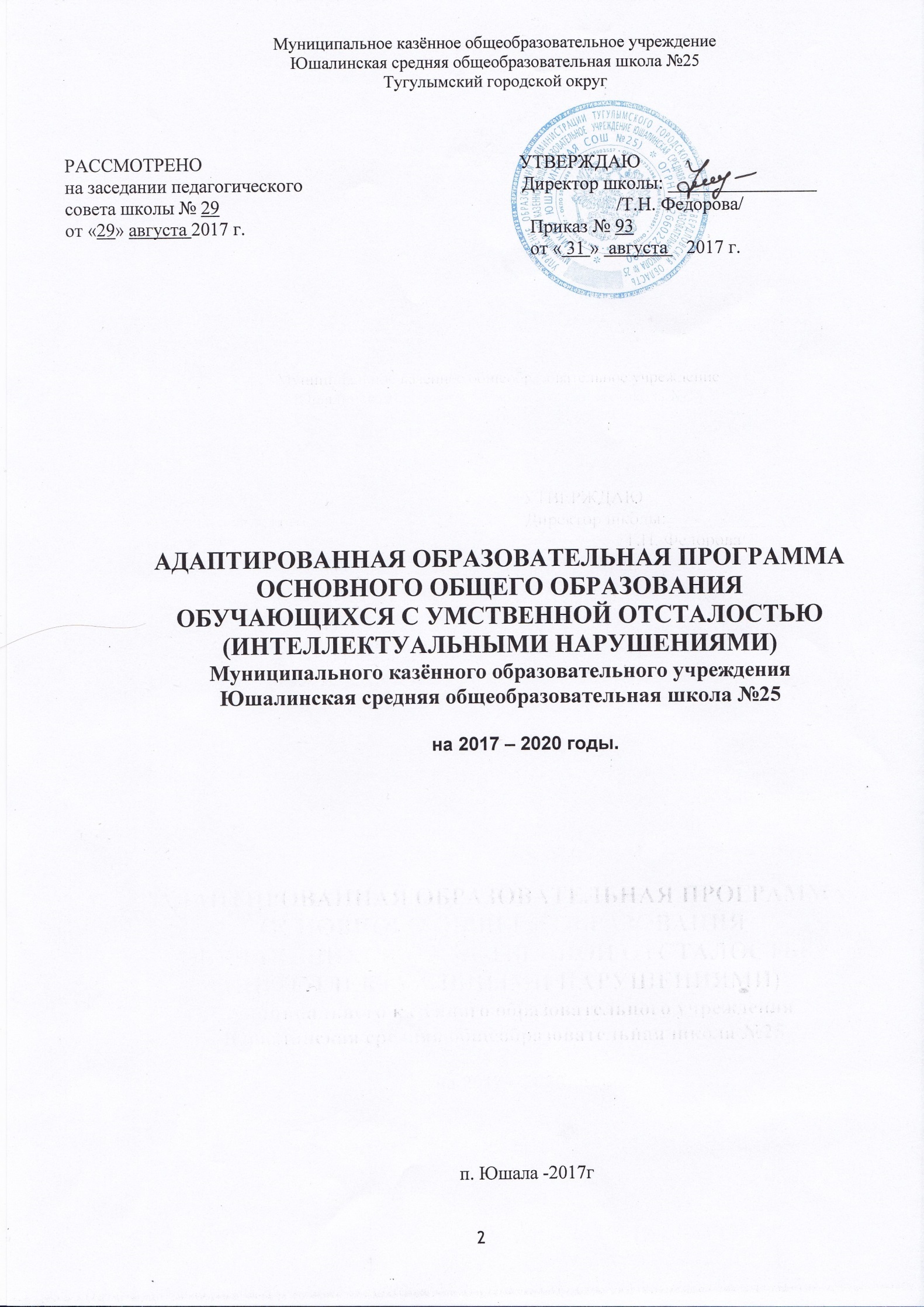 ОГЛАВЛЕНИЕОБЩИЕ ПОЛОЖЕНИЯАдаптированная основная общеобразовательная программа (далее ― АООП) образования обучающихся с умственной отсталостью (интеллектуальными нарушениями) ― это общеобразовательная программа, адаптированная для этой категории обучающихся с учетом особенностей их психофизического развития, индивидуальных возможностей, и обес- печивающая коррекцию нарушений развития и социальную адаптацию.АООП ОО обучающихся с умственной отсталостью направлена на обучение и воспитание обучающихся с умственной отсталостью лѐгкой степени, коррекцию отклонений в их развитии средствами образования и трудовой подготовки, а также социально- психологическую реабилитацию для последующей интеграции в общество.Адаптированная основная общеобразовательная программа основного общего образования	для	детей	5-9	классов	с	легкой	умственной	отсталостью (интеллектуальными нарушениями) разработана в соответствии с требованиями:Федерального закона РФ "Об образовании в Российской ФедерацииПриказа Министерства образования РФ от 10 апреля 2002г. №29/2065-н «Базисный учебный план специальных (коррекционных) образовательных учреждений VIII вида».Программа является содержательной и критериальной основой для разработки учебного плана, рабочих программ педагогов по учебным предметам.Программа определяет:приоритеты, качество содержания  и  реализации  начального  общего  образования в школе, его организационные и методические аспекты на уровне основного образования;коррекцию отклонений в развитии средствами образования и трудовой подготовки детей с умственной отсталостью, их социально-психологическую реабилитацию для последующей интеграции в общество;цели, задачи и направления развития образовательного процесса;регламентацию всех видов образовательной деятельности участников образовательного процесса, в том числе систему оценки результатов еѐ освоения учащимися.Участники образовательного процесса: ученики, родители, учителя.АООП образования обучающихся с легкой умственной отсталостью (интеллектуальными нарушениями)  разработана  с  учетом  их  особых  образовательных потребностей.  Одним  из важнейших условий обучения ребенка с легкой умственной отсталостью (интеллектуальными нарушениями) в среде других обучающихся является готовность к эмоциональному и коммуникативному взаимодействию с ними.АООП может быть реализована в МКОУ Юшалинской СОШ №25 в разных формах: совместно с другими обучающимися, в отдельных классах, индивидуально на дому по решению ВК.Для обеспечения возможности освоения обучающимися АООП, может быть применена сетевая форма ее реализации с использованием ресурсов нескольких организаций, а также при необходимости с использованием ресурсов и иных организаций1.В основу разработки АООП для обучающихся с легкой умственной отсталостью (ин- теллектуальными нарушениями) заложены дифференцированный и деятельностный подходы.Дифференцированный подход к построению АООП для обучающихся с легкой умст- венной отсталостью (интеллектуальными нарушениями) предполагает учет их особых обра- зовательных потребностей, которые проявляются в неоднородности возможностей освоения содержания образования.Применение дифференцированного подхода к созданию образовательных программ обеспечивает разнообразие содержания, предоставляя обучающимся с умственной отсталостью. Статья 15 Федерального закона от 29 декабря 2012 г. № 273-ФЗ «Об образовании в Российской Федерации» (Собрание законодательства Российской Федерации, 2012, № 53, ст. 7598; 2013, № 19, ст. 2326; № 23, ст. 2878; № 27, ст. 3462; № 30, ст. 4036; № 48, ст. 6165; 2014, № 6, ст. 562, ст. 566; № 19, ст. 2289;№ 22, ст. 2769; № 23, ст. 2933; № 26, ст. 3388; № 30, ст. 4257, ст. 4263).сталостью (интеллектуальными нарушениями) возможность реализовать индивидуальный потенциал развития.Деятельностный подход основывается на теоретических положениях отечественной психологической науки, раскрывающих основные закономерности и структуру образования с учетом специфики развития личности обучающегося с умственной отсталостью (ин- теллектуальными нарушениями).Деятельностный подход в образовании строится на признании того, что развитие личности обучающихся с умственной отсталостью (интеллектуальными нарушениями) школьного возраста определяется характером организации доступной им деятельности (предметно-практической и учебной).Основным средством реализации деятельностного подхода в образовании является обучение как процесс организации познавательной и предметно-практической деятельности обучающихся, обеспечивающий овладение ими содержанием образования.В контексте разработки АООП образования для обучающихся с умственной от- сталостью (интеллектуальными нарушениями) реализация деятельностного подхода обеспечивает:придание результатам образования социально и личностно значимого характера;прочное усвоение обучающимися знаний и опыта разнообразной деятельности и поведения, возможность их продвижения в изучаемых предметных областях;существенное повышение мотивации и интереса к учению, приобретению нового опыта деятельности и поведения;обеспечение условий для общекультурного и личностного развития на основе формирования базовых учебных действий, которые обеспечивают не только  успешное усвоение некоторых элементов системы научных знаний, умений и навыков (академических результатов), но и прежде всего жизненной компетенции, составляющей основу социальной успешности.В основу АООП образования обучающихся с умственной отсталостью (интеллектуальными нарушениями) положены следующие принципы:принципы государственной политики РФ в области образования2 (гуманистический характер образования, единство образовательного пространства на территории Российской Федерации, светский характер образования, общедоступность образования, адаптивность системы образования к уровням и особенностям развития и подготовки обучающихся и воспитанников и др.);принцип коррекционно-развивающей направленности образовательного процесса, обуславливающий развитие личности обучающегося и расширение его «зоны ближайшего развития» с учетом особых образовательных потребностей;принцип практической направленности, предполагающий установление тесных связей между изучаемым материалом и практической деятельностью обучающихся; формирование знаний и умений, имеющих первостепенное значение для решения практико ориентированных задач;принцип воспитывающего обучения, направленный на формирование у обучающихся нравственных представлений (правильно/неправильно; хорошо/плохо и т. д.) и понятий, адекватных способов поведения в разных социальных средах;онтогенетический принцип;принцип преемственности, предполагающий взаимосвязь и непрерывность образования обучающихся с умственной отсталостью (интеллектуальными нарушениями) на всех этапах обучения: от младшего до старшего школьного возраста;Статья 3 часть 1 Федерального закона Российской Федерации «Об образовании в Российской Федерации» N 273-ФЗ (в ред. Федеральных законов от 07.05.2013 N 99-ФЗ, от 23.07.2013 N 203-ФЗ).принцип целостности содержания образования, обеспечивающий наличие внутренних взаимосвязей и взаимозависимостей между отдельными предметными областями и учебными предметами, входящими в их состав;принцип учета возрастных особенностей обучающихся, определяющий содержание предметных областей и результаты личностных достижений;принцип учета особенностей психического развития разных групп обучающихся с умственной отсталостью (интеллектуальными нарушениями);принцип направленности на формирование деятельности, обеспечивающий возможность овладения обучающимися с умственной отсталостью (интеллектуальными нарушениями) всеми видами доступной им предметно-практической деятельности, способами и приемами познавательной и учебной деятельности, коммуникативной деятельности и нормативным поведением;принцип переноса усвоенных знаний и умений и навыков и отношений, сформированных в условиях учебной ситуации, в различные жизненные ситуации, что позволяет обеспечить готовность обучающегося к самостоятельной ориентировке и активной деятельности в реальном мире;принцип сотрудничества с семьей.Структура АООП обучающихся с умственной отсталостью (интеллектуальными нарушениями) включает целевой, содержательный и организационный разделы.3Обучающийся с умственной отсталостью (интеллектуальными нарушениями) получает образование по АООП (вариант 1), которое по содержанию и итоговым достижениям не соотносится к моменту завершения школьного обучения с содержанием и итоговыми достижениями сверстников, не имеющих ограничений здоровья.На основе Стандарта создается АООП, которая при необходимости индивидуализируется (специальная индивидуальная программа развития; далее ― СИПР), к которой может быть создано несколько учебных планов, в том числе индивидуальные учебные планы, учитывающие образовательные потребности групп или отдельных обучающихся с умственной отсталостью.АООП для обучающихся с умственной отсталостью (интеллектуальными нарушениями), имеющих инвалидность, дополняется индивидуальной программой реабилитации инвалида (далее — ИПР) в части создания специальных условий получения образования.Определение данного варианта АООП образования обучающихся с умственной отсталостью (интеллектуальными нарушениями) осуществлено на основе рекомендаций психолого-медико-педагогической комиссии (далее ― ПМПК), сформулированных по результатам его комплексного психолого-медико-педагогического обследования, с учетом индивидуальной программы развития инвалида (далее ― ИПР) и в порядке, установленном законодательством Российской Федерации.Целевой разделПояснительная запискаЦель реализации АООП образования обучающихся с легкой умственной отсталостью (интеллектуальными нарушениями) — создание условий для максимального удовлетворения особых образовательных потребностей обучающихся, обеспечивающих усвоение ими социального и культурного опыта.Достижение поставленной цели при разработке и реализации в МКОУ Юшалинской СОШ №25 АООП предусматривает решение следующих основных задач:3Пункт 8 раздела II Федерального государственного образовательного стандарта образования обучающихся с умственной отсталостью (интеллектуальными нарушениями).овладение обучающимися с легкой умственной отсталостью (интеллектуальными нарушениями) учебной деятельностью, обеспечивающей формирование жизненных компетенций;формирование общей культуры, обеспечивающей разностороннее развитие их личности (нравственно-эстетическое, социально-личностное, интеллектуальное,  физическое), в соответствии с принятыми в семье и обществе духовно-нравственными и социокультурными ценностями;достижение планируемых результатов освоения АООП образования обучающимися с легкой умственной отсталостью (интеллектуальными нарушениями) с учетом их особых образовательных потребностей, а также индивидуальных особенностей и возможностей;выявление и развитие возможностей и способностей обучающихся с умственной отсталостью (интеллектуальными нарушениями), через организацию их общественно полезной деятельности, проведения спортивно–оздоровительной работы, организацию художественного творчества и др. с использованием системы клубов, секций, студий  и кружков (включая организационные формы на основе сетевого взаимодействия), проведении спортивных, творческих и др. соревнований;участие педагогических работников, обучающихся, их родителей (законных представителей) и общественности в проектировании и развитии внутришкольной социальной среды.Общая характеристика адаптированной основной общеобразовательной программы обучающихся с легкой умственной отсталостью (интеллектуальными нарушениями)АООП образования обучающихся с легкой умственной отсталостью (интеллектуальными нарушениями) создается с учетом их особых образовательных потребностей.Организация должна обеспечить требуемые для этой категории обучающихся условия обучения и воспитания. Одним из важнейших условий обучения ребенка с легкой умственной отсталостью (интеллектуальными нарушениями) в среде других обучающихся является готовность к эмоциональному и коммуникативному взаимодействию с ними.АООП включает обязательную часть и часть, формируемую участниками образовательного процесса.Обязательная часть АООП для обучающихся с легкой умственной отсталостью (интеллектуальными нарушениями) составляет не менее 70%, а часть, формируемая участниками образовательных отношений, не более 30% от общего объема АООП.Сроки реализации АООП для обучающихся с умственной отсталостью (интеллектуальными нарушениями) в 5 – 9 классах составляет 5 лет4.II этап направлен на расширение, углубление и систематизацию знаний и умений обучающихся в обязательных предметных областях, овладение некоторыми навыками адаптации в динамично изменяющемся и развивающемся мире.Психолого-педагогическая характеристика обучающихсяс легкой умственной отсталостью (интеллектуальными нарушениями)Умственная отсталость — это стойкое, выраженное недоразвитие познавательной деятельности вследствие диффузного (разлитого) органического поражения центральной нервной системы (ЦНС). Понятие «умственной отсталости» по степени интеллектуальной4	Пункт 13, части 1 Федерального государственного образовательного стандарта образования обучающихся с умственной отсталостью (интеллектуальными нарушениями). Приказ Минобрнауки РФ от 19 декабря 2014 г. № 1599 «Об утверждении федерального государственного образовательного стандарта образования обучающихся с умственной отсталостью (интеллектуальными нарушениями)».  Зарегистрировано в Минюсте РФ 3 февраля 2015 г.неполноценности применимо к разнообразной группе детей. Степень выраженности интеллектуальной неполноценности коррелирует (соотносится) со сроками, в которые возникло поражение ЦНС – чем оно произошло раньше, тем тяжелее последствия. Также степень выраженности интеллектуальных нарушений определяется интенсивностью воздействия вредных факторов. Нередко умственная отсталость отягощена психическими заболеваниями различной этиологии, что требует не только их медикаментозного лечения, но и организации медицинского сопровождения таких обучающихся в образовательных организациях.В международной классификации болезней (МКБ-10) выделено четыре степени умственной отсталости: легкая (IQ — 69-50) , умеренная (IQ — 50-35), тяжелая (IQ — 34-20), глубокая (IQ<20).Развитие ребенка с легкой умственной отсталостью (интеллектуальными нарушени- ями), хотя и происходит на дефектной основе и характеризуется замедленностью, наличием отклонений от нормального развития, тем не менее, представляет собой поступательный процесс, привносящий качественные изменения в познавательную деятельность детей и их личностную сферу, что дает основания для оптимистического прогноза.Затруднения в психическом развитии детей с умственной отсталостью (интеллектуальными нарушениями) обусловлены особенностями их высшей нервной деятельности (слабостью процессов возбуждения и торможения, замедленным формированием условных связей, тугоподвижностью нервных процессов, нарушением взаимодействия первой и второй сигнальных систем и др.). В подавляющем большинстве случаев интеллектуальные нарушения, имеющиеся у обучающихся с умственной отсталостью, являются следствием органического поражения ЦНС на ранних этапах онтогенеза. Негативное влияние органического поражения ЦНС имеет системный характер, когда в патологический процесс оказываются вовлеченными все стороны психофизического развития ребенка: мотивационно-потребностная, социально-личностная, моторно- двигательная; эмоционально-волевая сферы, а также когнитивные процессы ― восприятие, мышление, деятельность, речь и поведение. Последствия поражения ЦНС выражаются в задержке сроков возникновения и незавершенности возрастных психологических новообразований и, главное, в неравномерности, нарушении целостности психофизического развития. Все это, в свою очередь, затрудняет включение ребенка в освоение пласта социальных и культурных достижений общечеловеческого опыта традиционным путем.В структуре психики такого ребенка в первую очередь отмечается недоразвитие познавательных интересов и снижение познавательной активности, что обусловлено замедленностью темпа психических процессов, их слабой подвижностью и переключаемостью. При умственной отсталости страдают не только высшие психические функции, но и эмоции, воля, поведение, в некоторых случаях физическое развитие, хотя наи- более нарушенным является мышление, и прежде всего, способность к отвлечению и обобщению. Вместе с тем, Российская дефектология (как правопреемница советской) руково- дствуется теоретическим постулатом Л. С. Выготского о том, что своевременная педагогическая коррекция с учетом специфических особенностей каждого ребенка с умст- венной отсталостью (интеллектуальными нарушениями) «запускает» компенсаторные процессы, обеспечивающие реализацию их потенциальных возможностей.Развитие всех психических процессов у детей с легкой умственной отсталостью (ин- теллектуальными нарушениями) отличается качественным своеобразием. Относительно сохранной у обучающихся с умственной отсталостью (интеллектуальными нарушениями) оказывается чувственная ступень познания ― ощущение и восприятие. Но и в этих по- знавательных процессах сказывается дефицитарность: неточность и слабость дифференцировки зрительных, слуховых, кинестетических, тактильных, обонятельных и вкусовых ощущений приводят к затруднению адекватности ориентировки детей с умствен- ной отсталостью (интеллектуальными нарушениями) в окружающей среде. Нарушение объема и темпа восприятия, недостаточная его дифференцировка, не могут не оказывать от-рицательного влияния на весь ход развития ребенка с умственной отсталостью (интеллектуальными нарушениями). Однако особая организация учебной и внеурочной рабо- ты, основанной на использовании практической деятельности; проведение специальных кор- рекционных занятий не только повышают качество ощущений и восприятий, но и оказывают положительное влияние на развитие интеллектуальной сферы, в частности овладение отдельными мыслительными операциями.Меньший потенциал у обучающихся с умственной отсталостью (интеллектуальными нарушениями) обнаруживается в развитии их мышления, основу которого составляют такие операции, как анализ, синтез, сравнение, обобщение, абстракция, конкретизация. Эти мыслительные операции у этой категории детей обладают целым рядом своеобразных черт, проявляющихся в трудностях установления отношений между частями предмета, выделении его существенных признаков и дифференциации их от несущественных, нахождении и сравнении предметов по признакам сходства и отличия и т. д.Из всех видов мышления (наглядно-действенного, наглядно-образного и словесно-ло- гического) у обучающихся с легкой умственной отсталостью (интеллектуальными наруше- ниями) в большей степени недоразвито словесно-логическое мышление. Это выражается в слабости обобщения, трудностях понимания смысла явления или факта. Обучающимся присуща сниженная активность мыслительных процессов и слабая регулирующая роль мыш- ления: зачастую, они начинают выполнять работу, не дослушав инструкции, не поняв цели задания, не имея внутреннего плана действия. Однако при особой организации учебной дея- тельности, направленной на обучение школьников с умственной отсталостью (интеллек- туальными нарушениями) пользованию рациональными и целенаправленными способами выполнения задания, оказывается возможным в той или иной степени скорригировать недос- татки мыслительной деятельности. Использование специальных методов и приемов, применяющихся в процессе коррекционно-развивающего обучения, позволяет оказывать влияние на развитие различных видов мышления обучающихся с умственной отсталостью (интеллектуальными нарушениями), в том числе и словесно-логического.Особенности восприятия и осмысления детьми учебного материала неразрывно свя- заны с особенностями их памяти. Запоминание, сохранение и воспроизведение полученной информации обучающимися с умственной отсталостью (интеллектуальными нарушениями) также отличается целым рядом специфических особенностей: они лучше запоминают внешние, иногда случайные, зрительно воспринимаемые признаки, при этом, труднее осознаются и запоминаются внутренние логические связи; позже, чем у нормальных свер- стников, формируется произвольное запоминание, которое требует многократных по- вторений. Менее развитым оказывается логическое опосредованное запоминание, хотя меха- ническая память может быть сформирована на более высоком уровне. Недостатки памяти обучающихся с умственной отсталостью (интеллектуальными нарушениями) проявляются  не столько в трудностях получения и сохранения информации, сколько ее воспроизведения: вследствие трудностей установления логических отношений полученная информация может воспроизводиться бессистемно, с большим количеством искажений; при этом наибольшие трудности вызывает воспроизведение словесного материала. Использование различных дополнительных средств и приемов в процессе коррекционно-развивающего обучения (иллюстративной, символической наглядности; различных вариантов планов; вопросов педагога и т. д.) может оказать значительное влияние на повышение качества воспроизве- дения словесного материала. Вместе с тем, следует иметь в виду, что специфика мнемической деятельности во многом определяется структурой дефекта каждого ребенка с умственной отсталостью (интеллектуальными нарушениями). В связи с этим учет осо- бенностей обучающихся с умственной отсталостью (интеллектуальными нарушениями) разных клинических групп (по классификации М. С. Певзнер) позволяет более успешно использовать потенциал развития их мнемической деятельности.Особенности познавательной деятельности школьников с умственной отсталостью (интеллектуальными нарушениями) проявляются и в особенностях их внимания, которое от-личается сужением объема, малой устойчивостью, трудностями его распределения, замедлен- ностью переключения. В значительной степени нарушено произвольное внимание, что связано с ослаблением волевого напряжения, направленного на преодоление трудностей, что выражается в неустойчивости внимания. Также в процессе обучения обнаруживаются трудности сосредоточения на каком-либо одном объекте или виде деятельности. Однако, если задание посильно для ученика и интересно ему, то его внимание может определенное время поддерживаться на должном уровне. Под влиянием специально организованного обучения и воспитания объем внимания и его устойчивость значительно улучшаются, что позволяет говорить о наличии положительной динамики, но вместе с тем, в большинстве случаев эти показатели не достигают возрастной нормы.Для успешного обучения необходимы достаточно развитые представления и вообра- жение. Представлениям детей с умственной отсталостью (интеллектуальными нарушениями) свойственна недифференцированоость, фрагментарность, уподобление образов, что, в свою очередь, сказывается на узнавании и понимании учебного материала. Воображение как один из наиболее сложных процессов отличается значительной несформированностью, что выражается в его примитивности, неточности и схематичности. Однако, начиная с первого года обучения, в ходе преподавания всех учебных предметов проводится целенаправленная работа по уточнению и обогащению представлений, прежде всего ― представлений об окружающей действительности.У школьников с умственной отсталостью (интеллектуальными нарушениями) отмеча- ются недостатки в развитии речевой деятельности, физиологической основой которых яв- ляется нарушение взаимодействия между первой и второй сигнальными системами, что, в свою очередь, проявляется в недоразвитии всех сторон речи: фонетической, лексической, грамматической и синтаксической. Таким образом, для обучающихся с умственной отсталостью характерно системное недоразвитие речи.Недостатки речевой деятельности этой категории обучающихся напрямую связаны с нарушением абстрактно-логического мышления. Однако в повседневной практике такие дети способны поддержать беседу на темы, близкие их личному опыту, используя при этом несло- жные конструкции предложений. Проведение систематической коррекционно-развивающей работы, направленной на систематизацию и обогащение представлений об окружающей действительности, создает положительные условия для овладения обучающимися различными языковыми средствами. Это находит свое выражение в увеличении объема и изменении качества словарного запаса, овладении различными конструкциями предложений, составлении небольших, но завершенных по смыслу, устных высказываний. Таким образом, постепенно создается основа для овладения более сложной формой речи ― письменной.Моторная сфера детей с легкой степенью умственной отсталости (интеллектуальны- ми нарушениями), как правило, не имеет выраженных нарушений. Наибольшие трудности обучающиеся испытывают при выполнении заданий, связанных с точной координацией мелких движений пальцев рук. В свою очередь, это негативно сказывается на овладении письмом и некоторыми трудовыми операциями. Проведение специальных упражнений, включенных как в содержание коррекционных занятий, так и используемых на отдельных уроках, способствует развитию координации и точности движений пальцев рук и кисти, а также позволяет подготовить обучающихся к овладению учебными и трудовыми действиями, требующими определенной моторной ловкости.Психологические особенности обучающихся с умственной отсталостью (интеллекту- альными нарушениями) проявляются и в нарушении эмоциональной сферы. При легкой умственной отсталости эмоции в целом сохранны, однако они отличаются отсутствием отте- нков переживаний, неустойчивостью и поверхностью. Отсутствуют или очень слабо выражены переживания, определяющие интерес и побуждение к познавательной деятель- ности, а также с большими затруднениями осуществляется воспитание высших психических чувств: нравственных и эстетических.Волевая сфера учащихся с умственной отсталостью (интеллектуальными нарушени- ями) характеризуется слабостью собственных намерений и побуждений, большой внушае- мостью. Такие школьники предпочитают выбирать путь, не требующий волевых усилий, а вследствие непосильности предъявляемых требований, у некоторых из них развиваются такие отрицательные черты личности, как негативизм и упрямство. Своеобразие протекания психических процессов и особенности волевой сферы школьников с умственной отс- талостью (интеллектуальными нарушениями) оказывают отрицательное влияние на характер их деятельности, в особенности произвольной, что выражается в недоразвитии мотива- ционной сферы, слабости побуждений, недостаточности инициативы. Эти недостатки осо- бенно ярко проявляются в учебной деятельности, поскольку учащиеся приступают к ее выпо- лнению без необходимой предшествующей ориентировки в задании и, не сопоставляя ход ее выполнения, с конечной целью. В процессе выполнения учебного задания они часто уходят от правильно начатого выполнения действия, «соскальзывают» на действия, произведенные ранее, причем осуществляют их в прежнем виде, не учитывая изменения условий. Вместе с тем, при проведении длительной, систематической и специально организованной работы, направленной на обучение этой группы школьников целеполаганию, планированию и контролю, им оказываются доступны разные виды деятельности: изобразительная и конс- труктивная деятельность, игра, в том числе дидактическая, ручной труд,  а в старшем школьном возрасте и некоторые виды профильного труда. Следует отметить независимость и самостоятельность этой категории школьников  в уходе за собой, благодаря овладению необходимыми социально-бытовыми навыками.Нарушения высшей нервной деятельности, недоразвитие психических процессов и эмоционально-волевой сферы обусловливают формирование некоторых специфических особенностей личности обучающихся с умственной отсталостью (интеллектуальными нарушениями), проявляющиеся в примитивности интересов, потребностей и мотивов, что затрудняет формирование социально зрелых отношений со сверстниками и взрослыми. При этом специфическими особенностями межличностных отношений является: высокая конфликтность, сопровождаемая неадекватными поведенческими реакциями; слабая мотивированность на установление межличностных контактов и пр. Снижение адекватности во взаимодействии со сверстниками и взрослыми людьми обусловливается незрелостью социальных мотивов, неразвитостью навыков общения обучающихся, а это, в свою очередь, может негативно сказываться на их поведении, особенности которого могут выражаться в гиперактивности, вербальной или физической агрессии и т.п. Практика обучения таких детей показывает, что под воздействием коррекционно-воспитательной работы упомянутые недостатки существенно сглаживаются и исправляются.Выстраивая психолого-педагогическое сопровождение психического развития детей с легкой умственной отсталостью (интеллектуальными нарушениями), следует опираться на положение, сформулированное Л. С. Выготским, о единстве закономерностей развития ано- мального и нормального ребенка, а так же решающей роли создания таких социальных условий его обучения и воспитания, которые обеспечивают успешное «врастание» его в культуру. В качестве таких условий выступает система коррекционных мероприятий в процессе специально организованного обучения, опирающегося на сохранные стороны психики учащегося с умственной отсталостью, учитывающее зону ближайшего развития. Таким образом, педагогические условия, созданные в образовательной организации для обучающихся с умственной отсталостью, должны решать как задачи коррекционно- педагогической поддержки ребенка в образовательном процессе, так и вопросы его социализации, тесно связанные с развитием познавательной сферы и деятельности, соответствующей возрастным возможностям и способностям обучающегося.Планируемые результаты освоения обучающимися с легкой умственной отсталостью (интеллектуальными нарушениями)адаптированной основной общеобразовательной программыОсновной задачей основного образования детей с выраженным нарушением интеллекта становится развитие их жизненной компетенции, а знакомству с базовыми академическими знаниями отводится очень скромное место. В результате изучения всех предметов основной школы получит дальнейшее развитие жизненная компетенция  учащихся, поскольку только  с  помощью  целенаправленного  коррекционного  обучения  эти дети могут научиться жить  в  социуме  и  избежать  катастроф  социального  характера. В небольшом объеме они смогут освоить и академические знания, по разработанным для них специальным программам  с  помощью  специальных  методик  и  специально  разработанных учебников, поддерживающие социализацию.Процесс обучения детей с отклонениями в развитии имеет существенную специфику, которая  проявляется  в  более  низком,  чем  в  массовой  школе,  уровне  сложности  учебного материала, в замедленном темпе  обучения,  меньшей  плотности  учебной  нагрузки на занятиях для учащихся,  преимущественном  использовании  наглядных  методов обучения.Поэтому очень важно применять дифференцированный подход к обучению ребѐнка с УО в условиях общеобразовательного класса. Обучение учащихся с нарушениями интеллектуального развития носит коррекционно-обучающий и воспитывающий характер. Аномальное состояние ребенка затрудняет решение задач обучения, но не снимает их. Поэтому, при отборе программного учебного материала учтена необходимость  формирования таких черт характера и всей личности в целом, которые помогут  выпускникам стать полезными членами общества.Основные ожидаемые результаты освоения Программы рассматриваются как описание  результатов,  которые  могут  быть  реально  достигнуты  старшими  школьниками с различными нарушениями интеллекта в ходе учебного процесса. Ожидаемые конечные результаты  реализации адаптированной образовательной программы учащимися основной школы на завершающем этапе обучения должны адекватно отражать требования Программ для специальных (коррекционных) образовательных учреждений, передавать специфику образовательного процесса умственно отсталых детей, соответствовать возрастным и психическим возможностям обучающихся. Результаты освоения с обучающимися с легкой умственной отсталостью (интеллектуальными нарушениями) АООП оцениваются как итоговые на момент завершения образования.Основные требования к результатам освоения образовательных программ по предметам и годам обучения (классам)Чтение и развитие речиРусский языкМатематикаЕстествознание: а) Природоведениеб) БиологияОБЩЕСТВОЗНАНИЕа) Географияб) Историяв) ОбществоведениеИскусствоа) Изобразительное искусствоб) Музыка и пениеФизическая культура 5 классклассклассклассклассПрофессионально-трудовое обучениеВозможность овладения профессией учащимися с нарушением развития и часто сопутствующими физическими дефектами во многом зависит от состояния проводимой в школе коррекционной работы. Ее основными направлениями для учителя служат повышение уровня познавательной активности учащихся и развитие их способности к осознанной регуляции трудовой деятельности.Последнее предполагает формирование у учащихся необходимого объема профессиональных знаний и общетрудовых умений. Развитие умений происходит путем планомерного сокращения помощи учащимся в умственных и перцептивных (воспринимающих) действиях.Столярное делоПрограмма рассчитана на профориентацию учащихся коррекционной школы VIII типа и включает теоретические и практические занятия. При составлении программы учтены принципы повторяемости пройденного учебного материала и постепенности ввода нового.Преподавание базируется также на знаниях, получаемых учащимися на уроках по общеобразовательным предметам.В процессе обучения школьники знакомятся с разметкой деталей, пилением, строганием, сверлением древесины, скреплением деталей в изделия и украшением их. Приобретаются навыки владения столярными инструментами и приспособлениями, узнают правила ухода за ними. Некоторые из инструментов и приспособлений изготавливают сами. Кроме того, ребята учатся работать на сверлильном и токарном станках, применять лаки, клеи, краски, красители. Составление и чтение чертежей, планирование последовательности выполнения трудовых операций, оценка результатов своей и чужой работы также входят в программу обучения.Особое внимание уделяется технике безопасности. Затронуто эстетическое воспитание (тема "Художественная отделка столярного изделия"). Все это способствует физическому и интеллектуальному развитию подростков с нарушениями интеллектуального развития.Перечень тем программы не является строго обязательным. Учитель, исходя из материально-технической базы школы и уровня подготовленности учащихся, вправе заменять темы. Время на изучение тем не регламентируется по аналогичным причинам.Швейное делоПрограмма предусматривает подготовку учащихся специальных (коррекционных) образовательных учреждений VIII вида к самостоятельному выполнению производственных заданий по пошиву белья и легкого платья со специализацией по профессии швея-мотористка женской и детской легкой одежды.В 5 классе учащиеся знакомятся с устройством швейной машины. Предусмотрены упражнения по освоению приемов работы на ней. Формирование навыков выполнения машинных строчек и швов проводится и по другим разделам программы, для чего специально выделяется время на занятиях. В программу 5 класса включены темы по обработке прямых, косых и закругленных срезов в бельевых и некоторых бытовых швейных изделиях, снятию мерок, построению чертежа.В 6-8 классах продолжается обучение школьников построению чертежей изделий и их пошиву с постоянным усложнением работы на швейной машине (регулировка стежка и натяжения нитей, смена машинной иглы, выполнение закрепки машинной строчки). Вырабатывается автоматизация навыков работы на швейной машине. Материал программы в 7, 8 классах достаточно сложен: изучаются технология пошива легкой одежды, свойства тканей, устройство швейных машин. Учащиеся осваивают изготовление изделий, которое состоит из множества мелких операций. Поэтому особое внимание уделяется обучению планировать процесс пошива, анализировать свои действия и их результаты. Чтобы приблизить обучение к реальной действительности на занятиях "практическое повторение" школьникам предлагают заказы базового предприятия.Программа 9 класса предусматривает овладение учащимися промышленной технологией пошива женской и детской легкой одежды и скоростными приемами труда на производственных швейных машинах. Предшествующая подготовка позволяет школьнику специализироваться не только по пошиву женской и детской легкой одежды, но и по пошиву другой продукции, что дает возможность школе учитывать потребности своего базового предприятия и вносить соответствующие изменения в программу 9 класса.В программе не указано количество часов, отведенных на изучение той или иной темы. Учитель, исходя из уровня подготовленности учащихся, возможностей ОО сам определяет продолжительность преподавания. По той же причине не дано содержание некоторых контрольных работ.Обучение ведется с опорой на знания, которые учащиеся приобретают на уроках черчения, математики, естествознания и истории. Эти знания помогают им строить чертежи выкроек, учитывать расходы материалов, понимать процессы изготовления тканей, вникать в положения трудового законодательства и т. д. В свою очередь, навыки и умения, полученные при освоении швейных операций, способствуют более успешному изучению школьницами общеобразовательных предметов. Обучение швейному делу развивает мышление, способность к пространственному анализу, мелкую и крупную моторики у аномальных детей. Кроме того, выполнение швейных работ формирует у них эстетические представления, благотворно сказывается на становлении их личностей, способствует их социальной адаптации и обеспечивает им в определенной степени самостоятельность в быту.Социально-бытовая ориентировкаСистема оценки достижения обучающимисяс легкой умственной отсталостью (интеллектуальными нарушениями) планируемых результатов освоенияадаптированной основной общеобразовательной программыСогласно Федеральному закону РФ "Об образовании в РФ", обучение детей с нарушением интеллекта не носит  цензового  характера,  стандарты  на  проведение  итоговых проверочных работ и экзаменов не разрабатывались. Вместе с тем, в пояснительных записках к программам специальных (коррекционных) образовательных учреждений VIII вида по всем  предметам  заложены  основные  методические рекомендации по специфике обучения,  формам  и  методам  организации  учебного процесса, изложены основные требования к знаниям и умениям учащихся.Оценку обучающихся с легкой и умеренной (средней) степенью умственной отсталости в 5-х - 9-х классах школы по всем предметам Программы, за исключением коррекционного блока, принято осуществлять по пятибалльной системе с измененной шкалой оценивания по каждому предмету. Вследствие того, что образование в школе не является цензовым, отметки в баллах, выставляемые обучающимся, также не являются "цензовыми", т.е. они не могут быть приравнены к оценкам  учащихся  общеобразовательных школ, а являются лишь показателем успешности продвижения воспитанников по отношению к самим себе.Оценка достижения планируемых результатов осуществляется в соответствии с графиком промежуточной аттестации школы.Для оценки учащихся в ходе промежуточной аттестации, учителями разрабатываются индивидуальные контрольные задания с учетом того уровня, которого они смогли достичь в процессе обучения. Оценивается продвижение учащихся относительно самих себя, без сравнения результатов со сверстниками.Оценка достижений обучающихся на дому, при промежуточной аттестации осуществляется по основным предметам учителем, осуществляющим  обучение на дому. Для проверки качества усвоения индивидуального плана, составленного в соответствиис Программами базисного учебного плана для специальных (коррекционных) общеобразовательных учреждений VIII вида с детьми с ограниченными возможностями здоровья, обучающимися на дому, по итогам учебного триместра и года учителями проводятся контрольные работы в форме промежуточной аттестации.Предметом оценки является также текущая оценочная деятельность образовательных организаций и педагогов, и в частности отслеживание динамики образовательных достижений обучающихся с умственной отсталостью (интеллектуальными нарушениями) данной образовательной организации.В текущей оценочной деятельности целесообразно соотносить результаты, продемонстрированные учеником, с оценками типа:«удовлетворительно» (зачѐт), если обучающиеся верно выполняют от 35% до 50% заданий;«хорошо» ― от 51% до 65% заданий.«очень хорошо» (отлично) свыше 65%.Такой подход не исключает возможности использования традиционной системы отметок по 5-балльной шкале, однако требует уточнения и переосмысления их наполнения. В любом случае, при оценке итоговых предметных результатов следует из всего спектра оценок выбирать такие, которые стимулировали бы учебную и практическую деятельность обучающегося, оказывали бы положительное влияние на формирование жизненных компетенций.Итоговая оценка выпускникаДостижение обучающимися планируемых результатов освоения образовательной Программы основного общего образования определяется по завершении обучения в школе.Основными ожидаемыми планируемыми результатами на завершающем этапе основного обучения в школе принято считать, что выпускник школы:на приемлемом для него уровне освоил адаптированную образовательную программу 5-9 классов основного общего образования для образовательных учреждений VIII вида в соответствии со своими интеллектуальными возможностями, способностями и состоянием здоровья;овладел общеучебными знаниями, умениями и навыками, определенными Программами 5-9 классов специальных (коррекционных) образовательных учреждений VIII вида под редакцией Воронковой В.В.;имеет в основном положительную динамику в своем индивидуальном продвижении и развитии, коррекцию познавательной деятельности, предусмотренную учебными программами, несколько ослабленные (преодоленные) дефекты в своем развитии, воспитанные новые положительные качества личности;обладает элементарными сформированными общеучебными умениями и навыками, отражающими уровень развития;овладел, в пределах своих познавательных способностей, определенными навыками трудовой деятельности и самообслуживания, необходимыми для последующей интеграции в общество.Содержательный разделПрограммы учебных предметовПрограммы отдельных учебных предметов для детей с нарушениями интеллектуального развития в МКОУ Юшалинской СОШ №25 разрабатываются на основе Программы специальных (коррекционных) образовательных учреждений VIII вида: 5-9 кл.: В 2 сб / Под ред. В.В. Воронковой. –  М.: Гуманит. Изд. Центр ВЛАДОС, 2011.-Сб. 1.-224  с., Сб. 2. – 304 с..В данном сборнике представлены программы по общеобразовательным предметам:русскому языку: чтение и развитие речи, грамматика, правописание и развитие речи;природоведению;математике;естествознанию (биологии): неживая природа, растения, человек;географии: начальный курс физической географии, природа нашей Родины, география материков и океанов, география России, география своей местности, элементарная астрономия;истории России и обществоведению;социально-бытовой ориентировке;пению и музыке;физкультуре.В школе для детей с нарушениями интеллектуального развития в (5-9) классах осуществляются задачи, решаемые в младших классах, но на более сложном речевом и понятийном материале. При этом требования к знаниям и умениям учащихся по годам обучения могут варьироваться в зависимости от условий,  сложившегося  опыта  и  традиций, контингента воспитанников школы в различные учебные годы. Однако для выпускников школы они должны быть идентичны требованиям базовой программы.Содержание обучения по всем учебным предметам имеет практическую направленность.Коррекционный блок представлен программой по социально-бытовой ориентировке (СБО).Коррекционные и групповые занятия проводятся по индивидуальным планам.Программы учитывают особенности познавательной деятельности детей с нарушениями интеллектуального развития. Они направлены на разностороннее развитие личности учащихся, способствуют их умственному развитию, обеспечивают гражданское, нравственное, трудовое, эстетическое и физическое воспитание. Программы содержат материал, помогающий учащимся достичь того уровня общеобразовательных знаний и умений, который необходим им для социальной адаптации.В программах принцип коррекционной направленности обучения является ведущим. В них конкретизированы пути и средства исправления недостатков общего, речевого, физического развития и нравственного воспитания детей с нарушениями интеллектуального развития в процессе овладения каждым учебным предметом. Особое внимание обращено на коррекцию имеющихся у отдельных учащихся специфических нарушений, на коррекцию всей личности в целом.Обучение учащихся с нарушениями интеллектуального развития носит воспитывающий характер. Аномальное состояние ребенка затрудняет решение задач воспитания, но не снимает их. При отборе программного учебного материала учтена необходимость форми- рования таких черт характера и всей личности в целом, которые помогут выпускникам стать полезными членами общества.Пояснительные записки к программам по всем предметам дают основные методические рекомендации по специфике обучения, формам и методам организации учебного процесса.  В образовательных программах сформулированы основные требования к знаниям и умениям учащихся.Пояснительная запискаОбразовательные программы для 5—9 классов специальных (коррекционных) образовательных школ VIII вида (для детей с нарушениями интеллектуального развития) определяют содержание предметов и коррекционных курсов, последовательность его прохождения по годам обучения.По общеобразовательным предметам представлены программы по:русскому языку: чтение и развитие речи, грамматика, правописание и развитие речи;природоведению;математике;естествознанию (биологии): неживая природа, растения, человек;географии: начальный курс физической географии, природа нашей Родины, география материков и океанов, география России, география своей местности;истории России и обществознанию;социально-бытовой ориентировке;пению и музыке;физкультуре.Коррекционный блок представлен программой по социально-бытовой ориентировке (СБО).Коррекционные и групповые занятия проводятся по индивидуальным планам.Программы учитывают особенности познавательной деятельности детей с нарушениями интеллектуального развития. Они направлены на разностороннее развитие личности учащихся, способствуют их умственному развитию, обеспечивают гражданское, нравственное, трудовое, эстетическое и физическое воспитание. Программы содержат материал, помогающий учащимся достичь того уровня общеобразовательных знаний и умений, который необходим им для социальной адаптации.Содержание обучения по всем учебным предметам имеет практическую направленность. Школа готовит своих воспитанников к непосредственному включению в жизнь, трудовую деятельность в условиях современного производства. В программах принцип коррекционной направленности обучения является ведущим. В них конкретизированы пути и средства исправления недостатков общего, речевого, физического развития и нравственного воспитания детей с нарушениями интеллектуального развития в процессе овладения каждым учебным предметом. Особое внимание обращено на коррекцию имеющихся у отдельных учащихся специфических нарушений, на коррекцию всей личности в целом.Обучение учащихся с нарушениями интеллектуального развития носит воспитывающий характер. Аномальное состояние ребенка затрудняет решение задач воспитания, но не снимает их. При отборе программного учебного материала учтена необходимость форми- рования таких черт характера и всей личности в целом, которые помогут выпускникам стать полезными членами общества.Пояснительные записки к программам по всем предметам дают основные методические рекомендации по специфике обучения, формам и методам организации учебного процесса. В образовательных программах сформулированы основные требования к знаниям и умениям учащихся.Субъекты Федерации должны разрабатывать специальные программы по родному языку и русскому как государственному для школ, где обучение ведется на национальном языке.Учитывая исторические, географические, природные экологические, национальные особенности, каждый регион может вносить в содержание отдельных предметов дополнения и изменения, отражающие названные особенности.При этом требования к знаниям и умениям учащихся по годам обучения могут варьироваться в зависимости от местных условий, сложившегося опыта и традиций. Однако для выпускников специальных (коррекционных) образовательных школ VIII вида они должны быть идентичны требованиям базовой программы.2РУССКИЙ ЯЗЫКПояснительная запискаВ школе для детей с нарушениями интеллектуального развития в старших (5-9) классах осуществляются задачи, решаемые в младших классах, но на более сложном речевом и понятийном материале. Учащиеся должны:овладеть навыками правильного, беглого и выразительного чтения доступных их пониманию произведений или отрывков из произведений русских и зарубежных классиков и современных писателей;получить достаточно прочные навыки грамотного письма на основе изучения элементарного курса грамматики;научиться правильно и последовательно излагать свои мысли в устной и письменной форме;быть социально адаптированными в плане общего развития и сформированности нравственных качеств.Специальная задача коррекции речи и мышления школьников с нарушениями интеллектуального развития является составной частью учебного процесса и решается при формировании у них знаний, умений и навыков, воспитания личности.Чтение (Литературное чтение)На уроках чтения в 5-9 классах продолжается формирование у школьников техники чтения: правильности, беглости, выразительности на основе понимания читаемого материала. Это связано с тем, что не все учащиеся старших классов в достаточной степени владеют указанными навыками. Кроме того, изучение каждого художественного произведения вызывает у них затруднения при его чтении и понимании содержания. Ведь рекомендуемые произведения разножанровые и при работе с ними требуется большая методическая вариативность.Школьники с нарушениями интеллектуального развития трудно воспринимают биографические данные писателей, тем более их творческий путь, представленный даже в упрощенном варианте. Биографию писателя они часто отождествляют с биографией героев читаемых произведений. В исторических произведениях учащиеся с трудом воспринимают описываемые события, не всегда понимают слова и выражения, используемые автором для передачи того или иного факта, поступка героя.На уроках чтения, кроме совершенствования техники чтения и понимания содержания художественных произведений уделяется большое внимание развитию речи учащихся и их мышлению. Школьники учатся отвечать на поставленные вопросы; полно, правильно и последовательно передавать содержание прочитанного; кратко пересказывать основные события, изложенные в произведении; называть главных и второстепенных героев, давать им характеристику, адекватно оценивать их действия и поступки; устанавливать несложные причинно-следственные связи и отношения; делать выводы, обобщения, в том числе эмоционального плана.Это требует серьезной методической подготовки учителя к уроку по каждому художественному произведению, способствует решению проблемы нравственного воспитания учащихся, понимания ими соответствия описываемых событий жизненным ситуациям.Грамматика и правописаниеВ процессе изучения грамматики и правописания у школьников развивается устная и письменная речь, формируются практически значимые орфографические и пунктуационные навыки, воспитывается интерес к родному языку. Элементарный курс грамматики направлен на коррекцию высших психических функций учащихся с целью более успешного осуществления их умственного и речевого развития.Звуки и буквыВ 5—9 классах продолжается работа по звукобуквенному анализу. Учащиеся овладевают правописанием значимых частей слова и различных частей речи. Большое внимание приэтом уделяется фонетическому разбору.Слово. С 5 класса начинается систематическое изучение элементарного курса грамматики и правописания. Основными темами являются состав слова и части речи.Изучение состава слова, словообразующей роли значимых частей слова направлено на обогащение и активизацию словаря учащихся. В процессе упражнений формируются навыки правописания (единообразное написание гласных и согласных в корне слова и приставке). Большое значение для усвоения правописания имеет морфемный разбор, сравнительный анализ слов, различных по произношению, сходных по написанию (подбор гнезд родственных слов) и др.Части речи изучаются в том объеме, который необходим учащимся для выработки практических навыков устной и письменной речи — обогащения и активизации словаря, формирования навыков грамотного письма.Предложение. Изучение предложений имеет особое значение для подготовки школьника с нарушениями интеллектуального развития к самостоятельной жизни, общению. Эта тема включена в программу всех лет обучения. Необходимо организовать работу так, чтобы в процессе упражнений формировать у школьников навыки построения простого предложения разной степени распространенности и сложного предложения. Одновременно закрепляются орфографические и пунктуационные навыки.Связная речь. Большое внимание уделяется формированию навыков связной письменной речи, так как возможности умственно отсталых школьников излагать свои мысли в письменной форме весьма ограничены. В связи с этим ведется постоянная работа над развитием их фонематического слуха и правильного произношения, обогащением и уточнением словаря, обучением построению предложений, связному устному и письменному высказыванию во 2—4 классах. Подготовительные упражнения — ответы на последовательно поставленные вопросы, подписи под серией рисунков, работа с деформированным текстом создают основу, позволяющую учащимся 5—9 классов овладеть такими видами работ, как изложение и сочинение.В этих же классах школьникам прививаются навыки делового письма. Обучение осуществляется по двум направлениям: учащиеся получают образцы и упражняются в оформлении деловых бумаг (бланков, квитанций и др.); в то же время предусматривается формирование навыков четкого, правильного, логичного и достаточно краткого изложения своих мыслей в письменной форме (при составлении автобиографии, заявления, расписки и др.).Графические навыки у учащихся формируются главным образом во 2—4 классах, хотя внимание к четкому и аккуратному письму должно иметь место и в старших классах.ЧТЕНИЕ (Литературное чтение)класс(4 ч в неделю) Примерная тематикаРассказы, статьи, стихотворения о прошлом нашего народа, его героизме в труде и ратных подвигах; политических событиях в жизни страны; труде людей, их отношении к Родине, друг к другу; родной природе и бережном к ней отношении, жизни животных.Навыки чтенияПравильное, осознанное чтение вслух целыми словами с соблюдением норм литературного произношения. Работа над беглостью и выразительностью чтения: темп и соответствующая содержанию и смыслу текста интонация (паузы, логическое ударение, тон голоса), «драматизация» (чтение по ролям).Чтение «про себя» с выполнением заданий.Выделение с помощью учителя главной мысли художественного произведения, выявление отношения к поступкам действующих лиц. Выбор слов и выражений, характеризующих героев, события, картины природы. Нахождение в тексте непонятных слов и выражений, пользование подстрочным словарем.Ответы на вопросы к тексту.Деление текста на части с помощью учителя. Озаглавливание частей текста и составление с помощью учителя плана в форме повествовательных и вопросительных предложений.Пересказ по плану. Использование при пересказе слов и оборотов речи из текста.Передача содержания иллюстраций к произведению по вопросам учителя.Самостоятельное чтение несложных рассказов с выполнением различных заданий учителя: найти ответ на поставленный вопрос, подготовиться к пересказу, выразительному чтению.Заучивание наизусть стихотворений.Внеклассное чтение1Формирование читательской самостоятельности школьников. Выбор в школьной библиотеке детской книги на указанную учителем тему, чтение статей из детских газет, журналов. Беседы о прочитанном, чтение и пересказ интересных отрывков, коллективное составление кратких отзывов о книгах, анализ учетных листов по внеклассному чтению, по усмотрению учителя.Рекомендуемая литература (на выбор)Бажов П.П. «Малахитовая шкатулка», «Серебряное копытце», «Солнечный камень»,«Горный мастер».БианкиВ.В.	«Тигр-пятиполосик»,	«Снегурушка-милушка»,	«Муха	и	чудовище»,«Музыкальная канарейка», «Храбрый Ваня».Волков Л.М. «Волшебник изумрудного города», «Семь подземных королей», «Урфин Джюс и его деревянные солдаты».Гайдар Л.П. «Чук и Гек».Житков Б.С. «Пожар в море», «Наводнение», «Обвал», «На льдине», «Компас».Мамин-Сибиряк Д.Н. «Про комара комаровича, длинный нос», «Сказочка про Козявочку»,«Сказка о том, как жила-была последняя муха», «Сказка про храброго зайца — длинные уши, косые глаза, короткий хвост».Носов Н.Н. «Фантазеры», «Витя Малеев в школе и дома», «Огурцы», «Веселая семейка».Осеева В.А. «Волшебное слово», «Синие листья», «Плохо».Паустовский К.Г. «Похождение жука-носорога». Пермяк ЕЛ. «Семьсот семьдесят семь мастеров». Полевой Б.Н. «Сын полка».Пришвин М.М. «Лисичкин хлеб», «Золотой луг», «Ярик», «Муравьи», «В краю дедушки Мазая».Русские народные сказки. Сказки народов мира.Скребицкий ГЛ. «Лесной голосок», «Догадливая синичка», «Воришка», «Заботливая мамаша», «Ушан», «Сиротка».Основные требования к знаниям и умениям учащихсяУчащиеся должны знать:наизусть 6—8 стихотворений.Учащиеся должны уметь:читать осознанно, правильно, выразительно, целыми словами вслух; читать «про себя», выполняя задания учителя;отвечать на вопросы учителя;пересказывать текст по плану с помощью учителя, несложные по содержанию тексты— самостоятельно.класс(4 ч в неделю) Примерная тематикаРассказы, статьи, стихотворения и доступные по содержанию и языку отрывки из художественных произведений о: героическом прошлом и настоящем нашей Родины; событиях в мире; труде людей;родной природе и бережном отношении к ней; знаменательных событиях в жизнистраны.Навыки чтенияСознательное, правильное, беглое, выразительное чтение вслух в соответствии с нормами литературного произношения; чтение «про себя».Выделение главной мысли произведения и его частей. Определение основных черт характера действующих лиц.Разбор содержания читаемого с помощью вопросов учителя. Выделение непонятных слов; подбор слов со сходными и противоположными значениями; объяснение с помощью учителя слов, данных в переносном значении, и образных выражений, характеризующих поступки героев, картины природы.Деление текста на части. Составление под руководством учителя простого плана, в некоторых случаях использование слов самого текста.Пересказ прочитанного по составленному плану. Полный и выборочный пересказ.Самостоятельное чтение с различными заданиями: подготовиться к выразительному чтению, выделить отдельные места по вопросам, подготовить пересказ.Заучивание наизусть стихотворений.Внеклассное чтение1Систематическое чтение детской художественной литературы, детских газет и журналов.Ведение дневника или стенда внеклассного чтения по данной учителем форме.Обсуждение прочитанных произведений, коллективное составление кратких отзывов о книгах, пересказ содержания прочитанного по заданию учителя, называние главных действующих лиц, выявление своего к ним отношения.Рекомендуемая литература (на выбор)Астафьев В.П. «Васюткино озеро», «Зачем я убил коростыля?», «Белогрудка», «Злодейка».Бажов П.П. «Живой огонек», «Аметистовое дело», «Марков камень», «Надпись на камне»,«У старого рудника», «Уральские были».Беляев Л.Р. «Остров погибших кораблей», «Последний человек из Атлантиды».БианкиВ.В. «Дробинка», «Птичья песенка», «Голубые лягушки», «Сумасшедшая птица»,«Морской чертенок».Волков А. М. «Огненный бог марранов», «Желтый туман», «Тайна заброшенного замка».Гайдар А.П. «Тимур и его команда».Кассиль ПЛ. «Все вернется», «Держись, капитан», «У классной доски», «Улица младшего сына».Катаев В.П. «Белеет парус одинокий».Маршак СЯ. «Быль-небылица», «Мистер-Твистер», «Почта военная», «Ледяной остров»,«Приключения в дороге».Мамин-Сибиряк А.Н. «Умнее всех сказка», «Емеля-охотник», «Дедушкино золото»,«Приемыш», «Сказка про Воробья Воробеича».Носов Н.Н. «Приключения Незнайки и его друзей», «Незнайка в солнечном городе»,«Незнайка на Луне».Олеша Ю.К. «Три толстяка».Паустовский К.Г. «Золотой ясень», «Сивый мерин», «Кот-ворюга», «Прощание с летом».Пермяк Е.А. «Волшебные истории», «Голубые белки», «Лесной», «Волшебная правда».Пришвин М.М. «Кладовая солнца», «Лесной хозяин», «Наш сад», «Барсук», «Лесной доктор», «Птицы под снегом».Джанни Родари «Путешествие голубой стрелы». Русские народные сказки.Сказки народов мира.Скребицкий Г.А. «Длинноносые рыболовы», «Замечательный сторож». Толстой А.Н.«Золотой ключик или приключения Буратино».Основные требования к знаниям и умениям учащихсяУчащиеся должны знать:наизусть 8—10 стихотворений.Учащиеся должны уметь:читать вслух осознанно, правильно, выразительно; читать «про себя»;выделять главную мысль произведения;определять основные черты характера действующих лиц;пересказывать текст по плану полно и выборочно.класс(3 ч в неделю) Примерная тематикаДоступные художественные произведения и отрывки из художественных произведений классиков русской и отечественной литературы. Краткие сведения об их жизни и творчестве.Произведения устного народного творчества: сказки, загадки, былины. Литературные сказки.Произведения современных писателей русской и зарубежной литературы.На примере чтения художественной литературы воспитание морально-этических и нравственных качеств личности подростка.Произведения А.С. Пушкина, И.А. Крылова, М.Ю. Лермонтова,Н.А. Некрасова, И.С. Тургенева, А.Н. Толстого, В.Г. Короленко, А. П. Чехова.Произведения А.М. Горького, Н.А. Островского, А.Т. Твардовского, С.Я. Маршака, С.В. Михалкова, Н.П. Кончаловской, К.Г. Пустовского, К.М. Симонова, А. Рыбакова, А.Г. Алексина, Е.И. Носова, Ч.И. Айтматова, Р.П. Погодина.Навыки чтенияСовершенствование техники чтения, соблюдение логических пауз, не совпадающих со знаками препинания.Выделение главной мысли произведения. Называние главных действующих лиц, описание их внешности, характеристика их поступков, подтверждение своего заключения словами текста. Составление характеристики героя с помощью учителя.Деление прочитанного на части, составление плана. Пересказ по плану.Выделение в тексте метких выражений, художественных определений и сравнений. Подробный и краткий пересказ прочитанного. Пересказ с изменением лица рассказчика. Заучивание наизусть стихотворений.Внеклассное чтение1Знание основных сведений из жизни писателей.Чтение книг из школьной и районной библиотек. Самостоятельное чтение статей в газетах и детских журналах.Обсуждение прочитанных книг, статей. Составление отзывов. Умение передать главную мысль произведения, оценить поступки действующих лиц.Ведение дневника или стенда внеклассного чтения.Рекомендуемая литература (на выбор)Астафьев В.П. «Осенние грусти и радости», «Стрижонок Скрип», «Гуси в полынье»,«Капалуха».Беляев А.Р. «Чудесное око».Бианки В.В. «Бешеный бельчонок», «Приказ на снегу», «Лупленый Бочок», «Мышарик»,«Вести из леса».Гайдар А.П. «Судьба барабанщика».Горький А.М. «Детство».Дефо Д. «Робинзон Крузо».Жюль Верн «Дети капитана Гранта».Кассиль Л. «Ночная ромашка», «Огнеопасный груз», «Солнце светит».Катаев В.П. «Хуторок в степи».Короленко В.Г. «Купленные мальчики», «Чудная», «Последний луч», «Дети подземелья».ЛагинЛ.Н. «Старик Хоттабыч».Паустовский К.Г. «Ручьи, где плещется форель», «Старый повар», «Степная гроза»,«Жильцы старого дома».Свифт Дж. «Путешествие Гулливера».Сурков АЛ. Стихотворения из цикла «Победители» («В громе яростных битв», «Под вечер в гестапо ее привели», «Утро в окопе», «Песня о слепом баянисте»,» Защитник Сталинграда»).Чехов А.П. «Спать хочется», «Каштанка».Основные требования к знаниям и умениям учащихсяУчащиеся должны знать:наизусть 10 стихотворений.Учащиеся должны уметь:читать осознанно, правильно, бегло, выразительно вслух; читать «про себя»;выделять главную мысль произведения;характеризовать главных действующих лиц;пересказывать содержание прочитанного.класс(3 ч в неделю) Примерная тематикаХудожественные произведения и отрывки из художественных произведений классиков русской и отечественной литературы. Краткие сведения об их жизни и творчестве.Произведения устного народного творчества: сказки, загадки, поговорки, былины, баллады. Литературные сказки.Произведения современных писателей русской и зарубежной литературы.На примере чтения художественной литературы воспитание морально-этических и нравственных качеств личности подростка.Произведения А.С. Пушкина, М.Ю. Лермонтова, И.А. Крылова,Н.В. Гоголя, Н.А. Некрасова, А.В. Кольцова, И.С. Никитина, Л.Н. Толстого, АН. Майкова, Ф.И. Тютчева, А.А. Фета, А.П. ЧеховаПроизведения А.М. Горького, А.Н. Толстого, В.В. Маяковского, С.А. Есенина, А.А. Фадеева, М.А. Шолохова, В.П. Катаева, Б.Н. Полевого, А.А. Суркова, Ю.М. Нагибина, А.Г. Алексина, Л.И. Ошанина, С.В. Михалкова, А. Рыбакова.Навыки чтенияСовершенствование техники чтения, соблюдение при чтении норм русской орфоэпии.Выделение главной мысли произведения, составление характеристики героев с помощью учителя, иллюстрирование черт характерагероев примерами из текста, обоснование своего отношения к действующим лицам.Составление плана в форме повествовательных, в том числе назывных предложений самостоятельно и с помощью учителя.Продолжение работы над средствами языковой выразительности. Различение оттенков значений слов в тексте.Пересказ содержания прочитанного с использованием слов и выражений, взятых из текста.Знание основных сведений о жизни писателей.Заучивание наизусть стихотворений, прозаического отрывка.Внеклассное чтениеСамостоятельное чтение книг, газет и журналов. Обсуждение прочитанного.Составление отзыва о книге. Чтение статей на одну тему из периодической печати для обсуждения, оценка обсуждаемых событий (с помощью учителя).Ведение дневника или стенда внеклассного чтения.Рекомендуемая литература (на выбор)Астафьев В.П. «Конь с розовой гривой», «Монарх в новых штанах», «Бабушка с малиной»,«Запах сена», «Фотография, на которой меня нет», «Последний поклон».Беляев А.Р. «Золотая гора», «Прыжок в ничто».Бондарев Ю.В. «На большой реке», «Юность командиров», «Батальон просит огня».Ваншенкин КЯ. Стихотворения.Гайдар А.П. «Школа».Есенин С.А. Стихотворения.Искандер ФА. «Пиры Валтасара», «Молельное дерево».Каверин В Л. «Два капитана».Макаренко А.С. «Педагогическая поэма» (отрывки).Полевой Б.Н. «Повесть о настоящем человеке».Рубцов Н.М. Стихотворения. Симонов КМ. Стихотворения. Сурков А.А. Стихотворения.Чехов А.П. «Толстый и тонкий», «Унтер Пришибеев».Шукшин В.М. «Сильные идут дальше», «Сны матери», «Хозяин бани и огорода».Основные требования к знаниям и умениям учащихсяУчащиеся должны знать:наизусть 10 стихотворений, прозаический отрывок.Учащиеся должны уметь:читать осознанно, правильно, бегло, выразительно вслух; читать «про себя»;выделять главную мысль произведения;давать	характеристику	главным	действующим	лицам,	оценивать	их	поступки, обосновывая свое отношение к ним;пересказывать содержание прочитанного, используя слова и выражения, взятые из текста.класс(3 ч в неделю) Примерная тематикаХудожественные произведения и отрывки из художественных произведений классиков русской и отечественной литературы. Краткие сведения об их жизни и творчестве.Произведения устного народного творчества: сказки, загадки, поговорки, былины, баллады.Литературные сказки.Произведения современных писателей русской и зарубежной литературы.На примере художественной литературы воспитание морально-этических и нравственных качеств личности подростка.Произведения А.С. Пушкина, М.Ю. Лермонтова, И.А. Крылова,Н.В. Гоголя, Н.А. Некрасова, Л.Н. Толстого, А.Н. Майкова, Ф.И. Тютчева, А.А. Фета, А.П. Чехова, А.И. Куприна, И.А. Бунина.Произведения А.М. Горького, В.В. Маяковского, С.А. Есенина, А.Н. Толстого, А.А. Фадеева, М.А. Шолохова, К.Г. Паустовского, К.М. Симонова, В.М. Инбер, Р. Гамзатова, В.М. Шукшина, Ф.А. Абрамова, Ч. Айтматова, Л.Н. Ошанина, С.В. Михалкова, Ф.А. Искандера, А. Рыбакова, Б. Окуджава.Навыки чтенияСовершенствование техники чтения, соблюдение при чтении норм русской орфоэпии. Выделение главной мысли произведения.Составление характеристик героев, обоснование своего отношения к героям и их поступкам, объяснение причин тех или иных поступков героев (с помощью учителя).Работа над планом, средствами языковой выразительности. Пересказ содержания прочитанного; составление рассказа по предложенной теме на материале нескольких произведений. Знание основных сведений о жизни писателей.Заучивание наизусть стихотворений, прозаических отрывков.Внеклассное чтение1Самостоятельное чтение книг, газет и журналов. Обсуждение прочитанного. Составление отзыва о прочитанной книге, статье из газеты или журнала.Ведение дневника или стенда внеклассного чтения.Рекомендуемая литература (на выбор)Ахматова АЛ. Стихотворения. Беляев А.Р. «Человек-амфибия». Богомолов В.О. «Иван».Бондарев Ю.В. «Последние залпы», «Горячий снег».Быков В.В. «Альпийская баллада», «Обелиск».Васильев Б.Л. «А зори здесь тихие». Жюль Верн «Таинственный остров». Воскресенская 3. «Сердце матери».Горький А.М. «В людях», «Мои университеты».Есенин С.А. Стихотворения.Зощенко М.М. Рассказы.Искандер Ф.А. «Сандро из Чегема».Паустовский К.Г. «Во глубине России», «Телеграмма», «Великий сказочник», «Разливы рек», «Исаак Левитан», «Приточная трава».Сурков А.А. Стихотворения.Толстой Л.Н. «Севастопольские рассказы» (выборочно).Цветаева М.Н. Стихотворения.Чехов А.П. «Дом с мезонином».Шукшин В.М. «Кляуза», «Мечты», «Чужие», «Жил человек», «Привет Сивому».Основные требования к знаниям и умениям учащихсяУчащиеся должны знать:наизусть 10 стихотворений, 2 прозаических отрывка. Учащиеся должны уметь:читать осознанно, правильно, бегло, выразительно вслух; читать «про себя»;выделять главную мысль произведения;давать характеристику главным героям;высказывать свое отношение к героям и их поступкам;пересказывать содержание произведения, рассказывать по предложенной теме в связи с прочитанным.Русский языккласс(5 ч в неделю) ПовторениеПрактические упражнения в составлении и распространении предложений. Связь слов в предложении. Главные и второстепенные члены предложения. Различение предложений по интонации.Звуки и буквыЗвуки и буквы. Звуки гласные и согласные. Согласные твердые и мягкие. Обозначение мягкости согласных буквами ь, е, е, и, ю, я. Согласные звонкие и глухие. Правописание звонких и глухих согласных на конце слов. Буквы е, е, ю, я в начале слова и после гласных. Гласные ударные и безударные. Проверка написания безударных гласных путем изменения формы слова. Алфавит.СловоСостав	слова.	Корень	и	однокоренные	слова.	Окончание,	приставка,	суффикс.Упражнения в образовании слов при помощи приставок и суффиксов.Правописание проверяемых безударных гласных, звонких и глухих согласных в корне слова.Непроверяемые гласные и согласные в корне слов. Правописание приставок. Приставка и предлог. Разделительный ъ.Части речи. Общее понятие о частях речи: существительное, глагол, прилагательное.Умение различать части речи по вопросам и значению.Имя существительное. Понятие об имени существительном. Имена существительные собственные и нарицательные, одушевленные и неодушевленные.Изменение имен существительных по числам (единственное и множественное число).Род имен существительных, умение различать род (мужской и женский род, средний род).Мягкий знак (ь) после шипящих в конце слов у существительных женского рода (ночь, мышь) и его отсутствие у существительных мужского рода (мяч, нож).Изменение существительных по падежам. Умение различать падежи по вопросам. Понятие о 1, 2,3-м склонениях существительных.Первое склонение имен существительных в единственном числе. Единообразное написание ударных и безударных окончаний существительных 1-го склонения. Окончания - ы, -и в родительном падеже (из комнаты, из деревни), окончание -е в дательном и предложном падежах (к деревне, в деревне), окончания -ей, -ой в творительном падеже (за деревней, за страной).Второе склонение имен существительных в единственном числе. Единообразное написание ударных и безударных окончаний существительных 2-го склонения. Окончания - а, -я в родительном падеже (с озера, с поля), окончания -у, -ю в дательном падеже (к огороду, к морю), -е в предложном падеже (в городе, в море), окончания -ом, -ем в творительном падеже (за полем, за деревом).Третье склонение имен существительных в единственном числе. Правописание падежных окончаний существительных 3-го склонения. Окончание -и в родительном, дательном и предложном падежах (с лошади, к лошади, на лошади), окончание -ью в творительном падеже (сиренью).Упражнения в правописании падежных окончаний имен существительных 1,2,3-го склонения. Упражнения в одновременном склонении имен существительных, относящихся к различным склонениям (конь, лошадь; забор, ограда; тетрадь, книга).ПредложениеГлавные и второстепенные члены предложения. Предложения нераспространенные и распространенные.Однородные члены предложения. Однородные подлежащие, сказуемые, второстепенные члены. Перечисление без союзов и с одиночным союзом и. Знаки препинания при однородных членах.Связная речь1Заполнение дневника учащимися. Работа с деформированным текстом.Изложение по предложенному учителем плану (примерная тематика: из жизни животных, школьные дела, поступки учащихся).Составление предложений и рассказа по вопросам учителя, по картине, серии картин, материалам наблюдений.Составление рассказа по опорным словам после разбора с учителем (примерная тематика: жизнь класса, школы, проведение каникул, игры зимой).Деловое письмо: адрес на открытке и конверте, поздравительная открытка, письмо родителям.Повторение пройденного за год.Основные требования к знаниям и умениям учащихсяУчащиеся должны знать:алфавит;способ проверки написания гласных и согласных (путем изменения формы слова).Учащиеся должны уметь:различать звуки и буквы, звуки гласные и согласные, обозначать их на письме;подбирать группы родственных слов (несложные случаи);проверять написание безударных гласных, звонких и глухих согласных путем изменения формы слова;обозначать мягкость согласных буквой ь;разбирать слово по составу;выделять имя существительное как часть речи;строить простое распространенное предложение;связно высказываться устно, письменно (с помощью учителя);пользоваться школьным орфографическим словарем.класс(4 ч в неделю) ПовторениеГлавные и второстепенные члены предложения. Предложения нераспространенные и распространенные. Однородные члены предложения. Перечисление без союзов и с одиночным союзом и. Знаки препинания при однородных членах.Звуки и буквыЗвуки и буквы. Алфавит. Звуки гласные и согласные. Правописание безударных гласных, звонких и глухих согласных. Слова с разделительным ь. Двойные и непроизносимые согласные.СловоСостав	слова.	Однокоренные	слова.	Корень,	приставка,	суффикс	и	окончание.Образование слов с помощью приставок и суффиксов.Правописание проверяемых безударных гласных, звонких и глухих согласных в корне слов.Непроверяемые гласные и согласные в корне слов.Правописание приставок. Приставка и предлог. Разделительный ъ.Имя	существительное.	Значение	имени	существительного	и	его	основные грамматические признаки: род, число, падеж.Правописание падежных окончаний имен существительных единственного числа.Склонение имен существительных во множественном числе. Правописание падежных окончаний. Правописание родительного падежа существительных женского и среднего рода с основой на шипящий.Знакомство с именами существительными, употребляемыми только в единственном или только во множественном числе.Имя	прилагательное.	Понятие	об	имени	прилагательном.	Значение	имени прилагательного в речи.Умение различать род, число, падеж прилагательного по роду, числу и падежу существительного и согласовывать прилагательное с существительным в роде, числе и падеже.Правописание	падежных	окончаний	имен	прилагательных	в	единственном	и множественном числе.ПредложениеПростое предложение. Простые предложения с однородными членами.Главные и второстепенные члены предложения в качестве однородных. Перечисление без союзов, с одиночным союзом и, с союзами а, но. Знаки препинания при однородных членах.Сложное предложение. Сложные предложения с союзами и, а, но. Знаки препинания перед союзами.Практическое употребление обращения. Знаки препинания при обращении.Связная речь1Работа с деформированным текстом.Распространение текста путем включения в него имен прилагательных.Изложение рассказа по коллективно составленному плану (тематика: общественные дела, достойный поступок товарища и т. д.).Составление рассказа по картине по коллективно составленному плану.Составление рассказа по картине и данному началу с включением в рассказ имен прилагательных.Составление рассказа по опорным словам и данному плану. Составление рассказа с помощью учителя по предложенным темам («Прогулка в лес», «Летом на реке», «Лес осенью», «Катание на лыжах» и др.).Сочинение по коллективно составленному плану на материале экскурсий, личных наблюдений, практической деятельности.Деловое письмо: письмо товарищу, заметка в стенгазету (о проведенных мероприятиях в классе, хороших и плохих поступках детей и др.), объявление (о предстоящих внеклассных и общешкольных мероприятиях).Повторение пройденного за год.Основные требования к знаниям и умениям учащихсяУчащиеся должны знать:способы проверки написания гласных и согласных в корне слов. Учащиеся должны уметь:правильно обозначать звуки буквами на письме;подбирать группы родственных слов (несложные случаи);проверять написание в корне безударных гласных звонких и глухих согласных путем подбора родственных слов;разбирать слово по составу;выделять имя существительное и имя прилагательное как части речи;строить простое распространенное предложение с однородными членами;связно высказываться устно и письменно (по плану);пользоваться школьным орфографическим словарем.класс(4 ч в неделю) ПовторениеПростое и сложное предложения. Простые предложения с однородными членами. Перечисление без союзов, с одиночным союзом и, союзами а, но. Сложные предложения с союзами и, а, но.СловоСостав слова. Корень, приставка, суффикс, окончание. Единообразное написание гласных и согласных в корнях слов, в приставках. Непроверяемые гласные и согласные в корне слов.Сложные слова. Простейшие случаи написания сложных слов с соединительными гласными о и е.Имя существительное. Основные грамматические категории имени существительного — род, число, падеж, склонение. Правописание падежных окончаний имен существительных в единственном и множественном числе.Имя прилагательное. Значение имени прилагательного в речи. Согласование имени прилагательного с именем существительным в роде, числе и падеже.Правописание родовых и падежных окончаний имен прилагательных в единственном и множественном числе.Местоимение. Понятие о местоимении. Значение местоимений в речи. Личные местоимения единственного и множественного числа.1, 2,3-е лицо местоимений.Склонение и правописание личных местоимений единственного и множественного числа. Раздельное написание предлогов с местоимениями.Глагол. Понятие о глаголе. Изменение глагола по временам (настоящее, прошедшее, будущее) и числам.Неопределенная частица не с глаголами.Изменение глаголов по лицам. Правописание окончаний глаголов 2-го лица -шь, -шься. Изменение глаголов в прошедшем времени по родам и числам.Глаголы на -ся (-сь).ПредложениеПростое и сложное предложение. Подлежащее и сказуемое в простом и сложном предложении.Простое предложение с однородными членами. Главные и второстепенные члены предложений в качестве однородных. Распространенные однородные члены предложений. Бессоюзное перечисление однородных членов, с одиночным союзом и, союзами а, но, повторяющимся союзом и. Знаки препинания при однородных членах.Сложные предложения с союзами и, а, но и без союзов. Обращение. Знаки препинания при обращении.Связная речь1Работа с деформированным текстом. Изложения (с изменением лица и времени).Сочинения по картине с дополнением предшествующих или последующих событий. Продолжение рассказа по данному началу.Составление рассказа по опорным словам.Сочинение по личным наблюдениям, на основе экскурсий, практической деятельности, имеющихся знаний («История нашей улицы», «Исторические места в нашем районе»,«История капельки воды» и др.). Деловое письмо: объявление (выбор профессии по объявлению), заявление (о приеме на работу), телеграмма, заполнение бланков по платежам за коммунальные услуги (квартплата, плата за телефон, свет, газ и др.).Повторение пройденного за год.Основные требования к знаниям и умениям учащихсяУчащиеся должны знать:главные и второстепенные (без конкретизации) члены предо- жения;название частей речи, их значение;наиболее распространенные правила правописания слов. Учащиеся должны уметь:писать под диктовку текст, применять правила проверки написания слов;разбирать слова по составу, образовывать слова с помощью приставок и суффиксов;различать части речи;строить простое распространенное предложение, простое предложение с однородными членами, сложное предложение;писать изложение и сочинение;оформлять деловые бумаги;пользоваться школьным орфографическим словарем.класс(4 ч в неделю) ПовторениеПростое и сложное предложения. Подлежащее и сказуемое в простом и сложном предложениях. Простое предложение с однородными членами. Сложное предложение с союзами и, а, но и без союзов.СловоСостав слова. Однокоренные слова; подбор однокоренных слов, относящихся к различным частям речи, разбор их по составу.Единообразное написание звонких и глухих согласных, ударных и безударных гласных в корнях слов.Образование слов с помощью приставок и суффиксов.Правописание приставок с о и а (от-, до-, по-, про-, за- , на-), приставка пере-, единообразное написание приставок на согласные вне зависимости от произношения (с-, в-, над-, под-, от-).Сложные слова. Образование сложных слов с соединительными гласными и без соединительных гласных.Имя существительное. Основные грамматические категории имени существительного.Склонение имен существительных.Правописание падежных окончаний существительных единственного и множественного числа. Несклоняемые существительные.Имя прилагательное. Согласование имени прилагательного с именем существительным в роде, числе и падеже. Правописание падежных окончаний имен прилагательных в единственном и множественном числе. Имена прилагательные на -ий, -ья, -ье, их склонение и правописание.Личные	местоимения.	Лицо	и	число	местоимений.	Склонение	местоимений.Правописание личных местоимений.Род местоимений 3-го лица единственного числа.Глагол. Значение глагола.Неопределенная форма глагола на -ть, -чь, -ти.Изменение глаголов по временам. Изменение глаголов по лицам.Изменение глаголов в настоящем и будущем времени по лицам и числам (спряжение). Различение окончаний глаголов I и II спряжения (на материале наиболее употребительных слов).Правописание безударных личных окончаний глаголов I и II спряжения. Правописание личных окончаний глаголов I и II спряжения, глаголов с -ться и -тся. Изменение глаголов в прошедшем времени по родам и числам.ПредложениеПростое предложение. Предложения распространенные и нераспространенные. Главные и второстепенные члены предложений. Простое предложение с однородными членами. Знаки препинания при однородных членах.Обращение. Знаки препинания при обращении.Виды предложений по интонации. Знаки препинания в конце предложений. Сложное предложение. Сложные предложения с союзами и, а, но и без союзов.Сравнение простых предложений с однородными членами, соединенными союзами и, а, но со сложными предложениями с теми же союзами.Сложные предложения со словами который, когда, где, что, чтобы, потому что.Постановка знаков препинания перед этими словами.Связная речь1Изложение по рассказу с оценкой описываемых событий. Сочинение по картинам русских и отечественных художников (в связи с прочитанными произведениями).Сочинение	по	личным	наблюдениям,	на	материале	экскурсий,	практической деятельности, основе имеющихся знаний.Сочинения творческого характера («Кем хочу быть и почему», «Чему научила меня школа»).Отзыв о прочитанной книге.Деловое письмо; заметка в стенгазету (об участии в общешкольных мероприятиях, о производственной практике, выборе профессии и др.), заявление (о приеме на работу, об увольнении с работы, о материальной помощи и др.), автобиография, анкета, доверенность, расписка. Повторение пройденного за год.Основные требования к знаниям и умениям учащихсяУчащиеся должны знать:части речи;наиболее распространенные правила правописания слов. Учащиеся должныуметь:писать под диктовку текст с соблюдением знаков препинания в конце предложения;разбирать слова по составу, образовывать слова с помощью приставок и суффиксов;различать части речи;строить простое распространенное предложение, простое предложение с однородными членами, сложное предложение;писать изложение и сочинение;оформлять деловые бумаги;пользоваться школьным орфографическим словарем.класс(3 ч в неделю) ПовторениеПростое предложение. Простое предложение с однородными членами. Обращение. Сложное предложение с союзами и, а, но, со словами который, когда, где, что, чтобы, потому что.Звуки и буквыЗвуки гласные и согласные. Согласные твердые и мягкие, звонкие и глухие. Гласные ударные и безударные. Обозначение мягкости согласных буквой ь. Обозначение звонких и глухих согласных на письме. Буквы е, е, ю, я в начале слова. Разделительные ь и ъ знаки. Количество звуков и букв в слове.СловоСостав слова. Разбор слов по составу. Единообразное написание ударных и безударных гласных, звонких и глухих согласных в корнях слов. Единообразное написание ряда приставок на согласную вне зависимости от произношения.Правописание	приставок,	меняющих	конечную	согласную,	в	зависимости	от произношения: без-(бес-), воз-(вое-), из-(ис-), раз- (рас-).Сложные слова. Образование сложных слов с помощью соединительных гласных и без соединительных гласных. Сложносокращенные слова.Имя существительное. Роль существительного в речи. Основные грамматические категории имени существительного. Правописание падежных окончаний имен существительных. Несклоняемые имена существительные.Имя прилагательное. Роль прилагательного в речи. Согласование имени прилагательного с именем существительным. Правописание падежных окончаний имен прилагательных.Личные местоимения. Роль личных местоимений в речи. Правописание личных местоимений.Глагол. Роль глагола в речи. Неопределенная форма глагола. Спряжение глаголов.Повелительная	форма	глагола.	Правописание	глаголов	повелительной	формы единственного и множественного числа.Частица не с глаголами.Имя числительное. Понятие об имени числительном. Числительные количественные и порядковые.Правописание числительных от 5 до 20; 30; от 50 до 80 и от 500 до 900; 4; 200, 300,400;40, 90,100.Наречие. Понятие о наречии. Наречия, обозначающие время, место, способ действия. Правописание наречий с о и а на конце.Части речи. Существительное, глагол, прилагательное, числительное, наречие, предлог.Употребление в речи.ПредложениеПростое предложение. Главные и второстепенные члены предложения, предложения распространенные и нераспространенные, с однородными членами, обращение.Сложное предложение. Предложения с союзами и, а, и без союзов, предложения со словами который, когда, где, что, чтобы, потому что.Составление простых и сложных предложений. Постановка знаков препинания в предложениях.Прямая речь (после слов автора). Кавычки при прямой речи и двоеточие перед ней; большая буква в прямой речи.Связная речьИзложение.Сочинение творческого характера с привлечением сведений из личных наблюдений, практической деятельности, прочитанных книг.Деловое письмо: стандартные деловые бумаги, связанные с поступлением на работу на конкретное предприятие; автобиография, доверенность, расписка.Повторение пройденного за год.Основные требования к знаниям и умениям учащихсяУчащиеся должны знать:части речи, использование их в речи;наиболее распространенные правила правописания слов. Учащиеся должны уметь:писать небольшие по объему изложение и сочинения творческого характера;оформлять все виды деловых бумаг;пользоваться школьным орфографическим словарем.СловарьклассАдрес, бензин, беседа, библиотека, благодарю, болото, ботинки, верблюд, веревка, верстак, география, герой, горизонт, грамота, граница, долото, до свидания, естествознание, железо, забота, запад, защита, здравствуй, знамя, инструмент, канал, каникулы, картон, коллекция, колонна, компас, конверт, космос, матрос, металл, область, овраг, орден, остров, отряд, охота, охрана, пассажир, победа, природа, равнина, ракета, расстояние, салат, салют, свобода, север, стамеска, станок, столица, творог, физкультура (57 слов).классАгроном, антенна, апельсин, балкон, богатство, выкройка, вытачка, гербарий, депутат, директор, добыча, договор, женщина, инженер, интересный, календарь, кефир, командир, конфета, космонавт, мандарин, материя, медаль, мужчина, оборона, океан, пер{>он, пе'М^ье, пожалуйста, председатель, прекрасный, рапорт, сейчас, семена, сервиз, середина, сметана, смородина, солдат, соседи, телеграмма, теперь, трибуна, фанера, фашист, фонтан, хозяин, шоколад, шоссе, экватор (50 слов).классАнтракт, аппарат, бассейн, беречь, бригада, бутерброд, велосипед, гардероб, гастроном, государство, делегат, документ, кабинет, километр, лекарство, литература, манекен, мастер, масштаб, материк, милиция, монтаж, мороженое, мотор, насекомое, население, независимость, паспорт, патриот, планета, платформа, почерк, почтальон, программа, продавец, процент, революция, республика, рецепт, Россия, сантиметр, слесарь, спектакль, стадион, стеречь, температура, токарь, тренер, тренировать, тротуар, универмаг, хирург, хозяйство, центнер, чемодан, экзамен, электричество (57 слов).классАбонемент, аэродром, бандероль, бюллетень, галантерея, гарнитур, гражданин, демократия, демонстрация, искусство, капитализм, кафе, квалификация, квитанция, клиент, коловорот, конституция, континент, кулинария, национальность, образование, операция, отечество, парашют, пациент, пианино, почтамт, промышленность, радиоприемник, регистратура, рентген, санаторий, секретарь, станция, телеграф, территория, типография, фестиваль, фойе, швея, элеватор, электростанция, экскаватор, экспедиция, эскалатор (45 слов).классАвиация, автономия, авторитет, агент, агитация, агрегат, агрессия, агрессор, адвокат,администратор, архив, аэрофлот, бетон, библиография, биография, благодарность, благодаря (чему?), буржуазия, бухгалтер, бухгалтерия, былина, вентиляция, воззвание, восстание, гарнизон, гражданин, диагноз, досуг, дубликат, единомышленник, ежемесячный, жюри, забастовка, заведующий, заимообразно, за счет, иждивенец, избиратель, извержение, издательство, излишество, изящный, иногородний, инфекция, истязать, исцелять, капиталистический, катастрофа, каторга, квалификация, коллега, коллективизация, колония, комиссия, компенсация, кооператив, ландшафт, легенда, ликвидация, ликование, малодушный, митинг, монархия, население, оборона, обучение, общежитие, объединенный, обычай, обязанность, окрестность, окружение, организация, оригинальный, отчизна, парламент, планета, планетарий, правительство, правонарушение, прогрессивный, пролетариат, профессия, равенство, расправа, сберкасса, свидетельство, совершеннолетний, сознательность (89 слов).МАТЕМАТИКА 5-9КЛАССЫПояснительная запискаМатематика в специальной (коррекционной) школе VIII вида является одним из основных учебных предметов.Задачи преподавания математики:дать учащимся такие доступные количественные, пространственные, временные и геометрические представления, которые помогут им в дальнейшем включиться в трудовую деятельность;использовать процесс обучения математике для повышения уровня общего развития учащихся с нарушением интеллекта и коррекции недостатков их познавательной деятельности и личностных качеств;развивать речь учащихся, обогащая ее математической терминологией;воспитывать у учащихся целенаправленность, терпеливость, работоспособность, настойчивость, трудолюбие, самостоятельность, навыки контроля и самоконтроля, развивать точность измерения и глазомер, умение планировать работу и доводить начатое дело до завершения.Обучение математике в специальной (коррекционной) школе VIII вида должно носить предметно-практическую направленность, быть тесно связано с жизнью и профессионально- трудовой подготовкой учащихся, другими учебными предметами.В данной программе представлено содержание изучаемого математического материала в 5-9 классах специальной (коррекционной) школы VIII вида. В программу каждого класса включены темы, являющиеся новыми для данного года обучения. Повторение вопросов, изученных ранее, определяется учителем в объеме, который зависит от состояния знаний и умений учащихся, их готовности к знакомству с новыми темами.В настоящей программе предусмотрены рекомендации по дифференциации учебных требований к разным категориям детей по их обучаемости математическим знаниям и умениям.Программа определяет оптимальный объем знаний и умений по математике, который, как показывает опыт, доступен большинству школьников.Некоторые учащиеся незначительно, но постоянно отстают от одноклассников  в усвоении математических знаний. Однако они должны участвовать во фронтальной работе вместе со всем классом (решать легкие примеры, повторять вопросы, действия, объяснения за учителем или хорошо успевающим учеником, списывать с доски, работать у доски с помощью учителя). Для самостоятельного выполнения таким учащимся следует давать посильные для них задания.Учитывая особенности этой группы школьников, настоящая программа определила те упрощения, которые могут быть сделаны, чтобы облегчить усвоение основного программного материала. Указания относительно упрощений даны в примечаниях.Перевод учащихся на обучение со сниженным уровнем требований следует осуществлять только в том случае, если с ними проведена индивидуальная работа с использованием специальных методических приемов.Встречаются ученики, которые удовлетворительно усваивают программу школы по всем предметам, кроме математики. Это учащиеся с грубой акалькулией и из-за дополнительного локального поражения не могут быть задержаны в том или ином классе только из-за отсутствия знаний по одному предмету. Оставлять их на повторное обучение в классе нецелесообразно. Такие ученики должны заниматься по индивидуальной программе и обучаться в пределах своих возможностей.Решение об обучении по индивидуальной программе принимается педагогическим советом школы.В старших классах школьники знакомятся с многозначными числами в пределах 1 ООО ООО. Они учатся читать числа, записывать их под диктовку, сравнивать, выделять классы и разряды.Знание основ десятичной системы счисления должно помочь учащимся овладеть счетом различными разрядными единицами. При изучении первой тысячи наряду с другими пособиями должно быть использовано реальное количество в 1 ООО предметов. В дальнейшем основными пособиями остаются нумерационная таблица и счеты.На всех годах обучения особое внимание учитель обращает на формирование у школьников умения пользоваться устными вычислительными приемами. Выполнение арифметических действий с небольшими числами (в пределах 100), с круглыми числами, с некоторыми числами, полученными при измерении величин должно постоянно включаться в содержание устного счета на уроке.Умение хорошо считать устно вырабатывается постепенно, в результате систематических упражнений. Упражнения по устному счету должны быть разнообразными по содержанию (последовательное возрастание трудности) и интересными по изложению.Учителю специальной (коррекционной) школы VIII вида необходимо постоянно учитывать, что некоторые учащиеся с большим трудом понимают и запоминают задания на слух, поэтому следуетсоздавать такие условия, при которых ученики могли бы воспринимать задание на слух и зрительно. В связи с этим на занятиях устным счетом учитель ведет запись на доске, применяет в работе таблицы, использует учебники. В течение всех лет обучения необходимо также широко использовать наглядные пособия, дидактический материал.Подбор для занятий соответствующих игр — одно из средств, позволяющих расширить виды упражнений по устному счету. Учитель подбирает игры и продумывает методические приемы работы с ними на уроках и во внеурочное время. Но нельзя забывать, что игры — только вспомогательный материал. Основная задача состоит в том, чтобы научить учащихся считать устно без наличия вспомогательных средств обучения.Устное решение примеров и простых задач с целыми числами дополняется в старших классах введением примеров и задач с обыкновенными и десятичными дробями. Для  устного решения даются не только простые арифметические задачи, но и задачи в два дейст- вия. Можно познакомить учащихся и с некоторыми частными приемами выполнения устных вычислений.При обучении письменным вычислениям необходимо добиться прежде всего четкости и точности в записях арифметических действий, правильности вычислений и умений проверять решения. Умения правильно производить арифметические записи, безошибочно вычислять и проверять эти вычисления возможно лишь при условии систематического повседневного контроля за работой учеников, включая проверку письменных работ учителем.Образцы арифметических записей учителя, его объяснения, направленные на раскрытие последовательности в решении примера, служат лучшими средствами обучения вычислениям. Обязательной на уроке должна стать работа, направленная на формирование умения слушать и повторять рассуждения учителя, сопровождающаяся выполнением письменных вычислений.Воспитанию прочных вычислительных умений способствуют самостоятельные письменные работы учащихся, которым необходимо отводить значительное количество времени на уроках математики.Разбор письменных работ учеников в классе является обязательным, так как в процессе этого разбора раскрываются причины ошибок, которые могут быть исправлены лишь после того, как они осознаны учеником.В тех случаях, когда учитель в письменных вычислениях отдельных учеников замечает постоянно повторяющиеся ошибки, необходимо организовать с ними индивидуальные занятия, чтобы своевременно искоренить эти ошибки и обеспечить каждому ученику полное понимание приемов письменных вычислений.Систематический и регулярный опрос учащихся является обязательным видом работы на уроках математики. Необходимо приучить учеников давать развернутые объяснения при решении арифметических примеров и задач. Рассуждения учащихся содействуют развитию речи и мышления, приучают к сознательному выполнению задания, к самоконтролю, что очень важно для общего развития умственно отсталого школьника.Параллельно с изучением целых чисел (натуральных) продолжается ознакомление с величинами, приемами письменных арифметических действий с числами, полученными при измерении величин. Учащиеся должны получить реальные представления о каждой единице измерения, знать их последовательность от самой мелкой до самой крупной (и в обратном порядке), свободно пользоваться зависимостью между крупными и мелкими единицами для выполнения преобразований чисел, их записи с полным набором знаков в мелких мерах (5 км 003 м, 14 р. 02 к. и т.п.).Выполнение арифметических действий с числами, полученными при измерении величин, должно способствовать более глубокому знанию единиц измерения, их соотношений с тем, чтобы в дальнейшем учащиеся смогли выражать данные числа десятичными дробями и производить вычисления в десятичных дробях.Формирование представлений о площади фигуры происходит в 8, а об объеме — в 9классах. В результате выполнения разнообразных практических работ школьники получают представление об измерении площади плоских фигур, об измерении объема прямоугольного параллелепипеда, единицах измерения площади и объема.Завершением работы является подведение учащихся к правилам вычисления площади прямоугольника и объема прямоугольного параллелепипеда. Для более способных школьников возможно введение буквенных обозначений и знакомство с формулами вычисления периметра, площади, объема.При изучении дробей необходимо организовать с учащимися большое число практических работ (с геометрическими фигурами, предметами), результатом которых является получение дробей.Десятичные дроби (7 класс) рассматриваются как частный случай обыкновенных, имеющих знаменатель единицу с нулями. Оба вида дробей необходимо сравнивать (учить видеть черты сходства и различия, соотносить с единицей).Для решения примеров на сложение и вычитание обыкновенных дробей берутся дроби с небольшими знаменателями.Усвоение десятичных дробей зависит от знания учащимися основ десятичной системы счисления и соотношений единиц стоимости, длины, массы.При изучении десятичных дробей следует постоянно повторять метрическую систему мер, так как знание ее является основой для выражения чисел, полученных от измерения, десятичной дробью.Изучение процентов в 9 классе опирается на знание десятичных дробей.На решение арифметических задач необходимо отводить не менее половины учебного времени, уделяя большое внимание самостоятельной работе, осуществляя при этом дифференцированный и индивидуальный подход.При подборе арифметических задач учитель не должен ограничиваться только материалом учебника.В учебной программе указаны виды арифметических задач для каждого класса. В последующих классах надо решать все виды задач, указанные в программе предшествующих лет обучения.Наряду с решением готовых текстовых арифметических задач учитель должен учить преобразованию и составлению задач, т.е. творческой работе над ней. Самостоятельное составление и преобразование задач помогает усвоению ее структурных компонентов и общих приемов работы над задачей.Геометрический материал занимает важное место в обучении математике. На уроках геометрии учащиеся учатся распознавать геометрические фигуры, тела на моделях, рисунках, чертежах; определять форму реальных предметов. Они знакомятся со свойствами фигур, овладевают элементарными графическими умениями, приемами применения измерительных и чертежных инструментов, приобретают практические умения в решении задач измерительного и вычислительного характера.Геометрический материал в 1—4 классах изучается на уроках математики, а в 5—9 классах из числа уроков математики выделяется один урок в неделю на изучение геометрического материала. Повторение геометрических знаний, формирование графических умений происходит и на других уроках математики. Большое внимание при этом уделяется практическим упражнениям в измерении, черчении, моделировании. Необходима тесная связь этих уроков с трудовым обучением и жизнью, с другими учебными предметами.Все чертежные работы выполняются с помощью инструментов на нелинованной бумаге.В специальной (коррекционной) школе VIII вида учащиеся выполняют письменные работы (домашние и классные) в тетрадях. Обычно у каждого ученика имеется две тетради. Все работы школьников ежедневно проверяются учителем. 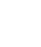 висеть от: требовательности учителя, знания детьми правил оформления записей, соответствия заданий уровню знаний и умений школьников. Мастерство учителя должно проявляться в способности сочетания самостоятельности в работе учащихся с предупрежде- нием появления ошибок.Для организации самостоятельной работы учащихся на уроках математики и во внеурочное время возможно использование рабочих тетрадей на печатной основе в целях усиления коррекционной и практической направленности обучения.класс(5 ч в неделю)Сложение и вычитание чисел в пределах 100 с переходом через разряд приемами устных вычислений. Нахождение неизвестного компонента сложения и вычитания.Нумерация чисел в пределах 1 ООО. Получение круглых сотен в пределах 1 ООО, сложение и вычитание круглых сотен. Получение трехзначных чисел из сотен, десятков, единиц, из сотен и десятков, из сотен и единиц. Разложение трехзначных чисел на сотни, десятки, единицы.Разряды: единицы, десятки, сотни. Класс единиц.Счет до 1 ООО и от 1 ООО разрядными единицами и числовыми группами по 2, 20, 200; по 5, 50, 500; по 25, 250 устно и с записью чисел. Изображение трехзначных чисел на калькуляторе.Округление чисел до десятков, сотен; знак ».Сравнение (отношение) чисел с вопросами: «На сколько больше (меньше)?», «Во сколько раз больше (меньше)?» (легкие случаи).Определение количества разрядных единиц и общего количества сотен, десятков, единиц в числе.Единицы измерения длины, массы: километр, грамм, тонна (1 км, 1 г, 1 т), соотношения: 1 м = 1 000 мм, 1 км = 1 000 м, 1 кг = 1 000 г, 1 т = 1 000 кг, 1 т = 10 ц. Денежные купюры, размен, замена нескольких купюр одной.Единицы измерения времени: год (1 год), соотношение: 1 год = = 365,366 сут.Високосный год.Сложение и вычитание чисел, полученных при измерении одной, двумя мерами длины, стоимости устно (55 см ± 19 см; 55 см ± 45 см; 1 м — 45 см; 8 м 55 см ± 3 м 19 см; 8 м 55 см± 19 см; 4 м 55 см ± 3 м; 8м±19см; 8м±4м45см). Римские цифры. Обозначение чисел I—XII.Сложение и вычитание чисел в пределах 1 000 устно и письменно, их проверка. Умножение чисел 10 и 100, деление на 10 и 100 без остатка и с остатком.Преобразования чисел, полученных при измерении стоимости, длины, массы.Умножение и деление круглых десятков, сотен на однозначное число (40 • 2; 400 • 2; 420 • 2; 40 : 2; 300 : 3; 480 : 4; 450 : 5), полных двузначных и трехзначных чисел без перехода черезразряд (24 • 2; 243 • 2; 48 :4; 488 : 4 и т.п.) устно.Умножение и деление двузначных и трехзначных чисел на однозначное число с переходом через разряд письменно, их проверка. Получение одной, нескольких долей предмета, числа. Обыкновенные дроби, числитель, знаменатель дроби. Сравнение долей, дробей с одинаковыми числителями или знаменателями. Количество долей в одной целой. Сравнение обыкновенных дробей с единицей. Дроби правильные, неправильные.Простые арифметические задачи на нахождение части числа, неизвестного слагаемого, уменьшаемого, вычитаемого; на сравнение (отношение) чисел с вопросами: «На сколько больше (меньше)?», «Во сколько раз больше (меньше)?». Составные задачи, решаемые в 2-3 арифметических действия.Периметр (Р). Нахождение периметра многоугольника. Треугольник. Стороны треугольника: основание, боковые стороны. Классификация треугольников по видам углов и длинам сторон. Построение треугольников по трем данным сторонам с помощью циркуля и линейки.Линии в круге: радиус, диаметр, хорда. Обозначение R и D. Масштаб: 1: 2; 1: 5; 1:10;1:100.Буквы латинского алфавита: А, В, С, D, Е, К, М, О, Р, S. Основные требования к знаниям и умениям учащихся Учащиеся должны знать:класс единиц, разряды в классе единиц;десятичный состав чисел в пределах 1 000;единицы измерения длины, массы, времени; их соотношения;римские цифры;дроби, их виды;виды треугольников в зависимости от величины углов и дайн сторон. Учащиеся должны уметь:выполнять сложение и вычитание чисел в пределах 100 устно (все случаи);читать, записывать под диктовку числа в пределах 1 000;считать присчитывая, отсчитывая различные разрядные единицы в пределах 1 000;выполнять сравнение чисел (больше, меньше, равно) в пределах 1000;выполнять устно (без перехода через разряд) и письменно (с переходом через разряд) сложение и вычитание чисел в пределах 1 ООО с последующей проверкой;выполнять умножение чисел 10, 100; деление на 10, 100 без остатка и с остатком;выполнять преобразования чисел, полученных при измерении стоимости, длины, массы в пределах 1 000;умножать и делить на однозначное число (письменно);получать, обозначать, сравнивать обыкновенные дроби;решать простые задачи на сравнение чисел с вопросами: «На сколько больше (меньше)?», на нахождение неизвестного слагаемого, уменьшаемого, вычитаемого; составные задачи в три арифметических действия;уметь строить треугольник по трем заданным сторонам;различать радиус и диаметр;вычислять периметр многоугольника. ПРИМЕЧАНИЯУчащиеся, испытывающие значительные трудности в усвоении математических знаний, выполняют сложение и вычитание чисел в пределах 100 с переходом через разряд приемами письменных вычислений; при выполнении умножения и деления может быть разрешено в трудных случаях использование таблицы умножения на печатной основе.В требованиях к знаниям и умениям учащихся данной группы может быть исключеноследующее:счет до 1 000 и от 1 000 числовыми группами по 20, 200, 250;округление чисел до сотен;римские цифры;сложение и вычитание чисел в пределах 1 000 устно;трудные случаи умножения и деления письменно;преобразования чисел, полученных при измерении длины, массы;сравнение обыкновенных дробей;простые арифметические задачи на нахождение неизвестного слагаемого, уменьшаемого, вычитаемого;решение составных задач тремя арифметическими действиями;виды треугольников в зависимости от величины углов и длин сторон;построение треугольника по трем заданным сторонам с помощью циркуля и линейки;вычисление периметра многоугольника.класс(5 ч в неделю)Нумерация чисел в пределах 1 000 000. Получение единиц, десятков, сотен тысяч в пределах 1 000 000. Сложение и вычитание круглых чисел в пределах 1 000 000 (легкие случаи).Получение четырех-, пяти-, шестизначных чисел из разрядных слагаемых, разложение на разрядные слагаемые (десятичный состав числа), чтение, запись под диктовку, изображение на калькуляторе.Разряды: единицы, десятки, сотни тысяч; класс тысяч, нумерационная таблица, сравнение соседних разрядов, сравнение классов тысяч и единиц. Сравнение многозначных чисел.Округление чисел до единиц, десятков, сотен тысяч. Определение количества разрядных единиц и общего количества единиц, десятков, сотен тысяч в числе. Числа простые и составные.Обозначение римскими цифрами чисел XIII-XX.Сложение, вычитание, умножение, деление на однозначное число и круглые десятки чисел в пределах 10 ООО устно (легкие случаи) и письменно. Деление с остатком. Проверка арифметических действий.Сложение и вычитание чисел, полученных при измерении двумя мерами стоимости, длины, массы, устно и письменно.Обыкновенные дроби. Смешанные числа, их сравнение. Основное свойство обыкновенных дробей. Преобразования: замена мелких долей более крупными (сокращение), неправильных дробей целыми или смешанными числами. Сложение и вычитание дробей (и смешанных чисел) с одинаковыми знаменателями.Простые арифметические задачи на нахождение дроби от числа, на прямую пропорциональную зависимость, на соотношение: расстояние, скорость, время. Составные задачи на встречное движение (равномерное, прямолинейное) двух тел.Взаимное положение прямых на плоскости (пересекаются, в том числе перпендикулярные; не пересекаются, т.е. параллельные), в пространстве: наклонные, горизонтальные, вертикальные. Знаки _L и 11. Уровень, отвес.Высота треугольника, прямоугольника, квадрата.Геометрические тела — куб, брус. Элементы куба, бруса: грани, ребра, вершины; их количество, свойства.Масштаб: 1:1 ООО; 1:10 ООО; 2:1; 10 :1; 100 :1.Основные требования к знаниям и умениям учащихсяУчащиеся должны знать:десятичный состав чисел в пределах 1 000 000;разряды и классы;основное свойство обыкновенных дробей;смешанные числа;расстояние, скорость, время, зависимость между ними;различные случаи взаимного положения прямых на плоскости и в пространстве;свойства граней и ребер куба и бруса.Учащиеся должны уметь:устно складывать и вычитать круглые числа;читать, записывать под диктовку, набирать на калькуляторе, сравнивать (больше, меньше) числа в пределах 1 ООО ООО;чертить нумерационную таблицу: обозначать разряды и классы, вписывать в нее числа, сравнивать; записывать числа, внесенные в таблицу, вне ее;округлять числа до любого заданного разряда в пределах 1 ООО ООО;складывать, вычитать, умножать и делить на однозначное число и круглые десятки числа в пределах 10 ООО, выполнять деление с остатком;выполнять проверку арифметических действий;выполнять сложение и вычитание чисел, полученных при измерении двумя мерами стоимости, длины и массы письменно;сравнивать смешанные числа;заменять мелкие доли крупными, неправильные дроби целыми или смешанными числами;складывать, вычитать обыкновенные дроби (и смешанные числа) с одинаковыми знаменателями;решать простые задачи на соотношение: расстояние, скорость, время; на нахождение дроби от числа, на отношение чисел с вопросами: «Во сколько раз больше (меньше)?»; решать и составлять задачи на встречное движение двух тел;чертить перпендикулярные прямые, параллельные прямые на заданном расстоянии;чертить высоту в треугольнике;выделять, называть, пересчитывать элементы куба, бруса. ПРИМЕЧАНИЯВ требованиях к знаниям и умениям учащихся, испытывающих значительные трудности в усвоении математических знаний, может быть исключено:нумерация чисел в пределах 1 ООО ООО; получение десятков, сотен, тысяч; сложение и вычитание круглых чисел; получение пятизначных, шестизначных чисел из разрядных слагаемых, разложение на разрядные слагаемые (все задания на нумерацию должны быть ограничены числами в пределах 10 ООО);черчение нумерационной таблицы с включением разрядов десятков и сотен тысяч;округление чисел до десятков, сотен тысяч;— обозначение римскими цифрами чисел XIII—XX (достаточно знакомства с числами IXII);деление с остатком письменно;преобразования обыкновенных дробей;сложение и вычитание обыкновенных дробей (и смешанных чисел), со знаменателями более чисел первого десятка (достаточно, если в знаменателе будут числа 2—10), с получением суммы или разности, требующих выполнения преобразований;простые задачи на соотношение: расстояние, скорость, время;задачи на встречное движение двух тел;высота треугольника, прямоугольника, квадрата;свойства элементов куба, бруса.Данная группа учащихся должна овладеть:преобразованиями небольших чисел, полученных при измерении стоимости, длины, массы;сравнением смешанных чисел;решением простых арифметических задач на нахождение неизвестного слагаемого;приемами построения треугольников по трем сторонам с помощью циркуля и линейки, классификацией треугольников по видам углов и длинам сторон;вычислением периметра многоугольника.класс(5 ч в неделю)Числовой ряд в пределах 1 ООО ООО. Присчитывание и отсчиты- вание по 1 единице, 1 десятку, 1 сотне тысяч в пределах 1 ООО ООО.Сложение и вычитание чисел в пределах 1 ООО ООО устно (легкие случаи) и письменно. Умножение и деление на однозначное число, круглые десятки, двузначное число, деление с остатком чисел в пределах 1 ООО ООО письменно. Проверка арифметических действий. Сложение и вычитание чисел с помощью калькулятора.Сложение и вычитание чисел, полученных при измерении двумя единицами времени, письменно (легкие случаи). Умножение и деление чисел, полученных при измерении двумя единицами измерения стоимости, длины, массы, на однозначное число, круглые десятки, двузначное число, письменно.Приведение обыкновенных дробей к общему знаменателю. Сложение и вычитание обыкновенных дробей с разными знаменателями.Десятичные дроби. Запись без знаменателя, чтение, запись под диктовку. Сравнение десятичных долей и дробей. Преобразования: выражение десятичных дробей в более крупных (мелких), одинаковых долях. Место десятичных дробей в нумерационной таблице.Запись чисел, полученных при измерении двумя, одной единицами стоимости, длины, массы, в виде десятичных дробей.Сложение и вычитание десятичных дробей с одинаковыми и разными знаменателями.Простые арифметические задачи на определение продолжительности, начала и конца события; на нахождение десятичной дроби от числа. Составные задачи на прямое и обратное приведение к единице; на движение в одном и противоположном направлениях двух тел. Составные задачи, решаемые в 3-4 арифметических действия.Параллелограмм,	ромб.	Свойства	элементов.	Высота	параллелограмма	(ромба).Построение параллелограмма (ромба).Симметрия. Симметричные предметы, геометрические фигуры; ось, центр симметрии. Предметы, геометрические фигуры, симметрично расположенные относительно оси, центра симметрии. Построение точки, симметричной данной относительно оси и центра симметрии. Основные требования к знаниям и умениям учащихсяУчащиеся должны знать:числовой ряд в пределах 1 ООО ООО;алгоритмы	арифметических	действий	с	многозначными	числами,	числами, полученными при измерении двумя единицами стоимости, длины, массы;элементы десятичной дроби;преобразования десятичных дробей;место десятичных дробей в нумерационной таблице;симметричные предметы, геометрические фигуры;виды четырехугольников: произвольный, параллелограмм, ромб, прямоугольник, квадрат, свойства сторон, углов, приемы построения.Учащиеся должны уметь:умножать и делить числа в пределах 1 ООО ООО на двузначное число;читать, записывать десятичные дроби;складывать и вычитать дроби с разными знаменателями (обыкновенные и десятичные);записывать числа, полученные при измерении мерами стоимости, длины, массы, в виде десятичных дробей;выполнять сложение и вычитание чисел, полученных при измерении двумя единицами времени;решать простые задачи на нахождение продолжительности события, его начала и конца;решать составные задачи в 3-4 арифметических действия;находить ось симметрии симметричного плоского предмета, располагать предметы симметрично относительно оси, центра симметрии.сложение и вычитание чисел в пределах 1 ООО ООО устно, достаточно складывать и вычитать числа в пределах 1 ООО (легкие случаи);присчитывание и отсчитывание по 1 единице, 1 десятку, 1 сотне тысяч в пределах 1 ООО ООО (достаточно присчитывать и отсчитывать по 1 единице,1	десятку, 1 сотне, 1 единице тысяч в пределах 10 ООО);умножение и деление на двузначное число письменно;умножение и деление чисел, полученных при измерении двумя единицами стоимости, длины, массы;приведение обыкновенных дробей к общему знаменателю, сложение и вычитание обыкновенных дробей с разными знаменателями;место десятичных дробей в нумерационной таблице;запись чисел, полученных при измерении двумя, одной единицами стоимости, длины, массы, в виде десятичных дробей;простые арифметические задачи на нахождение начала и конца события;составные задачи на движение в одном и противоположных направлениях двух тел;составные задачи в 3-4 арифметических действия;высота параллелограмма (ромба), построение параллелограмма;предметы, геометрические фигуры, симметрично расположенные относительно центра симметрии; построение точки, симметричной данной, относительно оси, центра симметрии.Данная группа учащихся должна овладеть:умножением и делением на однозначное число в пределах 10 ООО с проверкойписьменно;легкими случаями преобразований обыкновенных дробей;знанием свойств элементов куба, бруса.8 класс(5 ч в неделю)Присчитывание и отсчитывание чисел 2, 20, 200,2 000, 20 000; 5, 50, 500, 5 000, 50 000;25, 250, 2 500, 25 000 в пределах 1 000 000, устно, с записью получаемых при счете чисел.Сложение и вычитание чисел, полученных при измерении одной, двумя единицами стоимости, длины, массы, выраженных в десятичных дробях, письменно (легкие случаи).Замена целых и смешанных чисел неправильными дробями.Умножение и деление обыкновенных и десятичных дробей (в том числе чисел, полученных при измерении одной, двумя единицами стоимости, длины, массы, выраженных в десятичных дробях) на однозначные, двузначные числа (легкие случаи).Умножение и деление десятичных дробей на 10, 100 и 1 000.Простые задачи на нахождение числа по одной его доле, выраженной обыкновенной или десятичной дробью, среднего арифметического двух и более чисел.Составные задачи на пропорциональное деление, «на части», способом принятия общего количества за единицу.Градус. Обозначение: 1°. Градусное измерение углов. Величина прямого, острого, тупого, развернутого, полного угла. Транспортир, элементы транспортира. Построение и измерение углов с помощью транспортира. Смежные углы, сумма смежных углов, углов треугольника.Построение треугольников по заданным длинам двух сторон и градусной мере угла, заключенного между ними; по длине стороны и градусной мере двух углов, прилежащих к ней.Площадь. Обозначение: S. Единицы измерения площади:1 кв. мм (1 мм2), 1 кв. см (1 см2), 1 кв. дм (1 дм2), 1 кв. м (1 м2), 1 кв. км (1 км2); ихсоотношения: 1 см2 =100 мм2, 1 дм2 =100 см2, 1 м2 = 100 дм2,1 м2 = 10 000 см2,1 км2 = 1 000000 м2.Единицы измерения земельных площадей: 1 га, 1 а, их соотношения: 1 а = 100 м2,1 га = 100 а, 1 га = 10 000 м2.Измерение и вычисление площади прямоугольника. Числа, полученные при измерении одной, двумя единицами площади, их преобразования, выражение в десятичных дробях (легкие случаи).Длина окружности: С = 2TIR (С = nD), сектор, сегмент. Площадь круга: S = JiR2.Линейные, столбчатые, круговые диаграммы.Построение	отрезка,	треугольника,	четырехугольника,	окружности,	симметричных данным относительно оси, центра симметрии.Основные требования к знаниям и умениям учащихсяУчащиеся должны знать:величину Г;смежные углы;размеры прямого, острого, тупого, развернутого, полного углов; сумму смежных углов, углов треугольника;элементы транспортира;единицы измерения площади, их соотношения;формулы длины окружности, площади круга.Учащиеся должны уметь:присчитывать и отсчитывать разрядные единицы и равные числовые группы в пределах 1 000 000;выполнять сложение, вычитание, умножение и деление на однозначное, двузначноечисло многозначных чисел, обыкновенных и десятичных дробей; умножение и деление десятичных дробей на 10,100,1 000;находить число по одной его доле, выраженной обыкновенной или десятичной дробью;находить среднее арифметическое чисел;решать арифметические задачи на пропорциональное деление;строить и измерять углы с помощью транспортира;строить треугольники по заданным длинам сторон и величине углов;вычислять площадь прямоугольника (квадрата);вычислять длину окружности и площадь круга по заданной длине радиуса;строить точки, отрезки, треугольники, четырехугольники, окружности, симметричные данным относительно оси, центра симметрии.ПРИМЕЧАНИЯВ требованиях к знаниям и умениям учащихся, испытывающих значительные трудности в усвоении математических знаний, может быть исключено:—	присчитывание и отсчитывание чисел 2 ООО, 20 ООО; 500, 5 ООО, 50 ООО;2	500, 25 000 в пределах 1 000 000, достаточно присчитывать и отсчитывать числа 2,20, 200,5,50, 25, 250 в пределах 1 000;умножение и деление обыкновенных и десятичных дробей на двузначные числа;самостоятельное построение и измерение углов с помощью транспортира;построение треугольников по заданным длинам двух сторон и градусной мере угла, заключенного между ними, по длине стороны и градусной мере двух углов, прилежащих к ней;— соотношения: 1 м2 = 10 000 см2,1 км2 = 1 000 000 м2,1 га = 10 000 м2;числа, полученные при измерении двумя единицами площади;формулы длины окружности и площади круга;диаграммы;построение отрезка, треугольника, четырехугольника, окружности, симметричные данным относительно оси, центра симметрии.Данная группа учащихся должна овладеть:чтением чисел, внесенных в нумерационную таблицу, записью чисел в таблицу;проверкой умножения и деления, выполняемых письменно.9 класс(4 ч в неделю)Умножение и деление многозначных чисел (в пределах 1 000 000) и десятичных дробей на трехзначное число (легкие случаи). Умножение и деление чисел с помощью калькулятора.Процент. Обозначение: 1%. Замена 5%, 10%, 20%, 25%, 50%, 75% обыкновенной дробью.Замена десятичной дроби обыкновенной и наоборот. Дроби конечные и бесконечные (периодические). Математические выражения, содержащие целые числа, обыкновенные и десятичные дроби, для решения которых необходимо дроби одного вида заменять дробями другого вида (легкие случаи).Простые задачи на нахождение процентов от числа, на нахождение числа по его 1%. Геометрические тела: прямоугольный параллелепипед, цилиндр, конус, пирамида. Грани,вершины, ребра.Развертка	куба,	прямоугольного	параллелепипеда.	Площадь	боковой	и	полной поверхности.Объем. Обозначение: V. Единицы измерения объема:1 куб. мм (1 мм3), 1 куб. см (1 см3), 1 куб. дм (1 дм3), 1 куб. м (1 м3), 1 куб. км (1 км3).Соотношения: 1 дм3 = 1 ООО см3,1 м3 = 1 ООО дм3, 1 м3 = 1 ООО ООО см3.Измерение и вычисление объема прямоугольного параллелепипеда (куба).Числа, получаемые при измерении и вычислении объема (рассматриваются случаи, когдакрупная единица объема содержит 1 ООО мелких).Развертка	цилиндра,	правильной,	полной	пирамиды	(в	основании	правильный треугольник, четырехугольник, шестиугольник). Шар, сечения шара, радиус, диаметр.Основные требования к знаниям и умениям учащихся, оканчивающих 9-летний курс обучения в специальной (коррекционной) школе VIII видаУчащиеся должны знать:таблицы сложения однозначных чисел, в том числе с переходом через десяток;табличные случаи умножения и получаемые из них случаи деления;названия, обозначения, соотношения крупных и мелких единиц измерения стоимости, длины, массы, времени;числовой ряд чисел в пределах 1 ООО ООО;дроби обыкновенные и десятичные; их получение, запись, чтение;геометрические фигуры и тела, свойства элементов многоугольников (треугольника, прямоугольника, параллелограмма), прямоугольного параллелепипеда;названия геометрических тел: пирамиды, цилиндра, конуса, шара.Учащиеся должны уметь:выполнять арифметические действия с числами в пределах 100, легкие случаи в пределах 1 ООО устно;выполнять арифметические действия с многозначными числами письменно в пределах 10 ООО;выполнять арифметические действия с десятичными дробями;складывать, вычитать, умножать и делить на однозначное и двузначное число числа, полученные при измерении одной, двумя единицами измерения стоимости, длины, массы, выраженными в десятичных дробях (легкие случаи);находить дробь (обыкновенную, десятичную), проценты от числа; число по его доле или проценту;решать все простые задачи в соответствии с данной программой, составные задачи в 2, 3, 4 арифметических действия;вычислять площадь прямоугольника, объем прямоугольного параллелепипеда;различать геометрические фигуры и тела;строить с помощью линейки, чертежного угольника, циркуля, транспортира линии, углы, многоугольники, окружности в разном положении на плоскости, в том числе симметричные относительно оси, центра симметрии.ПРИМЕЧАНИЯВ требованиях к знаниям и умениям учащихся, испытывающих значительные трудности в усвоении математических знаний на всех годах обучения, может быть исключено:— нумерация чисел в пределах 1 ООО ООО (достаточно знания числового ряда в пределах 10 ООО);арифметические действия с числами в пределах 10 ООО (достаточно в пределах 1 ООО, легкие случаи) письменно;умножение и деление на двузначное число письменно;арифметические действия с десятичными дробями, имеющими в записи 5 и более знаков (цифр);умножение и деление десятичных дробей на двузначное число;простые арифметические задачи на отношение чисел с вопросами: «Во сколько раз больше (меньше)?»;составные задачи в 3-4 арифметических действия;составные задачи на соотношение скорость, время, расстояние;построение углов, многоугольников с помощью транспортира;— построение геометрических фигур, симметричных данным относительно оси, центра симметрии.—ПРИРОДОВЕДЕНИЕ(2 ч в неделю)классПояснительная запискаПриродоведение — это новый учебный предмет, который изучают в 5 классе. Он  является обобщением знаний учащихся об окружающем мире, полученных в младших классах. В то же время, это подготовка учащихся к дальнейшему усвоению знаний по естест- вознанию и географии в 6-9 классах.В процессе изучения окружающего мира, природы у учащихся формируются и систематизируются представления о: живой и неживой природе; сезонных изменениях в ней; жизни растений и животных; строении организма человека и т.д.Дети учатся наблюдать, видеть и слышать, сравнивать и обобщать, устанавливать несложные причинно-следственные связи и взаимозависимость природных явлений. Эта деятельность учащихся играет важную роль в работе по коррекции недостатков умственного и психофизического развития, их познавательных интересов.Знания о природе помогают детям видеть прекрасное в ней, воспитывают отношение к ней, стремление беречь и охранять природу.Природоведение как учебный предмет включает следующие разделы: Земля — планета солнечной системы. Сезонные изменения в природе. Наша страна. Природа нашей Родины. Человек. Охрана здоровья. Экология. Охрана природы. Труд на пришкольном участке. Экскурсии и практические работы.Земля — планета солнечной системыНебесные тела. Солнце — раскаленное небесное тело (звезда). Солнце — источник тепла и света на земле. Планеты солнечной системы. Освоение космоса людьми. Первый полет человека в космос.Сезонные изменения в природеПогода. Явления природы.Смена времен года. Высота Солнца и продолжительность дня в разное время года. Осень. Зима. Весна. Лето. Признаки времени года. Изменения в жизни растений и животных. Особенности жизни и трудовой деятельности человека.Наша странаРоссийская Федерация (расположение на географической карте). Москва -столица нашей Родины. (Достопримечательности: музеи, театры, исторические и культурные памятники, центральные улицы. Транспорт в Москве.)Многонациональное население России. Города нашей Родины. Средства сообщения между городами (транспорт: железнодорожный, воздушный, водный, автомобильный).Дом, в котором я живу: моя школа, мой дом (полный адрес).Природа нашей РодиныНеживая природа. (Использование физической карты.)Разнообразив поверхности (рельеф): равнины, горы, овраги, холмы. Почвы: песчаная, глинистая, черноземная; плодородная, неплодородная.Вода в природе, реки, озера, болота, ручьи, родники; моря, океаны. Свойства воды.Значение воды д ля жизни человека Вода и пар, снег и лед.Воздух. Воздух вокруг нас, значение воздуха. Ветер — движение воздуха. Температура воздуха, Знакомство с термометрами. Измерение температуры воздуха, воды, своего тела.Полезные ископаемые: песок, глина, торф, каменный уголь, мел, гранит, мрамор, нефть, газ, каменная соль. Внешний вид, свойства (твердость, сыпучесть, газообразное состояние). Использование человеком.Живая природа.Растения и животные экологических систем.ЛесРастения, грибы леса.Хвойные деревья: ель, сосна, лиственница.Кустарники: калина, шиповник, можжевельник, малина и др.Кустарнички: брусника, черника.Травы: ландыши, земляника, ветреница, кислица, мать-и-мачеха и др.Грибы: съедобные и несъедобные.Животные леса. Звери (медведь, волк, лиса, заяц, белка, лось, барсук, кабан и др.). Птицы (кукушка, дятел, синица, соловей и др.). Насекомые (жуки, бабочки, муравьи, комары, мухи и др.).С а д . О г о р о д . П о л еРастения сада. Плодовые деревья: яблоня, груша, вишня, слива, черешня и др. Ягодные кустарники: крыжовник, смородина, малина. Декоративные растения: весенние (тюльпаны, нарциссы), летние (пионы, гладиолусы, розы), осенние (астры, хризантемы).Животные сада: птицы, насекомые, земноводные (лягушки, жабы). Сезонные работы в саду.Растения огорода: овощи (картофель, капуста, морковь, свекла, помидор, огурец, кабачок, горох и др.); зеленые культуры (лук, чеснок, укроп, петрушка, салат и др.).Животные огорода. П о м о щ н и к и огородных растений (птицы, дождевые черви, жуки, жабы, лягушки); вредители (гусеницы бабочек и личинки жуков, кроты, мыши).Растения поля: зерновые культуры (рожь, пшеница, ячмень, овес, кукуруза и др.).Животные — вредители полей: суслик, полевая мышь, хомяк, некоторые насекомые и их личинки.Растения луга. Травы: клевер, колокольчик, нивяник, мятлик, тимофеевка и др. Животные луга: насекомые (бабочки, жуки и др.), птицы, звери (крот, полевка и др.). Использование лугов как пастбищ и для сенокосов.Б о л о т оРастения болота', травы, мхи, багульник, ягодные растения (клюква, морошка).Животные болота: птицы, лягушки, насекомые.В о д о е м ыРастения водоемов: водоросли и цветковые (кувшинка, кубышка, рогоз и др.).Животные пресных водоемов (рек, озер, ручьев): рыбы, раки, улитки, жуки. Животные морей и океанов: рыбы, киты, крабы, креветки, тюлени, моржи и др. Человек. Охрана здоровьяОрганизм человека. Строение тела человека: туловище, верхние и нижние конечности, голова. Органы чувств. Волосяной покров. Кожа. Уход за своим организмом. Соблюдение гигиены.Внутренние органы: головной и спинной мозг, сердце, легкие, желудок, кишечник, печень, почки, мышцы, скелет (позвоночник, череп, конечности).Значение правильной осанки для здоровья человека. Правильные питание и дыхание. Предупреждение заболеваний (желудочно-кишечных, простудных, инфекционных).Болезни цивилизации (желудочно-кишечные, сердечно-сосудистые заболевания, гепатит и др.). Меры профилактики.Вредное влияние никотина, алкоголя, наркотиков на здоровье человека.Занятия физкультурой и спортом — залог здоровья.Экология. Охрана природыЧто такое экология?Охрана природы. Чистота воздуха, почвы, водоемов. Охрана лесов, лугов, растительного и животного мира. Растения и животные, занесенные в «Красную книгу». Экологические катастрофы.Правила поведения человека в городе, сельской местности и на природе.Труд на пришкольном участке и в школеПосев и посадка растений. Уход за растениями: полив, прополка. Комнатные растения (уход за ними). Ведение дневников наблюдений.Повторение пройденногоЗакрепление знаний на практике.Экскурсии, наблюдения и практические работы по темам.Ежедневные наблюдения за погодой. Систематические наблюдения за сезонными изменениями в природе. Экскурсии в природу для проведения этих наблюдений (1 раз в месяц). Ведение сезонного календаря природы и труда.Экскурсии для ознакомления с окружающей местностью, с особенностями ее поверхности, с водоемами. Экскурсии в сад, лес (или парк), к строительным объектам (или почвенным обнажениям), в местный краеведческий музей.Основные требования к знаниям и умениям учащихсяУчащиеся должны знать:обобщенные и конкретные названия предметов и явлений природы, их основные свойства;что общего и в чем различие неживой и живой природы;расположение	Российской	Федерации	на	географической	карте.	Расположение столицы;чем занимается население страны (хозяйство); каковы ее природа и природные богатства (леса, луга, реки, моря, полезные ископаемые);основные правила охраны природы и необходимость бережного отношения к ней;основные части тела человека, значение его наружных и внутренних органов, их взаимосвязь.Учащиеся должны уметь:называть конкретные предметы и явления в окружающей действительности, давать им обобщенные названия;устанавливать простейшие связи между обитателями природы (растениями и животными, растениями и человеком, животными и человеком) и природными явлениями;связно	пояснять	проведенные	наблюдения,	самостоятельно	делать	выводы	на основании наблюдений и результатов труда;выполнять рекомендуемые практические работы;соблюдать правила личной гигиены, правильной осанки, безопасности труда;соблюдать правила поведения в природе (на экскурсиях): не шуметь, не беспокоить птиц и других животных, не ловить их и не губить растения.ЕСТЕСТВОЗНАНИЕ (БИОЛОГИЯ)(2 ч в неделю)9 классыПояснительная запискаЕстествознание, являясь одним из общеобразовательных предметов в специальной (коррекционной) образовательной школе VIII вида, располагает большими коррекционно- образовательными, развивающими, воспитательными и практическими возможностями.Курс «Естествознания» включает разделы: «Неживая природа» (6 класс), «Растения, грибы, бактерии» (7 класс), «Животные» (8 класс) и «Человек» (9 класс).По этим разделам предусматривается изучение элементарных сведений, доступных школьникам с нарушениями интеллектуального развития, о живой и неживой природе, об организме человека и охране его здоровья.Основными задачами преподавания естествознания являются:сообщение учащимся знаний об основных компонентах неживой природы (воде, воздухе, полезных ископаемых, почве), а также общие сведения о строении и жизни растений, животных, организме человека и его здоровье;формирование правильного понимания таких природных явлений, как дождь, снег, ветер, туман, смена времен года и др., а также их роль в живой и неживой природе;проведение через весь курс экологического воспитания (рассмотрения окружающейприроды как комплекса условий, необходимых для жизни всех растений, грибов, животных и людей), бережного отношения к природе;первоначальное ознакомление с приемами выращивания некоторых растений (комнатных и на школьном участке) и ухода за ними; с некоторыми животными, которых можно содержать дома или в школьном уголке природы;привитие навыков, способствующих сохранению и укреплению здоровья человека.Преподавание естествознания в специальной (коррекционной) школе VIII вида должно быть направлено на коррекцию недостатков интеллектуального развития учащихся. В процессе знакомства с живой и неживой природой необходимо развивать у учащихся на- блюдательность, речь и мышление, учить устанавливать простейшие причинно- следственные отношения и взаимозависимость живых организмов между собой и с неживой природой, взаимосвязи человека с живой и неживой природой, влияние на нее.В 6 классе учащиеся знакомятся с отличительными признаками живой и неживой природы. Особое внимание следует уделить экологическим проблемам, связанных с загрязнением окружающей среды, и покорять пути их решения человеком.Изучение курса 7 класса «Растения, грибы, бактерии» учитель может начать со знакомства с зелеными растениями, являющимися основными ботаническими знаниями, которые доступны для чувственного восприятия учащихся и на которых начинают формирование физиологических понятий, свойственных всем живым организмам. Затем можно изучать бактерии и закончить курс 7 класса знакомством с грибами. Такая пос- ледовательность объясняется особенностями усвоения, сохранения и применения знаний учащимися коррекционной школы.Школьников невозможно познакомить со всеми группами растений и с теми признаками, по которым они объединяются в таксономические группы (типы, классы, отряды и др.). Поэтому в данной программе предлагается изучение наиболее распространенных и большей частью уже известных учащимся однодольных и двудольных растений, лишь таких признаков их сходства и различия, которые можно наглядно показать по цветным таблицам.В 8 классе учащиеся знакомятся с многообразием животного мира и образом жизни некоторых животных; получают сведения о внешнем и внутреннем строении их организма и приспособленности животных к условиям их жизни.В программе 9 класса предусматривается сообщение элементарных сведений о строении и жизнедеятельности основных органов и в целом всего организма человека. Учащиеся знакомятся с ним и с теми условиями, которые благоприятствуют или вредят нормальной его жизнедеятельности. В связи с изучением организма человека учащимся сообщаются сведения о том, как важно правильно питаться, соблюдать требования гигиены, как уберечь себя от заразных болезней; какой вред здоровью наносят курение, употребление спиртных напитков и наркотиков, а также токсикомания.При изучении программного материала обращается внимание учащихся на значение физической культуры и спорта для здоровья и закаливания организма, а также для нормальной его жизнедеятельности.Для проведения занятий по естествознанию необходимо иметь соответствующее оборудование и наглядные пособия. Кроме измерительных приборов и различной химической посуды, которые требуются для демонстрации опытов, нужно иметь образцы полезных ископаемых, различных почв, влажные препараты, скелеты животных и человека, а также в достаточном количестве раздаточный материал.Все учебные занятия следует проводить в специально оборудованном кабинете естествознания.НЕЖИВАЯ ПРИРОДАкласс(70 ч; 2 ч в неделю)Введение (4 ч)Живая и неживая природа. Предметы и явления неживой природы, их изменения.Твердые тела, жидкости и газы. Превращение твердых тел в жидкости, жидкостей — в газы. Для чего нужно изучать неживую природу.Вода (15 ч)Вода в природе. Температура воды и ее измерение. Единица измерения температуры — градус.Свойства воды: непостоянство формы; текучесть; расширение при нагревании и сжатие при охлаждении, расширение при замерзании. Учет и использование этих свойств воды человеком.Способность воды растворять твердые вещества (соль, сахар и др.). Растворимые и нерастворимые вещества. Растворы в быту (стиральные, питьевые и т.д.). Растворы в природе: минеральная и морская вода. Прозрачная и мутная вода. Очистка мутной воды. Питьевая вода.Три состояния воды. Круговорот воды в природе. Значение воды в природе. Экологические проблемы, связанные с загрязнением воды, и пути их решения. Демонстрация опытов:1. Расширение воды при нагревании и сжатие при охлаждении.Расширение воды при замерзании.Растворение соли, сахара и марганцовокислого калия в воде.Очистка мутной воды.Выпаривание солей из питьевой, минеральной и морской воды. Практические работы:Определение текучести воды.Измерение	температуры	питьевой	холодной	воды,	горячей	и	теплой	воды, используемой для мытья посуды и других целей.3. Определение чистоты воды ближайшего водоема. Воздух (15 ч)Свойства воздуха: прозрачность, бесцветность, упругость. Теплопроводность воздуха.Учет и использование свойств воздуха человеком.Расширение воздуха при нагревании и сжатие при охлаждении. Теплый воздух легче холодного: теплый воздух поднимается вверх, а холодный опускается вниз. Движение воздуха.Состав воздуха: кислород, углекислый газ, азот. Кислород, его свойство поддерживать горение. Значение кислорода воздуха для дыхания растений, животных и человека. Применение кислорода в медицине.Углекислый газ и его свойство не поддерживать горение. Применение углекислого газа при тушении пожара.Чистый и загрязненный воздух. Примеси в воздухе (водяной пар, дым, пыль). Экологические проблемы, связанные с загрязнением воздуха, и пути их решения. Демонстрация опытов:1.Обнаружение воздуха в пористых телах (сахар, сухарь, уголь, почва).Объем воздуха в какой-либо емкости.Упругость воздуха.Воздух — плохой проводник тепла.Расширение воздуха при нагревании и сжатие при охлаждении. Практические работы:Движение воздуха из теплой комнаты в холодную и холодного — в теплую (циркуляция).Наблюдение за отклонением пламени свечи. Полезные ископаемые (20 ч)Полезные ископаемые и их значение.Полезные ископаемые, используемые в качестве строительных материалов.Гранит, известняк, песок, глина. Внешний вид и свойства. Добыча и использование.Горючие полезные ископаемые.Торф. Внешний вид и свойства торфа: коричневый цвет, хорошо впитывает воду, горит.Образование торфа, добыча и использование.Каменный уголь. Внешний вид и свойства каменного угля: цвет, блеск, горючесть, твердость, хрупкость. Добыча и использование.Нефть. Внешний вид и свойства нефти: цвет и запах, маслянистость, текучесть, горючесть. Добыча нефти. Продукты переработки нефти: бензин, керосин и другие материалы.Природный газ. Свойства газа: бесцветность, запах, горючесть. Добыча и использование.Правила обращения с газом в быту.Полезные ископаемые, которые используются при получении минеральных удобрений.Калийная соль. Внешний вид и свойства: цвет, растворимость в воде. Добыча и использование.Фосфориты.	Внешний	вид   и	свойства:	цвет,	растворимость	в	воде.	Добыча	и использование.Полезные ископаемые, используемые для получения металлов. Железная и медная руды.Их внешний вид и свойства.Получение черных и цветных металлов из металлических руд (чугуна, стали, меди и др.). Экологические проблемы, связанные с добычей и использованием полезных ископаемых;пути их решения.Демонстрация опытов:Определение некоторых свойств горючих полезных ископаемых: влагкоемкосгь торфа и хрупкость каменного угля.Определение растворимости калийной соли и фосфоритов.Определение	некоторых	свойств	черных	и	цветных	металлов	(упругость, хрупкость, пластичность).Практическая работа:Распознавание черных и цветных металлов по образцам и различным изделиям из этих металлов.Экскурсии:— краеведческий музей и (по возможности) к местам добычи и переработки  полезных ископаемых (в зависимости от местных условий).Почва (10 ч)Почва — верхний и плодородный слой земли. Как образуется почва. Состав почвы: перегной, глина, песок, вода, минеральные соли, воздух.Минеральная и органическая части почвы. Перегной — органическая часть почвы. Глина, песок и минеральные соли — минеральная часть почвы.Виды почв.Песчаные и глинистые почвы. Водные свойства песчаных и глинистых почв: способность впитывать воду, пропускать ее и удерживать. Сравнение песка и песчаных почв по водным свойствам. Сравнение глины и глинистых почв по водным свойствам.Основное свойство почвы — плодородие.Местные типы почв: название, краткая характеристика.Обработка почвы: вспашка, боронование. Значение почвы в народном хозяйстве.Экологические проблемы, связанные с загрязнением почвы, и пути их решения.Демонстрация опытов:1. Выделение воздуха и воды из почвы.Обнаружение в почве песка и глины.Выпаривание минеральных веществ из водной вытяжки.Определение	способности   песчаных	и   глинистых   почв	впитывать	воду	и пропускать ее.Практические работы:Различие песчаных и глинистых почв.Обработка почвы на школьном учебно-опытном участке: вскапывание и боронование лопатой и граблями, вскапывание приствольных кругов деревьев и кустарников, рыхление почвы мотыгами.Определение типа почвы на школьном учебно-опытном участке. Экскурсия:— к почвенным обнажениям или выполнение почвенного разреза. Повторение (2 ч) Основные требования к знаниям и умениям учащихсяУчащиеся должны знать:отличительные признаки твердых тел, жидкостей и газов;характерные признаки полезных ископаемых, песчаной и глинистой почвы;некоторые свойства твердых, жидких и газообразных тел на примере воды, воздуха, металлов;расширение при нагревании и сжатие при охлаждении, способность к проведению тепла;текучесть воды и движение воздуха.Учащиеся должны уметь:обращаться с простым лабораторным оборудованием;определять температуру воды и воздуха;проводить несложную обработку почвы на пришкольном участке.классРАСТЕНИЯ, ГРИБЫ И БАКТЕРИИ (70 ч; 2 ч в неделю)Введение (2 ч)Многообразие живой природы. Цветковые и бесцветковые растения. Значение растений в природе.РАСТЕНИЯОбщее знакомство с цветковыми растениями (16 ч).Общее понятие об органах цветкового растения (на примере растения, цветущего осенью): цветок, стебель, лист, корень. Подземные и наземные органы цветкового растения Корни и корневые системы. Разнообразие корней. Корневые системы (стержневая и мочковатая). Строение корня. Корневые волоски. Значение корня в жизни растения. Видоизменения корней (корнеплод и корнеклубень).Стебель. Строение стебля на примере липы. Передвижение в стебле воды и минеральных солей. Разнообразие стеблей. Значение стебля в жизни растения.Лист. Внешнее строение листа (листовая пластинка, черешок). Жилкование. Листья простые и сложные. Образование из воды и углекислого газа органических питательных веществ в листьях на свету. Испарение воды листьями, значение этого явления. Дыхание растений. Листопад и его значение. Значение листьев в жизни растения.Цветок. Строение цветка (на примере цветка вишни). Понятиео соцветиях (зонтик, колос, корзинка). Опыление цветков. Оплодотворение. Образование плодов и семян. Плоды сухие и сочные. Распространение плодов и семян.Строение семени (на примерах фасоли и пшеницы). Распространение семян. Условия, необходимые для прорастания семян. Определение всхожести семян. Правила заделки семян в почву.Растение — целостный организм (взаимосвязь всех органов и всего растительного организма со средой обитания).Демонстрация опытов:1. Испарение воды листьями.Дыхание растений (поглощение листьями кислорода и выделение углекислого газа в темноте).Образование крахмала в листьях на свету.Передвижение минеральных веществ и воды по древесине.5. Условия, необходимые для прорастания семян. Практические работы:Органы цветкового растения. Строение цветка.Определение строения семени с двумя семидолями (фасоль). Строение семени с одной семидолей (пшеница).Определение всхожести семян.Многообразие цветковых растений (покрытосеменных) (34 ч) Особенности строения (наличие цветков, плодов с семенами).Деление цветковых растений на однодольные (например — пшеница) и двудольные (например — фасоль). Характерные различия (строение семян, корневая система, жилкование листа).Однодольные растенияЗлаки. Пшеница, рожь, ячмень, овес, кукуруза. Особенности внешнего строения (корневая система, стебель, листья, соцветия). Выращивание: посев, уход, уборка. Использование в народном хозяйстве. Преобладающая культура для данной местности.Лилейные. Лук, чеснок, лилия, тюльпан, ландыш. Общая характеристика (цветок, лист, луковица, корневище).Лук, чеснок — многолетние овощные растения. Выращивание: посев, уход, уборка.Использование человеком.Цветочно-декоративные лилейные открытого и закрытого грунтов (хлорофитум, лилия, тюльпан).Практические работы:Перевалка и пересадка комнатных растений. Строение луковицы.Двудольные растенияПасленовые. Картофель, томат-помидор (баклажан, перец — для южных районов), петунья, черный паслен, душистый табак.Бобовые. Горох (фасоль, соя — для южных районов). Бобы. Клевер, люпин — кормовые травы.Розоцветные. Яблоня, груша, вишня, малина, шиповник, садовая земляника (персик, абрикос — для южных районов).Биологические особенности растений сада. Особенности размножения яблони, малины, земляники. Созревание плодов и ягод садовых растений, их уборка и использование.Сложноцветные. Подсолнечник. Ноготки, бархатцы — однолетние цветочные растения. Маргаритка — двулетнее растение. Георгин — многолетнее растение. Особенности внешнего строения сложноцветных. Агротехника выращивания подсолнечника. Использование человеком.Практические работы: Строение клубня картофеля. Выращивание рассады.Многообразие бесцветковых растенийГолосеменные. Сосна и ель — хвойные деревья. Отличие их от лиственных деревьев. Сравнение сосны и ели. Особенности их размножения. Использование древесины в народном хозяйстве.Папоротники. Многолетние травянистые растения. Места произрастания папоротника.Мхи. Понятие о мхе как многолетнем растении. Места произрастания мхов. Торфяной мох и образование торфа.Охрана растительного мира.Бактерии (2 ч)Общее понятие. Значение в природе и жизни человека. Грибы (2 ч)Строение шляпочного гриба: плодовое тело, грибница. Грибы съедобные и ядовитые, их распознавание. Правила сбора и обработки съедобных грибов.Практические работы (3 ч):Вскапывание приствольных кругов на школьном учебно-опытном участке. Рыхление междурядий, прополка и другие работы в саду и на участке.Уборка прошлогодней листвы.Экскурсия (1 ч): «Весенняя работа в саду».Повторение (2 ч)Основные требования к знаниям и умениям учащихсяУчащиеся должны знать:названия некоторых бактерий, грибов, а также растений из их основных групп: мхов, папоротников, голосеменных и цветковых;строение и общие биологические особенности цветковых растений; разницу цветков и соцветий;некоторые биологические особенности, а также приемы возделывания наиболее распространенных сельскохозяйственных растений, особенно местных;разницу ядовитых и съедобных грибов; знать вред бактерий и способы предохранения от заражения ими.Учащиеся должны уметь:отличать цветковые растения от других групп (мхов, папоротников, голосеменных);приводить	примеры	растений	некоторых	групп	(бобовых,	розоцветных, сложноцветных);различать органы у цветкового растения (цветок, лист, стебель, корень);различать однодольные и двудольные растения по строению корней, листьев (жилкование), плодов и семян; приводить примеры однодольных и двудольных растений;выращивать некоторые цветочно-декоративные растения (в саду и дома);различать грибы и растения.классЖИВОТНЫЕ (70ч; 2 ч в неделю)ВведениеМногообразие животного мира. Места обитания животных и приспособленность их к условиям жизни. Значение животных в народном хозяйстве. Охрана животных.Беспозвоночные животныеОбщие признаки беспозвоночных животных: отсутствие костного скелета. ЧервиОбщие признаки червей.Дождевые черви. Внешний вид дождевого червя, образ жизни, питание, дыхание, способ передвижения. Роль дождевого червя в почвообразовании.Демонстрация живого червя или влажного препарата.Круглые черви—паразиты человека (глиста). Аскариды — возбудители глистных заболеваний. Внешний вид. Особенности питания. Вред глистов. Профилактика и борьба с глистными заболеваниями. НасекомыеОбщие признаки насекомых. Места обитания. Питание насекомых. Роль насекомых в природе и хозяйственной деятельности человека. Внешний вид насекомых.Бабочка-капустница (и ее гусеница), яблонная плодожорка, майский жук, комнатная муха. Внешнее строение, образ жизни, питание, дыхание, способ передвижения. Размножение/Вред, приносимый этими насекомыми (повреждения растений и перенос болезнетворных бактерий). Меры борьбы с вредными насекомыми.Пчела, тутовый шелкопряд — полезные в хозяйственной деятельности человека насекомые. Внешнее строение, образ жизни, питание. Способ передвижения. Размножение. Пчелиная семья и ее жизнь. Разведение тутового шелкопряда.Значение одомашненных насекомых в народном хозяйстве и уход за ними. Получение меда от пчел и шелковых нитей от шелкопряда.Демонстрация:живых насекомых, а также коллекций насекомых, вредящих сельскохозяйственным растениям;фильмов о насекомых. Экскурсия:в природу для наблюдения за насекомыми. Позвоночные животныеОбщие признаки позвоночных животных: наличие позвоночника (внутреннего скелета). Рыбы. Общие признаки рыб. Среда обитания — водоемы. Речные рыбы (окунь, щука,карп).	Морские	рыбы	(треска,	сельдь).	Внешнее	строение,	питание,	дыхание, кровообращение, нервная система, органы чувств. Размножение рыб.Демонстрация живой рыбы (в аквариуме), скелета рыбы, фильмов о рыбах. Земноводные. Общие признаки земноводных. Среда обитания.Лягушка. Место обитания, образ жизни. Внешнее строение лягушки, способ передвижения.Внутреннее строение земноводных. Питание, дыхание, кровообращение, нервная система, органы чувств. Размножение лягушки.Черты сходства с рыбами и отличия от рыб по строению, образу жизни и размножению. Жаба. Особенности внешнего строения и образ жизни.Значение и охрана земноводных.Демонстрация живой лягушки или влажного препарата.Пресмыкающиеся. Общие признаки пресмыкающихся (передвижение — ползание по суше). Внешнее строение, питание, дыхание, кровообращение, нервная система, органы чувств. Размножение пресмыкающихся. Сравнение пресмыкающихся и земноводных по строению, образу жизни.Демонстрация влажных препаратов.Отличие ужа от гадюки. Охрана пресмыкающихся.Птицы.	Общая	характеристика	птиц:	среда	обитания,	особенности	внешнего	и внутреннего строения. Размножение и развитие. Особенности образа жизни.Питание птиц.Птицы, кормящиеся в воздухе (ласточка, стриж). Птицы леса: большой пестрый дятел, большая синица.Хищные птицы (сова, орел). Водоплавающие птицы (утка-кряква, гуси).Птицы, обитающие возле жилья людей (голубь, воробей).Особенности образа жизни каждой экологической группы птиц. Значение и охрана птиц. Домашние птицы (курица, гусь, утка). Строение яйца курицы. Выращивание цыплят.Содержание, кормление и разведение кур, гусей, уток на птицефермах. Птицеводство.Демонстрация скелета птицы, чучел птиц, фильмов о птицах. Экскурсия в зоопарк или на птицеферму.МлекопитающиеРазнообразие млекопитающих. Места обитания. Приспособленность к условиям жизни. Общие признаки.Внешнее строение млекопитающих: волосяной покров (шерсть), части тела, органы чувств.Скелет млекопитающих: позвоночник, грудная клетка, скелет передних и задних конечностей.Мышцы.Нервная система млекопитающих: головной мозг, спинной мозг, нервы. Значение. Внутренние органы млекопитающих: органы пищеварения, дыхания, кровообращения,выделения.Демонстрация скелета млекопитающего, чучел, влажных препаратов.Грызуны: мышь, белка, бобр. Общие признаки грызунов. Внешний вид и отличительные особенности каждого из этих животных. Образ жизни, питание, размножение.Значение грызунов в природе и хозяйственной деятельности человека. Охрана белок и бобров.Зайцеобразные: заяц-беляк, заяц-русак, кролик домашний. Общие признаки зайцеобразных, черты сходства и различия между зайцами и кроликами. Образ жизни, питание и размножение зайцев и кроликов. Значение зайцев и их охрана.Разведение домашних кроликов.Значение кролиководства в народном хозяйстве.Хищные звери: волк, медведь, тигр, лев, рысь. Общие признаки хищных зверей. Внешний вид и отличительные особенности каждого из этих животных. Черты сходства и различия между некоторыми из них. Образ жизни, добывание пищи, размножение. Распространение хищных зверей. Значение этих животных и их охрана.Пушные хищные звери: куница, лисица, соболь, норка. Образ жизни, распространение и значение пушных зверей. Разведение норки на зверофермах.Домашние хищники: кошка, собака. Уход за ними.Ластоногие морские животные: тюлень, морж, морской котик. Общие признаки ластоногих. Отличительные особенности этих животных, распространение и значение. Охрана морских зверей.Китообразные: кит, дельфин. Общие признаки китообразных. Внешнее строение кита и дельфина. Питание и передвижение. Вскармливание детенышей. Дыхание. Значение этих животных и их охрана.Парнокопытные животныеТравоядные:	лоси,	олени,	овцы,	козы,	коровы.	Особенности	внешнего	вида, передвижения, питания. Дикие свиньи — всеядные животные.Непарнокопытные	животные:	лошади,	ослы,	зебры.	Особенности	строения, передвижения, питания. Сравнение с парнокопытными.ПриматыОбщая характеристика.Мартышки, макаки, орангутанги, шимпанзе, гориллы. Внешний вид, образ жизни.Сельскохозяйственные млекопитающиеКорова. Внешнее строение. Молочная продуктивность коров.Корма для коров. Уход за коровами. Современные животноводческие фермы, их оборудование и содержание в них коров. Выращивание телят.Овца. Распространение овец. Особенности внешнего строения и питания овец. Значение овец в народном хозяйстве. Некоторые породы овец. Содержание овец: зимнее — на фермах и летнее — на пастбищах.Круглогодовое содержание овец на пастбищах. Оборудование овцеводческих ферм и пастбищ. Выращивание ягнят.Верблюд. Особенности внешнего строения — приспособленность к засушливым условиям жизни. Особенности питания верблюда. Значение верблюда в хозяйстве человека.Северный олень. Особенности строения — приспособленность к суровым северным условиям жизни. Особенности питания. Значение северного оленя в народном хозяйстве.Домашняя свинья. Внешнее строение свиньи: особенности туловища, головы, ног, кожного покрова.Значение свиноводства. Современные свиноводческие фермы и их оборудование. Размещение свиней. Уход за свиньями и их кормление. Выращивание поросят. Откорм свиней.Домашняя лошадь. Внешнее строение лошади: особенности туловища, головы, ног, кожного покрова. Питание лошадей.Значение лошадей в народном хозяйстве. Верховые лошади, тяжеловозы и рысаки.Содержание лошадей. Выращивание жеребят.Обобщающее занятие по результатам изучения животных: общие признаки изученных групп животных, признаки сходства и различия. Охрана птиц и млекопитающих. Редкие и исчезающие виды. Различение диких и домашних животных. Охрана диких и уход за домашними.Практические работы на животноводческих фермах.ЭкскурсииЭкскурсии в зоопарк, заповедник, на звероферму, в какой-либо питомник или морской аквариум для наблюдений за поведением животных, за их кормлением и уходом.Практическая работаНа любой животноводческой ферме, расположенной вблизи школы: участие в уходе за помещением и животными, участие в раздаче кормов.Основные требования к знаниям и умениям учащихсяУчащихся должны знать:основные отличия животных от растений;признаки сходства и различия между изученными группами животных;общие признаки, характерные для каждой из этих групп животных;места обитания, образ жизни и поведение тех животных, которые знакомы учащимся;названия некоторых наиболее типичных представителей изученных групп животных, особенно тех, которые широко распространены в местных условиях; значение изучаемых животных в природе, а также в хозяйственной деятельности человека;основные требования ухода за домашними и некоторыми сельскохозяйственными животными (известными учащимся).Учащиеся должны уметь:узнавать изученных животных (в иллюстрациях, кинофрагментах, чучелах, живых объектах);кратко рассказывать об основных чертах строения и образа жизни изученных животных;устанавливать взаимосвязи между животными и их средой обитания: приспособления к ней, особенности строения организма и поведения животных;проводить несложный уход за некоторыми сельскохозяйственными животными (для сельских вспомогательных школ) или домашними животными (птицы, звери, рыбы), имеющимися у детей дома;рассказывать о своих питомцах (их породах, поведении и повадках).9 классЧЕЛОВЕК (70ч; 2 ч в неделю)ВведениеМесто человека среди млекопитающих (как единственного разумного существа) в живой природе. Заметные черты сходства и различия в строении тела человека и животных (на основании личных наблюдений и знаний о млекопитающих животных).Общий обзор организма человекаОбщее знакомство с организмом человека. Краткие сведениястроении клеток и тканей человека. Органы и системы органов (опорно-двигательная, пищеварительная, кровеносная, выделительная, дыхательная, нервная и органы чувств).Демонстрация торса человека. Опора тела и движение.Значение опорно-двигательной системы. Состав и строение костей. Скелет человека. Соединения костей (подвижное и неподвижное). Первая помощь при ушибах, растяжении связок, вывихах суставов и переломах костей.Основные группы мышц человеческого тела. Работа мышц. Значение физических упражнений для правильного формирования скелета и мышц. Предупреждение искривления позвоночника и развития плоскостопия.Демонстрация скелета человека, позвонков. Опыты, демонстрирующие статическую и динамическую нагрузки на мышцы; свойства декальцинированных и прокаленных костей.Кровь и кровообращение.Значение крови и кровообращения. Состав крови (клетки красные, белые), плазма крови. Органы кровообращения: сердце и сосуды. Большой и малый круги кровообращения.Сердце, его строение и работа. Движение крови по сосудам. Пульс. Предупреждение сердечно-сосудистых заболеваний. Первая помощь при кровотечениях. Отрицательное влияние никотина и алкоголя на сердце и сосуды (а через кровеносную систему — на весь организм).Демонстрация влажного препарата и муляжа сердца млекопитающего.Лабораторные работы1. Микроскопическое строение крови.2. Подсчет частоты пульса в спокойном состоянии и после ряда физических упражнений (приседания, прыжки, бег).Дыхание.Значение дыхания. Органы дыхания, их строение и функции. Голосовой аппарат. Газообмен в легких и тканях. Болезни, передающиеся через воздух. Гигиена органов дыхания. Отрицательное влияние никотина на органы дыхания. Необходимость чистого воздуха для дыхания.Демонстрация опыта, обнаруживающего углекислый газ в выдыхаемом воздухе. Пищеварение.Значение пищеварения. Питательные вещества и витамины. Пищевые продукты. Органы пищеварения. Пищеварение в ротовой полости, желудке, кишечнике. Всасывание питательных веществ в кровь. Гигиена питания и предупреждение желудочно-кишечных заболеваний, пищевых отправлений и глистных заражений.Демонстрация опытов:1.Обнаружение крахмала в хлебе и картофеле.2. Обнаружение белка и крахмала в пшеничной муке.3. Действие слюны на крахмал.4. Действие желудочного сока на белки.Почки.Органы мочевыделительной системы, их значение. Внешнее строение почек и их расположение в организме. Предупреждение почечных заболеваний.Кожа.Кожа человека и ее значение как органа защиты организма, осязания, выделения (пота) и терморегуляции. Закаливание организма.Гигиена кожи и гигиенические требования к одежде. Профилактика и первая помощь при тепловом и солнечных ударах, ожогах и обморожении.Нервная система.Строение и значение нервной системы (спинной и головной мозг, нервы). Гигиена умственного труда. Отрицательное влияние на нервную систему алкоголя и никотина. Сон и его значение.Органы чувств.Значение органов чувств. Строение, функции, гигиена органа зрения. Строение органа слуха. Предупреждение нарушений слуха. Органы обоняния и вкуса.Демонстрация влажного препарата «Глаз крупного млекопитающего», моделей глазного яблока и уха.Охрана здоровья человека в Российской Федерации Система здравоохранения в Российской Федерации. Мероприятия, осуществляемые в нашей стране по охране труда. Организация отдыха. Медицинская помощь. Социальное обеспечение по старости, болезни и потере трудоспособности.Здоровье	человека	и	современное	общество	(окружающая	среда).	Воздействие окружающей среды на системы органов и здоровье человека в целом.Болезни цивилизации: герпес, онкология, ВИЧ-инфекция и другие. Меры профилактики.Основные требования к знаниям и умениям учащихся 9класса по разделу «Человек»Учащиеся должны знать:названия, строение и расположение основных органов организма человека;элементарное представление о функциях основных органов и их систем;влияние физических нагрузок на организм;вредное влияние курения и алкогольных напитков на организм;основные санитарно-гигиенические правила.Учащиеся должны уметь:применять приобретенные знания о строении и функциях человеческого организма в повседневной жизни с целью сохранения и укрепления своего здоровья;соблюдать санитарно-гигиенические правила.ГЕОГРАФИЯ6-9классы Пояснительная запискаДанная программа по географии разработана с учѐтом изменений, происходящих в современном обществе, и новых данных географической науки.География как учебный предмет в специальной (коррекционной) школе VIII вида имеет большое значение для всестороннего развития учащихся со сниженной мотивацией к познанию. Изучение географии нашей страны и материков расширяет кругозор детей обокружающем мире, позволяет увидеть природные явления и социально-экономические процессы во взаимосвязи.Основные задачи современного школьного курса географии — дать элементарные, но научные и систематические сведения о природе, населении, хозяйстве своего края, России и зарубежных стран, показать особенности взаимодействия человека и природы, познакомить с культурой и бытом разных народов, помочь усвоить правила поведения в природе.География дает благодатный материал для патриотического, интернационального, эстетического и экологического воспитания учащихся, помогает знакомить их с миром профессий, распространенных в своем регионе.Программа составлена с учетом психофизических особенностей учащихся с нарушением интеллектуального развития. Географический материал в силу своего содержания обладает значительными возможностями для развития и коррекции познавательной деятельности детей с нарушениями интеллектуального развития: они учатся анализировать, сравнивать изучаемые объекты и явления, понимать причинно-следственные зависимости. Работа с символическими пособиями, какими являются план и географическая карта, учит абстрагироваться, развивает воображение учащихся. Систематическая словарная работа на уроках географии расширяет лексический запас детей со сниженным интеллектом, помогает им правильно употреблять новые слова в связной речи.Познание мира предполагает изучение системы взаимосвязанных дисциплин, обеспечивающих преемственность содержания. Курс географии имеет много смежных тем с естествознанием, историей, русским языком, чтением, математикой, изобразительным искусством, черчением, социально-бытовой ориентировкой и другими предметами, а также предусматривает опору на знания, полученные в курсах «Развитие устной речи на основе ознакомления с предметами и явлениями окружающей действительности» и «Природоведение».Необходимость межпредметных связей с другими учебными дисциплинами, а также преемственность географического содержания и природоведческих курсов подчеркивается выделением специальной рубрики «Межпредметные связи» после каждой темы.Учитывая общие и специальные задачи специальной (коррекционной) школы VIII вида, программа и методика преподавания географии предусматривают повторяемость материала (в разных формах и объеме). Ряд тем постепенно усложняется и расширяется от 6 к 9 классу, что способствует более прочному усвоению элементарных географических знаний учащимися с интеллектуальными нарушениями.Обучение географии рассчитано на четыре года с 6 по 9 классы по 2 урока в неделю. Учебный  материал  расположен  по  годам  обучения  следующим  образом:  6  класс  —«Начальный курс  физической географии» (70  ч),  7 класс —  -«География России» (70  ч),  -«География материков и океанов» (8 класс — 70 ч, 9 класс — 70 ч), -«Наш край» (9 класс —14 ч).В программе выделены практические работы и экскурсии, указана географическая номенклатура, а также по годам обучения сформулированы основные требования к знаниям и умениям школьников.Проведению практических работ в 6-9 классах помогут изданные рабочие тетради, которые способствуют внедрению в учебный процесс современных методических приемов. Часть заданий из тетради может быть выполнена на доске (под руководством учителя) на этапе закрепления географического материала. Для осуществления индивидуального и дифференцированного подхода к умственно отсталым учащимся задания разной степени трудности могут быть использованы на этапе проверки знаний, а некоторые из них даются в качестве домашнего задания. В рабочих тетрадях на печатной основе впервые опубликованы контурные карты, предназначенные для детей с интеллектуальной недостаточностью. Они имеют меньшую географическую нагрузку, четко выделенные контуры отмечаемых объектов, пунктирные и цветовые подсказки.Значительную помощь учащимся окажут атласы (иллюстрированные приложения к учебникам), которые специально адаптированы к психофизическим и возрастным особенностям детей с интеллектуальными нарушениями. Используя их, учащиеся могут давать комплексную характеристику иллюстрированной территории (растительный мир, животный мир, занятия населения).В 6 классе («Начальный курс физической географии») учащиеся научатся ориентироваться на местности, познакомятся с формами земной поверхности, водоемами, планом и картой.В данной программе вначале планируется формирование более точных географических представлений о рельефе и водоемах своей местности (на экскурсиях и уроках с использованием видеофильмов). На этих занятиях, готовя к восприятию следующей темы, учитель может уточнить, какими цветами будут обозначаться формы рельефа и водоемы на карте.Затем планируется изучение одной из самых сложных тем курса географии — «План и карта». При изучении этой темы следует осуществить постепенный переход от черчения плана стола, класса, к чтению планов школьного участка и местности, а затем к знакомству с географической картой. К учащимся с нарушенным пространственным анализом при оценке знаний можно снизить уровень требований. Они могут научиться ориентироваться по Солнцу, признакам природы и «звездочке ориентирования». Работу с компасом усваивают более сильные школьники. Черчение и чтение плана участка также должно выполняться лишь сильными учащимися под руководством учителя.Такая последовательность изучения тем позволит более логично перейти от знакомства с физической картой России к изучению глобуса и физической карты полушарий.В программу 6 класса введены темы «Явления природы» (дождь, ветер, ураган, шторм, землетрясение, извержение вулканов), «Краткие сведения о Земле, Солнце и Луне»,«Планеты», «Освоение космоса». Это позволит своевременно начать формирование географических знаний в тесной связи с элементарными физическими и астрономическими, что создаст наиболее полное представление о планете Земля. Опасные природные явления будут изучаться и в дальнейшем применительно к конкретным географическим территориям.7 класс полностью посвящен ознакомлению с природой и хозяйством России. Изучение вопросов физической, элементов экономической и социальной географии своей страны должно рассматриваться в тесной взаимосвязи, а природа изучаться как среда обитания и жизнедеятельности людей, как источник ресурсов для развития народного хозяйства. Много внимания должно быть уделено экологическим проблемам. Необходимо вскрыть причины обострения экологических ситуаций в некоторых районах нашей страны.При изучении географии России учитель должен пользоваться современными географическими картами (физической, политикоадминистративной и картой природных зон России).На изучение «Географии России» в данной программе отведен весь 7 класс, в содержании учебного материала выделены два основных блока:Особенности природы и хозяйства России (общая характеристика) — 11ч.Природные зоны России — 55 ч.Задача первого блока этого раздела — создать целостное представление о своей родине, раскрыть разнообразие ее природных условий, ресурсов, населения и хозяйства.Учителю географии необходимо подумать о рациональном распределении времени на изучение общих и зональных вопросов. Целесообразно уже при изучении I блока иллюстрировать общие положения конкретными примерами, подготавливая таким образом учащихся к изучению отдельных природных зон.В региональной части курса, во втором блоке, дается комплексная характеристика природных зон России: изучаются особенности климата, природы, условия жизни и хозяйственной деятельности людей, местные экономические, социальные и экологические проблемы, достопримечательности разных уголков нашей Родины. При изучении природных зон России учитель вправе выделить больше времени и уделить особое внимание той природной зоне, в которой расположена школа.При изучении географии своей страны необходимо констатировать новые национально- территориальные образования, подчѐркивая культурные и этнографические особенности населения.Желательно приучать старшеклассников работать с материалами периодической печати, местными и центральными изданиями.Появление нового учебника по географии России с иллюстрированным приложением облегчит семиклассникам процесс усвоения программного материала о географии своей страны, а упрощенные контурные карты, размещѐнные в рабочих тетрадях на печатной основе, помогут заполнить изучаемые объекты на карте России.Курс «Географии материков и океанов» рассчитан на 2 года обучения. Три четверти 8 класса отводится на изучение Мирового океана, Африки, Австралии, Антарктиды, Северной и Южной Америк. Учитель должен познакомить учащихся не только с природой различных континентов, но и с населением, особенностями хозяйственной деятельности, бытом, культурой людей, отдельными государствами.С IV четверти 8 класса учащиеся начинают более подробно изучать физическую географию материка, на котором мы живем. Здесь даются общие представления о географическом положении, очертаниях берегов, рельефе, климате, водных ресурсах, растительном, животном мире и населении Евразии.Изучение своего материка продолжается в 9 классе. Такое расположение материала позволяет больше времени (три четверти 9 класса) выделить на знакомство с государствами Евразии. Тематика этого раздела деидеологизирована: изучаемые страны сгруппированы не по принадлежности к той или иной общественной системе, а по типу географическойсмежности. Такой подход усиливает географические аспекты в преподавании, устраняет излишнюю политизацию содержания. Современные названия государств даются в скобках. При объяснении материала учителю целесообразно больше внимания уделять страноведческим и общекультурным аспектам. Следует обратить внимание на характерные особенности населения: язык, быт (тип жилища, национальная одежда, пища, традиции, обычаи), на ценности духовной культуры (архитектура, музыка, танцы, театр, религия).Бывшие союзные республики изучаются во II четверти 9 класса в разделах «Восточная Европа», «Центральная и Юго-Западная Азия». Компактное изучение этих стран дает учителю возможность рассказать о распаде монополизированного государства и обратить внимание учащихся на налаживающиеся экономические и культурные контакты с некоторыми из этих суверенных государств.В процессе изучения стран Евразии предусматривается просмотр кино- и видеофильмов о природе, культурных и исторических достопримечательностях изучаемой страны, традициях и быте ее народа.Примерный план изучения стран Евразии (географическое положение, климат, рельеф, флора и фауна, хозяйство, население, столица, крупные города, достопримечательности, культура, обычаи, традиции) уточняется и конкретизируется учителем в зависимости от особенностей данного государства.Интеграционные процессы, происходящие в Европе (отмена виз, введение единой валюты), приблизили Россию к мировому сообществу, поэтому целесообразно завершить курс «География материков и океанов» темами, посвященными России как крупнейшему государству Евразии. На этих уроках учитель повторяет и обобщает знания учащихся о своей стране (государстве), полученные в 6 и 7 классах, и подготавливает их к знакомству со своим краем (областью, районом).Заканчивается курс географии региональным обзором. В предлагаемой программе изучению своей местности отводится IV четверть 9 класса. Территорию для изучения (республика, край, область, район, город, село) определяет сам учитель. На этих уроках учащиеся не только систематизируют свои знания о природе края, но и знакомятся с местными экономическими проблемами, узнают о профессиях, на которые имеется спрос в данном регионе.Выпускники специальных коррекционных школ должны уметь ориентироваться в своей местности, знать основные достопримечательности своего края. Занижение требований к знаниям учащихся при изучении этой темы не предусматривается.Для изучения своего края в программе дается примерный план, опираясь на который учитель может разработать конкретное программное содержание, отражающее особенности данной местности.На уроках можно усилить изучение социальных, экологических и культурологических аспектов. Рассмотрение вопросов истории, этнографии, национальных и региональных культурных традиций будет способствовать воспитанию у учащихся патриотических чувств и в значительной степени повысит интерес к изучаемому предмету.Данная программа обеспечивает оптимальный объем знаний по географии для детей с нарушением интеллекта. Как показывает опыт, он доступен большинству учащихся. Учитывая индивидуальные особенности школьников, учитель может снижать уровень требований к отдельным учащимся по темам, связанным с географической картой.Внутри разделов, не выходя за рамки указанного времени, педагог вправе перераспределять количество часов на изучение отдельных тем.классНачальныйкурсфизической географии (70 ч)четверть (18 ч)Введение (4 ч)География — наука о природе Земли, населении и его хозяйственной деятельности.Наблюдения за изменениями высоты Солнца и погоды. Компоненты погоды: температура, облачность, давление воздуха, ветер, атмосферные осадки. Опасные  природные явления в атмосфере, меры предосторожности.Географические сведения о своей местности и труде населения. Экскурсия для выяснения запаса элементарных географических представлений, проверки знаний, умений и навыков, полученных в 1-5 классах.Межпредметные связиПризнаки времен года. Сезонные изменения, состояние водоемов, растительности и животного мира, высота Солнца и продолжительность дня в разное время года («Развитие устной речи на основе ознакомления с предметами и явлениями окружающей действительности», «Природоведение»).Правописание трудных слов («Русский язык»). Практические работыЧтение и обобщение календарей природы и труда за 1-5 классы.Знакомство с новым учебником, иллюстрированным приложением — атласом, с рабочими тетрадями на печатной основе.Ориентирование на местности (5 ч) Горизонт. Линия горизонта.Стороны горизонта.Компас и правила пользования им.Ориентирование. Определение основных направлений по Солнцу, звездам, местным признакам и природным объектам.Экскурсия для закрепления понятий о горизонте и об основных направлениях.Межпредметные связиГоризонтальное и вертикальное положение («Математика»). Рисунки компаса и линии горизонта («Изобразительное искусство»). Изготовление звездочки ориентирования («Ручной труд»).Правописание трудных слов («Русский язык»). Практические работыЗарисовка линии, сторон горизонта. Схематическая зарисовка компаса.Упражнения в определении сторон горизонта по Солнцу и компасу.Упражнения в определении сторон горизонта по местным признакам (на экскурсии или в уголке ориентирования).Формы поверхности Земли (4 ч)Экскурсия для ознакомления с формами рельефа своей местности.Рельеф местности, его основные формы. Равнины (плоские и холмистые), холмы. Овраги, их образование.Горы. Понятия о землетрясениях и извержениях вулканов.Межпредметные связиСравнение объектов (холмы, горы) по высоте («Математика»). Поверхность нашей местности («Природоведение»).Работа с глиной, пластилином, природным материалом («Ручной труд»).Предметы и явления неживой природы («Естествознание»). Правописание трудных слов («Русский язык»).Практические работыМоделирование из сырого песка, глины или пластилина равнины, холма, горы, оврага, вулкана.Зарисовки различных форм земной поверхности, схемы вулкана в разрезе.Вода на Земле (10 ч)Значение воды для жизни на Земле. Круговорот воды в природе. Родник, его образование.Колодец. Водопровод.Река, ее части. Горные и равнинные реки. Использование рек.четверть (14 ч)Озера, водохранилища, пруды. Разведение рыб, птиц. Болота, их осушение.Океаны и моря. Явления природы: ураганы, штормы, цунами. Острова и полуострова.Водоемы в нашей местности. Охрана вод от загрязнения.Межпредметные связиВода в природе («Природоведение»).Соленая и пресная вода в природе; использование воды в быту, промышленности и сельском хозяйстве, охрана вод от загрязнения («Естествознание»).Работа с глиной, пластилином и природным материалом («Ручной труд»).Цвета	и	оттенки	при	изображении	водоемов	на	карте	(«Изобразительное искусство»).Правописание трудных слов («Русский язык»). Практические работыМоделирование из пластилина и воды (реки, озера, острова, полуострова) или изготовление макетов.Зарисовки схем реки, озера, колодца, острова, полуострова. Проведение опытов:а) растворение морской соли в воде и сравнение ее по вкусу с пресной водой; б) очистка воды фильтрованием.Упражнения в определении направления течения реки, различение берегов и других ее частей.План и карта (9 ч) Рисунок и план предмета.Масштаб. Измерение расстояний и их изображение на плане по масштабу. Использование плана в практической деятельности человека.План класса.План школьного участка. Условные знаки плана местности.План и географическая карта. Основные направления на карте. Масштаб карты. Условные цвета физической карты.Условные знаки физической карты (границы, города, моря, реки, каналы и т.д.).Физическая карта России. Значение географической карты в жизни и деятельности людей.Межпредметные связиМеры длины, измерение отрезка, масштаб («Математика»). Вид сверху, сбоку, масштаб («Трудовое обучение», «Черчение»). Различие цвета и оттенков («Изобразительное искусство»).Правописание трудных слов («Русский язык»). Практические работыУпражнения в определении направлений на местности, плане и карте. Упражнения в умении обозначать направления на плане и контурной карте.Упражнения в измерении расстояний на местности и изображение их на плане (чертеже) в масштабе (для сильных учеников).Вычерчивание простейших планов (нескольких предметов, класса) в рабочей тетради на печатной основе.Изготовление в столярной мастерской во внеклассное время съемного плана- макета школьного участка.Зарисовка в тетрадях и изготовление таблицы условных знаков плана, условных знаков и цветов физической карты.Чтение простейших планов (школьного участка, местности) с опорой на таблицу условных знаков.Показ на физической карте России в приложении к учебнику форм поверхности (не давая точных названий равнин, гор и т.п.)Показ на физической карте России в приложении к учебнику различных водоемов (не требуются знания конкретных названий рек, озер и т.п.)Прикрепление на магнитной карте к цвету или знаку соответствующих иллюстраций.четверть (20 ч)Земной шар (14 часов)Краткие сведения о Земле, Солнце, Луне. Планеты.Земля — планета. Доказательства шарообразности Земли. Освоение космоса.Глобус — модель Земного шара. Земная ось, экватор, полюса. Особенности изображения суши и воды на глобусе.Физическая карта полушарий. Распределение воды и суши на Земле. Океаны на глобусе и карте полушарий.Материки на глобусе и карте полушарий (Евразия, Африка, Северная Америка, Южная Америка, Австралия, Антарктида).Первые кругосветные путешествия (Магеллан, Крузенштерн, Лисянский).Значение Солнца для жизни на Земле. Различие в освещении и нагревании Солнцем земной поверхности (отвесные, наклонные и скользящие солнечные лучи).Понятие о климате, его отличие от погоды. Основные типы климата.Пояса освещенности: жаркий, умеренные, холодные. Изображение их на глобусе и карте полушарий.Природа тропического пояса.Природа умеренных и полярных поясов.Межпредметные связиТочка, линия, круг, окружность, шар, полушарие; положения: горизонтальное, вертикальное, наклонное («Математика», «Черчение»).Причины смены дня и ночи, времен года («Природоведение»). Рисунок земного шара и глобуса («Изобразительное искусство»). Правописание трудных слов («Русский язык»).Практические работыИзготовление из пластилина или глины модели земного шара с обозначением экватора и полюсов.Показ с помощью теллурия смены дня и ночи.Оформление таблицы названий океанов и материков.Обозначение на контурной карте материков и океанов; первых кругосветных путешествий (в рабочей тетради на печатной основе).Работа с контурами материков (картонными, линолеумными, ламинированными).Вычерчивание в тетради схемы расположения поясов освещенности на земном шаре.«Опоясывание» глобуса лентами красного, зеленого и белого цветов. Прикрепление контуров растений и животных к соответствующим поясам освещенности.Оформление альбома с иллюстрациями картин природы и жизни людей в различных климатических поясах земного шара.Знакомство с последними публикациями в периодической печати об освоении космоса.Карта России (20 ч)Положение России на глобусе, карте полушарий, физической карте нашей страны.Столица России — Москва.Границы России. Сухопутные границы на западе и юге.Морские границы. Океаны и моря, омывающие берега России. Моря Северного Ледовитого океана.Моря Тихого и Атлантического океанов. Острова и полуострова России.Работа с контурными картами.четверть (14 ч)Рельеф нашей страны. Низменности, возвышенности, плоскогорья. Работа с контурными картами.Горы: Урал, Северный Кавказ, Алтай, Саяны.Крупнейшие месторождения полезных ископаемых (каменного угля, нефти, железной и медной руд, природного газа).Работа с контурными картами. Река Волга.Реки: Дон, Днепр, Урал. Реки Сибири: Обь, Енисей. Реки Лена и Амур.Озера Ладожское, Онежское, Байкал, Каспийское море. Крупные города России (по выбору учителя).Работа с контурными картами.Наш край на физической карте России.Повторение начального курса физической географии. Межпредметные связиНаша	страна.	Москва—столица	нашей	Родины.	Города.	Наша	местность («Природоведение»).Вода, полезные ископаемые («Естествознание»).Различение цвета и его оттенков («Изобразительное искусство»). Правописание трудных слов («Русский язык»).Практические работыОбозначение границ нашей Родины, пограничных государств, нанесение названий изученных географических объектов на контурную карту России в рабочей тетради на печатной основе.Изготовление условных знаков полезных ископаемых и прикрепление их к магнитной карте.Изготовление планшетов: условный знак полезного ископаемого — образец из коллекции — его название — основные месторождения. Путешествия (на карте) по нашей стране.Географическая номенклатура Границы России.Моря Северного Ледовитого, Тихого и Атлантического океанов, омывающих берега России.Острова: Земля Франца Иосифа, Новая Земля, Северная Земля, Новосибирские, Врангеля, Сахалин, Курильские.Полуострова: Кольский, Ямал, Таймыр, Чукотский, Камчатка. Равнины: Восточно- Европейская, Западно-Сибирская, Прикаспийская низменность, Валдайская и Среднерусская возвышенности, Среднесибирское плоскогорье.Горы: Урал, Северный Кавказ, Алтай, Саяны.Реки: Волга, Дон, Днепр, Урал, Обь, Енисей, Лена, Амур. Озѐра: Ладожское, Онежское, Байкал, Каспийское море.Города: Москва, Санкт-Петербург, Нижний Новгород, Новосибирск, Екатеринбург (по выбору учителя).Свой край.Основные требования к знаниям и умениям учащихсяУчащиеся должны знать:что изучает география;горизонт, линию и стороны горизонта;основные формы земной поверхности;виды водоемов, их различия;меры по охране воды от загрязнения;правила поведения в природе;отличие плана от рисунка и географической карты;основные направления на плане, географической карте;условные цвета и основные знаки географической карты;распределение суши и воды на Земле;материки и океаны, их расположение на глобусе и карте полушарий;Солнце как ближайшую к Земле звезду и его значение для жизни на Земле;кругосветные путешествия, доказывающие шарообразность Земли;значение запусков в космос искусственных спутников Земли и полетов людей в космос, имена первых космонавтов; .различия в нагревании и освещении земной поверхности Солнцем;географическое положение нашей страны на физической карте России и карте полушарий;названия географических объектов, обозначенных в программе по теме «Карта России» (по атласу, специально разработанному для коррекционных школ VIII вида).Учащиеся должны уметь:определять стороны горизонта, ориентироваться по Солнцу, компасу и местным признакам природы;выявлять на местности особенности рельефа, водоемов;делать схематические зарисовки изучаемых форм земной поверхности;читать географическую карту (условные цвета и основные знаки) по атласам- приложениям к учебнику;составлять описания изучаемых объектов с опорой на карту и картины;показывать на карте объекты, указанные в программе, обозначать их при помощи учителя на контурной карте из рабочей тетради на печатной основе;выполнять задания в «Рабочей тетради по начальному курсу физической географии» для 6 класса специальной коррекционной школы VIII вида (количество заданий и время заполнения определяет учитель с учѐтом индивидуальных возможностей учащихся).класс География России (70 ч)четверть (18 ч)Особенности природы и хозяйства России (общая характеристика) (11 ч) Географическое положение России на карте мира.Европейская и азиатская части России. Административное деление России.Разнообразие рельефа.Полезные ископаемые, их основные месторождения. Климат России.Водные ресурсы России, их использование. Население России. Народы России.Промышленность — основа хозяйства, ее отрасли. Сельское хозяйство, его отрасли.Транспорт. Экономическое развитие европейской и азиатской частей России.Природные зоны России (55 ч)Размещение природных зон на территории России. Карта природных зон России.Зона арктических пустынь (5 ч) Положение на карте.Климат.Растительный и животный мир. Население и его основные занятия. Северный морской путь.четверть (14 ч)Зона тундры (8 ч)Положение на карте. Рельеф. Полезные ископаемые. Климат. Водоемы тундры.Растительный мир.Животный мир.Хозяйство. Население и его основные занятия.Города: Мурманск, Нарьян-Мар, Воркута, Норильск, Анадырь. Экологические проблемы Севера. Охрана природы тундры. Лесная зона (18 ч)Положение на карте. Рельеф и полезные ископаемые. Климат.Реки, озера, каналы.Растительный мир. Хвойные леса (тайга). Смешанные и лиственные леса.Животный мир.Пушные звери.четверть (20 часов)Значение леса.Промышленность и сельское хозяйство лесной зоны. Промышленность и сельское хозяйство Центральной России.Города Центральной России.Особенности развития хозяйства Северо-Западной России. Города Северо-Западной России: Санкт-Петербург, Архангельск, Новгород, Псков, Калининград.Западная Сибирь. Восточная Сибирь. Дальний Восток.Заповедники и заказники лесной зоны. Охрана леса. Обобщающий урок по лесной зоне. Зона степей (8 ч)Положение на карте. Рельеф. Полезные ископаемые. Реки. Растительный мир. Животный мир.Хозяйство. Население и его основные занятия.Города лесостепной и степной зон: Воронеж, Курск, Оренбург, Омск,Города степной зоны: Самара, Саратов, Волгоград, Ростов-на- Дону, Ставрополь, Краснодар.Охрана природы зоны степей.четверть (14 ч)Зона полупустынь и пустынь (6 ч)Положение на карте. Рельеф. Полезные ископаемые. Климат. Реки.Растительный мир.Животный мир.Хозяйство. Население и его основные занятия . Города зоны полупустынь и пустынь.Зона субтропиков (2 ч) Положение на карте.Курортное хозяйство. Население и его основные занятия. Города- курорты (Сочи, Туапсе, Анапа, Геленджик ). Город Новороссийск.Высотная поясность в горах (6 ч)Положение на карте. Рельеф и полезные ископаемые. Климат. Особенности природы и хозяйства Северного Кавказа.Города и экологические проблемы Урала.Алтайские горы. Особенности природы. Хозяйство. Население и его основные занятия.Города.Горы Восточной Сибири. Хозяйство. Население и его основные занятия. Города. Обобщающий урок по географии России.Межпредметные связиПочвы, полезные ископаемые, использование воды в промышленности и сельском хозяйстве, охрана вод, разнообразие растительного и животного мира, охрана растений и животных («Естествознание»),Города нашей Родины («Природоведение»).Длина рек, высота гор, численность населения («Математика»).Работа	с	глиной,	пластилином,	природным	материалом	при	изготовлении несложных макетов по природным зонам («Ручной труд»).Использование леса («Столярное, переплетное дело»).Добыча, свойства и использование металлов («Слесарное дело»). Различение цвета и оттенков («Изобразительное искусство»).Правописание трудных слов («Русский язык»). Практические работыРабота с физической картой и картой природных зон России в атласе- приложении  к учебнику.Нанесение на контурные карты изученных объектов и надписывание их названий в рабочей тетради на печатной основе для 7 класса.Запись названий и зарисовки в тетрадях наиболее типичных для изучаемой природной зоны растений и животных.Изготовление из бумаги условных знаков полезных ископаемых для работы с магнитной картой (природных зон России).Вычерчивание схемы смены природных зон в горах и других схем, помогающих понять причинно-следственные зависимости.Изготовление несложных макетов по различным природным зонам. Географическая номенклатура Зона арктических пустыньМоря: Белое, Баренцево, Карское, Лаптевых, Восточно-Сибирское, Чукотское. Острова: Земля Франца Иосифа, Новая Земля, Северная Земля, Новосибирские. Зона тундры Остров: Новая Земля.Полуострова: Таймыр, Кольский, Чукотский.Города: Мурманск, Нарьян-Мар, Воркута, Норильск, Анадырь. Лесная зонаРавнины: Восточно-Европейская, Западно-Сибирская, Валдайская возвышенность, Среднесибирское плоскогорье.Реки: Волга, Северная Двина, Обь, Енисей, Лена, Амур. Каналы: Москвы, Волго-Балтийский.Озера: Ладожское, Онежское.Города: Москва, Санкт-Петербург, Калининград, Архангельск, Нижний Новгород, Красноярск, Иркутск, Владивосток.Зона степейРеки: Дон, Волга, Урал. Канал: Волго-Донской.Города: Курск, Воронеж, Саратов, Самара, Ростов-на-Дону, Волгоград, Ставрополь, Краснодар, Оренбург, Омск.Зона полупустынь и пустынь Озеро: Каспийское море. Города: Астрахань, Элиста.СубтропикиГорода: Сочи, Туапсе, Новороссийск.Высотная поясность в горахГоры: Кавказские, Уральские, Алтайские, Саяны. Озеро: Байкал.Города: Пятигорск, Нальчик, Владикавказ, Махачкала, Грозный, Екатеринбург, Челябинск, Барнаул.Основные требования к знаниям и умениям учащихсяУчащиеся должны знать:положение России на физической карте, карте полушарий и глобусе;пояса освещенности, в которых расположена наша страна;природные зоны России;природные условия и богатства России, возможности использования их человеком;типичных представителей растительного и животного мира в каждой природной зоне;хозяйство, основное население, его занятия и крупные города в каждой природной зоне;экологические проблемы и основные мероприятия по охране природы в России;правила поведения в природе;названия географических объектов на территории России, указанные в программе (по атласу, специально разработанному для коррекционных школ VIII вида).Учащиеся должны уметь:показывать границы России на глобусе, карте полушарий, физической карте и карте природных зон России, давать элементарное описание природы по зонам, пользуясь картинами и картами;показывать по картам (физической и природных зон России) из приложения к учебнику географические объекты, указанные в программе;устанавливать взаимосвязь между климатом, растительным и животным миром, природными условиями и занятиями населения;делать несложные макеты изучаемых природных зон;принимать участие в мероприятиях по охране окружающей среды; правильно вести себя в природе;выполнять задания в «Рабочей тетради по географии России» для 7 класса специальной коррекционной школы VIII вида (количество заданий и время заполнения определяет учитель с учетом индивидуальных возможностей учащихся).классГеографияматерикови океанов. Часть1(70 ч)I четверть (18 ч)Введение (1ч)Что изучают в курсе географии материков и океанов. Материки и части света на глобусе и карте.Мировой океан (5 ч) Атлантический океан. Северный Ледовитый океан. Тихий океан.Индийский океан.Современное изучение Мирового океана.Межпредметные связиСравнение размеров океанов («Математика»),Вода. Водоросли. Обитатели морей («Естествознание»), Правописание трудных слов («Русский язык»).Практические работыОбозначение океанов на контурной карте полушарий в рабочей тетради на печатной основе.Составление схемы хозяйственного использования океанов. Зарисовки рыб, морских животных, айсберга.Подбор иллюстраций по теме «Мировой океан». Материки и части света Африка (12 ч) Географическое положение.Разнообразие рельефа, климат, реки и озера.Природные зоны. Растительный мир тропических лесов. Животный мир тропических лесов.Растительный мир саванн. Животный мир саванн.Растительный и животный мир пустынь.Население. Государства: Египет, Эфиопия, Танзания, Демократическая республика Конго (ДР Конго), Нигерия, Южно-Африканская республика (ЮАР) или другие по выбору учителя. Обобщающий урок.Практические работыОбозначение на контурной карте из рабочей тетради на печатной основе географических объектов, указанных в номенклатуре.Запись названий и зарисовки в тетрадях наиболее типичных растений и животных (или прикрепление их иллюстраций к магнитной карте).2 четверть (14 часов)Австралия (8 часов) Географическое положение.Разнообразие рельефа, климат, реки и озера. Растительный мир.Животный мир.Население.Австралийский Союз.Океания. Остров Новая Гвинея.Практические работыОбозначение на контурной карте в рабочей тетради на печатной основе географических объектов, указанных в номенклатуре.Запись названий и зарисовки в тетрадях наиболее типичных растений и животных (или прикрепление их иллюстраций к магнитной карте). Антарктида (6 ч)Географическое положение. Антарктика.Открытие Антарктиды русскими мореплавателями. Разнообразие рельефа, климат. Растительный и животный мир Антарктиды. Охрана природы. Современные исследования Антарктиды.Обобщающий урок.Практические работыОбозначение на контурной карте океанов, омывающих Антарктиду, Южного полюса в рабочей тетради на печатной основе.Составление альбома иллюстраций по теме: «Антарктида». Зарисовки птиц и животных Антарктиды.Изготовление простейшего макета изучаемого материка.четверть (20 ч)Америка (20 ч)Открытие Америки (1 час).Северная Америка (8 ч) Географическое положение. Разнообразие рельефа, климат. Реки и озераРастительный и животный мир. Население и государства.Соединенные Штаты Америки. Канада.Мексика. Куба.Практические работыОбозначение на контурной карте из рабочей тетради географических объектов, указанных в номенклатуре.Запись названий и зарисовки в тетрадях наиболее типичных растений и животных (или прикрепление их иллюстраций к магнитной карте). Южная Америка (11ч)Географическое положение. Разнообразие рельефа, климат. Реки и озера.Растительный мир тропических лесов. Животный мир тропических лесов.Растительный мир саванн, степей, пустынь и горных районов. Животный мир саванн, степей, полупустынь, гор.Население. Государства: Бразилия, Аргентина, Перу или другие по выбору учителя. Обобщающий урок. Часть света — Америка.Практические работыОбозначение на контурной карте в рабочей тетради географических объектов, указанных в номенклатуре.Запись названий и зарисовки в тетрадях наиболее типичных растений и животных (или прикрепление их иллюстраций к магнитной карте).четверть (14 ч)Евразия (14 ч)Общая характеристика материка Географическое положениеОчертания берегов Евразии. Моря Северного Ледовитого и Атлантического океанов.Острова и полуострова.Очертания берегов. Моря Тихого и Индийского океанов.Острова и полуострова. Разнообразие рельефа. Полезные ископаемые Европы.Разнообразие рельефа. Полезные ископаемые Азии. Климат Евразии.Реки и озера Европы.Реки и озера Азии.Растительный и животный мир Европы. Растительный и животный мир Азии.Население Евразии.Культура и быт народов Европы и Азии. Обобщающий урок.Межпредметные связиРациональное использование почв, полезных ископаемых, охрана водоемов; растения и животные, занесенные в Красную книгу; культурные растения и сельскохозяйственные животные («Естествознание»).Охрана природы — всемирная проблема. Международные законы об охране природы («История»).Правописание трудных слов («Русский язык»).Практические работыОбозначение на контурной карте морей, заливов, островов, полуостровов, гор, рек, озер, обозначенных в номенклатуре.Проведение на контурной карте условной границы между Европой и Азией в рабочей тетради на печатной основе.Запись в тетради названий типичных представителей растительного и животного мира.Географическая номенклатураАфрикаОкеаны и моря, омывающие Африку. Остров Мадагаскар, полуостров Сомали, пустыня Сахара, реки Нил, Нигер, Заир, Атласские горы, Суэцкий канал. Изученные государства.АвстралияОкеаны и моря, омывающие Австралию. Острова Тасмания и Новая Гвинея, река Муррей, города Канберра, Сидней, Мельбурн.АнтарктидаОкеаны и моря, омывающие Антарктиду. Южный полюс.Северная АмерикаОкеаны, моря и заливы, омывающие Северную Америку. Острова Гренландия, Куба, полуострова Лабрадор, Аляска, Флорида, Калифорния, горы Кордильеры, реки Миссисипи и Миссури, Великие озера. Изученные государства.Южная АмерикаОкеаны, омывающие Южную Америку. Остров Огненная Земля, Панамский канал, Амазонская низменность, горы Анды, река Амазонка, Магелланов пролив. Изученные государства.ЕвразияМоря: Норвежское, Баренцево, Белое, Карское, Лаптевых, Восточно-Сибирское, Чукотское, Средиземное, Черное, Берингово, Охотское, Японское, Восточно-Китайское, Южно-Китайское, Аравийское, Красное.Заливы: Бенгальский, Персидский.Острова: Великобритания, Шри-Ланка, Индонезийские, Японские, Сахалин.  Полуострова: Скандинавский, Пиренейский, Апеннинский, Балканский, Малая Азия,Аравийский, Индостан, Индокитай, Корея, Камчатка.Горы: Альпы, Карпаты, Кавказ, Тянь-Шань, Тибет, Гималаи.Реки: Дунай, Днепр, Дон, Волга, Хуанхэ, Янцзы, Инд, Ганг, Сырдарья, Амударья, Обь, Енисей, Лена, Амур.Озера: Балхаш, Байкал, Иссык-Куль, Каспийское, Аральское. Пустыни: Гоби, Каракум, Кызылкум.Основные требования к знаниям и умениям учащихсяУчащиеся должны знать:Атлантический, Северный Ледовитый, Тихий, Индийский океаны. Географическое положение и их хозяйственное значение;особенности географического положения, очертания берегов и природные условия каждого материка, население и особенности размещения;названия изученных географических объектов (по атласу, специально разработанному для коррекционных школ VIII вида).Учащиеся должны уметь:показывать на географической карте из приложения к учебнику океаны, давать им характеристику;определять на карте полушарий географическое положение и очертания берегов каждого материка;давать элементарное описание природных условий всех материков, опираясь на карту и картины;находить в периодической печати сведения об изученных государствах и показывать их на политической карте;выполнять задания в «Рабочей тетради по географии материков и океанов» для 8 класса специальной (коррекционной) школы VIII вида (количество заданий и время заполнения определяет учитель с учетом индивидуальных особенностей учащихся).9 классГеографияматериковиокеанов. Часть2 (70 ч)Государства Евразии (52 ч)1I четверть (18 ч)Политическая карта Евразии. Европа (23 ч)Западная ЕвропаВеликобритания (Соединенное Королевство Великобритании и Северной Ирландии).Франция (Французская Республика).Германия (Федеративная Республика Германия).Австрия (Австрийская Республика). Швейцария (Швейцарская Конфедерация).Южная ЕвропаИспания. Португалия (Португальская Республика). Италия (Итальянская Республика).Греция (Греческая Республика). Северная ЕвропаНорвегия (Королевство Норвегия). Швеция (Королевство Швеция).Финляндия (Финляндская Республика). Восточная ЕвропаПольша (Республика Польша). Чехия (Чешская Республика). Словакия (Словацкая Республика).Венгрия (Венгерская Республика).Румыния (Республика Румыния). Болгария (Республика Болгария). Сербия. Черногория.2 четверть (14 ч)Эстония (Эстонская Республика). Латвия (Латвийская Республика). Литва (Литовская Республика).Белоруссия (Республика Беларусь) УкраинаМолдавия (Республика Молдова). Азия (22 ч)Центральная АзияКазахстан (Республика Казахстан). Узбекистан (Республика Узбекистан). Туркмения (Туркменистан).Киргизия (Кыргызская Республика). Таджикистан (Республика Таджикистан). Юго-Западная Азия Грузия.Азербайджан (Азербайджанская Республика). Армения (Республика Армения).1 Варианты объединения уроков могут быть разными. Количество часов для изучения каждого государства внутри раздела учитель определяет самостоятельно.четверть (20 ч)Турция (Турецкая Республика). Ирак (Республика Ирак).Иран (Исламская Республика Иран).Афганистан (Исламская Республика Афганистан). Южная АзияИндия (Республика Индия). Восточная АзияКитай (Китайская Народная Республика). Монголия.Корея (Корейская Народно-Демократическая Республика и Республика Корея). Япония.Юго-Восточная АзияТаиланд (Королевство Таиланд). Вьетнам (Социалистическая Республика Вьетнам).Индонезия (Республика Индонезия) или другие государства по выбору учителя.Россия (повторение) (6 ч) Границы России.Россия (Российская Федерация) — крупнейшее государство Евразии. Административное деление России.Столица, крупные города России. Обобщающий урок по России.Обобщающий урок по географии материков и океанов.Межпредметные связиОбразование Российской империи. Образование и распад СССР. Суверенная Россия («История»).Практические работыОбозначение на контурной карте государств Евразии и их столиц в рабочей тетради на печатной основе.Нанесение границы Европы и Азии.Составление альбома «По странам и континентам».четверть (14 ч)Свой край (14 ч)История возникновения нашего края. Географическое положение. Границы. Рельеф.Климат. Предсказание погоды по местным признакам. Народные приметы. Полезные ископаемые и почвы.Реки, пруды, озера, каналы. Водоснабжение питьевой водой. Охрана водоемов. Растительный мир (деревья, кустарники, травы, цветочно-декоративные растения, грибы,орехи, ягоды, лекарственные растения). Красная книга. Охрана растительного мира.Животный мир нашей местности. (Хищные и травоядные, дикие и сельскохозяйственные животные, птицы, рыбы, земноводные, насекомые.) Вред природе, наносимый браконьерами. Красная книга. Охрана животных. Помощь зимующим птицам. Заповедники, заказники.Население нашего края (области). Национальный состав. Обычаи, традиции, костюмы, фольклорные песни и танцы, национальная кухня.Промышленность.	Ближайшие	промышленные	предприятия,	где	могут	работать выпускники школы.Сельское хозяйство (специализация: растениеводство, животноводство, бахчеводство и т.п.).Транспорт (наземный, железнодорожный, авиационный, речной). Архитектурно-исторические и культурные памятники нашего края. Наш город (поселок, деревня).Обобщающий урок «Моя малая Родина».Межпредметные связиСезонные изменения в природе («Природоведение»). История нашего края («История»).Почвы, полезные ископаемые, водные ресурсы, растительный и животный мир, экологические проблемы («Естествознание»).Фольклор («Музыка»).Сфера быта, национальные блюда (СБО).Архитектурные памятники («Изобразительное искусство»). Правописание трудных слов («Русский язык»).Практические работыНа карте своей области обозначить условными знаками, вырезанными из картона, месторождения полезных ископаемых, цветными кружками — областной и районные центры.Обозначить на контурной карте России свою область.К карте своей области прикрепить контуры наиболее распространѐнных растений и животных, отметить заповедные места.Зарисовать и подписать растения и животных, занесенных в Красную книгу области.Записать в тетрадь названия местных водоемов, форм земной поверхности, фамилии известных людей края.Вычертить простейшую схему структуры народного хозяйства области. Регулярно читать местную периодическую печать.Выполнить рисунки и написать сочинение на тему «Прошлое, настоящее и будущее нашего края».Географическая номенклатураГосударства Евразии: Великобритания, Франция, Германия, Австрия, Швейцария, Испания, Португалия, Италия, Греция, Норвегия, Швеция, Финляндия, Польша, Чехия, Словакия, Венгрия, Румыния, Болгария, Сербия. Черногория, Эстония, Латвия, Литва, Белоруссия, Украина, Молдавия, Казахстан, Узбекистан, Туркмения, Киргизия, Таджикистан, Грузия, Азербайджан, Армения, Турция, Ирак, Иран,Афганистан, Индия, Китай, Монголия, Корея, Япония, Таиланд, Вьетнам, Россия.Основные требования к знаниям и умениям учащихсяУчащиеся должны знать:географическое	положение,	столицы	и	характерные	особенности	изучаемых государств Евразии;границы, государственный строй и символику России;особенности географического положения своей местности, типичных представителей растительного и животного мира, основные мероприятия по охране природы в своей области, правила поведения в природе, меры безопасности при стихийных бедствиях;медицинские учреждения и отделы социальной защиты своей местности.Учащиеся должны уметь:находить на политической карте Евразии изучаемые государства и их столицы в атласах, специально разработанных для коррекционных школ VIII вида.показывать Россию на политических картах мира и Евразии;находить свою местность на карте России (политико-административной, физической и карте природных зон);давать несложную характеристику природных условий и хозяйственных ресурсов своей местности, давать краткую историческую справку о прошлом своего края;называть и показывать на иллюстрациях изученные культурные и исторические памятники своей области;правильно вести себя в природе;выполнять задания в «Рабочей тетради по географии материков и океанов» для 9 класса специальной (коррекционной) школы VIII вида (количество заданий и время заполнения определяет учитель с учетом индивидуальных особенностей учащихся).ИСТОРИЯПояснительная запискаИстория в школе для детей с нарушением интеллекта рассматривается как учебный предмет, в который заложено изучение исторического материала, овладение знаниями и умениями, коррекционное воздействие изучаемого материала на личность ученика, форми- рование личностных качеств гражданина, подготовка подростка с нарушением интеллекта к жизни, социально-трудовая и правовая адаптация выпускника в общество.Представляется, что в курсе «Истории России» для детей с нарушениями интеллекта целесообразно сосредоточиться на крупных исторических событиях отечественной истории, жизни, быте людей данной эпохи. Дать отчетливый образ наиболее яркого события и выдающегося	деятеля,	олицетворяющего	данный	период	истории.	Такой	подход	к периодизации событий будет способствовать лучшему запоминанию их последовательности. Последовательное изучение исторических событий обеспечит более глубокое понимание материала, облегчит и ускорит формирование знаний. При этом может быть использован уровневый подход к формированию знаний с учетом психофизического развития, ти-пологических и индивидуальных особенностей учеников.Весь исторический материал представлен отечественной историей, историей региональной и краеведческой. Учитель имеет право использовать в процессе изучения материала информативный, фактический и иллюстративно-текстуальный материал, способствующий успешному освоению содержания статьи, рассказа.Важной составной частью курса «История России» является историко-краеведческие сведения о жизни, быте, обычаях людей. Предполагается изучение истории с древности до настоящего времени.На уроках истории в образовательной специальной (коррекционной) школе VIII вида используются: рассказ, беседа, выборочное объяснительное чтение текста учебной книги, работа с историческими картами, картинами, схемами, «Лентой времени», просмотр и разбор кинофильмов, отдельных фрагментов кино, диафильмов.Живое слово учителя играет ведущую роль в обучении истории. Рассказ учителя об исторических событиях должен быть исторически точным и не слишком длинным. Сообщая новый материал, учитель должен показать его взаимосвязь с изученным ранее.Усвоение исторических событий значительно облегчается, если на их фоне сообщается разнообразный сюжетный материал, даются живые характеристики исторических событий.Создавая историческую картину того или иного события, учитель должен включать в рассказ культурно-бытовые сведения, способствующие формированию правильных исторических представлений (внешний вид города, села, характеристика жилища, одежды, орудий труда, оружия соответствующей эпохи).Рассказ учителя необходимо сочетать с выборочным чтением текстов из учебника, детских журналов, книг и других источников. Особое внимание следует уделить умению учащихся выражать свои мысли историческими терминами, что будет способствовать раз- витию мыслительной деятельности и речи. Такой подход является существенной частью коррекционной работы на уроках истории.Для лучшего усвоения материала учащимися с нарушениями интеллектуального развития необходимо использовать систему межпредметных связей. Это необходимо в силу особенностей познавательных возможностей учеников специальных (коррекционных) школ VIII вида, которые не в состоянии овладеть систематическим курсом истории, предусмотренным программой общеобразовательной массовой школы.Применение многообразных наглядных средств формирует у учеников умение представлять себе, как жили люди в определенную историческую эпоху, каков был бытпредставителей разных классов. Создание точных зрительных образов — важный элемент обучения истории, предупреждающий опасность уподобления сходных исторических событий, переноса фактов из одной эпохи в другую.При изучении истории важно вести специальную работу по использованию хронологии.Этому помогают «Лента времени», игры, викторины с использованием исторических дат.Большое значение на уроках истории в специальной (коррекционной) школе VIII вида имеет работа со словарем, данным в конце каждой темы, для развития у учащихся мышления и речи.Созданию ярких, отчетливых образов содействуют хорошо подготовленные и проведенные экскурсии по историческим памятникам. Внимание учащихся на экскурсиях надо привлекать к наиболее существенным, значимым объектам.Содержание курса истории России позволяет использовать также «вертикальное» повторение по отдельным вопросам (например: сравнение орудий труда, оружия, войн, революций).При характеристике определенной исторической формации учитель должен раскрыть вопросы культуры, взаимоотношений людей в обществе. В отличии от программ массовых общеобразовательных школ, в которых весь исторический материал периодизируется, в специальных (коррекционных) школах VIII вида такая периодизация не имеет смысла.Особое внимание уделяется краеведческой работе с использованием местного исторического материала. Краеведческая работа служит активным средством формирования гражданских качеств ученика.Программа курса «История России» рассчитана (по 70 часов в каждом классе). В 7 классе учащиеся знакомятся с жизнью, трудом, культурой народов нашей страны с древнейших времен до начала XVI века. В 8 классе изучается история России с начала XVI века по конец XIX века. В 9 классе учащиеся знакомятся с событиями конца XIX века и всего XX века. Завершается курс «Истории России» знакомством с современной жизнью нашей страны.Каждая тема дополнена рассказами для дополнительного чтения, словарем, а также дополнительными интересными историческими фактами. В конце каждого раздела предусматриваются уроки конт- рольно-обобщающего повторения для лучшего усвоения и систематизации знаний у учащихся с нарушением интеллекта.класс(2 ч в неделю) ВведениеЧто такое история. Что изучает история. Как пользоваться книгой по истории.Как и по каким источникам мы узнаем о жизни людей в прошлом. Устные, вещественные и письменные памятники истории.Наша Родина — Россия. Кто живет рядом и вокруг России. Наша страна на карте.Государственные символы России.Глава нашей страны. Россия - наша родина. Как изучается родословная людей. Счет лет в истории. «Лента времени».История нашей страны древнейшего периода Кто такие восточные славяне. Легендарная история происхождения славян и земли русской.Роды и племена восточных славян и их старейшины.Как жили наши предки — восточные славяне в далеком прошлом. Славянская семья и славянский поселок. Хозяйство, основные занятия и быт восточных славян.Обычаи и верования восточных славян, их мудрецы и старцы-предсказатели (волхвы, вещуны и кудесники). Соседи восточных славян, торговые отношения с ними. Славянские воины и богатыри. Оружие и доспехи восточных славян. Дружинники.Объединение восточных славян под властью Рюрика. Киевская РусьОбразование государства восточных славян - Киевской Руси или Древней Руси. Первыерусские князья: Олег, Игорь, Святослав. Княгиня Ольга.Княжеская дружина и укрепление единой верховной власти князя. С кем воевала Киевская Русь: древляне, печенеги, хазары, греки.Крещение Руси при Князе Владимире и воеводе Добрыне. Образование Русской Церкви под управлением патриарха Константинополя. Священники и проповедники. Святые люди и подвижники. Образование первых русских монастырей.Былины - источник знаний о Киевской Руси. Гусляры-сказочники и их былины.Былинные богатыри — спасители земли русской.Культура и искусство Древней Руси. Древнерусские ремесленники, иконописцы, белокаменное строительство, фресковая живопись, образование и грамотность. Летописи и летописцы. «Повесть временных лет».Жизнь и быт в Древней Руси: княжеское и боярское подворье, вотчины, быт простых людей - холопов, закупов и смердов. Свободные люди Древней Руси.Правление Ярослава Мудрого и укрепление единого русского государства. Первые русские монеты. Создание первого русского сборника законов «Русская правда». Первые русские библиотеки Ярослава Мудрого.Приход к власти Владимира Мономаха в 1113 г. Личность Мономаха — первого русского царя. «Устав Владимира Мономаха» и «Поучения Владимира Мономаха» — советы детям о доброте и любви.Рост и укрепление древнерусских городов. Городское строительство и торговля. Распад Киевской РусиПричины распада Киевской Руси. Появление отдельных 15 крупных княжеств- государств. Период раздробленности: ослабление обороноспособности Руси.Киевское княжество в XII веке. Борьба князей за титул «великого Киевского князя» Владимиро-Суздальское княжество. Основатель Москвы князь Юрий Долгорукий.Наследники Юрия Долгорукого - Андрей Бо- голюбский и Всеволод Большое Гнездо. Дружина Всеволода и ее военные походы. Рост богатства и могущества Владимиро-Суздаль- ского княжества при князе Всеволоде.Господин Великий Новгород. Географическое положение Новгорода. Близость к Северной Европе, странам Прибалтики. Хозяйство новгородской земли. Внешнеторговые связи.Торговля и ремесла Новгородской земли. Новгородская боярская республика. Новгородское вече и правители Новгорода: посадник, тысяцкий и архиепископ. Новгородский князь - руководитель новгородского войска и организатор обороны города от внешних врагов.Русская культура в XII—XIII вв., летописание. Поэма «Слово о полку Игореве».Берестяные грамоты. Их содержание.Борьба Руси с иноземными завоевателямиМонголо-татары: жизнь и быт кочевников, основные занятия, торговля, военные походы. Монголо-татарское войско и его вооружение, военная дисциплина. Объединение монголо- татарских орд под властью Чингисхана.Нашествие монголо-татар на Русь. Походы войск Чингисхана и хана Батыя на Русь. Героическая борьба русских людей против монголо-татар. Подвиг князя  Рязанского, Евпатия Коловрата и других. «Злой город Козельск». Русь под монголо-татарским игом. Монголо-татарское государство Золотая Орда. Управление Золотой Ордой завоеванными землями: сбор дани, назначение ханом великого князя. Сопротивление русских людей монголо-татарам.Наступление на Русь новых врагов. Рыцари-крестоносцы, их снаряжение и военный опыт. Александр Невский и новгородская дружина. Невская битва и «Ледовое побоище». Героизм и победа новгородцев. Значение этой победы для укрепления православия на русской земле.Начало объединения русских земельВозрождение хозяйства и культуры. Тяжелое положение русского и других народов. Возвышение Москвы при князе Данииле Александровиче. Московский князь Иван Калита, его успехи.Расширение территории Московского княжества при Иване Калите. Превращение Москвы в духовный центр русской земли.Возрождение сельского и городского хозяйства на Руси. Жизнь и быт простых людей Московско-Владимирская Русь при Дмитрии Донском. Противостояние Орде. СергийРадонежский.Отражение ордынских набегов. Борьба Дмитрия Донского против хана Мамая. Битва на Куликовом поле (1380), итог битвы. Значение Куликовской битвы для русского народа. Отражение героизма сражающихся в повестях, сказаниях. Национальный подъем после Куликовской битвы. Роль Москвы. Распад Золотой Орды.Иван	III	(1462—1505).	Освобождение	от	иноземного	ига	(1480).	Превращение Московского княжества в Российское государство.Государь всея Руси - Иван III. Монархия. Принятие единого сборника законов Российского государства - Судебника.Повторение за год.Основные требования к знаниям и умениям учащихся Учащиеся должны знать:какие исторические даты называются точными, приблизительными;когда произошли события (конкретные, по выбору учителя);кто руководил основными сражениями.Учащиеся должны уметь:пользоваться учебником, ориентироваться в тексте, иллюстрациях учебника;пересказывать	исторический	материал	с	опорой	на	наглядность,	по	заранее составленному плану;соотносить содержание иллюстративного материала с текстом учебника;пользоваться «Лентой времени», соотносить год с веком;устанавливать последовательность исторических событий на основе усвоенных дат;правильно и точно употреблять исторические термины, понятия;пересказывать содержание изучаемого материала близко к тексту.класс(2 ч в неделю) ПовторениеЕдиная Россия (конец XV — начало XVII в.)Иван III Великий — глава единого государства Российского. Система государственного управления при Иване III. Государев двор, Боярская дума, приказы, Казна. Бояре- наместники и управление уездами. «Государево войско». Значение создания единого Российского государства.Расширение	государства	Российского	при	Василии	III.	Присоединение	Пскова, Смоленска, Рязани и др. городов. Борьба России с Литвой.Русская	православная	церковь	в	Российском	государстве.	Церковная	система управления. Православное духовенство.Первый русский царь Иван IV Грозный. Венчание его на царство. Царский двор и его дворянское окружение. Система государственного управления при Иване IV Грозном. Земский Собор и Церковный собор, Избранная Рада и Боярская дума. Новый сборник законов Российского государства - Судебник Ивана IV. Стрелецкое войско. Жизнь и быт стрельцов. Борьба Ивана Грозного с боярами.Опричнина Ивана Грозного. Ливонская война - попытка России завоевать выход к Балтийскому морю.Присоединение Великой реки Волги и всех земель вокруг нее к Российскому государству. Покорение Ермаком Сибири. Особые поселения вольных людей - казаков. Их жизнь, быт, традиции, система управления. Строительство сибирских городов.Быт простых и знатных людей Российского государства XVI века. «Домострой».Различные сословия: их обычаи, традиции, уклад жизни.Москва — столица Российского государства.Строительство нового Московского Кремля и участие в нем иностранцев. «Царь- колокол» и «Царь-пушка». Царский дворец и его убранство. Путешествие Афанасия Никитина в Индию и его книга «Хождение за три моря». Великий иконописец Андрей Рублев. Первопечатник Иван Федоров и первое издание книг в России.Правление Бориса Годунова и тайна гибели царевича Дмитрия — наследника царского престола. Последовавшее затем Смутное время. Самозванцы. Восстание под предводительством Ивана Болотникова. Семибоярщина. Освобождение страны от иноземных захватчиков. Народные герои: Козьма Минин и Дмитрий Пожарский. Подвиг Ивана Сусанина.Начало правления новой царской династии Романовых. Первый Романов — Михаил Федорович. Второй Романов — Алексей Михайлович Тишайший. Конец Смутного времени. Крепостные крестьяне и их борьба против налогового гнета. Крестьянская война под предводительством Степана Разина. Вольные казаки на царской службе.Восстановление богатства и могущества православной церкви при патриархе Филарете.Возрождение иконописных мастерских и школ при храмах и монастырях.Избрание патриарха Никона и раскол в Русской православной церкви. Протопоп Аввкум.Старообрядцы. Их жизнь и быт.Освоение Сибири и Дальнего Востока. Культура и быт вошедших в состав России народов в XVII в. Первопроходцы Семен Дежнев и Ерофей Хабаров.Великие преобразования России в XVIII в.Начало правления Петра I: борьба с сестрой — царевной Софьей, претендующей на царский престол. Стрелецкие бунты. Потешные игры молодого Петра. Азовские походы.«Великое посольство» Петра I. Создание российского флота и борьба Петра I за выход к Балтийскому и Черному морям.Начало Северной войны. Строительство Санкт-Петербурга. Создание регулярной армии. Полтавская битва: разгром шведов. Карл XII и гетман Мазепа. Победа русского флота. Окончание Северной войны. Гангутское сражение.Обучение дворянских детей. Создание «цифирных», «навигац- ких», артиллерийских и инженерных школ.Петр I — первый российский император. Личность Петра I Великого.Указ о единонаследии. «Табель о рангах» — новый закон о государственной службе. Жизнь и быт российского дворянства. Введение европейской моды при царском дворе. Борьба со старыми порядками и устоями.Преобразования Петра I. Реформы государственного и территориального управления. Экономические преобразования Петра I. Денежная и налоговая реформы. Александр Меншиков - друг и соратник Петра I.Эпоха дворцовых переворотов. Первая женщина-императрица — Екатерина I (вдова Петра I). Борьба «немецкой» и «русской» партий при дворе за влияние на российский престол. Правление Петра II, Анна Иоановны, Ивана Антоновича, Елизаветы Петровны и Петра III. Императорский двор.Российская Академия наук и деятельность великого Ломоносова. Иван Иванович Шувалов - покровитель просвещения, наук и искусства в Российском государстве. Основание в Москве первого Российского университета и Академии художеств.Правление Екатерины II. Просвещенный абсолютизм. Областная реформа: губернии, уезды и управление ими. Развитие городов при Екатерине И. Указ о свободном предпринимательстве: поддержка купеческого сословия. «Золотой век» российского дворянства — привилегированного сословия. «Жалованная грамота дворянству». Дворянский быт.Семилетняя война.Положение крепостных крестьян. Их жизнь и быт. Работные люди и казаки. Восстание под предводительством Емельяна Пугачѐва.Русско-турецкие войны второй половины XVIII века. Победы черноморского флота во главе с графом Орловым. Завоевание графом Потемкиным Молдавии и Крыма. Победы русской эскадры под командованием адмирала Ф.Ф. Ушакова. Знаменитый полководец Александр Суворов: взятие Измаила. Переход Суворова через Альпы.Русские изобретатели и умельцы: Кулибин И.П. и Ползунов И.И. Развитие науки и искусства в XVIII в. Литература, живопись, скульптура, архитектура. Быт русских людей в XVIII веке. Памятники культуры XVIII в. в родном городе, крае.История нашей страны в XIX векеРоссия в начале XIX века. Правление Павла I. Приход к власти Александра I. Указ «О вольных хлебопашцах» и реформы государственного управления.Начало Отечественной войны 1812 года. Нападение армии Наполеона на Россию. Михаил Илларионович Кутузов — главнокомандующий русской армией, другие знаменитые полководцы: князь Багратион, генерал Раевский, Барклай-де-Толли. Мужество русских солдат. Бородинская битва. Военный совет в Филях. Оставление Москвы. Народная война против армии Наполеона. Формирование партизанских отрядов. Московский пожар. Герои партизанской войны: Герасим Курин, Денис Давыдов, Василиса Кожина. Отступление и гибель армии Наполеона. Память о героях Отечественной войны 1812 года.Правление Александра I. Военные поселения Аракчеева. Легенда о старце Федоре Кузьмиче. Создание тайных обществ в России. Восстание декабристов на Сенатской площади в Санкт-Петербурге. Расправа Николая I с декабристами. Ссылка в Сибирь. Жены декабристов. Правление Николая I и укрепление государственной власти. Реформы государственного аппарата. Создание III отделения Собственной Его Императорского Величества Канцелярии и корпуса жандармов. Введение военных порядков во все сферы жизни общества.«Золотой век» русской культуры в первой половине XIX века. Живопись, архитектура, литература. Великий русский композитор — М.И. Глинка. «История государства Российского» Н.М. Карамзина. Великий русский поэт А.С. Пушкин. М.Ю. Лермонтов и его стихотворение «На смерть поэта». Развитие науки и географические открытия в первой половине XIX века. Изобретение П.Л. Шиллингом телеграфа. Появление первого в России паровоза - изобретение братьев Е. и М. Черепановых. Кругосветные путешествия под руководством И.Ф. Крузенштерна и Ф.Ф. Беллинсгаузена.Крымская война 1853-1856 годов. Разгром турецкого флота адмиралом Нахимовым. Героическая оборона Севастополя. Выдающийся русский хирург Н.И. Пирогов. Основные итоги Крымской войны.Правление Александра II. Отмена крепостного права. Крестьянские бунты. Жизнь крестьян после отмены крепостного права. Реформы Александра II: земская реформа, введение суда присяжных, указ о всеобщей воинской повинности. Противостояние реформам Александра II. Убийство Александра II.Приход к власти Александра III — миротворца. Строительство фабрик, заводов и железнодорожных дорог, денежная реформа министра финансов С.Ю. Витте. Увеличение торговли с другими государствами.Развитие российской промышленности и поддержка частного предпринимательства. Формирование русской промышленной буржуазии. Положение и жизнь рабочих. Появление революционных кружков в России. Революционеры.Развитие науки и культуры во второй половине XIX века. Создание первого российского летательного аппарата А.Ф. Можайским. Изобретение электрической лампочки П.Н. Яблочковым и первого радио А.С. Поповым. «История государства Российского» С.М. Со- ловьева и В.О. Ключевского. Архитектура и живопись. Великий русский писатель Л.Н. Толстой. Русский путешественник Н.М. Пржевальский. Великий русский композитор П.И. Чайковский.Жизнь и быт русских купцов. Купцы-меценаты: П.М. Третьяков, С.И. Мамонтов. Быт простых россиян в XIX веке: городская интеллигенция, рабочие, крестьяне.Краеведческая работаПовторение за годОсновные требования к знаниям и умениям учащихсяУчащиеся должны знать:когда началось и закончилось событие (по выбору);как протекало конкретное событие;великих русских поэтов, писателей, ученых.Учащиеся должны уметь:пользоваться «Лентой времени»;устанавливать причинно-следственные связи и зависимости, связь исторических событий;выделять главную мысль в отрывке исторической статьи;оценивать ответ ученика, дополнить его, пользуясь учебником и картой.КЛАСС(2 ч. в неделю) ПовторениеРоссия в начале XX в.Начало правления Николая II. Экономический кризис в начале XX в. Стачки и забастовки рабочих, организация революционерами митингов и демонстраций.Русско-японская война 1904-1905 годов. Оборона Порт-Артура под руководством адмирала С.О. Макарова. Подвиг команды крейсера «Варяг». Цусимское сражение. Причины поражения России в войне.Первая русская революция. Кровавое воскресенье 9 явнваря 1905 г. Московское вооруженное восстание. Появление первых политических партий в России. Лидеры первых политических партий В.М. Чернов (эсеры), П.Н. Милюков (кадеты), В.И. Ульянов (Ленин) (большевики), Ю.О. Мартов (меньшевики).Реформы государственного управления. «Манифест 17 октября» 1905 года. Утверждение Конституции - Основного закона Российской империи.Созыв Государственной Думы. Формирование различных политических партий и движений: правые, центристы, левые. Реформы П.А. Столыпина и их итоги.«Серебряный век» русской культуры. Выдающийся писатель XX в.А.М. Горький. Объединение художников «Мир искусства». Выдающийся русский художникВ.А. Серов. Знаменитая русская певицаА.В. Нежданова и балерина Анна Павлова. Появление первых кинофильмов в России.Первая мировая война и участие в ней России. Героизм и самоотверженность русских солдат. Череда побед и поражений русской армии в ходе военных действий. Знаменитый прорыв генералаА.А. Брусилова. Подвиг летчика Нестерова. Экономическое положение в стране во время Первой мировой войны. Отношение народа к войне.Россия в 1917-1920 годахФевральская революция и отречение царя от престола. Временное правительство во главе с А.Ф. Керенским. Создание Петроградского Совета рабочих депутатов. Двоевластие. Обстановка в стране в период двоевластия.Захват власти большевиками в Петрограде. Взятие Зимнего дворца. Образование большевистского правительства - Совета Народных Комиссаров. Принятие первых декретов советской власти. Установление советской власти в стране и образование нового го- сударства - Российской Советской Федеративной Социалистической Республики - РСФСР. Система государственного управления в РСФСР. Принятие новой Конституции в 1918 г. Учреждение новых символов государственной власти.Мятеж левых эсеров. Расстрел царской семьи.Начало Гражданской войны и иностранной военной интервенции. Борьба между«красными» и «белыми».«Белое» движение и его лидеры: А.И. Деникин, П.Н. Врангель, Н.Н. Юденич, А.В. Колчак, Л.Г. Корнилов. «Красные». Создание Красной армии. Командиры Красной армии: М.Н. Тухачевский, М.В. Фрунзе, С.М. Буденный, В.И. Чапаев. Отношение к ним различных слоев населения. Крестьянская война против «белых» и «красных». «Зеленые» и повстанческая крестьянская армия батьки Махно.Экономическая политика советской власти во время гражданской войны: «военный коммунизм».Жизнь и быт людей в годы революции и гражданской войны. Безработица, голод и разруха. Ликвидация неграмотности. Отношение Советской власти к Русской православной церкви. Создание первых политических общественных молодежных организаций. Комсомольцы и пионеры.Советская России — СССР в 20-30-е годы XX века.Переход от политики «военного коммунизма» к новой экономическая политика (нэп) в стране. Ее сущность и основные отличия от предшествующей экономической политики Советской власти.Введение свободной торговли. Проведение денежной реформы. Крестьяне- единоличники. Появление новых владельцев предприятий, магазинов и ресторанов - нэпманов. Увеличение аппарата чиновников. Положительные и отрицательные результаты нэпа.Образование СССР. Первая Конституция (Основной Закон) СССР 1922 года. Положение народов советской страны. Система государственного управления СССР. Символы государственной власти СССР. Административная реформа.Смерть первого главы советского государства В.И. Ленина. Создание однопартийной системы власти. Сосредоточение всей полноты партийной и государственной власти в руках И.В. Сталина. Культ личности Сталина.Начало индустриализации. Основная задача индустриализации. Первые пятилетние планы. Стройки первых пятилеток (Днепрогэс, Магнитка, Турксиб, Комсомольск на Амуре и др.). Рабочий класс, его роль в индустриализации. Стахановское движение. Ударничество. Советские заключенные на стройках пятилеток.Коллективизация сельского хозяйства. Создание колхозов. Насильственное осуществление коллективизации. Раскулачивание. Гибель крепких крестьянских хозяйств. Голод на селе.Массовые репрессии. ГУЛаг.Новая Конституция страны 1936 г. Ее значение. Изменения в системе государственного управления СССР.Образование новых республик и включение их в состав Союза в период 20—40-х годов.Политическая жизнь страны в 30-е годы.Развитие науки и культуры в СССР в 20-30-е годы. Великие научные открытия (И.П. Павлов, И.М. Сеченов, К.А. Тимирязев, Н.Е. Жуковский, К.Э. Циолковский, Н.И. Вавилов, С.В. Лебедев, И.В. Мичурин). Знаменитая советская киноактриса Любовь Орлова. Выдающийся советских писатель М.А. Шолохов.Образование в СССР. Жизнь и быт советских людей в 20-30-е годы.СССР во Второй мировой и Великой отечественной войне 1941-1945 годов.СССР накануне Второй мировой войны. Мероприятия по укреплению обороноспособности страны. Развитие военной промышленности. Ужесточение трудовой дисциплины. Ослабление армии.Нападение Японии на СССР накануне Второй мировой войны. Секретные соглашения между СССР и Германией. Советско-финляндская война 1939-1940 годов, ее итоги.Приход фашистов к власти в Германии. Начало Второй мировой войны, нападение Германии на Польшу и наступление на Запад. Подготовка гитлеровской Германии к наступлению на СССР. Подвиг советских разведчиков по выявлению планов подготовки нападения Германии на Советский Союз.Нападение Германии на Советский Союз. Начало Великой Отечественной войны. Героическая оборона Брестской крепости. Создание государственного комитета обороны. Первые неудачи советской армии, героическая защита городов на пути отступления советских войск.Битва за Москву и ее историческое значение. Руководитель обороны Москвы Г. К. Жуков. Панфиловцы. Строительство оборонительных сооружений. Контрнаступление советских войск под Москвой.Героизм тружеников тыла. «Всѐ для фронта! Всѐ для победы!». Создание новых вооружений советскими военными конструкторами: самолеты Ил-4 и Ил-2, артиллерийская установка «Катюша», танк Т-34. Продовольственная проблема в начале войны.Блокада Ленинграда и мужество ленинградцев. Города-герои России.Коренной перелом в ходе Великой Отечественной войны: Сталинградская битва. Советские генералы В.И. Чуйков и М.С. Шумилов. Подвиг генерала Карбышева. Борьба советских людей на оккупированной территории. Партизанское движение. Битва на Курской дуге. Мужество и героизм советских солдат. Отступление немецких войск по всем фронтам.Создание антигитлеровской коалиции. Открытие второго фронта в Европе в конце войны. Разгром советской армией немецких войск на советской территории и на территории европейских государств. Сражение за Берлин. Капитуляция Германии. День Победы — 9 мая 1945 года.Вступление СССР в войну с Японией. Окончание Второй мировой войны. Военные действия США против Японии в 1945 г.Атомная бомбардировка Хиросимы и Нагасаки. Капитуляция Японии. Героические и трагические уроки войны.Советский Союз в 1945-1991 годах.Возрождение советской страны после войны. Трудности послевоенной жизни страны. Восстановление разрушенных городов, возрождение мирных отраслей промышленности. Образ жизни людей, судьбы солдат, вернувшихся с фронта. Новая волна репрессий.Смерть И. В. Сталина. Внешняя политика СССР и борьба за власть после смерти Сталина. Приход к власти Н. С. Хрущева. Осуждение культа личности и первые реабилитации репрессированных. Создание СЭВ и ОВД. Реформы Н.С. Хрущѐва. Освоение целины. Жилищное строительство в начале 60-х годов. Жизнь советских людей в годы правления Хрущѐва.Достижения в науке и технике в 50-60-е годы. Исследование атомной энергии. Выдающийся советский ученый И.В. Курчатов. Строительство атомного ледокола «Ленин» и атомных станций. Появление первых телевизоров и ЭВМ. Освоение космоса и полет первого человека. Юрий Гагарин. Первая женщина космонавтВ.	В. Терешкова.Хрущѐвская «оттепель». Творчество А.И. Солженицына. Международный фестиваль молодежи в Москве.Экономическая и социальная политика Л.И. Брежнева. Эпоха «застоя». Экономический спад. Жизнь советских людей в годы «застоя». Принятие новой Конституции в 1977 г. Внешняя политика Советского Союза в 70-е годы. Война в Афганистане. Гибель российских солдат на чужой земле. XVII Олимпийские Игры в Москве. Ухудшение материального положения населения и морального климата в стране. Советская культура и интеллигенция.Правозащитник А.Д. Сахаров. Выдающийся актер и певецВ. Высоцкий. Высылка из страны и отъезд представителей советской интеллигенции за границу: М. Ростропович, Г. Вишневская, И. Бродский, Р. Нуриев, В. Аксѐнов, В. Войнович, А. Галич, А. Тарковский и др.Жизнь и быт советских людей в 70-е — начале 80-х годов XX века.Борьба за власть после смерти Л.И. Брежнева. Приход к власти М.С. Горбачева. Реформы Горбачева в политической, социальной и экономической сферах. Вывод войск из Афганистана и Германии. Перестройка государственного управления и реформы в экономике.Избрание первого президента СССР — М.С. Горбачева. Обострение межнациональных отношений в стране. Распад СССР.Образование суверенной России. Первый президент России Б.Н. Ельцын. ГКЧП — попытка военного переворота в 1991 г. Новая Россия в 1991-2003 годахЭкономические реформы Б.Н. Ельцина. Реформы государственного управления. Принятие новой Конституции России в 1993 году и избрание Государственной Думы. Система государственного управления Российской Федерации по Конституции 1993 года.Российские	предприниматели.	Жизнь	и	быт	людей	в	новых	экономических	и политических условиях. Война в Чечне.Президентские выборы 2000 г. Второй президент России — В.В. Путин. Его экономическая и политическая деятельность.Развитие науки и культуры в 90-е годы XX века. Выдающийся ученый-физик Ж.И. Алфѐров. Строительство Международной космической станции.Русская православная церковь в новой России. Литература и искусство во второй половине XX в. Современное состояние, культуры и образования в стране.Краеведческий материалПовторение за годОсновные требования к знаниям, умениям учащихсяУчащиеся должны уметь:пользоваться небольшим историческим текстом;правильно и осознанно оценивать реальную обстановку;выбрать из текста учебника конкретного героя, дать положительную характеристику, выделить личностные качества;передать содержание конкретного исторического материала;пользоваться современными числовыми взаимосвязями ( «Лента времени»).Учащиеся должны знать:основные исторические события революционные движения, гражданская война; становление Советской власти; стройки первых пятилеток; вторая Мировая война; Великая Отечественная война;основные	периоды	развития	хозяйственной	и	политической	жизни	страны	в предвоенные и послевоенные годы;исторических деятелей, полководцев, руководителей страны, национальных героев.•ОБЩЕСТВОЗНАНИЕПояснительная запискаВ школе для детей с нарушениями интеллекта преподавание обществоведческого курса должно носить характер морально-этической и политико-правовой пропедевтики. Курс дает и закрепляет лишь основы знаний в этих областях, уделяя преобладающее внимание практико-ориентированной составляющей содержания. При этом стоит подчеркнуть, что несмотря на то, что содержание курса носит элементарный характер, оно все же сохраняет структурную целостность, присущую данным областям обществоведческих знаний.Курс призван способствовать возможно большей самореализации личностного потенциала детей с нарушениями интеллекта. Цель данного курса — создание условий для социальной адаптации учащихся путем повышения их правовой и этической грамотности, создающей основу для безболезненной интеграции в современное общество ребенка через знание своих гражданских обязанностей и умение пользоваться своими правами.Отбор содержания произведен с учетом психологических, познавательных возможностей и социально-возрастных потребностей умственно отсталых детей.Курс рассчитан на 68 учебных часов (по 34 ч в каждом классе), из которых, в соответствии с деятельностным подходом программы курса, от половины до двух третей материала должно быть предназначено для сознательного освоения и закрепления изучаемого материала через ролевые игры, выполнение практических заданий, уроки- экскурсии и уроки-встречи, лабораторные и практические занятия. Одним из основных методов работы с учащимися при изучении данного материала является беседа, которая позволяет выявить уже имеющиеся у школьников представления по обсуждаемому вопросу, скорректировать и дополнить их, активизировать поисково-познавательную активность, речевую деятельность, внимание школьников.Примерная схема распределения учебного времени по разделам:КЛАСС(1 ч в неделю) — 35 чВведение — 2ч Раздел I — 15 ч Раздел II — 15 ч Повторение — 3чКЛАСС(1 ч в неделю) — 35 ч Повторение — 3ч Раздел III — 22 чПо усмотрению учителя данная примерная схема может быть изменена с учетом возможностей учащихся и конкретных методических задач раздела.Повторение — 2чРаздел IV — 8 чРаздел IПредполагает общее знакомство учащихся с морально этической проблематикой и взаимосвязью нравственности и права, дает самые общие представления о праве и государстве.Введение в тематику государства и права связывается с этическими проблемами, что позволяет заложить целостную основу курса и избежать сухой непедагогической подачи материала. Содержание темы поможет ученику освоиться с мыслью, что ему предстоит самостоятельная жизнь, что ему необходимо регулировать свое поведение и нести за свои поступки нравственную и правовую ответственность.Раздел IIЗнакомит с основами конституционного устройства Российской Федерации. Эта тема дает представление о российском государстве как о целостной политико-правовой системе, готовит учеников к следующей теме, являющейся основной для всего курса.Раздел IIIПосвящен основным правам и обязанностям гражданина России в областях, которые являются базисными в процессе социальной адаптации и общественной жизни. Данная тема носит практический характер и должна быть адаптирована к социальным и психологическим потребностям учащегося коррекционной школы.В этом разделе ученики должны познакомиться с основами трудового права, семейного, административного, правом на образование.Раздел IVВ тематику IV раздела отдельно выносятся основы уголовного права и формирование у умственно отсталых школьников правового самосознания. Правосудие в стране. Защита граждан.Содержание материала по разделам, темамКЛАСС(1 ч в неделю) — 35 чВведение (2 ч). Кто такой гражданин? Страна, в которой мы живем, зависит от нашей гражданской позиции.Раздел I. Государство, право, мораль (15 ч)Что такое государство? Основные принципы правового государства: верховенство права; незыблемость прав и свобод личности; разделение властей. Законодательная власть. Исполнительная власть. Судебная власть.Что такое право? Роль права в жизни человека, общества и государства. Право и закон. Правовая ответственность (административная и уголовная). Правонарушение. Преступление как вид правонарушения, его признаки. Презумпция невиновности. Отрасли права.Что такое мораль? Основные нормы морали. «Золотое правило» нравственности. Функции морали в жизни человека и общества. Моральная ответственность. Общечеловеческие ценности. Нравственные основы жизни человека в личной и общественной жизни. Нравственная основа права. Правовая культура. Естественные и неотчуждаемые права человека.Раздел II. Конституция Российской Федерации (15 ч)Конституция Российской Федерации — Основной Закон государства. Основы конституционного строя Российской Федерации. Законодательная власть Российской Федерации. Исполнительная власть Российской Федерации. Судебная власть Российской Федерации. Местное самоуправление. Правоохранительные органы Российской Федерации. Институт президентства. Избирательная система. Гражданство Российской Федерации.Повторение —2чкласс(1 ч в неделю) — 35 чПовторение (2 ч)Раздел III. Права и обязанности гражданина России (22 ч)Ответственность государства перед гражданами. Конституционные обязанности граждан. Основные конституционные права человека в Российской Федерации: экономические,социальные, гражданские, политические, культурные.Основы трудового права.Труд и трудовые отношения. Трудолюбие как моральная категория. Право на труд. Дисциплина труда. Трудовой договор. Трудовые права несовершеннолетних. Трудовая книжка. Перемещение по работе. Причины перемещения. Виды наказаний за нарушения в работе.Собственность	и	имущественные	отношения.	Что	значит	быть	собственником?Имущественные права и ответственность несовершеннолетних.Основы семейного права.Роль семьи в жизни человека и общества. Правовые основы семейно-брачных отношений. Этика семейных отношений. Домашнее хозяйство. Права ребенка. Декларацияправ ребенка. Понятия счастливая семья, дружная семья.Социальные права человека. Жилищные права. Несовершеннолетние как участники жилищно-правовых отношений. Право на медицинское обслуживание. Право на социальное обеспечение. Политические права и свободы.Право человека на духовную свободу. Право на свободу убеждений. Религиозные верования и их место в современном мире. Свобода совести.Право на образование. Самообразование. Система образования в Российской Федерации.Куда пойти учиться? Право на доступ к культурным ценностям.Раздел VI. Основы уголовного права (8 ч)Понятие уголовного права. Преступления — наиболее опасные преступления. Понятия подстрекатель, наводчик, участник, исполнитель и пособник. Ответственность за соучастие и участие в преступлении. Наказания, его цели. Уголовная ответственность. Принудительные меры. Ответственность несовершеннолетних.Правоохранительные органы в стране. Суд, его назначение. Правосудие. Прокуратура. Роль прокурора. Конституционный суд. Органы внутренних дел, их роль в обеспечении защиты граждан, охране правопорядка.Повторение —4чТребования к знаниям и умениям учащихсяУчащиеся должны знать:Что такое государство?Что такое право?Виды правовой ответственности.Что такое правонарушение?Что	собой	представляет	законодательная,	исполнительная	и	судебная	власть Российской Федерации.Какие	существуют	основные	конституционные	права	и	обязанности	граждан Российской Федерации?Учащиеся должны уметь:Написать просьбу, ходатайство, поручение, заявление, расписку.Оформлять стандартные бланки.Обращаться при необходимости в соответствующие правовые учреждения. Правильно оформить просьбу в органы исполнительной власти.СОЦИАЛЬНО-БЫТОВАЯОРИЕНТИРОВКАПояснительная запискаКурс социально-бытовой ориентировки (СБО) направлен на практическую подготовку учащихся 5-9 классов к самостоятельной жизни и труду, на формирование у них знаний и умений, навыков, способствующих социальной адаптации в условиях современного общества, на повышение уровня их общего развития. Данные занятия должны формировать и совершенствовать у детей необходимые им навыки ориентировки в окружающем: самообслуживания, ведения домашнего хозяйства, умений пользоваться услугами предпри- ятий службы быта, торговли, связи, транспорта, медицинской помощи, способствовать усвоению морально-этических норм поведения, выработке навыков общения с людьми, развитию художественного вкуса учеников и т. д.Занятия по социально-бытовой ориентировке проводятся в специально оборудованном кабинете, обеспечивающем выполнение в полном объеме всех видов теоретических и практических работ, предусмотренных программой. При организации кабинета необходимо учитывать санитарно-гигиенические нормы и правила техники безопасности.Программа СБО составлена с учетом возможностей учащихся специальной (коррекционной) общеобразовательной школы VIII вида, уровня их знаний и умений. Материал программы расположен по принципу усложнения и увеличения объема сведений. Программа состоит из разделов. В каждом разделе даны темы занятий, определено содержание практических работ и упражнений, а также перечислены основные требования к знаниям и умениям учащихся. Большинство разделов программы изучается с 5 по 9 классы. Учитель, соблюдая принципы систематичности и последовательности в обучении, при сообщении нового материала может использовать опыт учащихся как базу для расширения их знаний, совершенствования имеющихся у них умений и навыков и формирования новых.Основными формами и методами обучения являются практические работы, экскурсии, сюжетно-ролевые игры, беседы. На занятиях применяются различные наглядные средства обучения. Весьма желательна демонстрация учебных кинофильмов, слайдов, способ- ствующих формированию реальных образов и представлений.Все разделы программы предусматривают проведение практических работ или заданий. Каждый ученик, независимо от его интеллектуальных и физических возможностей, должен овладеть основными способами ухода за одеждой, приготовления пищи, научиться составлять деловые бумаги, заполнять различного рода бланки и т.д.В зависимости от задач урока и оснащенности кабинета могут использоваться как коллективные (бригадные), так и индивидуальные (выполнение учеником всех операций под руководством учителя) методы организации практических работ. Однако при любой форме организации занятия каждый ученик должен на практике овладеть всеми необходимыми знаниями и умениями.Выполнение некоторых практических работ целесообразно проводить, разделив учащихся на бригады из 4—5 человек; при этом каждая бригада выполняет самостоятельное задание. На первом занятии, где применяется бригадная форма работы, учитель должен объяснить и показать детям, что должен делать бригадир. Для этого он, распределив учеников по бригадам, выступает в роли бригадира одной из них. Другие бригадиры, назначенные из числа наиболее подготовленных учащихся, наблюдая за учителем и получая его инструкции, организуют работу своих бригад. Бригадная форма работы может быть использована и при выполнении детьми одинаковых заданий (штопка, чистка посуды и т.д.). Необходимо поддерживать стремление каждого ученика стать бригадиром. При этом большое воспитательное значение имеет требование, заключающееся в том, что бригадиром может быть только старательный и активный ученик, успешно выполняющий задания. Данная установка служит стимулом, как для сильных, так и для слабых учащихся, побуждая их работать лучше. Учащихся, испытывающих трудности в обучении, следует назначать бригадирами при выполнении наиболее простых работ, аналогичных предыдущим.Следует	особо	обратить	внимание	на	изучение	правил	техники	безопасности,формирования умений пользоваться нагревательными приборами, электрическими и механическими бытовыми приборами и приспособлениями, колющими и режущими предметами, а также навыков обращения со стеклянной посудой, кипятком и т. д. Ни один даже незначительный случай нарушения правил техники безопасности нельзя оставлять без внимания. Необходимо постоянно приучать детей к соблюдению санитарно-гигиенических требований во время выполнения различных практических работ.Беседа на занятиях по социально-бытовой ориентировке является одним из основных методов обучения и применяется в сочетании с сюжетно-ролевыми играми, различными практическими работами, записями в тетрадь определенных правил, зарисовками, упражне- ниями и другими видами работ. Продолжительность беседы может быть различной, но она не должна являться единственным методом обучения, используемым на занятии. В зависимости от задач занятия беседа может иметь различное назначение. Например, она может носить информационный характер. В этом случае учитель выясняет имеющиеся у учащихся знания и представления и сообщает им новые необходимые сведения. В начале занятия проводятся краткие вводные беседы, а в конце занятия для закрепления полученных знаний — заключительные беседы.При определении содержания и объема учебного материала, сообщаемого на занятиях, учитель должен ориентироваться на требования к знаниям и умениям учащихся, относящимся к соответствующему разделу программы, принимая во внимание, что из года в год объем, и сложность материала возрастает. Это в свою очередь определяет необходимость изменения и усложнения методов и приемов работы.Сюжетно-ролевые игры применяются как один из ведущих методов обучения, особенно по тем разделам программы, в которых не предусмотрено проведение практических работ, например «Культура поведения», «Семья» и др. В сочетании с другими методическими приемами сюжетно-ролевые игры целесообразно использовать при изучении таких разделов, как «Торговля», «Средства связи» и т. п. Сюжетно-ролевые игры в основном рекомендуется проводить на этапе закрепления пройденного материала и для формирования навыков общения. Воспроизводя в игре конкретные жизненные ситуации, учащиеся применяют усвоенные ими знания и приемы (например, правила поведения, приемы ухода за маленьким ребенком и т. д.).Значительное место в программе отводится экскурсиям. Они проводятся на промышленные и сельскохозяйственные объекты, в магазины, на предприятия службы быта, в отделения связи, на транспорт, в различные учреждения. Экскурсии в зависимости от их места в учебном процессе могут быть вводные, текущие и итоговые. Любая экскурсия не является самоцелью и используется в сочетании с другими организационными формами обучения по определенной теме. В ходе экскурсий могут проводиться практические работы. Так, во время экскурсии на телеграф учащиеся заполняют бланки телеграмм (с помощью заранее составленных текстов).Для прочного закрепления знаний и умений следует постоянно осуществлять повторение пройденного. С этой целью учитель при составлении плана занятия должен продумать, в какой его части можно применить знания и умения, полученные детьми ранее. Для повторения привлекается пройденный материал из других разделов, логично связанный с изучаемой темой. Например, на занятиях по приготовлению пищи целесообразно вспомнить правила ухода за кухней и посудой, во время подготовки и проведения экскурсии— по- вторить правила поведения в общественных местах и в транспорте, предложить детям выбрать рациональный маршрут, транспортные средства и т. д. Повторение учебного материала по изучаемой теме или ранее пройденного материала должно быть элементом каждого занятия.Занятия по социально-бытовой ориентировке тесно связаны с уроками родного языка, математики, географии, труда, естествознания.На занятиях по социально-бытовой ориентировке следует уделять внимание развитию устной и письменной речи, практическому применению знаний и навыков, полученных науроках родного языка. На всех этапах занятия в связи с изучаемым материалом необходимо следить за полнотой устных ответов, последовательностью изложения, умением детей правильно построить фразу, диалог, обосновать вывод.Социально-бытовая ориентировка учащихся должна иметь свое логическое продолжение в системе внеклассной работы. Только комплексная совместная деятельность учителя и воспитателя позволит достичь желаемых результатов. Настоящая программа должна служить ориентиром для воспитателя при отборе материала, определении его тематики, объема и последовательности изучения.Однако воспитатель в своей деятельности не должен использовать формы и методы работы учителя. Он осуществляет закрепление полученных на занятиях знаний и умений в процессе практической работы, формирует на их основе прочные навыки. Например, при прохождении раздела «Жилище» учитель обучает детей правилам уборки квартиры, а воспитатель, организуя деятельность учащихся по самообслуживанию, повторяет с ними эти правила, следит за ходом уборки.Связь учителя с воспитателем осуществляется также при совместном проведении отдельных экскурсий и некоторых итоговых практических занятий, которые можно объединять с внеклассными мероприятиями. Учитель должен принимать активное участие в тех внеклассных мероприятиях, которые позволяют закрепить усвоенное на практике и проверить, что и как восприняли ученики на занятиях по социально-бытовой ориентировке. Такое взаимодействие учебной и внеклассной работы способствует совершенствованию знаний и навыков детей, успешному применению их в жизни.Тематика и последовательность занятий по социально-бытовой ориентировке отражаются в классном журнале. Распределение времени на прохождение программного материала и порядок изучения тем учитель определяет по своему усмотрению. Содержание таких тем, как «Транспорт», «Торговля», и количество часов, отведенных на них, могут несколько изменяться в зависимости от местных условий. При тематическом планировании должны учитываться время года и потребности школы. Например, в соответствии с общешкольным планом, проводится «Неделя труда». Учителю следует на этот период запланировать изучение таких тем, которые согласовывались бы с видами общественно полезного труда школьников. При подборе материалов по теме «Учреждения, организации и предприятия» целесообразно предусмотреть ознакомление детей не только с объектами ближайшего окружения, но и с объектами, находящимися на территории, на которой учащиеся будут проживать после окончания школы.В 5 классе для проведения практических занятий и особенно экскурсий допустимо сдваивать уроки. В 6-9 классах все уроки СБО должны быть сдвоены. К проведению бесед о гигиене подростков (отдельно для мальчиков и девочек) следует привлекать специали- стов- медиков и психологов.Общее количество часов по программе:класс — 34 ч;класс — 68 ч;класс — 68 ч;класс — 68 ч;класс — 68 ч.класс(35ч)ВведениеБеседа о цели, содержании и значении предмета социально-бытовой ориентировки. Особенности уроков СБО.Знакомство с кабинетом, правила поведения в нем. Соблюдение правил техники безопасности в кабинете. Соблюдение санитарно-гигиенических требований на занятиях. Основные требования к знаниям и умениям учащихся Учащиеся должны иметь представление опредмете СБО;назначение кабинета и правилах поведения в нем. Личная гигиенаТематика1. Личная гигиена.Уход за волосами (мытье, прическа).Гигиена зрения и слуха. Гигиена чтения. Как смотреть телевизор.Практические работы:Выполнение утреннего туалета: мытье рук, лица, шеи, ушей, чистка зубов, причесывание волос.Выполнение вечернего туалета. Чистка ушей.Учащиеся должны иметь представление оо необходимости соблюдения правил личной гигиены для сохранения и укрепления здоровья человека.Основные требования к знаниям и умениям учащихсяУчащиеся должны знать:последовательность выполнения утреннего и вечернего туалета;периодичность и правила чистки зубов;периодичность и правила чистки ушей;периодичность мытья головы;правила освещения помещения;правила охраны зрения при чтении и просмотре телевизионных передач.Учащиеся должны уметь:совершать утренний туалет;совершать вечерний туалет в определенной последовательности;причесывать волосы и выбирать прическу. Одежда и обувьТематикаВиды одежды и головных уборов.Уход за одеждой.Обувь, уход за обувью.Практическая работа:Чистка и сушка повседневной одежды, верхней одежды, обуви. Учащиеся должны иметь представлениепочему нужно содержать одежду и обувь в чистоте;как сохранить внешний вид одежды, обуви и головных уборов. Основные требования к знаниям и умениям учащихся Учащиеся должны знать:виды одежды и обуви,правила ухода за одеждой и обувью.Учащиеся должны уметь:подбирать одежду, головные уборы, обувь по сезону;различать одежду и обувь в зависимости от их назначения (повседневная, праздничная, спортивная);сушить мокрую одежду;чистить одежду;подбирать крем и чистить кожаную обувь;чистить замшевую и текстильную обувь;сушить мокрую обувь;подготавливать одежду и обувь к сезонному хранению. ПитаниеТематикаПродукты питания (хлеб, мясо, овощи, фрукты и т. д.). Значение разнообразия продуктов питания для здоровья человека.Место и условия приготовление пищи. Кухонные принадлежности и приборы, посуда. Правила пользования и ухода за ними. Химические средства для ухода за посудой.3. Приготовление	завтрака.	Простые	й	комбинированные,	горячие	и	холодные бутерброды.Яйца отварные, яичница и омлет.Приготовление салата, винегрета.Заваривание чая.Сервировка стола к завтраку.Практические работы:Приготовление бутербродов, салата, винегрета, яичницы, варка яиц, заваривание чая, сервировка стола к завтраку.Чистка и мытье кухонных принадлежностей и посуды.Учащиеся должны иметь представление означении продуктов питания для здоровья человека;витаминах, содержащихся в основных продуктах питания. Основные требования к знаниям и умениям учащихся Учащиеся должны знать:виды бутербродов;различные меню завтрака;санитарно-гигиенические требования к процессу приготовления пищи;правила сервировки стола к завтраку;правила заваривания чая;назначение кухонных принадлежностей и посуды;правила пользования ножом, плитой, электрическим чайником;санитарно-гигиенические требования к использованию химических средств для ухода за посудой.Учащиеся должны уметь:резать ножом продукты для бутербродов;отваривать яйца, жарить яичницу и омлет;нарезать вареные овощи кубиками и соломкой;накрывать на стол с учетом конкретного меню;мыть и чистить кухонные принадлежности и посуду;пользоваться печатными инструкциями к различным бытовым химическим средствам. Культура поведенияТематикаОсанка при ходьбе, в положении сидя и стоя.Формы обращения к старшим и сверстникам при встрече и расставании.Формы обращения с просьбой, вопросом к старшим и сверстникам.Разговор со старшими и сверстниками.Правила поведения за столом.Основные требования к знаниям и умениям учащихсяУчащиеся должны знать:требования к осанке при ходьбе, в положении сидя и стоя;правила поведения при встрече и расставании;формы обращения с просьбой, вопросом;правила поведения за столом.Учащиеся должны уметь:следить за своей осанкой;принимать правильную позу в положении сидя и стоя;следить за своей походкой и жестикуляцией;правильно вести себя при встрече и расставании со сверстниками (мальчиками и девочками), взрослыми (знакомыми и незнакомыми) в различных ситуациях;вежливо обращаться с просьбой, вопросом к сверстникам и взрослым;тактично и вежливо вести себя во время разговора со старшими и сверстниками;правильно вести себя за столом во время приема пищи (пользоваться приборами, салфетками, аккуратно принимать пищу).ЖилищеТематикаВиды жилых помещений в городе и деревне.Жилой дом, интернатские помещения. Варианты квартир и подсобных помещений, виды отопления.Почтовый адрес дома и школы-интерната.Практическая работа:Заполнение почтового адреса на открытках.Основные требования к знаниям и умениям учащихсяУчащиеся должны знать:виды жилых помещений в городе и деревне и их различие;почтовый адрес своего дома и школы-интерната.Учащиеся должны уметь:писать адреса на почтовых открытках. ТранспортТематикаНаземный городской транспорт.Проезд в школу-интернат (маршрут, виды транспорта).3.Поведение в транспорте, поведение на улице. Правила дорожного движения. Знаки дорожного движения.ЭкскурсииКоллективные поездки в транспорте.Практическая работа:Изготовление знаков дорожного движения, встречающихся на пути к дому, школе.Основные требования к знаниям и умениям учащихсяУчащиеся должны знать:наиболее рациональный маршрут проезда до школы-интерната;варианты проезда до школы различными видами транспорта; количество времени, затрачиваемого на дорогу, пересадки, пешеходный маршрут;правила передвижения на велосипеде.Учащиеся должны уметь:соблюдать правила поведения в общественном транспорте (правила посадки, покупки билета, поведения в салоне и при выходе на улицу);соблюдать правила дорожного движения. ТорговляТематикаПродовольственные и промтоварные магазины, универсамы, супермаркеты, специализированные магазины. Их назначение.Порядок приобретения товаров в продовольственных магазинах. ЭкскурсииЭкскурсия в продовольственный магазин.Основные требования к знаниям и умениям учащихсяУчащиеся должны знать:основные виды магазинов, их назначение;виды отделов в продовольственных магазинах и правила покупки товаров в них;стоимость продуктов, используемых д ля приготовления завтрака. Учащиеся должны уметь:выбирать продукты для приготовления завтрака с учетом конкретного меню;оплачивать покупку;соблюдать правила поведения в магазине.класс(70ч) Личная гигиена Тематика1.Закаливание организма (зарядка, обтирание, сезонная одежда, физические упражнения).2. Уход за руками (уход за ногтями и кожей рук, кремы).3. Уход за ногами (уход за ногтями и кожей ног). Профилактика грибковых заболеваний.Практическая работаМытье рук, стрижка ногтей, уход за кожей рук.Основные требования к знаниям и умениям учащихсяУчащиеся должны знать:правила закаливания организма, обтирания; правила соблюдения личной гигиеныво время, физических упражнений, походов;правила ухода за ногами.Учащиеся должны уметь:мыть руки, стричь ногти на руках и ухаживать за кожей рук;подбирать косметические средства для ухода за кожей рук;подбирать косметические средства для ухода за ногами. ОдеждаТематика1.Мелкий ремонт одежды (пришивание пуговиц, вешалок, петель и крючков, зашивание распоровшегося шва).Стирка изделий из цветных хлопчатобумажных и шелковых тканей.Утюжка фартуков, косынок, салфеток и др.Практические работыПришивание пуговиц, петель, крючков, вешалок на школьную и домашнюю одежду, подшивание брюк, платья, зашивание распоровшегося шва.Стирка и утюжка изделий из цветных хлопчатобумажных и шелковых тканей.Основные требования к знаниям и умениям учащихсяУчащиеся должны знать:правила стирки изделий из хлопчатобумажных и шелковых тканей;санитарно-гигиенические требования и правила техники безопасности при работе с колющими и режущими инструментами, электронагревательными приборами и бытовыми химическими средствами.Учащиеся должны уметь:пришивать пуговицы, крючки, кнопки;зашивать одежду по распоровшемуся шву;подшивать платья, брюки, рукава;подбирать моющие средства для стирки изделий из хлопчатобумажных и шелковых тканей;стирать изделия из цветных хлопчатобумажных и шелковых тканей;гладить эти изделия.ПитаниеТематика1. Гигиена приготовления пищи. Хранение продуктов и готовой пищи. Замораживание, размораживание. Определение срока годности.Приготовление пищи. Ужин. Приготовление блюд из круп, макаронных изделий, картофеля и других овощей, молока и молочных продуктов.Сервировка стола к ужину.Практические работы:Варка макарон, картофеля, приготовление каши на воде и молоке, пюре, запеканок (из творога и других продуктов).Оформление готовых блюд.Основные требования к знаниям и умениям учащихсяУчащиеся должны иметь представление орежиме питания, удельном весе молочных продуктов в рационе питания.Учащиеся должны знать:способы первичной и тепловой обработки макаронных изделий, круп, молока и молочных продуктов, овощей;санитарно-гигиенические требования и правила техники безопасности при работе с режущими инструментами, кипятком;правила пользования электроплитой;определения доброкачественности продуктов и сроков их хранения;правила хранения продуктов при наличии холодильника и без него;различные меню ужина.Учащиеся должны уметь:отваривать макаронные изделия;варить кашу на воде и молоке;отваривать картофель и готовить пюре;готовить запеканки из овощей и творога;оформлять готовые блюда;сервировать стол к ужину с учетом различных меню. СемьяТематика1. Состав семьи учащихся: имена, отчества, возраст, место работы членов семьи. Родственные отношения (мать, отец, брат, бабушка и т. д.).2. Личные взаимоотношения в семье. Права и обязанности каждого члена семьи.Учащиеся должны иметь представление опонятии «семья»,составе семьи;распределении хозяйственно-бытовых обязанностей между членами семьи.Основные требования к знаниям и умениям учащихсяУчащиеся должны знать:состав своей семьи, имена, отчества родителей и близких родственников;место работы и должность родителей;правила поведения в семье. Культура поведенияТематикаПоведение в общественных местах (кино, театре, музее, библиотеке).2. Поведение при посещении массовых мероприятий. Основные требования к знаниям и умениям учащихсяУчащиеся должны знать:правила поведения в зрелищных и культурно-просветительных учреждениях;правила поведения и меры предосторожности при посещении массовых мероприятий.Учащиеся должны уметь:культурно вести себя в театре, залах музея, читальном зале;правильно и безопасно вести себя при посещении массовых мероприятий. ЖилищеТематика1.Гигиенические требования к жилому помещению и меры по их обеспечению. Основные правила организации рабочего места школьника.Повседневная уборка квартиры (сухая и влажная). Пылесос.Комнатные растения (их назначение, допустимое количество и уход).Уход за полом. Средства по уходу за полом.Практические работы:Сухая и влажная уборка помещения, пользование пылесосом и уход за ним. Мытье полов.Уход за комнатными растениями: полив, опрыскивание, пересадка.Основные требования к знаниям и умениям учащихсяУчащиеся должны знать:гигиенические требования к жилому помещению;правила организации рабочего места школьника;правила и последовательность проведения сухой и влажной уборки;санитарно-гигиенические требования и правила техники безопасности при работе с пылесосом;назначение комнатных растений, уход и допустимое количество их в квартире.Учащиеся должны уметь:производить сухую и влажную уборку помещения;чистить ковры, книжные полки, батареи;ухаживать за полом в зависимости от покрытия, используя бытовые химические средства;ухаживать за комнатными растениями. ТранспортТематика1. Основные транспортные средства.2. Пользование городским транспортом. Оплата проезда на всех видах городского транспорта (разовый, проездной, единый билеты).3. Наиболее рациональные маршруты передвижения в разные точки города, поселка, в ближайшие населенные пункты.4.Пригородные поезда. Расписание. Направления, зоны. Разовые и сезонные билеты.ЭкскурсияЭкскурсия на вокзал (станцию).Основные требования к знаниям и умениям учащихсяУчащиеся должны знать:основные транспортные средства, имеющиеся в городе, селе;виды междугородного транспорта;стоимость проезда на всех видах городского транспорта (стоимость разового, единого и проездного билетов);порядок приобретения билетов и талонов и компостирования талонов.Учащиеся должны уметь:выбирать наиболее рациональные маршруты при передвижении по городу;ориентироваться	в	расписании	движения	пригородных	поездов,	определять направление и зоны;пользоваться кассой-автоматом при покупке билета на пригородные поезда. Торговля (4 ч)ТематикаПродовольственные и специализированные продовольственные магазины.Виды товаров, их стоимость. Порядок приобретения товаров. ЭкскурсияЭкскурсия в специализированный продовольственный магазин.Основные требования к знаниям и умениям учащихсяУчащиеся должны знать:основные виды продовольственных магазинов, их отделы;виды специализированных продовольственных магазинов;виды и стоимость различных товаров;порядок приобретения товаров.Учащиеся должны уметь:подбирать продукты к ужину с учетом различных меню;обращаться к продавцу, кассиру. Средства связиТематикаОсновные средства связи (почта, телеграф, телефон).Виды почтовых отправлений (письма, бандероли, посылки, денежные переводы, телеграммы).3. Виды писем (закрытые, открытые, простые, заказные). Порядок отправки писем различных видов. Стоимость пересылки. Написание адреса и индекса на конвертах.4. Телеграф. Виды телеграфных услуг. Тарифы. Заполнение телеграфных бланков. Составление текстов телеграмм.Практические работыНаписание адреса и индекса на конвертах.Составление телеграмм, заполнение телеграфных бланков. ЭкскурсияЭкскурсия на почту, телеграф.Учащиеся должны иметь представление оназначении основных средств связи;порядке отправки писем, посылок, бандеролей, денежных переводов, телеграмм.Основные требования к знаниям и умениям учащихсяУчащиеся должны знать:основные средства связи; виды почтовых отправлений;стоимость почтовых услуг при отправке писем различных видов;виды телеграфных услуг.Учащиеся должны уметь:находить по справочнику индекс предприятий связи;записывать адреса с индексом на конвертах;составлять различные тексты телеграмм;заполнять телеграфные бланки. Медицинская помощьТематикаМедицинские учреждения: поликлиники, аптеки, диспансеры, больницы. Их назначение. Работники медицинских учреждений (врачи, медицинские сестры, младший медицинский персонал, регистраторы, работники аптеки).Виды медицинской помощи: доврачебная, «скорая помощь», помощь на дому, амбулаторный прием, госпитализация. Вызов «скорой помощи» и врача на дом.Использование различных видов медицинской помощи. ЭкскурсияЭкскурсия в аптеку.Основные требования к знаниям и умениям учащихсяУчащиеся должны иметь представление оназначении поликлиники, аптеки, диспансера, больницы;порядке записи к врачу, приобретения лекарств, вызова «скорой помощи», о порядке вызова врача на дом;отличии	медицинского	обслуживания	на	дому	от	амбулаторного	приема	и амбулаторного лечения от стационарного.Учащиеся должны знать:виды медицинской помощи;функции основных врачей-специалистов.Учащиеся должны уметь:записываться на прием к врачу;вызывать врача на дом;приобретать лекарства в аптеке. Учреждения, организации и предприятия ТематикаДошкольные и школьные учреждения (детские ясли, детсад, школа, дом детского творчества). Их назначение.ЭкскурсияЭкскурсия в дом детского творчества.Основные требования к знаниям и умениям учащихсяУчащиеся должны знать:виды детских учреждений и их назначение;адрес местного дома детского творчества; какие кружки, секции в нѐм имеются.Учащиеся должны уметь:правильно обращаться к работникам дома детского творчества, игротеки и т.д.;правильно вести себя во время игры, просмотра фильма или журнала в читальном зале;соблюдать правила поведения в школе.класс(70ч) Личная гигиена Тематика1.Личная гигиена подростка.Индивидуальные предметы гигиены. Правила сохранения чистоты и здоровья тела.Гигиена одежды, нательного и постельного белья.Основные требования к знаниям учащихсяУчащиеся должны иметь представление означении	правильного   режима	жизни	и   рационального	питания	для	здоровья подростка;назначении индивидуальных предметов личной гигиены;необходимости гигиены одежды.Учащиеся должны знатьправила соблюдения личной гигиены подростка (девушки и юноши);правила смены одежды и нательного и постельного белья;санитарно-гигиенические правила пользования зубной щеткой, расческой, мочалкой, душем, ванной, унитазом.ОдеждаТематика1. Ремонт разорванных мест одежды, штопка.2. Стирка хлопчатобумажного белья вручную и с помощью стиральной машины.Утюжка белья, брюк, спортивной одежды.«Химчистка». Виды услуг. Правила пользования. Практические работы:Ремонт разорванных мест одежды, штопка, утюжка.Стирка мелких предметов из белой хлопчатобумажной ткани вручную и с помощью стиральной машины.Экскурсия Экскурсия в химчистку.Основные требования к знаниям и умениям учащихсяУчащиеся должны знать:особенности стирки цветного и белого белья;правила пользования моющими средствами;устройство стиральной машины и правила пользования ею;санитарно-гигиенические требования и правила техники безопасности при ремонте одежды, стирке вручную и с помощью стиральной машины;последовательность и особенности утюжки одежды из различных тканей, а также постельного белья, полотенец, скатертей и т. д.;назначение и виды предприятий по химической чистке одежды, виды оказываемых ими услуг;правила подготовки вещей к сдаче в чистку.Учащиеся должны уметь:ремонтировать разорванные места одежды, штопать;стирать белое белье вручную и с помощью стиральной машины;гладить одежду и белье. ПитаниеТематика1. Приготовление пищи: обед. Закуски, первые и вторые блюда из овощей, рыбных и мясных продуктов. Третьи блюда.2. Использование электробытовых приборов для экономии времени при приготовлении пищи.3. Сервировка стола к обеду.Практическая работаПриготовление закусок, первых, вторых и третьих блюд.Основные требования к знаниям и умениям учащихсяУчащиеся должны знать:способы обработки овощных, мясных, рыбных продуктов;последовательность приготовления блюд;возможности использования электробытовых приборов при приготовлении пищи, правила пользования ими;санитарно-гигиенические	требования	и	правила	техники	безопасности	при приготовлении пищи;правила пользования столовыми приборами.Учащиеся должны уметь:готовить обед (закуски, первые и вторые блюда из овощей, рыбных и мясных продуктов, консервированных продуктов и полуфабрикатов);готовить третьи блюда;оформлять готовые блюда;сервировать стол к обеду. СемьяТематика1. Помощь родителям и воспитателям в уходе за младшими детьми. Практические работыОказание помощи первоклассникам в одевании на прогулку. Разучивание тихих и подвижных игр.Проведение игр с детьми младшего возраста.Основные требования к знаниям и умениям учащихсяУчащиеся должны знать:различные тихие и подвижные игры.Учащиеся должны уметь:одеватъ малышей на прогулку;объяснять детям младшего возраста правила игры и играть с ними в тихие и подвижные игры;помогать первоклассникам при уборке игрушек. Культура поведенияТематикаПоведение в гостях.Подарки.Практическая работа Изготовление несложных сувениров.Основные требования к знаниям и умениям учащихсяУчащиеся должны знать:правила поведения при встрече и расставании;правила поведения в гостях;правила вручения и приема подарков.Учащиеся должны уметь:выбрать подходящую одежду для визита в гости;культурно вести себя в гостях (оказывать внимание сверстникам и старшим, приглашать на танец, поддерживать беседу и т. д.);выбирать подарки;изготавливать простые сувениры;вручать и принимать подарки. ЖилищеТематикаРегулярная и сезонная уборка жилого помещения. Подготовка квартиры к зиме, лету.Санитарная обработка помещения в случае необходимости.Уход за мебелью в зависимости от ее покрытия (мягкая обивка, полировка, лак и др.).Животные в доме (кошка, собака, попугай).Практическая работаУборка помещения, чистка мягкой мебели, мытье зеркал, утепление окон.Основные требования к знаниям и умениям учащихсяУчащиеся должны знать:последовательность проведения регулярной и сезонной уборки жилого помещения;способы и периодичность ухода за окнами;виды моющих средств, используемых при уборке и мытье окон;способы утепления окон;правила ухода за мебелью в зависимости от ее покрытия;правила соблюдения гигиены жилища при наличии животных в доме;правила содержания в доме собаки, кошки, попугая.Учащиеся должны уметь:убирать жилые помещения;чистить мебель;мыть зеркала и стекла;утеплять окна. ТранспортТематика1.Междугородный железнодорожный транспорт. Вокзал и его службы. Расписание поездов.2.Виды пассажирских вагонов. Примерная стоимость проезда до разных пунктов.Приобретение железнодорожных билетов. Камеры хранения багажа.ЭкскурсияЭкскурсия на железнодорожный вокзал, станцию.Учащиеся должны иметь представление оназначении вокзалов и основных служб вокзалов (справочная, кассы, камера хранения, медпункт, зал ожиданий, комната матери и ребенка;порядке приобретения железнодорожных билетов (покупка в кассе, заказ по телефону);порядке сдачи и получения багажа в камере хранения. Основные требования к знаниям и умениям учащихся Учащиеся должны знать:функции железнодорожного транспорта;виды пассажирских вагонов (общий, плацкартный, купейный, мягкий);примерную стоимость билета в зависимости от вида вагона и дальности расстояния;виды справочных служб;виды камер хранения; сроки и стоимость хранения багажа. Учащиеся должны уметь:ориентироваться в расписании;приобретать билеты в железнодорожной кассе;обращаться за справкой в справочное бюро вокзала центральную железнодорожную справочную по телефону.ТорговляТематика1.Универсальные и специализированные промтоварные магазины, их отделы. Назначение магазинов.2. Стоимость некоторых товаров. Порядок приобретения товаров. ЭкскурсияЭкскурсия в промтоварный магазин.Основные требования к знаниям и умениям учащихсяУчащиеся должны иметь представлениео назначении промтоварных магазинов;о порядке приобретения товаров.Учащиеся должны знать:ассортимент некоторых отделов промтоварных магазинов;стоимость отдельных товаров.Учащиеся должны уметь:приобретать некоторые товары в промтоварном магазине;подсчитывать стоимость покупок;правильно вести себя в магазине. Средства связиТематикаВиды бандеролей (простые, ценные, заказные). Порядок их отправления. Упаковка. Стоимость пересылки.Заполнение бланков.Практические работыЗаполнение бланков на отправку бандеролей. Упаковка бандеролей.Экскурсия На почту.Основные требования к знаниям и умениям учащихсяУчащиеся должны знать:перечень предметов, посылаемых бандеролью;максимальный вес и стоимость посылаемых предметов;виды и способы упаковки бандеролей.Учащиеся должны уметь:заполнять бланки на отправку бандеролей;составлять опись посылаемых предметов;упаковывать бандероли. Медицинская помощьТематика1. Домашняя аптечка. Термометр.Лекарственные растения.Первая помощь при травмах, ранах, микротравмах, ушибах, вывихах, переломах.Практические работыУпражнения в наложении повязок на рану, поврежденную конечность. Заваривание травяного настоя.Учащиеся должны иметь представление овреде самолечения.Основные требования к знаниям и умениям учащихсяУчащиеся должны знать:состав домашней аптечки (перевязочные средства, дезинфицирующие средства, термометр, горчичники);правила применения и назначения медицинских средств, входящих в состав домашней аптечки;местные лекарственные растения;правила обработки раны и наложения повязки, меры по предупреждению осложнений после микротравм;правила оказания первой медицинской помощи при сильных ушибах (покой и компресс), при растяжениях и вывихах (покой и фиксация конечностей с помощьюповязки или временной шины).Учащиеся должны уметь:пользоваться термометром;готовить отвары и настои из лекарственных растений;обрабатывать раны и накладывать повязки;накладывать временные шины. Учреждения, организации, предприятия Тематика1.Промышленные предприятия и сельскохозяйственные объекты данной местности.ЭкскурсииЭкскурсии на промышленные предприятия или сельскохозяйственные объекты.Основные требования к знаниям и умениям учащихсяУчащиеся должны знать:местонахождение ближайших промышленных предприятий или сельскохозяйственных объектов;названия цехов и отделов, имеющихся на предприятиях;виды выпускаемой продукции;названия рабочих специальностей.Учащиеся должны уметьобращаться с вопросами по теме экскурсии к работникам предприятий. Экономика домашнего хозяйстваТематикаДеньги (монета, купюра, валюта). Их назначение и значение в нашей жизни.Бюджет семьи. Источники дохода. Заработная плата членов семьи, пенсия.Мелкие расходы.Практические работыУпражнения по определению доходов семьи. Составление доверенности на получение зарплаты.Учащиеся должны иметь представление отом, какое место занимают деньги в нашей жизни;порядке и условиях получения зарплаты, пенсии;том, сколько денег можно иметь на мелкие расходы.•Основные требования к знаниям и умениям учащихсяУчащиеся должны знать:говорить ли знакомым и незнакомым о наличие денег в кармане или дома;составные части бюджета семьи;заработную плату членов семьи.Учащиеся должны уметь:подсчитывать бюджет семьи;составлять доверенность на получение заработной платы.8 класс(70 ч) Личная гигиена ТематикаУход за кожей лица Косметические средства (лосьоны, кремы и др.). Практические работыУпражнения в протирании кожи лица лосьоном, нанесении крема.Основные требования к знаниям и умениям учащихсяУчащиеся должны знать:типы кожи и правила ухода за кожей лица;виды косметических средств для ухода за кожей лица и правила пользования ими.Учащиеся должны уметь:выбирать косметические средства в зависимости от цели, состояния кожи, времени года;правильно пользоваться косметическими средствами. ОдеждаТематикаСтирка изделий из шерстяных и синтетических тканей в домашних условиях.Утюжка блузок, рубашек, платьев.3. Прачечная. Правила пользования (метки, заполнение бланков). Виды услуг. Прачечная самообслуживания.Практические работыСтирка и утюжка изделий из шерстяных и синтетических тканей. Заполнение бланков для сдачи белья.ЭкскурсияЭкскурсия в прачечную.Основные требования к знаниям и умениям учащихсяУчащиеся должны знать:правила стирки и сушки изделий из шерстяных и синтетических тканей;правила и последовательность утюжки изделий;правила пользования прачечной, виды услуг;правила подготовки вещей к сдаче в стирку;правила пришивания меток;правила пользования прачечной самообслуживания. Учащиеся должны уметь:стирать и сушить изделия из шерстяных и синтетических тканей;утюжить блузки, рубашки, платья;заполнять бланки для сдачи белья в прачечную. ПитаниеТематикаПриготовление изделий из теста.Квашение, соление овощей, варка варенья из фруктов и ягод.Составление меню завтрака, обеда, ужина на день, на неделю.Практические работыПриготовление блинов, печенья и других изделий из теста. Квашение, соление овощей.Варка варенья из фруктов, ягод. Упражнения в составлении меню.Учащиеся должны иметь представление оразнообразии изделий из теста, приготовленных в домашних условиях;способах заготовки овощей и фруктов впрок.Основные требования к знаниям и умениям учащихсяУчащиеся должны знать:способы и последовательность приготовления изделий из теста;способы и последовательность соления и квашения овощей;способы варки варенья из фруктов и ягод.Учащиеся должны уметь:готовить изделия из разных видов теста;оформлять эти изделия;солить овощи, варить варенье;составлять меню завтрака, обеда и ужина, учитывая наличие продуктов и правила рационального питания.СемьяТематика1. Уход за грудным ребенком (кормление из соски и с ложки, купание, одевание,пеленание, уборка постели, правила содержания детской посуды, игрушек).Практические работыУпражнения в купании, одевании, пеленании куклы. Мытье детской посуды, игрушек.Основные требования к знаниям и умениям учащихсяУчащиеся должны знать:правила и периодичность кормления ребенка из соски и с ложки;правила и периодичность купания ребенка;правила и последовательность одевания и пеленания грудного ребенка;санитарно-гигиенические требования к содержанию детской постели, посуды, игрушек;правила ухода за грудным ребенком.Учащиеся должны уметь:купать, одевать, пеленать куклу;кормить куклу с ложки и из соски;содержать в порядке детскую постель, посуду, игрушки. Культура поведенияТематикаКультура общения юноши и девушки.Внешний вид молодых людей.Основные требования к знаниям и умениям учащихсяУчащиеся должны знать:правила поведения юноши и девушки при знакомстве, в общественных местах, дома;требования к внешнему виду молодых людей.Учащиеся должны уметь:культурно и вежливо вести себя при знакомстве, в общественных местах, дома;выбирать косметические средства, украшения;подбирать прическу, одежду, учитывая свой возраст, индивидуальные особенности, а также характер предстоящего мероприятия (собрание, посещение театра, танцы, турпоход и т. д.).ЖилищеТематика1.Уборка кухни, санузла, уход за ванной, унитазом, раковинами.2. Моющие средства, используемые при уборке кухни и санузла.Практические работыМытье кафельных стен, чистка раковин.Основные требования к знаниям и умениям учащихсяУчащиеся должны знать:правила и периодичность уборки кухни, санузла;моющие средства, используемые при уборке кухни, санузла;санитарно-гигиенические требования и правила техники безопасности при уборке кухни и санузла.Учащиеся должны уметь:мыть кафельные стены, чистить раковины;пользоваться печатными инструкциями к моющим средствам, используемым при уборке кухни и санузла.ТранспортТематика1.Междугородный	автотранспорт.	Автовокзал.	Основные	автобусные	маршруты. Расписание движения автобусов. Порядок приобретения билетов. Стоимость проезда.2.   Водный	транспорт.	Основные	маршруты.	Расписание.	Порядок	приобретения билетов. Стоимость проезда.ЭкскурсияЭкскурсия на автобусную станцию или в порт.Учащиеся должны иметь представление оназначении междугородного автовокзала, речного и морского порта.Основные требования к знаниям и умениям учащихсяУчащиеся должны знатьосновные автобусные маршруты;основные маршруты водного транспорта.Учащиеся должны уметьпользоваться расписанием;определять стоимость проезда; покупать билет, обращаться за справкой.ТорговляТематикаСпециализированные магазины (книжный, спортивный и др.). Стоимость основных промышленных товаров.Практические работыУпражнения в подсчете стоимости покупок.ЭкскурсияЭкскурсия в один из специализированных магазинов.Учащиеся должны иметь представление оназначении специализированных магазинов.Основные требования к знаниям и умениям учащихсяУчащиеся должны знатьассортимент товаров в различных специализированных магазинах;стоимость основных продовольственных и промышленных товаров.Учащиеся должны уметь:выбирать покупку с учетом различных условий;подсчитывать стоимость покупок;культурно вести себя в магазине. Средства связиТематика1.Телефон. Пользование городским телефоном-автоматом, квартирным телефоном. Пользование телефонным справочником. Культура разговора по телефону. Вызов милиции, пожарной команды, аварийных служб при утечке газа, поломке водопровода, неисправности электросети, получение справок по телефону. Служба точного времени.2. Междугородная телефонная связь. Порядок пользования автоматической телефонной связью. Заказ междугородного телефонного разговора. Тарифы на телефонные разговоры.ЭкскурсияЭкскурсия на переговорный пункт.Основные требования к знаниям и умениям учащихсяУчащиеся должны знать:правила пользования городским телефоном-автоматом и домашним телефоном;правила пользования телефонным справочником;номера телефонов срочного вызова (пожарной службы, аварийных служб, милиции и т.д.);функции и виды междугородной телефонной связи;правила пользования автоматической телефонной связью;тарифы на телефонные разговоры в дневное и вечернее время, выходные дни, зависимость оплаты от дальности расстояния;порядок заказа междугородного телефонного разговора;порядок заказа разговора в кредит.Учащиеся должны уметь:объяснить причину звонка по телефону срочного вызова;получать по телефону справки, узнавать время;культурно разговаривать по телефону. Медицинская помощьТематикаПервая помощь при несчастных случаях (ожогах, обмораживании, отравлении, тепловом и солнечном ударах).Первая помощь утопающему.Глистные заболевания и меры их предупреждения. Практические работы Упражнения в оказании первой помощи при ожогах, обмораживании, утоплении. Упражнения в оказании первой помощи утопающему.ЭкскурсияЭкскурсия в поликлинику.Основные требования к знаниям и умениям учащихсяУчащиеся должны знать:правила и приемы оказания первой помощи при несчастных случаях (правила обработки пораженного при ожогах участка кожи, промывания желудка при отравлении, меры, принимаемые при обмораживании разных степеней, при солнечных и тепловых ударах);виды глистных заболеваний и меры их предупреждения. Учащиеся должны уметь:оказывать первую помощь при ожогах, обмораживании;оказывать первую помощь утопающему. Учреждения и организации и предприятия ТематикаДепартамент, муниципалитет, префектура, милиции. Их назначение.ЭкскурсияЭкскурсия в одну из организаций по теме.Основные требования к знаниям и умениям учащихсяУчащиеся должны знать:куда обращаться в случае необходимой помощи;адрес местной префектуры;функции отдела по учету и распределению жилплощади, отдела социального обеспечения, отдела народного образования, комиссии по делам несовершеннолетних, отдела по трудоустройству.Экономика домашнего хозяйстваТематикаОсновные статьи расходов (питание, содержание жилища, одежда и обувь, культурные потребности, помощь родственникам). Планирование расходов на день, две недели с учетом бюджета и состава семьи.Расходы на питание.3.Содержание жилища. Оплата жилой площади и коммунальных услуг.4. Крупные покупки (одежда, мебель, обувь и др.). Практические работыУпражнения в планировании расходов на день, две недели (на конкретных примерах). Снятие показателей счетчика, расчет стоимости израсходованной электроэнергии и газа,заполнение квитанций.Упражнения в планировании крупных покупок (на конкретных примерах), в оказании материальной помощи родственникам.ЭкскурсияЭкскурсия в ЖЭК, ДЭЗ и т. п.Основные требования к знаниям к умениям учащихсяУчащиеся должны знатьосновные статьи расхода в семье;правила учета расходов;размер квартплаты;тарифы на электричество, газ;порядок и периодичность оплаты жилплощади и коммунальных услуг;размер и порядок внесения платы за телефон;порядок планирования крупных покупок;стоимость одежды, обуви, мебели и др.Учащиеся должны уметьподсчитывать расходы;планировать расходы на день, на две недели с учетом бюджета семьи;снимать	показатели	счетчика	и	подсчитывать	стоимость	израсходованной электроэнергии и газа;заполнять квитанции;планировать крупные покупки,9 класс(70 ч) Личная гигиена Тематика1.Здоровый образ жизни — одно из условий успеха в жизни человека. (Вред курения, алкоголя и наркотиков. Значение физических упражнений: в здоровом теле — здоровый дух.)Учащиеся должны иметь представление онеобходимости поддержания физического здоровья;современных	спортивных	увлечениях:	фитнесе,	шейпинге,	бодибилдинге, бесконтактных единоборствах, ритмической гимнастике и т.п.;вреде курения для курящих и окружающих о социальных последствиях, к которым приводят дурные привычки.Основные требования к знаниям учащихсяУчащиеся должны знатьо вредном воздействии алкоголя и наркотиков и курения на организм человека. Одежда и обувьТематика1. Стиль одежды, мода, обновление одежды (замена мелких деталей).2. Внешний вид молодого человека и средства выражения индивидуальности.3. Выбор одежды и обуви при покупке.4.Выведение   мелких   пятен    с   одежды   в   домашних	условиях	(средства, правила выведения). Техника безопасности при пользовании средствами для выведения пятен.Практические работыОпределение размеров одежды и обуви, примерка одежды и обуви. Выведение пятен.Учащиеся должны иметь представление остиле одежды и моде;средствах выражения индивидуальности;воздействии средств для выведения пятен на различные виды тканей.Основные требования к знаниям и умениям учащихсяУчащиеся должны знать:размеры одежды и обуви, гарантийные сроки носки, правила возврата;способы обновления одежды с помощью мелких деталей;средства для выведения пятен в домашних условиях;общие правила выведения жирных, фруктовых пятен, пятен от масляной краски, крови, молока, мороженого, шоколада, кофе, следов от горячего утюга и др.;санитарно-гигиенические требования и правила техники безопасности при работе со средствами для выведения пятен.Учащиеся должны уметь:подбирать одежду и обувь в соответствии с индивидуальными особенностями и размером;определять стиль одежды;пользоваться журналом мод;рационально выбирать товары, учитывая их назначение и собственные возможности;выводить пятна различными способами и средствами. ПитаниеТематика1. Приготовление	национальных	блюд.	Меню	праздничного	стола.	Сервировка праздничного стола.Питание детей ясельного возраста.Диетическое питание,Практические работы Приготовление национальных блюд. Составление меню праздничного стола.Приготовление блюд для детей ясельного возраста, диетических блюд.Учащиеся должны иметь представление одиетическом питании.Основные требования к знаниям и умениям учащихсяУчащиеся должны знать:способы приготовления национальных блюд;правила сервировки праздничного стола;меню ребенка ясельного возраста.Учащиеся должны уметь:готовить национальные блюда;сервировать праздничный стол;готовить отдельные блюда для детей ясельного возраста;готовить отдельные диетические блюда. СемьяТематика1. Основы семейного очага (условия для создания семьи, семейные отношение, семейные традиции).2. Закон Российской Федерации о браке и семье.Учащиеся должны иметь представление опорядке и условиях заключения и расторжения брака, основах семейных отношений, семейных традициях, организации досуга и отдыха в семье;морально-этических нормах взаимоотношений в семье, об обязанностях членов семьи, связанных с заботой о детях;распределении хозяйственно-бытовых обязанностей между членами семьи.Основные требования к знаниям и умениям учащихсяУчащиеся должны уметьанализировать различные семейные ситуации и давать им правильную оценку. Культура поведенияТематика1. Традиции культуры поведения в современном обществе.Соседи.Прием гостей.Основные требования к знаниям и умениям учащихсяУчащиеся должны знатькультуру поведения, нормы морали и этики в современном обществе, нормы поведения с соседями по коммунальной квартире и по площадке (приветствие, взаимоуважение, взаимопомощь);правила приема гостей (поведения хозяев при встрече, расставании, во время визита).Учащиеся должны уметь:встречать гостей, вежливо вести себя во время приема гостей;анализировать поступки людей и давать им правильную оценку;соблюдать морально-этические нормы в семье и обществе. ЖилищеТематикаРациональная расстановка мебели в квартире. Интерьер.Сохранение жилищного фонда.Практическая работаУпражнения в рациональной расстановке мебели, подборе деталей интерьера.Основные требования к знаниям и умениям учащихсяУчащиеся должны знать:правила расстановки мебели в квартире (с учетом размера и особенностей площади, назначения комнат, наличия мебели);требования к подбору занавесей, светильников и других деталей интерьера;правила сохранения жилищного фонда.Учащиеся должны уметь:расставлять мебель в квартире (на макете);подбирать детали интерьера. ТранспортТематикаАвиатранспорт. Аэровокзал. Маршруты. Порядок приобретения билетов. Регистрация рейсов. Стоимость проезда.ЭкскурсияЭкскурсия в аэропорт или в кассу Аэрофлота.Основные требования к знаниям и умениям учащихсяУчащиеся должны иметь представлениео назначении авиатранспорта.Учащиеся должны знать:основные маршруты самолетов;службы аэровокзала;порядок приобретения и возврата билетов;правила посадки в самолет.Учащиеся должны уметь:ориентироваться в расписании;определять маршрут и выбирать транспортные средства. ТорговляТематикаРынок. Роль рынка в обеспечении населения продуктами питания и реализации сельскохозяйственных продуктов. Отделы рынка.Комиссионные магазины, торговля уцененными товарами, скупка вещей у населения.Ярмарки. Их виды, время и место проведения.ЭкскурсияЭкскурсия на рынок или ярмарку.Учащиеся должны иметь представление оназначении ярмарки, рынка, их отличия от магазина комиссионной торговли, скупки, уцененной торговли.Основные требования к знаниям к умениям учащихсяУчащиеся должны знать:отделы рынка;цены на отдельные товары;отличия цен на ярмарке, рынке и в магазинах;правила сдачи вещей в скупку, комиссионный магазин;правила получения денег за проданные вещи.Учащиеся должны уметь:выбирать покупки в соответствии со своими потребностями и возможностями;вежливо обращаться к продавцу;подсчитывать стоимость покупок. Средства связиТематика1. Виды связи: пейджер, сотовая, автоответчик, факс, интернет.2.Денежные переводы. Виды переводов (почтовые, телеграфные). Заполнение бланков.Стоимость отправки переводов.Практические работыЗаполнение бланков денежных переводов. Заполнение квитанции по оплате телефонных услуг.Основные требования к знаниям и умениям учащихсяУчащиеся должны знать:современные виды связи;виды денежных переводов, их стоимость.Учащиеся должны уметь:заполнять бланки почтового и телеграфного переводов;оформлять квитанцию по оплате телефонных услуг. Медицинская помощьТематикаИнфекционные заболевания и меры по их предупреждению.Уход за больными. Листок нетрудоспособности. Практические работыУход за больным: переодеть, умыть, накормить больного (взрослого, ребенка), измерять температуру, наложить горчичники (на куклу), сменить постель лежачего больного.Чтение назначений врача в рецепте, чтение аннотаций (лист-вкладыш) к лекарствам.Учащиеся должны иметь представление окишечных	инфекционных	заболеваниях,	воздушно-капельных	инфекциях,	путях распространения инфекций.Основные требования к знаниям и умениям учащихсяУчащиеся должны знать:меры по предупреждению инфекционных заболеваний;правила ухода за больными;условия освобождения от работы (по болезни, для ухода за больным).Учащиеся должны уметь:одевать, умывать, кормить больного (взрослого, ребенка);измерять температуру;ставить горчичники (на куклу);перестилать постель лежачего больного. Учреждения, организации, предприятияТематикаПредприятия бытового обслуживания населения, их назначения (ремонтно-бытовые мастерские, пункты и т.п.).ЭкскурсияЭкскурсия на предприятие бытового обслуживания населения. Учащиеся должны иметь представление оназначении предприятий бытового обслуживания.Основные требования к знаниям и умениям учащихсяУчащиеся должны знать:местонахождение предприятий бытового обслуживания;виды оказываемых ими услуг;правила пользования услугами предприятий бытового обслуживания;профессии работников предприятий.Учащиеся должны уметьобращаться	с	вопросами,	просьбами	к	работникам	предприятий	бытового обслуживания.Экономика домашнего хозяйстваТематика1. Расходы на удовлетворение культурных потребностей и некоторые текущие расходы (билеты в кино, театры, проезд, предметы личной гигиены, ремонт обуви и одежды).2. Экономия в домашнем хозяйстве.3.Сбережения. Назначение сбережений. Хранение денег в сберегательной кассе. Виды вкладов.4. Кредит. Государственное страхование.Практические работыУпражнения	в	подсчете	расходов	на	удовлетворение	культурных	потребностей, упражнения в расчѐтах рационального ведения домашнего хозяйства.Экскурсия Экскурсия в сберкассу.Учащиеся должны иметь представление означении и характере культурных потребностей;значений экономии в домашнем хозяйстве;означении кредита, страхования.Основные требования к знаниям и умениям учащихсяУчащиеся должны знать:правила экономии (учет реальных возможностей, контроль расходов, перелицовка и реставрация вещей, экономия электроэнергии и т. д.);виды и цели сбережений;порядок помещения денег в сберкассу;виды кредита, порядок его оформления;виды страхования.Учащиеся должны уметь:планировать и подсчитывать расходы на культурные и текущие потребности;соблюдать правила экономии;заполнять ордера на получение и внесение денег в сберкассу. Профориентация и трудоустройствоТематика1. Выбор профессии. Профессионально жизненная перспектива.Учреждения и отделы по трудоустройству.Оформление на работу. Документы, необходимые для поступления на работу, их оформление.Деловые бумаги (заявление, анкета, расписка, докладная записка, заявка), правила их составления.Практические работыСоставление деловых бумаг: заявления, автобиографии, заявки на материалы, инструменты, расписки, докладной записки; заполнение анкеты. Определение качеств личности необходимых для выбранной профессии. ЭкскурсияЭкскурсия в учреждения и отделы по трудоустройству. Основные требования к знаниям и умениям учащихся Учащиеся должны знать:отвечают ли личностные данные требованиям выбранной профессии;учреждения и отделы по трудоустройству;местонахождение и названия предприятий, где требуются рабочие поспециальностям, изучаемым в школе;виды документов, необходимых для поступления на работу;правила перехода на другую работу;перечень основных деловых бумаг и требования к их написанию.Учащиеся должны уметь:соотносить выбранную профессию со своими возможностями;заполнять анкету;писать заявление, автобиографию;составлять заявки на материалы, инструменты;писать расписку, докладную записку;обращаться в отделы кадров учреждений для устройства на работу.МУЗЫКАПояснительная запискаМузыкальное воспитание и обучение является неотъемлемой частью учебного процесса в специальном (коррекционном) общеобразовательном учреждении VIII вида.Музыка формирует вкусы, развивает представления о прекрасном, способствует эмоциональному познанию объектов окружающей действительности, нормализует многие психические процессы, является эффективным средством преодоления невротических рас- стройств, свойственных учащимся специальных учреждений.Цель музыкального воспитания и образования — формирование музыкальной культуры школьников, сочетающей в себе музыкальные способности, творческие качества, исполнительские умения, навыки эмоционального, осознанного восприятия музыки.Занятия музыкой способствуют разностороннему развитию школьника, адаптации его в обществе. Этому, в процессе обучения музыке и пению, будет способствовать соблюдение следующих принципов:художественность и культуросообразность содержания;коррекционная направленность обучения;оптимистическая перспектива образования;индивидуализация и дифференциация процесса обучения;комплексное	обучение	на	основе	передовых	психолого-медико-	педагогических технологий.Для осуществления этих принципов учителю музыки необходимо разбираться в структуре аномального развития личности ребенка; оценивать уровень развития музыкальных, творческих возможностей, характер эмоциональных и психофизических нарушений.Содержание программного материала уроков состоит из теоретического материала, различных видов музыкальной деятельности, музыкальных произведений для слушания и исполнения, вокальных упражнений. Основу содержания программы составляют произве- дения отечественной (русской) музыкальной культуры: музыка народная и композиторская; детская, классическая, современная.В программу включены следующие разделы: пение, слушание музыки, элементы музыкальной грамоты.Раздел «Пение» включает произведения для формирования вокально-хоровых навыков и умений учащихся в зависимости от уровня певческого развития по годам обучения. Классика, фольклор, современная (зарубежная и отечественная) песня — основа форми- рования вокально-хорового репертуара классного хора.В работе с солистами и при инсценировании песен внимание учителя направляется на чистоту интонации, строя и ансамбля.Пение без сопровождения способствует выработке стройности и чистоты интонации, красоты звука, ансамблевого чувства, воспитывает привычку к слуховому самоконтролю.Задача творческого раскрытия образа песни является главной и подчиняет себе вокально- технические приемы исполнения. В формировании устойчивого интереса к хоровому пению значительную роль играет «концертное» исполнение песен.Обучение учащихся старших классов сопряжено с определенными трудностями мутационного периода, значительно осложняющего их участие в хоровом пении. Школьникам не рекомендуется громко петь.В разделе «Слушание музыки» важным является создание благоприятных условий для восприятия музыки: атмосфера концертного зала, доверительное общение со сверстниками и учителем. Опыт слушания учащимися высокохудожественной музыки, накопленный в младших классах, является основой, на которой осуществляется дальнейшее изучение музыкального материала.Раздел «Элементы музыкальной грамоты» содержит основной минимум знаний о музыке и музыкальной деятельности.При разучивании хоровых произведений, во время игры на инструментах, в процессе слушания музыки учитель в живой и увлекательной форме рассказывает о связях музыкального искусства с жизнью, об элементарных закономерностях музыки, о жанрах музыкального искусства, способах записи и фиксации музыки, непреходящем значении народного творчества, используя при этом яркие примеры звучания музыки различных эпох и стилей, особенности творчества различных композиторов.В ходе планирования учитель продумывает перспективные и ретроспективные связи уроков музыки в течение одной четверти, учебного года, в младших и старших классах.Наряду с освоением учащимися нового материала важнейшей задачей учителя становится повторение и закрепление ранее изученного. Это поможет ученикам вспомнить полюбившиеся им песни, сохранить их в своем репертуаре, включить в программу своих вы- ступлений на школьных вечерах, праздниках и в дальнейшем возвращаться к их исполнению.Уроки музыки проводятся в специально оборудованных помещениях: музыкальных кабинетах, залах.Оценка по предмету «Пение и музыка» учитывает индивидуальный уровень интеллектуального, психического и музыкального развития школьника, интенсивность формирования его музыкальнослуховых представлений, практических умений и навыков, накопление первичных знаний о музыке. Поводом для отрицательной оценки действий учащегося не могут служить отсутствие ярко выраженного интереса к музыкальным занятиям и эмоционального отклика на музыку, бедность речевых характеристик исполняемой или услышанной музыки, нарушение координации между слухом и голосом, слухом и моторно-двигательными проявлениями.Примерный музыкальный материал дан в виде списка музыкальных произведений для различных видов музыкальной деятельности. Песенный репертуар выделен в самостоятельный раздел и подразумевает свободный выбор песен учителем. Пьесы для слушания способны выполнять несколько функций:в качестве объекта восприятия и обсуждения;в виде вокальных упражнений (наиболее яркие, доступные для пения мелодии);как материал музыкальных викторин;как материал для индивидуальных заданий творческого характера (изготовление рисунков, поделок на тему произведения, написание небольших сочинений, рассказов о музыке);в	виде	музыкального	сопровождения	танцевально-ритмической	деятельности, инсценировок сказок, ролевых игр и т. д.В каждом году обучения представлен объем необходимых для усвоения учащимися музыкальных знаний, требования, предъявляемые к музыкально-исполнительским умениям и навыкам, развитию творческих способностей.5 класс(35ч)ПениеИсполнение песенного материала в диапазоне: си — ре2.Развитие навыка концертного исполнения, уверенности в своих силах, общительности, открытости.Совершенствование навыков певческого дыхания на более сложном в сравнении с 4 классом песенном материале, а также на материале вокально-хоровых упражнений во время распевания.Развитие навыка пения с разнообразной окраской звука в зависимости от содержания и характера песни.Развитие умения выполнять требования художественного исполнения при пении хором: ритмический рисунок, интонационный строй, ансамблевая слаженность, динамические оттенки.Продолжение работы над чистотой интонирования: пропевание отдельных трудных фраз и мелодических оборотов группой или индивидуально.Совершенствование навыка четкого и внятного произношения слов в текстах песен подвижного характера.Развитие	вокально-хоровых	навыков	при	исполнении	выученных	песен	без сопровождения.Работа над легким подвижным звуком и кантиленой. Повторение песен, разученных в 4 классе.Слушание музыкиОсобенности национального фольклора. Определение жанра, характерных особенностей песен. Многожанровость русской народной песни как отражение разнообразия связей музыки с жизнью народа и его бытом.Закрепление интереса к музыке различного характера, желания высказываться о ней.Снятие эмоционального напряжения, вызванного условиями обучения и негативными переживаниями.Закрепление представлений о составе и звучании оркестра народных инструментов. Народные музыкальные инструменты: домра, мандолина, баян, свирель, гармонь, трещотка, деревянные ложки, бас-балалайка и т. д.Повторное прослушивание произведений, из программы 4 класса. Музыкальная грамотаЭлементарное понятие о нотной записи: нотный стан, нота, звук, звукоряд, пауза. Формирование элементарных понятий о размере: 2/4, 3/4,4/4.Музыкальный материал для пениячетверть«Моя Россия» — муз. Г. Струве, сл. Н. Соловьевой.«Из чего наш мир состоит» — муз. Б. Савельева, сл. М. Танича.«Мальчишки и девчонки» — муз. А. Островского, сл. И. Дика.«Расти, колосок». Из музыкально-поэтической композиции «Как хлеб на стол приходит»муз. Ю. Чичкова, сл. П. Синявского.«Учиться надо весело» — муз. С. Соснина, сл. М. Пляцковского.«Земля хлебами славится». Из музыкально-поэтической композиции «Как хлеб на стол приходит» — муз. Ю. Чичкова, сл. П. Синявского.«Зарядка» — муз. Д. Слонова, сл. 3. Петровой.четверть«Песенка Деда Мороза». Из мультфильма «Дед Мороз и лето» — муз. Е. Крылатова, сл.Ю. Энтина.«Прекрасное далеко». Из телефильма «Гостья из будущего» — муз. Е. Крылатова, сл. Ю. Энтина.«Большой хоровод» — муз. Б. Савельева, сл. Лены Жигалкиной и А. Хайта.«Пойду ль я, выйду ль я» — русская народная песня.«Пестрый колпачок» — муз. Г. Струве, сл. Н. Соловьевой. «Наша елка» — муз. А. Островского, сл. 3. Петровой.«Слон и скрипочка» — муз. Е. Устиновой, сл. В. Татариновачетверть«Ванька-Встанька» — муз. А. Филиппа, сл. С. Маршака.«Из чего же» — муз. Ю. Чичкова, сл. Я. Халецкого.«Катюша» — муз. М. Блантера, сл. М. Исаковского.«Когда мои друзья со мной». Из кинофильма «По секрету всему свету» — муз. В. Шаинского, сл. М. Пляцковского.«Нам бы вырасти скорее» — муз. Г. Фрида, сл. Е. Аксельрод. «Лесное солнышко» — муз. и сл. Ю. Визбора.«Облака» — муз. В. Шаинского, сл. С. Козлова.«Три поросенка» — муз. М. Протасова, сл. Н. Соловьевой.четверть«Бу-ра-ти-но». Из телефильма «Приключения Буратино» — муз.А. Рыбникова, сл. Ю. Энтина.«Вместе весело шагать» — муз. В. Шаинского, сл. М. Матусов- ского.«Калинка» — русская народная песня.«Дважды два четыре» — муз. В. Шаинского, сл. М. Пляцковского.«Летние частушки» — муз. Е. Тиличеевой, сл. 3. Петровой. «Картошка» — русская народная песня, обр. М. Иорданского.«Я рисую море» — муз. В. Тугаринова, сл. А. Орлова.Музыкальные произведения для слушанияЛ. Бетховен. «Сурок». Л. Бетховен. «К Элизе».Р. Вагнер. Увертюра к 3 акту. Из оперы «Лоэнгрин».Э. Григ. «Утро». «Танец Анитры». Из музыки к драме Г. Ибсена «Пер Гюнт». И. Штраус. «Полька», соч. № 214.Р. Шуман. «Грезы», соч. 15, № 7.Е. Гаврилин. «Тарантелла». Из балета «Анюта».И. Дунаевский. Увертюра. Из к/ф «Дети капитана Гранта».М. Мусоргский. «Рассвет на Москве-реке». Вступление к опере «Хованщина». С. Никитин, В. Берковский, П. Мориа. «Под музыку Вивальди».А.Петров. «Вальс». Из кинофильма «Берегись автомобиля». «Дорога добра». Из мультфильма «Приключения Маленького Мука» — муз. М. Минкова, сл. Ю. Энтина.«Песенка для тебя». Из телефильма «Про Красную шапочку» — муз. А. Рыбникова, сл.Ю. Михайлова.Вступление к кинофильму « Новые приключения неуловимых» — муз. Я. Френкеля.Основные требования к знаниям и умениям учащихсяУчащиеся должны знать:наизусть 8-10 песен;примерное содержание прослушанных музыкальных произведений;размеры музыкальных произведений (2/4, 3/4, 4/4);музыкальные длительности, паузы (долгие, короткие);значение музыки в жизни, трудовой деятельности и отдыхе людей;народные музыкальные инструменты и их звучание (домра, мандолина, баян, гусли, свирель, гармонь, трещотка, деревянные ложки, бас-балалайка).Учащиеся должны уметь:самостоятельно начинать пение после вступления;осмысленно и эмоционально исполнять песни ровным свободным звуком на всемдиапазоне;контролировать слухом собственное исполнение и пение окружающих;применять полученные навыки выразительного пения при художественном исполнении музыкальных произведений (смысловые и логические ударения, паузы, темп, динамические оттенки);использовать в самостоятельной речи музыкальные термины, давать им элементарную характеристику, принимать активное участие в обсуждении содержания прослушанного произведения;адекватно оценивать собственное исполнение и пение сверстников.класс(35ч)ПениеФормирование легкого, певучего звучания голосов учащихся. Отработка четкого, ясного произношения текстов песен. Контроль за тем, чтобы широкие скачки в мелодии не нарушали вокальную мелодическую линию и ровность звуковедения.Углубление навыков кантиленного пения; ровность, напевность звучания; протяженное и округлое пение гласных, спокойное, но вместе с тем, относительно быстрое произнесение согласных; длительность фраз, исполняемых на одном дыхании.В произведениях маршеобразного характера наряду с требованиями четкости, решительности, добиваться напевности и мягкости звучания.В случаях дикционной трудности необходимо проведение специальной работы, включающей анализ слов и использование выразительного чтения текста в ритме музыки.Развитие умения выразительного пения, передавая разнообразный характер содержания (бодрый, веселый, ласковый, напевный и др.).Повторение песен, изученных в 5 классе. Слушание музыкиМузыка и изобразительное искусство. Картины природы в музыке и в живописи. Способность музыки изображать слышимую реальность и пространственные соотношения. Программная музыка, имеющая в основе изобразительное искусство.Музыка, театр, киноискусство и анимация. Музыка, как эмоциональный подтекст происходящего на сцене и на экране, ее самостоятельное значение. Роль музыки в раскрытии содержания спектакля, фильма, в изображении образов героев, в характеристике явлений и событий.Сопоставление характера настроения прослушанных произведений. Выводы учащихся о музыкальных образах этих произведений.Особенности творчества композиторов: В. Моцарт, Л. Бетховен, Э. Григ.Развитие умения саморегуляции различных эмоциональных расстройств с помощью специально подобранного музыкального материала.Формирование представлений о составе и звучании симфонического оркестра. Знакомство с инструментами симфонического оркестра: духовыми деревянными (гобой, кларнет, фагот), духовыми медными (туба, тромбон, валторна), ударными (литавры, треугольник, тарелки, бубен, ксилофон, кастаньеты), струнными инструментами.Повторное прослушивание произведений из программы 5 класса. Проведение музыкальных викторин «Угадай мелодию».Музыкальная грамотаФормирование представлений о средствах музыкальной выразительности, используемых композитором: лад (мажор, минор); динамические оттенки (громко, тихо, умеренно громко, умеренно тихо, усиливая, затихая); регистр (высокий, средний, низкий).Элементарные сведения о музыкальных профессиях, специальностях: композитор, дирижер, музыкант, пианист, скрипач, гитарист, трубач, солист, артист, певец и т. д.Музыкальный материал для пениячетверть«Наташка-первоклашка» — муз. Ю. Чичкова, сл. К. Ибряева.«В Подмосковье водятся лещи». Из мультфильма «Старуха Шапокляк» — муз. В. Шаинского, сл. Э. Успенского.«Веселый марш монтажников». Из кинофильма «Высота» — муз. Р. Щедрина, сл. В. Котова.«Ужасно интересно, все то, что неизвестно». Из мультфильма «Тридцать восемь попугаев» — муз. В. Шаинского, сл. Г. Остера.«Морской капитан» — муз. В. Протасова, сл. А. Андреева.«Лесной олень». Из кинофильма «Ох, уж эта Настя» — муз. Е. Крылатова, сл. Ю. Энтина.четверть«Волшебная сказка» — муз. А. Морозова, сл. Ю. Паркаева.«Кабы не было зимы». Из мультфильма «Зима в Простокваши- но» — муз. Е. Крылатова, сл. Ю. Энтина.«Три белых коня». Из телефильма «Чародеи» — муз. Е. Крылатова, сл. Л. Дербенева.«Облака из пластилина» — муз. М. Протасова, сл. Н. Соловьевой.«Песенка Странного зверя». Из мультфильма «Странный зверь» — муз. В. Казенина, сл.Р. Лаубе.«Мы желаем счастья вам» — муз. С. Намина, сл. И. Шаферана.четверть«Воспоминание о полковом оркестре» — муз. Ю. Гуляева, сл. Р. Рождественского.«Ты у меня одна» — муз. и сл. Ю. Визбора.«Погоня». Из кинофильма «Новые приключения неуловимых» — муз. Я. Френкеля, сл. Р. Рождественского.«Варяг» — русская народная песня.«Песенка про папу» — муз. В. Шаинского, сл. М. Танина.«Мерси боку!» Из телефильма «Д’Артаньян и три мушкетера» — муз. М. Дунаевского, сл. Ю. Ряшенцева.«Три танкиста». Из кинофильма «Трактористы» — муз. Дм. Покрасса, сл. Б. Ласкина.четверть«Дождь пойдет по улице...». Из мультфильма «Речка, которая течет на юг» — муз. В. Шаинского, сл. С. Козлова.«Крылатые качели». Из телефильма «Приключения Электроника» — муз. Е. Крылатова, сл. Ю. Энтина.«Дружат дети всей земли» - муз. Д. Львова-Компанейца, сл.В. Викторова.«Сурок» — муз. Л. Бетховена, сл. И.В. Гете, русский текст С. Спасского.«Наша школьная страна» — муз. Ю. Чичкова, сл. К. Ибряева. «Песенка для тебя». Из телефильма «Про Красную шапочку» — муз. А. Рыбникова, сл. Ю. Михайлова.«Священная война» — муз. А. Александрова, сл. В. Лебедева-Кумача. «Не дразните собак» — муз. Е. Птичкина, сл. М. Пляцковского.Музыкальные произведения для слушанияЛ. Бетховен. «Adagio sostenuto». Из сонаты № 14, ор. 27, № 2. «Весенняя» — муз. В. Моцарта, сл. Овербек, пер. с немецкого Т. Сикорской.X. Глюк. «Мелодия». Из оперы «Орфей и Эвридика».Э.Григ. «Песня Сольвейг». Из музыки к драме Г. Ибсена «Пер Гюнт». Д. Россини. «Увертюра». Из оперы «Вильгельм Телль».Е. Дога. «Вальс». Из кинофильма «Мой ласковый и нежный зверь».С. Прокофьев. «Танец рыцарей». Из балета «Ромео и Джульетта». Сага. «Я тебя никогда не забуду...» Из рок-оперы «Юнона и Авось» — муз. А. Рыбникова, сл. А. Вознесенского.Т. Хренников. «Колыбельная Светланы». Из кинофильма «Гусарская баллада».«Первый дождь». Из кинофильма «Розыгрыш» — муз. А. Флярковского, сл. А. Дидурова.«Последняя поэма». Из кинофильма «Вам и не снилось» — муз.А. Рыбникова, сл. Р. Тагора, русский текст А. Адалис.Основные требования к знаниям и умениям учащихсяУчащиеся должны знать:наизусть 8-10 песен и самостоятельно исполнять их;примерное содержание прослушанных музыкальных произведений;основные музыкальные профессии, специальности;инструменты симфонического оркестра и их звучание: духовые деревянные (гобой, кларнет, фагот), духовые медные (туба, тромбон, валторна), ударные (литавры, треугольник, тарелки, бубен, ксилофон, кастаньеты), струнные инструменты;жанровые особенности программной музыки;правила поведения при занятиях любыми видами музыкальной деятельности.Учащиеся должны уметь:осознанно, выразительно исполнять песни с использованием интонационно-смысловых ударений, пауз, темпа, ритма, динамических оттенков;самостоятельно выделять незнакомые слова в текстах песен и выяснять их значение;выделять мелодию, тему, формулировать основную идею слушаемого произведения;пересказывать примерное содержание прослушанных произведений, определять мотивы поступков героев, последствия их действий, выражать собственное отношение к событиям и явлениям;осознавать причинно-следственные, временные последовательности и зависимости событий, изложенных в прослушанных произведениях.класс(35ч)ПениеИсполнение песенного материала в диапазоне си — ми2, однако крайние звуки используются довольно редко.Продолжение работы над формированием певческого звучания в условиях мутации. Щадящий голосовой режим. Предоставление удобного диапазона для исполнения. Контроль учителя за индивидуальными изменениями голоса каждого ученика (особенно мальчиков).Развитие умения исполнять песни одновременно с фонограммой, инструментальной и вокальной.Вокально-хоровые упражнения, попевки, прибаутки. Повторение песен, разученных в 6 классе.Слушание музыкиКлассическая и эстрадная музыка, их взаимосвязь. Лучшие образцы эстрадной музыки в исполнении популярных коллективов; произведения современных композиторов, лирические песни, танцевальные мелодии. Использование народных песен, мелодий из классических сочинений в произведениях эстрадной музыки.Вокальная музыка, основывающаяся на синтезе музыки и слова. Программная музыка — инструментальная, оркестровая, имеющая в основе литературный сюжет. Общее и специфическое в литературной и музыкальной драматургии, в оперном искусстве.Особенности творчества композиторов: М. Глинка, П. Чайковский, Н. Римский- Корсаков.Элементарные сведения о жанрах музыкальных произведений: опера, балет, соната, симфония, концерт, квартет, романс, серенада.Формирование представлений о составе и звучании групп современных музыкальных инструментов. Знакомство с современными электронными музыкальными инструментами: синтезаторы, гитары, ударные инструменты, звукозаписывающее и воспроизводящее оборудование.Повторное прослушивание произведений из программы 6-го класса. Музыкальная грамотаИнтонация, как совокупность выразительных средств музыки. Интонации в разговорной речи и в музыке. Явление переноса речевых интонаций в музыке. Мелодия, как основноевыразительное средство. Характер мелодии в зависимости от лада, ритма, тембра. Мелодии декламационного характера.Формирование элементарных представлений о музыкальных терминах: бас, аккорд, аккомпанемент, аранжировка и т. д.Музыкальный материал для пениячетверть«Все пройдет». Из кинофильма «Розыгрыш» — муз. А. Флярковского, сл. А. Дидурова.«Дорога добра». Из мультфильма «Приключения Маленького Мука» — муз. М. Минкова, сл. Ю. Энтина.«Отговорила роща золотая» — муз. Г. Пономаренко, сл. С. Есенина.«С нами, друг!» — муз. Г. Струве, сл. Н. Соловьевой.«Листья желтые» — муз. Р. Паулса, сл. Я. Петерса, пер. с латышского И. Шаферана.«Сторона моя». Песня Гудвина. Из мультфильма «Волшебник Изумрудного города» — муз. И. Космачева, сл. Л. Дербенева.«Школьный корабль» — муз. Г. Струве, сл. К. Ибряева.четверть«Московские окна» — муз. Т. Хренникова, сл. М. Матусовского.«Огромное небо» — муз. О. Фельдмана, сл. Р. Рождественского.«Волшебник-недоучка» — муз. А. Зацепина, сл. Л. Дербенева.«Колокола». Из телефильма «Приключения Электроника» — муз. Е. Крылатова, сл. Ю. Энтина.«Песенка о хорошем настроении». Из кинофильма «Карнавальная ночь» — муз. А. Лепина, сл. В. Коростылева.«Песня остается с человеком» — муз. А. Островского, сл. С. Островского.«Санта Лючия» — итальянская народная песня, пер. В. Струева и Ю. Берниковской.четверть«Женька» — муз. Е. Жарковского, сл. К. Ваншенкина.«Звездочка моя ясная» — муз. В. Семенова, сл. О. Фокиной.«Надежда» — муз. А. Пахмутовой, сл. Н. Добронравова.«Песня гардемаринов». Из телефильма «Гардемарины, вперед!» — муз. В. Лебедева, сл.Ю. Ряшенцева.«Прощайте, скалистые горы» — муз. Е. Жарковского, сл. Н. Букина. «Трус не играет в хоккей» — муз. А. Пахмутовой, сл. С. Гребенникова и Н. Добронравова.«Честно говоря» — муз. С. Дьячкова, сл. М. Ножкина.«Хорошие девчата» — муз. А. Пахмутовой, сл. М. Матусовского. 1Учетверть«Последняя поэма». Из кинофильма «Вам и не снилось» — муз.Рыбникова, сл. Р. Тагора, пер. А. Адалис.«Березовый сок». Из кинофильма «Мировой парень» — муз.Баснера, сл. М. Матусовского.«На безымянной высоте». Из кинофильма «Тишина» — муз.В. Баснера, сл. М. Матусовского.«Первый дождь». Из кинофильма «Розыгрыш» — муз. А. Флярковского, сл. А. Дидурова.«Темная ночь». Из кинофильма «Два бойца» — муз. Н. Богословского, сл. В. Агатова.«Песня старого извозчика» — муз. Н. Богословского, сл. Я. Родионова.«Четырнадцать минут до старта» — муз. О. Фельцмана, сл.В. Войновича.«Песня туристов». Из оперы «А зори здесь тихие» — муз. К. Молчанова, сл. народные.«Золотая звездочка Москвы» — муз. Р. Бойко, сл. М. Пляцковс- кого.Музыкальные произведения для слушанияИ. Бах. «Ария», ре мажор BWV 1068.Л. Бетховен. «Allegro con brio». Из симфонии № 5, до минор, ор. 67. Дж. Визе.«Вступление». Из оперы «Кармен».Дж. Визе. «Хабанера». Из оперы «Кармен». М. Майерс. «Каватина».М. Равель. «Болеро».Д. Россини. «Увертюра». Из оперы «Севильский цирюльник». И. Штраус. «Вальс». Из оперетты «Летучая мышь».Ф. Шуберт. «Серенада».М. Глинка. «Ария Сусанина». Из оперы «Жизнь за царя». «Горные вершины» — муз. А. Рубинштейна, сл. М. Лермонтова.М. Мусоргский. «Сцена юродивого». Из оперы «Борис Годунов». С. Прокофьев. «Марш». Из оперы «Любовь к трем апельсинам».Н. Римский-Корсаков. «Колыбельная Волховы». Из оперы «Садко». Г. Свиридов. «Увертюра». Из кинофильма «Время, вперед».Г. Свиридов. «Тройка». «Вальс». Из музыкальных иллюстраций к повести А. Пушкина«Метель».А. Хачатурян. Танец с саблями. Из балета «Гаянэ».П. Чайковский. «Allegro con fuoco». Из концерта для фортепиано с оркестром № 1, си- бемоль минор, ор. 23.Э. Морриконе. «Мелодия». Из кинофильма «Профессионал».Е. Дога. «Мой белый город». Из музыки к одноименному кинофильму.Основные требования к знаниям и умениям учащихсяУчащиеся должны знать:наизусть не менее 10 песен;наиболее известные классические и современные музыкальные произведения из программы для слушания, самостоятельно определять и называть их, указывать автора;жанры музыкальных произведений: опера, балет, соната, симфония, концерт, квартет, романс, серенада;музыкальные термины: бас, аккорд, аккомпанемент, аранжировка;современные электронные музыкальные инструменты и их звучание.Учащиеся должны уметь:исполнять вокально-хоровые упражнения;выразительно исполнять песни различного содержания;адекватно оценивать самостоятельное исполнение и пение других учащихся;соотносить прослушанные произведения с определѐнным музыкальным жанром;давать характеристику примерного содержания прослушанных произведений;оценивать	нравственную	значимость	мотивов,	поступков	действующих	лиц музыкальных произведений;отвечать на вопросы учителя по примерному содержанию музыки;самостоятельно слушать рекомендованные учителем музыкальные произведения.класс(35ч)ПениеПродолжение работы над формированием певческих навыков и умений:совершенствование певческих навыков при пении в смешанном хоре (дыхание, звукообразование, дикция, строй, ансамбль);эмоционально-осознанное восприятие и воспроизведение разучиваемых произведений;выразительное «концертное» исполнение разученных произведений;пение упражнений на совершенствование качеств певческого звука: округленности, легкости, подвижности;точное интонирование в октавном унисоне, воспроизведение метроритмических, ладовых, интервальных закономерностей; достижение дикционной ясности и четкости.Певческие упражнения:пение на одном звуке, на разные слоги;пение мажорных и минорных трезвучий и пентахордов, звукорядов на слоги;пение попевок с полутоновыми интонациями;пение с закрытым ртом;совершенствование певческого дыхания;упражнения на чистое округленное интонирование;вокально-хоровые распевания на песнях;пение без сопровождения.Повторение песен, разученных в 5-7 классах. Слушание музыкиВзаимосвязь видов искусства в многогранном отражении реального мира, мыслей и чувств человека. Героика, лирика, эпос, драма, юмор в музыке.Народная музыка в творчестве композиторов.Особенности творчества композиторов: С. Прокофьев, Д. Шостакович, А. Хачатурян, Г. Свиридов.Повторение прослушанных произведений из программы 5-7 классов. Музыкальная грамотаЯзык музыки, основные средства музыкальной выразительности на примере различных произведений. Повторение определения средств музыкальной выразительности — темп, динамика, лад, мет- роритм, мелодия, гармония, тембр.Анализ музыкальных средств выразительности различных произведений.Музыкальный материал для пениячетверть«С чего начинается Родина?» Из кинофильма «Щит и меч» — муз. Б. Баснера, сл. М. Матусовского.«Гляжу в озера синие». Из телефильма «Тени исчезают в полдень» — муз. Л. Афанасьева, сл. И. Шаферана.«Конопатая девчонка» — муз. Б. Савельева, сл. М. Пляцковского. «Не повторяется такое никогда» — муз. С. Туликова, сл. М. Пляцковского.«Подмосковные вечера» — муз. В. Соловьева-Седого, сл. М. Матусовского.«Моя Москва» — муз. И. Дунаевского, сл. М. Лисянского и С. Аг- раняна.«Песня о Москве». Из кинофильма «Свинарка и пастух» — муз. Т. Хренникова, сл. В. Гусева.четверть«Город золотой» — муз. Ф. Милано, сл. А. Хвостова и А. Воло- хонского, обр. Б. Гребенщикова.«Есть только миг». Из кинофильма «Земля Санникова» — муз.А. Зацепина, сл. Л. Дербенева.«Песенка о медведях». Из кинофильма «Кавказская пленница» — муз. А. Зацепина, сл. Л. Дербенева.«Разговор со счастьем». Из кинофильма «Иван Васильевич меняет профессию» — муз. А. Зацепина, сл. Л. Дербенева.Сага. «Я тебя никогда не забуду...» Из рок-оперы «Юнона и Авось» — муз. А. Рыбникова, сл. А. Вознесенского.«Мой белый город» — муз. Е. Доги, сл. В. Лазарева.«Будь со мною...» — муз. Е. Крылатова, сл. Ю. Энтина.четверть«Старый клен». Из кинофильма «Девчата» — муз. А. Пахмутовой, сл. М. Матусовского.«Спят курганы темные». Из кинофильма «Большая жизнь» — муз. Н. Богословского, сл.Б. Ласкина.«Когда весна придет...» Из кинофильма «Весна на Заречной улице» — муз. Б. Мокроусова, сл. А. Фатьянова.«Рассвет-чародей» — муз. В. Шаинского, сл. М. Танича. «Пожелание» — муз. и сл. Б. Окуджавы.«Березовые сны». Из киноэпопеи «Великая Отечественная» — муз. В. Гевиксмана, сл. Г. Фере.четверть«Где же вы теперь, друзья-однополчане?» — муз. В. Соловьева- Седого, сл. А. Фатьянова.«День Победы» — муз. Д. Тухманова, сл. В. Харитонова.«Нам нужна одна победа». Из кинофильма «Белорусский вокзал» — муз. и сл. Б. Окуджавы.«Прощальный вальс». Из кинофильма «Розыгрыш» — муз. А. Флярковского, сл. А. Дидурова.«Ваши глаза» — муз. Е. Крылатова, сл. Ю. Энтина.«Прощайте, голуби» — муз. М. Фрадкина, сл. М. Матусовского. «Баллада о солдате» — муз. В. Соловьева-Седого, сл. М. Матусовского.«Гимн Российской Федерации» — муз. А. Александрова, сл.С. Михалкова.Музыкальные произведения для слушанияИ. Бах. «Токката», ре минор, BWV 565.И. Бах. «Sarabanda». Из Французской сюиты № 1.Л. Бетховен. «Grave». «Allegro di molto e con brio». Из сонаты № 8, до минор, соч. 13,«Патетическая».И. Брамс. «Венгерский танец № 5», фа-диез минор. Дж. Верди. «Песенка Герцога». Из оперы «Риголетто».Г. Гендель. «Passacalia». Из концерта для органа с оркестром, си- бемоль мажор, соч. 7,№ 1.Дж. Гершвин. «Колыбельная». Из оперы «Порги и Бесс».Дворжак. «Славянский танец», ми минор. Ф. Лист. «Венгерская рапсодия № 2».Моцарт. «Увертюра». Из оперы «Женитьба Фигаро».Моцарт. «Allegro molto». Из симфонии № 40, KV 550.А. Бородин. «Половецкие пляски с хором». Из оперы «Князь Игорь». М. Мусоргский. «Картинки с выставки» (по выбору).Прокофьев. «Вставайте, люди русские». «Ледовое побоище». Из кантаты «Александр Невский».Н. Римский-Корсаков. Песня Садко «Заиграйте мои гусельки». Из оперы «Садко».Н. Римский-Корсаков. «Сеча при Керженце». Из оперы «Сказание о невидимом граде Китеже и деве Февронии».Н. Римский-Корсаков. Третья песня Леля «Туча со громом сговаривалась». Из оперы«Снегурочка».Г. Свиридов. «Романс». Из музыкальных иллюстраций к повести А. Пушкина «Метель». И. Стравинский. «Тема гуляний». Из балета «Петрушка».А. Хачатурян. «Вальс». Из музыки к драме М. Лермонтова «Маскарад». П. Чайковский. «Времена года», соч. 37-bis.Д. Шостакович. «Первая часть». Тема нашествия. Из симфонии № 7, «Ленинградская».«Я ли в поле да не травушка была...» — муз. П. Чайковского, сл. И. Сурикова. Ф. Лей. «Мелодия». Из кинофильма «История любви».Э. Морриконе. Музыка к кинофильмам.X. Родриго. «Аранхуэсский концерт».«А цыган идет». Из кинофильма «Жестокий романс» — муз. А. Петрова, сл. Р. Киплинга.Русский текст Г. Кружкова.Основные требования к знаниям и умениям учащихсяУчащиеся должны знать:средства музыкальной выразительности;основные жанры музыкальных произведений;музыкальные инструменты;музыкальные профессии и специальности;особенности творчества изученных композиторов;особенности народного музыкального творчества;особенности	взаимозависимости	и	связи   музыки	с	другими	видами	искусства (литература, живопись, театр, кинематограф).Учащиеся должны уметь:самостоятельно выразительно исполнять 10-12 песен;отвечать на вопросы о прослушанных произведениях;называть	произведения,	композиторов,	авторов	текста,	если	это	вокальные произведения;называть исполнителя — певец, инструмент, оркестр, ансамбль;определять характер, идейное содержание произведения;определять ведущие средства музыкальной выразительности;создавать план прослушанного произведения;давать адекватную оценку качеству исполнения произведения;подбирать высокохудожественные музыкальные произведения для само-стоятельного слушания и исполнения.ФИЗИЧЕСКОЕВОСПИТАНИЕПояснительная запискаПрограмма физического воспитания учащихся 5—10 классов коррекционной школы (VIII вид) является продолжением программы подготовительных — 4 классов, формируя у учащихся целостное представление о физической культуре, способность включиться в производительный труд.Своеобразие данной программы заключается в том, что она составлена на основе знаний о физическом развитии и подготовленности, психофизических и интеллектуальных возможностей детей с нарушениями интеллекта 11 — 16 лет.Программа ориентирует учителя на последовательное решение основных задач физического воспитания:укрепление	здоровья,	физического	развития	и	повышение	работоспособности учащихся;развитие и совершенствование двигательных умений и навыков;приобретение знаний в области гигиены, теоретических сведений по физкультуре;развитие чувства темпа и ритма, координации движений;формирование навыков правильной осанки в статических положениях и в движении;усвоение учащимися речевого материала, используемого учителем на уроках по физической культуре.Процесс овладения знаниями, умениями и навыками неразрывно связан с развитием умственных способностей ребенка. Поэтому задача развития этих возможностей считается одной из важных и носит коррекционную направленность.Специфика деятельности учащихся с нарушениями интеллекта на уроках физической культуры — чрезмерная двигательная реактивность, интенсивная эмоциональная напряженность, яркое проявление негативного отношения к занятиям и даже к окружающим детям и взрослым. Учитель свои требования должен сочетать с уважением личности ребенка, учетом уровня его физического развития и физической подготовки.Учащиеся должны на уроке проявлять больше самостоятельности при постоянном контроле и помощи учителя. Определяя содержание занятий, следует исходить из конкретных задач обучения и особенностей контингента учащихся.Среди различных показателей эффективности процесса воспитания на уроках физической культуры важное значение в специальной коррекционной школе имеет активность учащихся, дисциплинированность, взаимопомощь, внешний вид, наличие соответствующей спортивной одежды, бережное отношение к оборудованию и инвентарю.Огромную роль играет личность учителя.При прохождении каждого раздела программы необходимо предусматривать задания, требующие применения сформированных навыков и умений в более сложных ситуациях (соревнования, смена мест проведения занятий, увеличение или уменьшение комплексов упражнений и т. д.)В зависимости от условий работы учитель может подбирать упражнения, игры, которые помогли бы конкретному ребенку быстрее овладеть основными видами движений.В старших классах на уроках физической культуры следует систематически воздействовать на развитие таких двигательных качеств, как сила, быстрота, ловкость, выносливость, гибкость, вестибулярная устойчивость (ориентировка в пространстве и во времени при различной интенсивности движений).Эффективное применение упражнений для развития двигательных качеств повышает плотность урока, усиливает его эмоциональную насыщенность.Объем каждого раздела программы рассчитан таким образом, чтобы за определенное количество часов ученики смогли овладеть основой двигательных умений и навыков и включились в произвольную деятельность.В программу включены следующие разделы: гимнастика, акробатика (элементы), легкая атлетика, лыжная подготовка (коньки), игры — подвижные и спортивные, плавание.Успеваемость по предмету «Физическая культура» в 5—10 классах специальной коррекционной школы определяется отношением ученика к занятиям, степенью сформированности учебных умений и навыков с учетом индивидуальных возможностей.Занятия с учащимися, отнесенными по состоянию здоровья к специальной медицинской группе, проводятся по специальной программе. Если учащиеся изъявляют желание и по заключению врача могут заниматься с классом, им разрешается участие в занятиях под особым контролем учителя, с определенными ограничениями.Осуществляя индивидуальный и дифференцированный подход при развитии двигательных качеств целесообразно делить класс на группы учащихся с учетом их двигательных и интеллектуальных способностей.Следует обратить внимание на необходимость заключения врача о физической нагрузке и возможностях каждого учащегося.Обязательным для учителя является контроль за уровнем физического развития и двигательной активностью учащихся (ДА).По мере прохождения учебного материала проводятся проверочные (контрольные) испытания по видам упражнений: бег 30—60 м; прыжок в длину с места; сила кисти (правой, левой), метание на дальность, бросок набивного мяча (1 кг) из-за головы обеими руками из положения сидя ноги врозь.Тесты проводятся 2 раза в год: в сентябре—мае (избирательно). Полученные данные обрабатываются, сопоставляются с показателями физического развития (рост, вес, объем груди, спирометрия), записываются в специально отведенный журнал учета двигательной активности (ДА) и физического развития. На основе этих данных совместно с врачом школы (школы-интерната) определяются физкультурные группы.Особый подход в обучении и при принятии нормативов надо использовать по отношению к детям с текущими состояниями и различными заболеваниями (эпилепсия, шизофрения, энурез, гидроцефалия, врожденные пороки сердца и т. д.).У учителя физкультуры должна быть следующая документация: программа (базовая или авторская с учетом условий занятий, региона), годовой план-график прохождения учебного материала, тематическое планирование, поурочные планы-конспекты, журнал по ТБ (7—8— 9—10 классы), журнал учета ДА и физического развития, план работы по физическому воспитанию на год.Исключительное значение имеет внеклассная и внешкольная работа по физическому воспитанию. В основе ее реализации лежит программный материал.Примерное распределение учебного материала по разделам программы и классам (условно)Распределение материала носит условный характер. Учитель имеет право изменять сетку часов с учетом климатических условий, региональной специфики.ОСНОВНОЕ СОДЕРЖАНИЕ 550 часовГимнастика и акробатика (75 часа).Строевые упражнения. Ходьба, перестроение, смена ног при ходьбе. Перестроение из одной шеренги в две. Размыкание на вытянутые руки на месте и в движении. Выполнение команд: «Шире шаг!». «Короче шаг!». Повороты кругом. Ходьба по диагонали. Понятие о строе, шеренге, ряде, колонне, двух шереножном строе, флангах, дистанции. Повороты направо, налево при ходьбе на месте. Выполнение команд: «Чаще шаг!». «Реже шаг!». Ходьба «змейкой», противоходом. Повороты на месте и в движении. Размыкание  в движении на заданную дистанцию и интервал. Построение в две шеренги; размыкание, перестроение в четыре шеренги. Ходьба в различном темпе, направлениях. Повороты в движении направо, налево. Сочетание ходьбы и бега в шеренге и в колонне; изменение скорости передвижения. Фигурная маршировка.Общеразвивающие и корригирующие упражнения без предметов: упражнения на осанку, дыхательные упражнения, упражнения в расслаблении мышц, основные положения движения головы, конечностей, туловища.Общеразвивающие и корригирующие упражнения с предметами, на снарядах: с гимнастическими палками, большими обручами, малыми мячами, набивными мячами, упражнения на гимнастической скамейке.Упражнения на гимнастической стенке: наклоны, прогибания туловища, взмахи ногой. Наклоны к ноге, поставленной на рейку на высоте колена, бедер. Сгибание и поднимание ног в висе поочередно и одновременно. Различные взмахи. Взмахи ногой в сторону, стоя лицом  к стенке. Приседание на одной ноге. Пружинистые приседания в положении выпада вперед, опираясь ногой о рейку на уровне колена. Сгибание и разгибание рук в положении лежа на полу, опираясь ногами на вторую-третью рейку от пола (мальчики).Акробатические упражнения (элементы, связки, выполняются только после консультации врача): простые и смешанные висы и упоры, переноска груза и передача предметов, танцевальные упражнения, лазание и перелезание, равновесие, опорный прыжок, развитие координационных способностей,  ориентировка  в  пространстве,  быстрота реакций, дифференциация силовых, пространственных  и  временных  параметров  движений.Лѐгкая атлетика (170часа).Ходьба. Сочетание разновидностей ходьбы по инструкции учителя. Ходьба с речѐвкой и песней. Ходьба с различными положениями рук, с предметами в руках. Ходьба с изменением направлений по сигналу учителя. Ходьба с преодолением  препятствий.  Понятие о спортивной ходьбе. Ходьба с ускорением, по диагонали, кругом. Переход с ускоренной ходьбы на медленную по команде учителя. Продолжительная ходьба  (20-30 мин) в различном темпе, с изменением ширины и частоты шага. Ходьба "змейкой", ходьба с различными положениями туловища. Ходьба на скорость. Ходьба группами наперегонки. Ходьба по пересеченной местности. Ходьба на скорость с переходом в бег и обратно. Пешие переходы по пересеченной местности от 3 до 4 км. Фиксированная ходьба.Бег. Медленный бег в равномерном темпе. Бег широким шагом на носках. Бег на скорость с высокого и низкого старта. Бег с преодолением малых препятствий в среднем темпе. Эстафетный бег. Бег с преодолением препятствий. Бег с ускорением на отрезке. Кроссовый бег. Бег с низкого старта; стартовый разбег; старты из различных положений; бег с ускорением и на время. Кроссовый 6ег по пересеченной местности.Прыжки. Прыжки через скакалку на месте в различном темпе. Прыжки в шаге с приземлением на обе ноги. Прыжки в длину с разбега способом "согнув ноги" с ограничением зоны отталкивания до 1 м. Прыжки в высоту с укороченного разбега способом "перешагивание". Прыжок в высоту с разбега способом "перешагивание", отработка отталкивания.Метание. Метание теннисного мяча в пол на высоту отскока. Метание малого мяча на дальность с разбега. Метание мяча в вертикальную цель. Метание мяча в движущуюся цель. Толкание набивного мяча весом 1 кг с места одной рукой. Метание малого мяча на дальность способом из-за головы через плечо. Метание нескольких малых мячей в различные цели из различных исходных положений и за определенное время. Метание различных предметов: малого утяжеленного мяча, гранаты, хоккейного мяча с различных исходных положений в цель и на дальность.Лыжная подготовка (146 часов).Построение в одну колонну. Передвижение на лыжах под рукой; с лыжами на плече; по- ворот на лыжах вокруг носков лыж; передвижение ступающим и скользящим шагом по лыжне; спуск со склонов; подъем по склону; передвижение на лыжах в медленном темпа. Передвижение на лыжах попеременным двухшажным ходом, передвижение на скорость. Одновременный одношажный ход. Торможение "плугом". Лыжные эстафеты на кругах. Занятия лыжами, значение этих занятий для трудовой деятельности человека. Правила соревнований по лыжным гонкам. Одновременный двухшажный ход. Поворот махом на месте. Комбинированное торможение лыжами и палками Обучение правильному падению при прохождении спусков. Виды лыжного спорта; правила проведения соревнований по лыжным гонкам; сведения о готовности к соревнованиям. Совершенствование техникиизученных ходов.Подвижные и спортивные игры (159 часа).Волейбол. Общие сведения о волейболе. Ознакомление с правилами, расстановка иг- роков на площадке. Учебная игра. Правила и обязанности игроков; техника игры в волейбол. Предупреждение травматизма. Наказания при нарушениях правил игры. Понятие о тактике игры; практическое судейство.Баскетбол. Правила игры в баскетбол. Знакомство с правилами поведения на занятиях при обучении баскетболу. Основная стойка. Ведение мяча на месте и в движении. Штрафные броски. Правильное ведение мяча с передачей, бросок в кольцо. Учебная игра.Подвижные игры и игровые упражнения:коррекционные;с	элементами   общеразвивающих	упражнений, лазанием, перелезанием, акробатикой, равновесием;с бегом на скорость;с прыжками в высоту, длину;с метанием мяча на дальность и в цель;с  элементами	пионербола и волейбола;с элементами баскетбола;игры на снегу, льду.В том числе региональный компонент 137 часов.Передвижение ступающим и скользящим шагом по лыжне. Спуск со склонов. Подъем по склону. Передвижение на лыжах в медленном темпе. Передвижение на лыжах попеременным (одновременным) двухшажным ходом. Передвижение  на  скорость. Повороты переступанием в движении. Торможение «плугом». Комбинированное торможение лыжами и палками. Правильное падение при прохождении спусков. Спуск в средней и высокой стойке. Преодоление бугров и впадин. Поворот на параллельных лыжах при спуске на лыжне. Прохождение на скорость отрезка до 100м. Прохождение дистанции до 3-4- км.Резервный вариант (погода не соответствует температурным нормам):Бег с высокого и низкого старта. Бег с преодолением препятствий. Эстафетный бег. Прыжки в длину с разбега способом «согнув ноги». Метание малого мяча с разбега. Подвижные и спортивные игры.5 класс (68 часов)Гимнастика и акробатика (9 часов).Строевые упражнения. Ходьба, перестроение, смена ног при ходьбе. Общеразвивающие и корригирующие упражнения без предметов:упражнения на осанку;дыхательные упражнения;упражнения в расслаблении мышц:основные положения движения головы, конечностей, туловища: Общеразвивающие и корригирующие упражнения с предметами, на снарядах:с гимнастическими палками;с большими обручами;с малыми мячами;с набивными мячами;упражнения на гимнастической скамейке.Упражнения на гимнастической стенке: наклоны, прогибания туловища, взмахи ногой. Акробатические упражнения (элементы, связки, выполняются только после консультации врача):простые и смешанные висы и упоры;переноска груза и передача предметов;танцевальные упражнения;лазание и перелезание;равновесие;опорный прыжок;развитие координационных способностей, ориентировка в пространстве, быстрота реакций, дифференциация силовых, пространственных  и  временных  параметров  движений.Лѐгкая атлетика (22 часа).Ходьба. Сочетание разновидностей ходьбы (на носках, на пятках, в полуприседе, спиной вперед) по инструкции учителя. Ходьба на носках с высоким подниманием бедра. Ходьба с остановками для выполнения заданий. Ходьба с речѐвкой и песней. Ходьба приставным шагом левым и правым боком. Ходьба с различными положениями рук, с предметами в руках.Бег. Медленный бег в равномерном темпе до 4 мин. Бег широким шагом на носках (коридор 20—30 см). Бег на скорость 60 м с высокого и низкого старта. Бег с преодолением малых препятствий в среднем темпе. Эстафетный бег (60 м по кругу).Прыжки. Прыжки через скакалку на месте в различном темпе. Прыжки через скакалку, продвигаясь вперед произвольно. Прыжки произвольным способом (на двух и на одной ноге) через набивные мячи (расстояние между препятствиями 80—100 см, общее расстояние 5 м). Прыжки в шаге с приземлением на обе ноги. Прыжки в длину с разбега способом "согнув ноги" с ограничением зоны отталкивания до 1 м. Прыжки в высоту с укороченного разбега способом "перешагивание".Метание. Метание теннисного мяча в пол на высоту отскока. Метание малого мяча на дальность с 3 шагов с разбега (коридор 10 м). Метание мяча в вертикальную цель. Метание мяча в движущуюся цель. Толкание набивного мяча весом 1 кг с места одной рукой.Лыжная подготовка (19 часов) в том числе региональный компонент – 17часов.Построение в одну колонну. Передвижение на лыжах под рукой; с лыжами на плече; по- ворот на лыжах вокруг носков лыж; передвижение ступающим и скользящим шагом по лыжне; спуск со склонов в низкой стойке, в основной стойке; подъем по склону наискось и прямо "лесенкой"; передвижение на лыжах в медленном темпа на отрезке до 1 км; передвижение на лыжах на скорость на отрезке 40—60 м; игры "Кто дальше", "Быстрый лыжник", "Кто быстрее». Передвижение на лыжах до 1 км.Региональный компонент. Передвижение ступающим и скользящим шагом по лыжне. Спуск со склонов в основной стойке. Спуск со склонов в низкой стойке. Подъем по склону наискось и прямо «лесенкой». Передвижение на лыжах в медленном темпе на отрезке до 1 км.Резервный вариант. Бег из различных исходных положений. Бег с высокого старта. Метание малого мяча на дальность. Прыжки в длину с разбега способом «согнув ноги». Подвижные и спортивные игры.Подвижные и спортивные игры (18 часов).Пионербол. Ознакомление с правилами, расстановка игроков на площадке. Нападающий удар двумя руками сверху в прыжке, ловля мяча над головой, подача двумя руками снизу, боковая подача; розыгрыш мяча на три паса. Учебная игра.Баскетбол. Правила игры в баскетбол. Знакомство с правилами поведения на занятиях при обучении баскетболу. Основная стойка; передвижения без мяча вправо, влево, вперед, назад. То же самое с ударами мяча об пол. Ведение мяча на месте и в движении. Остановка по сигналу учителя. Ловля и передача на месте двумя руками, повороты на месте.Подвижные игры и игровые упражнения:коррекционные;с элементами общеразвивающих упражнений, лазанием,  перелезанием, акробатикой, равновесием;с бегом на скорость;с прыжками в высоту, длину;с метанием мяча на дальность и в цель;с  элементами	пионербола и волейбола;с элементами баскетбола;игры на снегу, льду.Требования к уровню подготовки выпускников 5 класса. Обучающиеся должны знать:правила поведения при выполнении строевых команд, гигиены после занятий физическими упражнениями; приемы выполнения команд: "Налево!", "Направо!"фазы прыжка в длину с разбега;как бежать на лыжах по прямой и по повороту;расстановку игроков на площадке, правила перехода играющих при игре в волейбол;правила игры в баскетбол.Обучающиеся должны уметь:выполнять команды "Направо!", "Налево!", "Кругом!", соблюдать интервал; выполнять исходные положения без контроля зрения; правильно и быстро реагировать на сигнал учителя; выполнять опорный прыжок через козла ноги врозь; сохранять равновесие на наклонной плоскости; выбирать рациональный способ преодоления препятствия; лазать по канату произвольным способом; выбирать наиболее удачный способ переноски груза;выполнять разновидности ходьбы; пробегать в медленном темпе 4 мин, бег на время60м;выполнять прыжок в длину с разбега способом "согнув ноги" из зоны отталкиванияне	более 1 м, прыгать в высоту способом "перешагивание" с шагов разбега;координировать движения рук и ног при беге по повороту; свободное катание до 200- 300м;подавать боковую подачу, разыгрывать мяч на три паса при игре в волейбол;вести мяч с различными заданиями; ловить и передавать мяч при игре в баскетбол.КОНТРОЛЬНО-ИЗМЕРИТЕЛЬНЫЕ МАТЕРИАЛЫПроверочные испытания по видам упражнений: бег 30—60 м; прыжок в длину с места; сила кисти (правой, левой), метание на дальность, бросок набивного мяча (1 кг) из-за головы обеими руками из положения сидя ноги врозь. Тесты проводятся 2 раза в год: в сентябре-мае (избирательно).класс (70 часов).Гимнастика и акробатика (8 часов).Строевые упражнения. Перестроение из одной шеренги в две. Размыкание на вытянутыеруки на месте (повторение) и в движении. Размыкание вправо, влево, от середины приставными шагами на интервал руки в стороны. Выполнение команд: «Шире шаг!».«Короче шаг!». Повороты кругом. Ходьба по диагонали.Общеразвивающие и корригирующие упражнения без предметов:упражнения на осанку;дыхательные упражнения;упражнения в расслаблении мышц:основные положения движения головы, конечностей, туловища: Общеразвивающие и корригирующие упражнения с предметами, на снарядах:с гимнастическими палками;с большими обручами;с малыми мячами;с набивными мячами;упражнения на гимнастической скамейке.Упражнения на гимнастической стенке: прогибание туловища, взмахи ногой.Акробатические упражнения (элементы, связки, выполняются только после консультации врача):простые и смешанные висы и упоры;переноска груза и передача предметов;танцевальные упражнения;лазание и перелезание;равновесие;опорный прыжок;развитие координационных способностей, ориентировка в пространстве, быстрота реакций, дифференциация силовых, пространственных  и  временных  параметров  движений.Лѐгкая атлетика (24 часа).Ходьба. Ходьба с изменением направлений по сигналу учителя. Ходьба скрестным шагом. Ходьба с выполнением движений рук на координацию. Ходьба с преодолением препятствий. Понятие о спортивной ходьбе. Ходьба с ускорением, по диагонали, кругом. Переход с ускоренной ходьбы на медленную по команде учителя.Бег. Медленный бег с равномерной скоростью до 5 мин. Бег на 60 м с низкого старта. Эстафетный бег (встречная эстафета) на отрезках 30—50 м с передачей  эстафетной  палочки. Бег с преодолением препятствий (высота препятствий до 30—40 см). Беговые упражнения. Повторный бег и бег с ускорением на отрезках до 60 м. Эстафетный бег (100 м) по кругу. Бег с ускорением на отрезке 30 м, бег на 30 м (3—6 раз); бег на отрезке 60 м — 2 раза за урок. Кроссовый бег 300—500 м.Прыжки. Прыжки на одной ноге, двух ногах с поворотом направо, налево, с движением вперед. Прыжки на каждый 3-й и 5-й шаг в ходьбе и беге. Прыжок в длину с разбега способом "согнув ноги" с ограничением отталкивания в зоне до 80 см. Отработка отталкивания. Прыжок в высоту с разбега способом "перешагивание", отработка отталкивания.Метание. Метание малого мяча в вертикальную цель шириной 2 м на высоте 2—3 м и  в мишень диаметром 100 см с тремя концентрическими кругами из различных исходных положений. Метание малого мяча на дальность отскока от стены и пола. Метание малого мяча на дальность способом из-за головы через плечо с 4—6 шагов разбега. Толкание набивного мяча весом 2 кг с места в сектор стоя боком.Лыжная подготовка (19 часов) в том числе региональный компонент – 17 часов.Передвижение на лыжах попеременным двухшажным ходом, передвижение на скорость на расстояние до 100 м; подъем по склону прямо ступающим шагом; спуск с пологих склонов; повороты переступанием в движении; подъем "лесенкой" по пологому склону, торможение "плугом", передвижение на лыжах в медленном темпе на расстояние до 1,5 м; игры: "Кто дальше", "Пятнашки простые", эстафеты. Преодолеть на лыжах 1,5 км (девочки); 2 км (мальчики).Региональный компонент. Передвижение на лыжах попеременным  двухшажным ходом. Передвижение на скорость на отрезке до 100 м. Подъем по склону прямо ступающим шагом. Спуск с пологих склонов. Повороты переступанием в движении. Подъем «лесенкой» по пологому склону. Торможение «плугом». Передвижение на лыжах в медленном темпе на расстоянии до 1,5 км.Резервный вариант. Бег с высокого и низкого старта. Бег с преодолением препятствий. Метание малого мяча на дальность с разбега. Прыжки в длину с разбега «согнув ноги». Подвижные и спортивные игры.Подвижные и спортивные игры (19 часов).Пионербол. Передача мяча сверху двумя руками над собой и в парах сверху двумя руками. Подача, нижняя прямая (подводящие упражнения). Игра "Мяч в воздухе". Дальнейшая отработка ударов, розыгрыш мяча, ловля мяча. Учебная игра. Общие сведения оволейболе, расстановка игроков, перемещение по площадке. Стойки и перемещение волейболистов.Баскетбол. Закрепление правил поведения при игре в баскетбол. Основные правила игры. Остановка шагом. Передача мяча двумя руками от груди с места и в движении шагом. Ловля мяча двумя руками на месте на уровне груди. Ведение мяча одной рукой на месте и в движении шагом. Бросок мяча по корзине двумя руками снизу и от груди с места. Подвижные игры с элементами баскетбола' "Не давай мяча водящему", "Мяч ловцу", "Борьба за мяч". Эстафеты с ведением мяча. Сочетание приемов: бег — ловля мяча — остановка шагом — передача двумя руками от груди. Бег с ускорением до 10 м (3—5 повторений за урок). Упражнения с набивными мячами весом до 1 кг. Прыжки со скакалкой до 1 мин. Выпрыгивание вверх (до 8—15 раз).Подвижные игры и игровые упражнения:коррекционные;с	элементами   общеразвивающих	упражнений, лазанием, перелезанием, акробатикой, равновесием;с бегом на скорость;с прыжками в высоту, длину;с метанием мяча на дальность и в цель;с  элементами	пионербола и волейбола;с элементами баскетбола;игры на снегу, льду.Требования к уровню подготовки выпускников 6 класса. Обучающиеся должны знать:как правильно выполнять перестроение из колонны по одному в колонну по два; как избежать травм при выполнении лазанья и опорного прыжка;фазы прыжка в высоту с разбега способом "перешагивание"; правила передачи эстафетной палочки во встречной эстафете;для чего и когда применяются лыжи; правила передачи эстафеты.правила перехода при игре в волейбол;правила поведения игроков во время игры в баскетбол.Обучающиеся должны уметь:подавать команды при выполнении общеразвивающих упражнений, соблюдать дистанцию в движении; выполнять прыжок через козла способом "ноги врозь" с усложнениями; сохранять равновесие в упражнениях на гимнастическом бревне; преодолевать подряд несколько препятствий с включением перелезания, лазанья; лазать по канату способом в три приема;ходить спортивной ходьбой; пробежать в медленном равномерном темпе 5 мин; правильно финишировать в беге на 60 м; правильно отталкиваться в прыжках в длину с разбега способом "согнув ноги" и в прыжках в высоту способом "перешагивание"; метать малый мяч в цель с места из различных исходных положений и на дальность с 4—6 шагов раз- бега;координировать движения рук и туловища в одновременном бесшажном ходе на отрезке 40—60 м, пройти в быстром темпе 100—120 м любым ходом, преодолевать спуск с крутизной склона 4—6° и длиной 50—60 м в низкой стойке, тормозить "плугом", преодолевать на лыжах 1,5 км (девочки), 2 км (мальчики);перемещаться на площадке, разыгрывать мяч при игре в волейбол;при игре в баскетбол выполнять передачу от груди, вести мяч одной рукой 1 (правой), попеременно (правой и левой). Бросать в корзину двумя руками снизу с места.КОНТРОЛЬНО-ИЗМЕРИТЕЛЬНЫЕ МАТЕРИАЛЫПроверочные испытания по видам упражнений: бег 30—60 м; прыжок в длину с места;сила кисти (правой, левой), метание на дальность, бросок набивного мяча (1 кг) из-за головы обеими руками из положения сидя ноги врозь. Тесты проводятся 2 раза в год: в сентябре-мае (избирательно).класс (138 часов).Гимнастика и акробатика (18 часов).Строевые упражнения. Понятие о строе, шеренге, ряде, колонне, двух шереножном строе, флангах, дистанции. Размыкание уступами по счѐту на месте. Повороты направо, налево при ходьбе на месте. Выполнение команд: «Чаще шаг!». «Реже шаг!». Ходьба«змейкой», противоходом.Общеразвивающие и корригирующие упражнения без предметов:упражнения на осанку;дыхательные упражнения;упражнения в расслаблении мышц:основные положения движения головы, конечностей, туловища: Общеразвивающие и корригирующие упражнения с предметами, на снарядах:с гимнастическими палками;с большими обручами;с малыми мячами;с набивными мячами;упражнения на гимнастической скамейке.Упражнения на гимнастической стенке: Наклоны к ноге, поставленной на рейку на высоте колена, бедер. Сгибание и поднимание ног в висе поочередно и одновременно. Различные взмахи.Акробатические упражнения (элементы, связки, выполняются только после консультации врача):простые и смешанные висы и упоры;переноска груза и передача предметов;танцевальные упражнения;лазание и перелезание;равновесие;опорный прыжок;развитие координационных способностей, ориентировка в пространстве, быстрота реакций, дифференциация силовых, пространственных  и  временных  параметров  движений.Лѐгкая атлетика (42 часа).Ходьба. Продолжительная ходьба (20-30 мин) в различном темпе, с изменением ширины и частоты шага. Ходьба "змейкой",ходьба с различными положениями туловища (наклоны, присед).Бег. Бег с низкого старта; стартовый разбег; старты из различных положений; бег с ускорением и на время (60 м); бег на 40 м — 3—6 раз, бег на 60 м — 3 раза; бег на 100 м  —  2 раза за урок. Медленный бег до 4 мин; кроссовый бег на 500—1000 м. Бег на 80 м с преодолением 3—4 препятствий. Встречные эстафеты.Прыжки. Запрыгивания на препятствия высотой 60—80 см. Во время бега прыжки вверх на баскетбольное кольцо толчком левой, толчком правой, толчком  обеих  ног. Прыжки со скакалкой до 2 мин. Многоскоки с места и с разбега на результат. Прыжок в длину с разбега способом "согнув ноги" (зона отталкивания — 40 см); движение рук и ног в полете. Прыжок в высоту с разбега способом "перешагивание"; переход через планку.Метание. Метание набивного мяча  весом  2—3  Кг  двумя  руками  снизу,  из-за головы, через голову. Толкание набивного мяча весом 2—3 кг с места на  дальность. Метание в цель. Метание малого мяча в цель из положения лежа. Метание малого мяча на дальность с разбега по коридору 10 м.Лыжная подготовка (36 часов) в том числе региональный компонент – 34 часа.Совершенствование двухшажного хода. Одновременный одношажный ход. Совершенствование торможения "плугом". Подъем "полуелочкой", "полулесенкой". Повторное передвижение в быстром темпе на отрезках 40-60 м (5-6 повторений за урок) 150-200 м (2-3 раза). Передвижение до 2 км(девочки), до 3 км . (мальчики). Лыжные эстафеты на кругах 300-400 м. Игры на лыжах: "Слалом", "Подбери флажок", "Пустое место", "Метко в цель".Региональный компонент. Одновременный двухшажный ход. Совершенствование торможения «плугом». Подъем «полуелочкой». Подъем «полулесенкой». Повторное передвижение в быстром темпе на отрезке 50 м (5-6 раз за урок). Повторное передвижение в быстром темпе на отрезках 150-200 м (2-3 раза за урок). Передвижение до 2 км – девочки, 3 км – мальчики.Резервный вариант. Бег с высокого и низкого старта. Прыжки в длину с разбега «согнув ноги». Метание малого мяча с разбега на дальность. Эстафетный бег. Бег с преодолением препятствий. Спортивные и подвижные игры.Подвижные и спортивные игры (42 часа).Волейбол. Правила и обязанности игроков; техника игры в волейбол. Предупреждение травматизма. Верхняя передача двумя руками мяча, подвешенного на тесьме, на месте и после перемещения вперед. Верхняя передача мяча, наброшенного партнером на месте и после перемещения вперед в стороны. Игра "Мяч в воздухе". Учебная игра в волейбол.Баскетбол. Основные правила игры в баскетбол. Штрафные броски. Бег с изменением направления и скорости, с внезапной остановкой; остановка прыжком, шагом, прыжком после ведения мяча; повороты на месте вперед, назад; вырывание и выбивание мяча; ловля мяча двумя руками в движении; передача  мяча  в движении двумя  руками от груди  и  одной рукой от плеча; передача мяча в Парах и тройках; ведение мяча с изменением высоты отскока и ритма бега, ведение мяча после ловли с остановкой и в движении; броски мяча в корзину одной рукой от плеча после остановки и после ведения. Сочетание приемов. Ведение мяча с изменением направления — передача; ловля мяча в движении — ведение мяча — остановка — поворот — передача мяча; ведение мяча — остановка в два шага — бросок мяча в корзину (двумя руками от груди или одной от плеча); ловля  мяча в движенииведение мяча — бросок мяча  в корзину. Двухсторонняя игра по упрощенным правилам.Подвижные игры и игровые упражнения:коррекционные;с элементами общеразвивающих упражнений, лазанием,  перелезанием, акробатикой, равновесием;с бегом на скорость;с прыжками в высоту, длину;с метанием мяча на дальность и в цель;с  элементами	пионербола и волейбола;с элементами баскетбола;игры на снегу, льду.Требования к уровню подготовки выпускников 7 класса. Обучающиеся должны знать:как правильно выполнять размыкания уступами; как перестроиться из колонны по од- ному в колонну по два, по три; как осуществлять страховку при выполнении другимучеником упражнения на бревне.значение ходьбы для укрепления здоровья человека, основы кроссового бега, бег по виражу;как влияют занятия лыжами на трудовую деятельность учащихся; правила соревнований;права и обязанности игроков; как предупредить травмы при игре в волейбол;когда и сколько раз выполняются штрафные броски при игре в баскетбол.Обучающиеся должны уметь:различать и правильно выполнять команды: "Шире шаг!", "Короче шаг!", "Чаще шаг", "Реже шаг!"; выполнять опорный прыжок способом "согнув ноги" через коня с ручками; различать фазы опорного прыжка; удерживать равновесие на гимнастическом бревне в усложненных условиях; лазать по канату способом в два и три приема; переносить ученика строем; выполнять простейшие комбинации на гимнастическом бревне;пройти в быстром темпе 20—30 мин; выполнять стартовый разгон с плавным переходом в бег; бежать с переменной скоростью 5 мин; равномерно в медленном темпе 8 мин; выполнять полет в группировке, в прыжках в длину с разбега способом "согнув ноги"; выполнять переход через планку в прыжках  в  высоту  с  разбега  способом "перешагивание"; выполнять метание малого мяча на дальность с разбега по коридору 10 м; выполнять толкание набивного мяча с места;координировать движения рук, ног и туловища в одновременном двухшажном ходе на отрезках 40—60 м; пройти в быстром темпе 160—200 м и одновременными ходами; тормозить лыжами и палками одновременно; преодолевать на лыжах до 2 км (девочки), до 3 км (мальчики);выполнять верхнюю прямую подачу; играть в волейбол;выполнять остановку прыжком и поворотом, броски по корзине двумя руками от груди с места.КОНТРОЛЬНО-ИЗМЕРИТЕЛЬНЫЕ МАТЕРИАЛЫПроверочные испытания по видам упражнений: бег 30—60 м; прыжок в длину с места; сила кисти (правой, левой), метание на дальность, бросок набивного мяча (1 кг) из-за головы обеими руками из положения сидя ноги врозь. Тесты проводятся 2 раза в год: в сентябре-мае (избирательно).класс (137 часов)Гимнастика и акробатика (20 часов).Строевые упражнения. Закрепление всех видов перестроений. Повороты на месте и в движении. Размыкание в движении на заданную дистанцию и интервал. Построение в две шеренги; размыкание, перестроение в четыре шеренги. Ходьба в различном темпе, направлениях. Повороты в движении направо, налево.Общеразвивающие и корригирующие упражнения без предметов:упражнения на осанку;дыхательные упражнения;упражнения в расслаблении мышц:основные положения движения головы, конечностей, туловища: Общеразвивающие и корригирующие упражнения с предметами, на снарядах:с гимнастическими палками;с большими обручами;с малыми мячами;с набивными мячами;упражнения на гимнастической скамейке.Упражнения на гимнастической стенке: Взмахи ногой (правой, левой)в сторону, стоя лицом к стенке и держась руками за нее обеими руками. Приседание на одной ноге (другая нога поднята вперед), держась рукой за решетку.Акробатические	упражнения	(элементы,	связки,	выполняются	только	после консультации врача):простые и смешанные висы и упоры;переноска груза и передача предметов;танцевальные упражнения;лазание и перелезание;равновесие;опорный прыжок;развитие координационных способностей, ориентировка в пространстве, быстрота реакций, дифференциация силовых, пространственных  и  временных  параметров  движений.Лѐгкая атлетика (41 час).Ходьба. Ходьба на скорость (до 15—20 мин). Прохождение на скорость отрезков от 50-100 м. Ходьба группами наперегонки. Ходьба по пересеченной местности до 1,5—2 км. Ходьба по залу со сменой видов ходьбы, в различном темпе с  остановками  на  обозначенных участках.Бег. Бег в медленном темпе до 8—12 мин. Бег на: 100 м с различного старта. Бег с ускорением; бег на 60 м — 4 раза за урок; бег на 100 м — 2 раза за урок. Кроссовый 6ег на 500-1000 м по пересеченной местности. Эстафета 4 по 100 м. Бег 100 м с преодолением 5 препятствий.Прыжки. Выпрыгивания и спрыгивания с препятствия (маты) высотой до 1 м. Выпрыгивания вверх из низкого приседа с набивным мячом. Прыжки на одной ноге через препятствия (набивной мяч, полосы) с усложнениями. Прыжки со скакалкой на месте и с передвижением в максимальном темпе (по 10—15с). Прыжок в длину способом "согнув ноги"; подбор индивидуального разбега. Тройной прыжок с места и с небольшого разбега. Прыжок с разбега способом "перешагивание": подбор индивидуального разбега; Прыжок в высоту с разбега способом "перекат" или "перекидной".Метание. Броски набивного мяча весом 3 кг двумя руками снизу, из-за головы, от груди, через голову на результат. Метание в цель. Метание малого мяча на дальность с полного разбега в коридор 10 м. Метание нескольких малых мячей в различные цели из различных исходных положений и за определенное время. Толкание набивного мяча весом до 2—3 кг со скачка в сектор.Лыжная подготовка ( 36 часов) в том числе региональный компонент – 34 часа.Занятия лыжами, значение эти» занятий для трудовой  деятельности  человека.  Правила соревнований по лыжным гонкам. Совершенствование одновременного бесшажного и одношажного ходов. Одновременный двухшажный ход. Поворот махом на месте. Комбинированное торможение лыжами и палками Обучение правильному падению при прохождении спусков. Повторное передвижение в быстром темпе на отрезках 40-60 м (3-5 повторений за урок — девочки, 5—7 — мальчики), на кругу 150—200 м (1—2 — девочки, 2—3 — мальчики).Передвижение на лыжах до 2 км (девочки), до  3  км  (мальчики).  Лыжные эстафеты (на кругу 300-400 м). Игры на лыжах: "Переставь флажок", "Попади в круг", "Кто быстрее". Преодоление на лыжах до 2 км (девочки); до 2,5 км (мальчики).Региональный компонент. Совершенствование одновременного одношажного хода. Одновременный двухшажный ход. Комбинированное торможение лыжами и палками. Правильное падение при прохождении спусков. Повторное передвижение в быстром темпе на отрезках 60м (3-5 повторений за урок – девочки; 5-7 – мальчики). Передвижение на лыжах до 2 км – девочки, 3 км – мальчики.Резервный вариант. Бег с низкого старта. Бег с преодолением  препятствий. Эстафетный бег. Метание малого мяча на дальность с разбега. Прыжки в длину с разбега«согнув ноги». Подвижные и спортивные игры.Подвижные и спортивные игры (40 часов).Волейбол. Техника приема и передачи мяча и подачи. Наказания при нарушениях правил игры. Прием и передача мяча сверху и снизу в парах после перемещений. Верхняяпрямая передача в прыжке. Верхняя прямая подача. Прямой нападающий удар через сетку (ознакомление). Блок (ознакомление).  Прыжки вверх с места и с шага, прыжки у сетки  (3—5 серий по 5—10 прыжков в серии за урок). Многоскоки. Упражнения с набивными мячами. Верхняя передача мяча после перемещения вперед, вправо, влево. Передача мяча в зонах 6—3-4 (2), 5-3-4 через сетки, 1—2—3 через сетку; то же, но после приема мяча с подачи. Подачи нижняя и верхняя прямые.Баскетбол. Правильное ведение мяча с передачей, бросок в кольцо. Ловля мяча двумя руками с последующим ведением и остановкой. Передача мяча двумя руками от груди в парах с продвижением вперед. Ведение мяча с обводкой препятствий. Броски мяча по корзине в движении снизу, от груди. Подбирание отскочившего мяча  от  щита. Учебная  игра по упрощенным правилам. Ускорение 15-20 м (4-6 раз). Упражнения с набивными мячами  (2—3 кг). Выпрыгивание вверх с доставанием   предмета.  Прыжки со скакалкой до 2 мин. Бросок мяча одной рукой с близкого расстояния после ловли мяча в движении.  Броски в корзину с разных позиций и расстояния.Подвижные игры и игровые упражнения:коррекционные;с	элементами   общеразвивающих	упражнений, лазанием, перелезанием, акробатикой, равновесием;с бегом на скорость;с прыжками в высоту, длину;с метанием мяча на дальность и в цель;с  элементами	пионербола и волейбола;с элементами баскетбола;игры на снегу, льду.Требования к уровню подготовки выпускников 8 класса. Обучающиеся должны знать:что такое фигурная маршировка; требования к строевому шагу; как перенести одного ученика двумя различными способами; фазы опорного прыжка.простейшие	правила судейства по бегу, прыжкам, метанию; правила передачи эстафетной палочки в эстафетах; как измерять давление, пульс;как правильно проложить учебную лыжню; знать температурные нормы для занятий на лыжах;каким наказаниям подвергаются игроки при нарушении правил, правила игры в волейбол;как правильно выполнять штрафные броски при игре в баскетбол.Обучающиеся должны уметь:соблюдать интервал и дистанцию при выполнении упражнений в ходьбе; выполнять движения и воспроизводить их с заданной амплитудой без контроля зрения; изменять направление движения по команде; выполнять опорный прыжок способом "согнув ноги" и "ноги врозь" с усложнениями (выше снаряд, дальше мостик от снаряда); выполнять простейшие комбинации на бревне; проводить анализ выполненного движения учащихся;бежать с переменной скоростью в течение 6 минут, в различном темпе; выполнять прыжки в длину, высоту, метать, толкать набивной мяч;выполнять поворот "упором"; сочетать попеременные ходы с одновременными; пройти в быстром темпе 150—200 м (девушки),200-300 м (юноши); преодолевать на лыжах до 2 км (девушки), до 2,5 км (юноши);принимать и передавать	мяч сверху, снизу в парах после перемещений при игре в волейбол;выполнять ловлю и передачу мяча в парах в движении шагом. Ведение мяча в беге. Выполнение бросков в движении и на месте с различных положений и расстояния.КОНТРОЛЬНО-ИЗМЕРИТЕЛЬНЫЕ МАТЕРИАЛЫПроверочные испытания по видам упражнений: бег 30—60 м; прыжок в длину с места;сила кисти (правой, левой), метание на дальность, бросок набивного мяча (1 кг) из-за головы обеими руками из положения сидя ноги врозь. Тесты проводятся 2 раза в год: в сентябре-мае (избирательно).класс (137 часов)Гимнастика и акробатика (20 часов).Строевые упражнения. Выполнение строевых команд (четкость и правильность) за предыдущие годы. Размыкание в движении на заданный интервал. Сочетание ходьбы и бега в шеренге и в колонне; изменение скорости передвижения. Фигурная маршировка.Общеразвивающие и корригирующие упражнения без предметов:упражнения на осанку;дыхательные упражнения;упражнения в расслаблении мышц:основные положения движения головы, конечностей, туловища: Общеразвивающие и корригирующие упражнения с предметами, на снарядах:с гимнастическими палками;с большими обручами;с малыми мячами;с набивными мячами;упражнения на гимнастической скамейке.Упражнения на гимнастической стенке: Пружинистые приседания в  положении выпада вперед, опираясь ногой о рейку на уровне колена. Сгибание и разгибание рук в положении лежа на полу, опираясь ногами на вторую-третью рейку от пола (мальчики).Акробатические	упражнения	(элементы,	связки,	выполняются	только	после консультации врача):простые и смешанные висы и упоры;переноска груза и передача предметов;танцевальные упражнения;лазание и перелезание;равновесие;опорный прыжок;развитие координационных способностей, ориентировка в пространстве, быстрота реакций, дифференциация силовых, пространственных  и  временных  параметров  движений.Лѐгкая атлетика (41 час).Ходьба. Ходьба на скорость с переходом в бег и обратно. Прохождение отрезков от  100 до200 м. Пешие переходы по пересеченной местности от 3 до 4 км. Фиксированная ходьба.Бег. Бег на скорость 100 м; бег на 60 м—4 раза за урок; на 100 м — 3 раза за урок; эстафетный бег с этапами до 100 м. Медленный бег до 10—12 мин; совершенствование эстафетного бега (4 по 200 м). Бег на средние дистанции (800 м). Кросс: мальчики — 1000 м; девушки —800 м.Прыжки. Специальные упражнения в высоту и в длину. Прыжок в длину с полного разбега способом   "согнув  ноги"; совершенствование   всех  фаз прыжка. Прыжок в высоту с полного разбега способом "перешагивание"; совершенствование всех фаз прыжка.Метание. Метание различных предметов: малого утяжеленного мяча (100—150 г), гранаты, хоккейного мяча с различных исходных положений (стоя, с разбега) в цель и на дальность. Толкание ядра (мальчики — 4 кг).Лыжная подготовка (36 часов) в том числе региональный компонент – 34 часа.Виды лыжного спорта:  лыжные  гонки,  слалом,  скоростной  спуск,  прыжки  на лыжах, биатлон); правила проведения соревнований по лыжным гонкам; сведения о готовности к соревнованиям. Совершенствование техники изученных ходов; поворот на месте махом назад кнаружи, спуск в средней и высокой стойке; преодоление бугров и впадин; поворот на параллельных лыжах при спуске на лыжне; прохождение на скорость отрезка до 100 м 4—5 раз за урок; прохождение дистанции 3—4 км по среднепересеченной местности; прохождение дистанции 2 км на время.Региональный компонент. Совершенствование техники изученных ходов. Спуск в средней и высокой стойке. Преодоление бугров и впадин. Поворот на параллельных лыжах при спуске на лыжне. Прохождение на скорость отрезка до 100м 4-5 раз за урок. Прохождение дистанции до 3-4- км.Резервный вариант. Бег с низкого старта. Бег с преодолением препятствий. Эстафетный бег. Прыжки в длину с разбега «согнув ноги». Метание мяча на дальность с разбега. Подвижные и спортивные игры.Подвижные и спортивные игры (40 часов).Волейбол. Влияние занятий волейболом на готовность  ученика  трудиться.  Прием мяча снизу у сетки; отбивание мяча снизу двумя руками через  сетку на  месте  и  в движении; верхняя прямая подача. Блокирование мяча. Прямой нападающий удар через сетку с шагом. Прыжки вверх с места, с шага, с трех шагов (серия 3—6 по 5—10 раз).Баскетбол. Понятие о тактике игры; практическое судейство. Повороты в движении без мяча и после получения мяча в движении. Ловля и передача мяча двумя и одной рукой при передвижении игроков в парах, тройках. Ведение мяча с изменением направлений (без обводки и с обводкой). Броски мяча в корзину с различных положений. Учебная игра.Подвижные игры и игровые упражнения:коррекционные;с	элементами   общеразвивающих	упражнений, лазанием, перелезанием, акробатикой, равновесием;с бегом на скорость;с прыжками в высоту, длину;с метанием мяча на дальность и в цель;с  элементами	пионербола и волейбола;с элементам» баскетбола;- игры на снегу, льду.Требования к уровню подготовки выпускников 9 класса. Обучающиеся должны знать:что такое	строй; как выполнять	перестроения, как проводятся соревнования по гимнастике.как самостоятельно провести легкоатлетическую разминку перед соревнованиями;виды лыжного спорта; технику лыжных ходов;влияние занятий волейболом на трудовую подготовку;что значит "тактика игры», роль судьи при игре в баскетбол.Обучающиеся должны уметь:выполнять   все   виды лазанья,  опорных	прыжков, равновесия; составить 5—6 упражнений и показать их выполнение учащимся на уроке.пройти в быстром темпе 3 км по ровной площадке или по пересеченной местности; пробежатьв медленном темпе 12—15 мин; бегать на короткие дистанции 100 и 200 м, на среднюю дистанцию 800 м; преодолевать в максимальном темпе полосу  препятствий на дистанции   до 100 м; прыгать в длину с полного разбега способом "согнув ноги" на результат и в обозначенное место; прыгать в высоту с полного разбега способом "перешагивание" и способом  "перекидной";  метать малый мяч с полного  разбега  на дальность в коридор 10 м и в обозначенное место; толкать набивной мяч весом 3 кг на результат со скачка;выполнять поворот на параллельных лыжах; пройти в быстром темпе 200-300 м (девушки), 400—500 м (юноши); преодолевать на лыжах до 3 км (девушки), до 4 км (юноши);выполнять все виды подач, выполнять прямой нападающий удар; блокировать нападающие удары при игре в волейбол;выполнять передачу из-за головы при передвижении бегом; ведение мяча с обводкой.КОНТРОЛЬНО-ИЗМЕРИТЕЛЬНЫЕ МАТЕРИАЛЫПроверочные испытания по видам упражнений: бег 30—60 м; прыжок в длину с места; сила кисти (правой, левой), метание на дальность, бросок набивного мяча (1 кг) из-за головы обеими руками из положения сидя ноги врозь. Тесты проводятся 2 раза в год: в сентябре-мае (избирательно).ИЗОБРАЗИТЕЛЬНОЕ ИСКУССТВОПояснительная запискаШкольный курс по изобразительному искусству в 5—7 классах направлен на продолжение решения следующих основных задач: коррекции недостатков развития познавательной деятельности учащихся путем систематического и целенаправленного воспитания и совершенствования у них правильного восприятия формы, строения, величины, цвета предметов, их положения в пространстве, умения находить в изображаемом существенные признаки, устанавливать сходство и различие между предметами:развитие у учащихся аналитико-синтетической деятельности, деятельности сравнения, обобщения; совершенствование умения ориентироваться в задании, планировании работы, последовательном выполнении рисунка;улучшение зрительно-двигательной координации путем использования вариативных и многократно повторяющихся действий с применением разнообразного изобразительного материала;формирование элементарных знаний основ реалистического рисунка; навыков рисования с натуры, по памяти, по представлению, декоративного рисования и умения применять их в учебной, трудовой и общественно полезной деятельности;развитие у учащихся эстетических чувств, умения видеть и понимать красивое, высказывать оценочные суждения о произведениях изобразительного искусства, воспитывать активное эмоциональноэстетическое отношение к ним;ознакомление учащихся с лучшими произведениями изобразительного, декоративно- прикладного и народного искусства, скульптуры, архитектуры, дизайна;расширение и уточнение словарного запаса детей за счет специальной лексики, совершенствование фразовой речи;развитие у школьников художественного вкуса, аккуратности, настойчивости и самостоятельности в работе; содействие нравственному и трудовому воспитанию.Для решения этих задач программой предусмотрены четыре вида занятий: рисование с натуры, декоративное рисование, рисование на темы, беседы об изобразительном искусстве.Рисование с натуры. Содержанием уроков рисования с натуры является изображение разнообразных предметов, подобранных с учетом графических возможностей учащихся. Объекты изображения располагаются, как правило, несколько ниже уровня зрения. Во время работы должны быть две-три однотипные постановки, что обеспечит хорошую видимость для всех учащихся. Модели небольших размеров раздаются им на рабочие места.Для активизации мыслительной деятельности учащихся целесообразно подбирать такие предметы, чтобы можно было проводить их реальный анализ. Очень полезным в этом отношении может быть детский строительный конструктор, позволяющий составлять из кубиков, брусков и других фигур различные варианты построек (домики, башенки, воротца и т. п.).Рисованию с натуры обязательно предшествует изучение (обследование) изображаемого предмета: определение его формы, конструкции, величины составных частей, цвета и их взаимного расположения.У учащихся важно выработать потребность сравнивать свой рисунок с натурой и отдельные детали рисунка между собой. Существенное значение для этого имеет развитие у детей умения применять среднюю (осевую) линию, а также пользоваться вспомогательными (дополнительными) линиями для проверки правильности рисунка.Декоративное рисование. Содержанием уроков декоративного рисования является составление различных узоров, предназначенных для украшения предметов обихода, атакже оформление праздничных открыток, плакатов, пригласительных билетов и т. п.Параллельно с практической работой на уроках декоративного рисования учащиеся знакомятся с отдельными образцами декоративно-прикладного искусства. Демонстрация произведений народных мастеров позволяет детям понять красоту изделий и целе- сообразность использования их в быту. Во время занятий школьники получают сведения о применении узоров на тканях, коврах, обоях, посуде, игрушках, знакомятся с художественной резьбой по дереву и кости, стеклом, керамикой и другими предметами быта.Задания по декоративному рисованию должны иметь  определенную последовательность: составление узоров по готовым образцам, по заданной схеме, из данных элементов, самостоятельное составление узоров. В ходе уроков отрабатываются умения гармонически сочетать цвета, ритмически повторять или чередовать элементы орнамента, что имеет коррекционно-развивающее значение для умственно отсталых школьников.Рисование на темы. Содержанием уроков рисования на темы является изображение предметов и явлений окружающей жизни и иллюстрирование отрывками из литературных произведений.В 5—7 классах рисование на темы должно тесно связываться с уроками рисования с натуры. Умения и навыки, полученные на уроках рисования с натуры, учащиеся переносят на рисунки тематического характера, в которых, как правило, изображается группа предметов, объединенных общим сюжетом и соответственно расположенная в пространстве.Коррекционно-воспитательные задачи, стоящие перед уроками тематического рисования, будут решаться значительно эффективнее, если перед практической работой школьников проводится соответствующая теоретическая подготовительная работа. Необходимо предложить учащимся определить сюжет, назвать и устно описать объекты изображения, рассказать, как, где и в какой последовательности их нарисовать. Для более точной передачи предметов в рисунке целесообразно использовать, когда это возможно, реальные объекты, а для более точного расположения элементов рисунка на листе бумаги следует активнее включать комбинаторную деятельность учащихся с моделями и макетами.С целью обогащения зрительных представлений школьников можно использовать как подсобный материал (не для срисовывания) книжные иллюстрации, плакаты, открытки. Не следует забывать ио применении диафильмов.Беседы об изобразительном искусстве. В 5—7 классах для бесед выделяются специальные уроки. На одном уроке рекомендуется показывать не более трех-четырех произведений живописи, скульптуры, графики, подобранных на одну тему, или 5—6 предметов декоративно-прикладного искусства. Большое внимание учитель должен уделять выработке у учащихся умения определять сюжет, понимать содержание произведения и его главную мысль, а также некоторые доступные для осмысления умственно отсталых школь- ников средства художественной выразительности.Под влиянием обучения у учащихся постепенно углубляется понимание событий, изображенных на картине, а также вырабатывается некоторая способность рассказывать о тех средствах, которыми художник передал эти события (характер персонажей, расположение предметов и действующих лиц, краски и т. п.). Этому учитель учит детей: ставит вопросы, вместе с ними составляет план рассказа по картине, дает образец описания картины.Организуя беседы об искусстве, необходимо (если это возможно) проводить экскурсии в музеи, картинные галереи, в мастерские живописцев и скульпторов, в места народных художественных промыслов.класс(1 ч в неделю) Рисование с натурыСовершенствование умения учащихся анализировать объекты изображения (определять форму, цвет, сравнивать величину составных частей), сравнивать свой рисунок с объектом изображения и части рисунка между собой, установление последовательности выполнения рисунка, передача в рисунке формы, строения, пропорции и цвета предметов; при рисовании предметов симметричной формы использование средней (осевой) линии; передача объема предметов доступными детям средствами, ослабление интенсивности цвета путем добавления воды в краску.Декоративное рисованиеСоставление узоров из геометрических и растительных элементов в полосе, квадрате, круге, применяя осевые линии; совершенствование умения соблюдать последовательность при рисовании узоров; нахождение гармонически сочетающихся цветов в работе акварельными и гуашевыми красками (ровная закраска элементов орнамента с соблюдением контура изображения).Рисование на темыРазвитие у учащихся умения отражать свои наблюдения в рисунке, передавать сравнительные размеры изображаемых предметов, правильно располагая их относительно друг друга (ближе — дальше); передавать в рисунке зрительные представления, возникающие на основе прочитанного; выбирать в прочитанном наиболее существенное, то, что можно показать в рисунке; работать акварельными и гуашевыми красками.Беседы об изобразительном искусствеРазвитие у учащихся активного и целенаправленного восприятия произведений изобразительного искусства; формирование общего понятия о художественных средствах, развивая чувство формы и цвета; обучение детей высказываться о содержании рассматриваемых произведений изобразительного искусства; воспитание умения определять эмоциональное состояние изображенных на картинах лиц, чувствовать красоту и своеобразие декоративно-прикладного искусства.Примерные заданиячетвертьБеседа на тему «Произведения мастеров народных художественных промыслов и искусство родного края» (художественные лаки: Федоскино, Жостово, Палех).Рисование узора в полосе из повторяющихся (или чередующихся) элементов (стилизованные ягоды, ветки, листья).Самостоятельное составление в полосе узора из растительных элементов (чередование по форме и цвету).Рисование геометрического орнамента в круге (построение четырех овалов-лепестков на осевых линиях круга; круг — по шаблону).Рисование простого натюрморта (например, яблоко и керамический стакан). Рисование симметричного узора по образцу.Декоративное рисование — изобразительный узор в круге из стилизованных природных форм (круг — по шаблону диаметром 12 см).Рисование с натуры объемного предмета симметричной формы (ваза керамическая).Беседа «Декоративно-прикладное искусство» (керамика: посуда, игрушки, малая скульптура).четвертьРисование с натуры дорожных знаков треугольной формы («Крутой спуск», «Дорожные работы»).Рисование с натуры объемного предмета конической формы (детская раскладная пирамидка разных видов).Беседа на тему «Народное декоративно-прикладное искусство» (богородская деревянная игрушка: «Кузнецы», «Клюющие курочки», «Вершки и корешки», «Маша и медведь» и др.).Декоративное рисование — оформление новогоднего пригласительного билета (формат 7 х 30 см).Рисование новогодних карнавальных очков (на полоске плотной бумаги размером 10 х 30 см).Рисование на тему «Лес зимой» (примерное содержание рисунка: на переднем плане пушистая ель и небольшая березка; затем полянка, по которой бежит лыжник, чуть дальшезаснеженный лес с четко выделяющимися верхушками деревьев). Рисунок выполняется на серой или голубой бумаге с использованием белой гуаши.четвертьБеседа об изобразительном искусстве «Картины художников о школе, товарищах и семье» (Д. Мочальский. «Первое сентября»; И. Шевандронова. «В сельской библиотеке»; А. Курчанов. «У больной подруги»; Ф. Решетников. «Опять двойка», «Прибыл на каникулы»).Рисование с натуры фигуры человека (позирующий ученик).Рисование на тему «Зимние развлечения» (примерное содержание рисунка: дома и деревья в снегу, дети лепят снеговика, строят крепость, спускаются с горы на лыжах и санках, играют на катке в хоккей, катаются на коньках и т. п.).Рисование с натуры цветочного горшка с растением.Рисование в квадрате узора из растительных форм с применением осевых линий (например, елочки по углам квадрата, веточки — посередине сторон).Рисование с натуры объемного прямоугольного предмета (телевизор, радиоприемник, часы с прямоугольным циферблатом).Беседа об изобразительном искусстве с показом репродукций картин на тему «Мы победили» (В. Пузырьков. «Черноморцы»;Ю. Непринцев. «Отдых после боя»; П. Кривоногое. «Победа»; М. Хмелько. «Триумф победившей Родины»),Декоративное рисование плаката «8 Марта».Рисование с натуры объемного прямоугольного предмета (чемодан, ящик, коробка).Рисование с натуры объемного прямоугольного предмета, повернутого к учащимся углом (коробка с тортом, перевязанная лентой; аквариум с рыбками).Рисование   с   натуры	объемного   предмета,   расположенного   выше	уровня зрения (скворечник).четвертьИллюстрирование отрывка из литературного произведения (по выбору учителя с учетом возможностей учащихся).Рисование с натуры игрушки (грузовик, трактор, бензовоз). Иллюстрирование отрывка из литературного произведения (по выбору учителя с учетом возможностей учащихся).Декоративное	рисование.	Самостоятельное	составление	узора	из	растительных декоративно переработанных элементов в геометрической форме (по выбору учащихся).Беседа об изобразительном искусстве с показом репродукции картин на тему о Великой Отечественной войне против немецко-фашистских захватчиков (А. Пластов. «Фашист пролетел»; С. Герасимов. «Мать партизана»; А. Дейнека. «Оборона Севастополя»; Кукрыниксы. «Потеряла я колечко» — карикатура).Рисование симметричных форм: насекомые — бабочка, стрекоза, жук — по выбору (натура — раздаточный материал).Рисование с натуры весенних цветов несложной формы. Составление узора в круге с применением осевых линий и использование декоративно переработанных природных форм (например, стрекозы и цветка тюльпана).Учащиеся должны уметь:передавать в рисунке форму изображаемых предметов, их строение и пропорции (отношение длины к ширине и частей к целому);определять предметы симметричной формы и рисовать их, применяя среднюю (осевую) линию как вспомогательную;составлять узоры из геометрических и растительных элементов в полосе, квадрате и круге, применяя осевые линии;передавать в рисунках на темы кажущиеся соотношения величин предметов с учетом их положения в пространстве (под углом к учащимся, выше уровня зрения);ослаблять интенсивность цвета, прибавляя воду в краску; пользоваться элементарными приемами работы с красками (ровная закраска, не выходящая за контуры изображения);самостоятельно анализировать свой рисунок и рисунки товарищей; употреблять в речи слова, обозначающие пространственные отношения предметов и графических элементов;рассказывать содержание картины; знать названия рассмотренных на уроках произведений изобразительного искусства; определять эмоциональное состояние изображенных на картине лиц.класс (1 ч в неделю) Рисование с натурыЗакрепление умений и навыков, полученных учащимися в 5 классе; развитие у школьников эстетического восприятия окружающей жизни, путем показа красоты формы предметов; совершенствование процессов анализа, синтеза, сравнения; обучение детей последовательному анализу предмета, определяя его общую форму (округлая, прямоугольная и т. д.), пропорции, связь частей между собой, цвет; развитие умения в определенной последовательности (от общего к частному) строить изображение, предварительно планируя свою работу; пользоваться простейшими вспомогательными линиями для проверки правильности рисунка; передавать в рисунке объемную форму предметов доступными учащимся средствами, подбирая цвет в соответствии с натурой.Декоративное рисованиеЗакрепление умений и навыков, полученных ранее; раскрытие практического и общественно полезного значения работ декоративного характера; формирование понятия о построении сетчатого узора с помощью механических средств; развитие у детей художественного вкуса и умения стилизовать природные формы; формирование элементарных представлений о приемах выполнения простейшего шрифта по клеткам; совершенствование умения и навыка пользования материалами в процессе рисования, подбора гармонических сочетаний цветов.Рисование на темыРазвитие и совершенствование у учащихся способности отражать свои наблюдения в рисунке; обучение умению продумывать и осуществлять пространственную композицию рисунка, чтобы элементы рисунка сочетались между собой и уравновешивали друг друга, передавая связное содержание; развитие умения отражать в рисунке свое представление об образах литературного произведения; развитие творческого воображения; совершенствование умения работать акварельными и гуашевыми красками.Беседы об изобразительном искусствеРазвитие у учащихся активного и целенаправленного восприятия произведений изобразительного искусства; выработка умения высказываться по содержанию рассматриваемого произведения, выявляя основную мысль художника и отмечая изобразительные средства, которыми он пользовался; формирование представленийо своеобразии скульптуры как вида изобразительного искусства; ознакомление учащихся с широко известными скульптурными произведениями; продолжение знакомства детей с народным декоративно-прикладным искусством; развитие восприятия цвета и гармоничных цветовых сочетаний.Примерные заданиячетвертьБеседа на тему «Декоративно-прикладное искусство» (народные игрушки — глина, дерево).Составление сетчатого узора для детской ткани: декоративная переработка природных форм путем упрощения их рисунка (стилизация).Рисование несложного натюрморта, состоящего из фруктов (например, яблоко и груша). Рисование несложного натюрморта, состоящего из овощей (например, морковь и огурец). Декоративное рисование — составление симметричного узора.Декоративное рисование — составление эскиза для значка на предложенной учителем форме (по выбору учащихся).Беседа об изобразительном искусстве: «Живопись». Картины художников В. Фирсова«Юный живописец», В. Серова «Девочка с персиками», П. Кончаловского «Сирень».четвертьРисование с натуры игрушки (по выбору учителя, учеников). Рисование с натуры постройки из элементов строительного материала.Рисование на тему «Что мы видели на стройке» (содержание рисунка: несколько этажей строящегося здания, башенный подъемный кран, стрела которого несет панель, автомашина везет плиты, экскаватор роет траншею, рабочие прокладывают трубы, бульдозер засыпает яму и т. п.).Беседа на тему «Скульптура как вид изобразительного искусства» (Э. Фальконе.«Медный всадник»; Ф. Фивейский. «Сильнее смерти; Е. Вучетич. «Статуя воина- освободителя» в Трептов-парке в Берлине).Рисование новогодней открытки (элементы оформления — флажки, снежинки, сосульки, звезды, серпантин, конфетти, елочные игрушки и т. п.).Изготовление новогодних карнавальных масок.III четвертьРисование с натуры предметов цилиндрической формы, расположенных ниже уровня зрения (эмалированные кастрюля и кружка).Беседа на тему «Прошлое нашей Родины в произведениях живописи» (А. Бубнов. «Утро на Куликовом поле»; В. Васнецов. «Богатыри»; В. Суриков. «Переход Суворова через Альпы»).Рисование с натуры объемного предмета конической формы (кофейник).Рисование с натуры объемного предмета сложной (комбинированной) формы и его декоративное оформление (ваза, кувшин).Рисование с натуры объемного предмета сложной (комбинированной) формы и его декоративное оформление (торшер, подсвечник со свечой).Рисование «ленточного» шрифта по клеткам (отдельные слова).Иллюстрирование отрывка литературного произведения, например из «Сказки о царе Салтане» А. Пушкина («Пушки с пристани палят, кораблю пристать велят»; «Белка песенки поет, да орешки все грызет» и др.).IV четвертьРисование по памяти и по представлению.Рисование с натуры птиц (натура — чучело скворца, грача, вороны, галки — по выбору). Тематический рисунок «Птицы — наши друзья» (примерное содержание рисунка: весна,ярко светит солнце, деревья с распустившимися листочками, в голубом небе птицы, на переднем плане скворечник, на ветке сидит скворец, надпись: «Птицы — наши друзья»). В рисунке преобладают краски наступившей весны: голубые, светло-зеленые, желтые, коричневые.Рисование с натуры предмета шаровидной формы (глобус).Беседа об изобразительном искусстве с показом репродукций картин о Великой Отечественной войне против немецко-фашистских захватчиков (В. Корецкий. «Воин Красной Армии, спаси!»; Д. Шма- ринов. «Не забудем, не простим»; Ф. Богородский. «Слава павшим героям»; Кукрыниксы. «Конец»),Декоративное оформление почтового конверта, тема рисунка — по выбору. Рисование с натуры предмета шаровидной формы (кукла-неваляшка).Учащиеся должны уметь:пользоваться простейшими вспомогательными линиями для проверки правильностирисунка;подбирать цвета изображаемых предметов и передавать их объемную форму; уметь подбирать гармонические сочетания цветов в декоративном рисовании;передавать связное содержание и осуществлять пространственную композицию в рисунках на темы;сравнивать свой рисунок с изображаемым предметом и исправлять замеченные в рисунке ошибки;делать отчет о проделанной работе, используя при этом термины, принятые в изобразительной деятельности;найти в картине главное, рассказать содержание картины, знать названия рассмотренных на уроках произведений изобразительного искусства, особенности изделий народных мастеров.КЛАСС (1 ч в неделю)Рисование с натурыДальнейшее развитие у учащихся способности самостоятельно анализировать объект изображения, определять его форму, конструкцию, величину составных частей, цвет и положение в пространстве. Обучение детей умению соблюдать целесообразную последовательность выполнения рисунка. Формирование основы изобразительной грамоты, умения пользоваться вспомогательными линиями, совершенствование навыка правильной передачи в рисунке объемных предметов прямоугольной, цилиндрической, конической, округлой и комбинированной формы. Совершенствование навыка передачи в рисунке цветовых оттенков изображаемых объектов.Декоративное рисованиеСовершенствование навыков составления узоров (орнаментов) в различных геометрических формах, умений декоративно перерабатывать природные формы и использовать их в оформительской работе. Выработка приемов работы акварельными и гуашевыми красками. На конкретных примерах раскрытие декоративного значения цвета при составлении орнаментальных композиций, прикладной роли декоративного рисования в повседневной жизни.Рисование на темыРазвитие у учащихся способности к творческому воображению, умения передавать в рисунке связное содержание, использование приема загораживания одних предметов другими в зависимости от их положения относительно друг друга. Формирование умения размещать предметы в открытом пространстве; изображать удаленные предметы с учетом их зрительного уменьшения. Закрепление понятия о зрительной глубине в рисунке: первый план, второй план.Беседы об изобразительном искусствеРазвитие и совершенствование целенаправленного восприятия произведений изобразительного искусства и эмоционально-эстети ческого отношения к ним. Формирование понятия о видах и жанрах изобразительного искусства. Формирование представления об основных средствах выразительности живописи. Ознакомление с некоторыми материалами, используемыми в изобразительном искусстве. Закрепление знания об отличительных особенностях произведений декоративно-прикладного искусства..Примерные заданиячетвертьРисование с натуры объемного предмета прямоугольной формы, повернутого углом к рисующему (например, высокая коробка, обернутая цветной бумагой и перевязанная лентой).Рисование с натуры объемного предмета прямоугольной формы в наиболее простом для восприятия положении (радиоприемник; телевизор; стопа из 5—6 толстых книг, обвязанныхтесьмой).Беседа на тему «Виды изобразительного искусства. Живопись». Расширение представлений о работе художника-живописца, о материалах и инструментах живописца. Жанры живописи: пейзаж, натюрморт, портрет, историческая и бытовая живопись (И. Грабарь. «Березовая аллея»; И. Машков. «Снедь московская. Мясо, дичь»; В. Серов. «Мика Морозов»; И. Репин. «Иван Грозный и сын его Иван»; В. Маковский. «Свидание»). Крупнейшие музеи страны.Рисование с натуры двух предметов цилиндрической формы, расположенных ниже уровня зрения (эмалированные кастрюля и кружка; стеклянная банка с водой и керамический бокал).Рисование по представлению объемного предмета цилиндрической формы с вырезом 1/4 части («Сыр»; «Торт»),Рисование с натуры предмета, имеющего форму усеченного конуса (чашка; цветочный горшок; ваза).Рисование с натуры предмета комбинированной формы (торшер; подсвечник со свечой). Беседа об изобразительном искусстве на тему «Выразительные средства живописи. Изменение цвета в зависимости от освещения: солнечное, освещение, сумерки, пасмурная погода. Холодная и теплая цветовая гамма. Композиция. (И. Шишкин. «Полдень»; А. Куин- джи. «Березовая роща»; И. Левитан. «Сумерки. Стога»; М. Врубель. «В ночном»; В.Поленов. «Московский дворик»).Изготовление из бумаги шапочки-пилотки и украшение ее узором (к школьному празднику).четвертьТематическое рисование. Выполнение на основе наблюдений зарисовок осеннего леса.Рисование с натуры объемных предметов — посуда (отдельные предметы из чайного или кофейного сервиза — по выбору учащихся).Беседа на тему «Виды изобразительного искусства. Скульптура». Отличие скульптуры от произведения живописи и рисунка: объемность, обозримость с разных сторон. Материал для скульптуры: мрамор, металл, гранит, бетон, дерево и др. Инструменты скульптора. (Памятник Ю. Гагарину на площади Гагарина в Москве; Н. Томский. «Портрет И. Д. Черняховского»; мемориал в Волгограде на Мамаевом кургане; скульптуры С. Коненкова и ДР-)-Народная скульптура (игрушки), ее образность и выразительность. Рисование с натуры предмета комбинированной формы (настольная лампа).Беседа	на	тему	«Виды	изобразительного	искусства.	Архитектура».	Памятники архитектуры Московского Кремля. Архитектура твоего города.Разработка декоративной композиции (совместно с учителем), посвященной школьному празднику (эскиз оформления сцены).Декоративное рисование. Изготовление макета пригласительного билета.четвертьТематическое рисование. Выполнение на основе наблюдений зарисовок зимнего леса. Беседа на тему «Виды изобразительного искусства. Графика». Книжная иллюстрация.Плакат. Карикатура.Выполнение эскизов элементов оформления книги — рисование заставок, буквиц, концовок.Рисование с натуры объемных предметов округлой формы (фрукты). Рисование с натуры объемных предметов округлой формы (овощи).Рисование с натуры постройки из элементов строительного материала (башня).Рисование с натуры предметов комбинированной формы (ваза; кринка). Декоративное рисование — составление узора для вазы.Рисование с натуры предметов комбинированной формы (столярные или слесарные инструменты).Демонстрация учебного кинофильма. «Народное декоративно-прикладное искусство России» (2 ч., цв., 1979). Беседа. Показ изделий народного творчества (Хохлома. Гжель. Жостово. Палех и др.).четвертьБеседа на тему «Виды изобразительного искусства. Декоративно-прикладное творчество». Городецкая роспись (расписные доски, скамейки, детские кресла-качалки, круглые настенные панно и т. п.).Рисование с натуры предметов комбинированной формы (чайник; самовар). Рисование с натуры предметов комбинированной формы (игрушки).Разработка эскиза плаката к Дню Победы с кратким текстом-лозунгом (по клеткам). Беседа  об  изобразительном  искусстве  с  показом  репродукций  картин  о  ВеликойОтечественной  войне  (П.  Логинов  и  В.  Панфилов.  «Знамя  Победы»;  П.  Кривоногов.«Брестская крепость»; Ф. Усыпен- ко. «Ответ гвардейцев-минометчиков» и др.).Выполнение эскиза медали (эмблемы), посвященной спортивным соревнованиям. Иллюстрирование отрывка из литературного произведения (по выбору учителя).Учащиеся должны уметь:передавать форму, строение, величину, цвет и положение в пространстве изображаемых предметов, пользоваться вспомогательными линиями при построении рисунка, выполняя его в определенной последовательности (от общего к частному);изображать предметы прямоугольной, цилиндрической, конической, округлой и комбинированной формы, передавая их объем и окраску;проявлять художественный вкус в рисунках декоративного характера, стилизовать природные формы, выполнять построение узоров (орнаментов) в основных геометрических формах, применяя осевые линии;использовать прием загораживания одних предметов другими в рисунках на заданную тему, изображать удаленные предметы с учетом их зрительного уменьшения;проявлять интерес к произведениям изобразительного искусства и высказывать о них оценочные суждения.Учащиеся должны знать:виды работ на уроках изобразительного искусства (рисование с натуры, декоративное рисование, рисование на тему);отличительные признаки видов изобразительного искусства (живопись, скульптура, графика, архитектура, декоративно-прикладное творчество);основные средства выразительности живописи (цвет, композиция, освещение); особенности	некоторых	материалов,	используемых	в	изобразительном	искусстве(акварель, гуашь, масло, бронза, мрамор, гранит, дерево, фарфор);отличительные особенности произведений декоративно-прикладного искусства; названия крупнейших музеев страны.Направления и содержание программы коррекционной работыКоррекционная работа представляет собой систему комплексного психолого-медико- педагогического сопровождения обучающихся с умственной отсталостью (интеллектуальными нарушениями) в условиях образовательного процесса, направленного на освоение ими АООП, преодоление и/или ослабление имеющихся у них недостатков в психическом и физическом развитии, их социальную адаптацию и интеграцию в общество.Задачи коррекционной работы:выявление особых образовательных потребностей обучающихся с умственной отсталостью (интеллектуальными нарушениями), обусловленных структурой и глубиной имеющихся у них нарушений, недостатками в физическом и психическом развитии;осуществление индивидуально ориентированной психолого-медико-педагогичес- кой помощи детям с умственной отсталостью (интеллектуальными нарушениями) с учетом особенностей психофизического развития и индивидуальных возможностей обучающихся (в соответствии с рекомендациями психолого-медико-педагогической комиссии);организация индивидуальных и групповых занятий для детей с учетом индивидуальных и типологических особенностей психофизического развития и индивидуальных возможностей обучающихся, разработка и реализация индивидуальных учебных планов (при необходимости);реализация системы мероприятий по социальной адаптации обучающихся с умственной отсталостью (интеллектуальными нарушениями);оказание родителям (законным представителям) обучающихся с умственной отста- лостью (интеллектуальными нарушениями) консультативной и методической помощи по психолого-педагогическим, социальным, правовым, медицинским и другим вопросам, связанным с их воспитанием и обучением.Программа коррекционной работы предусматривает различные варианты специального сопровождения детей с УО:бщеобразовательном классе по АООП;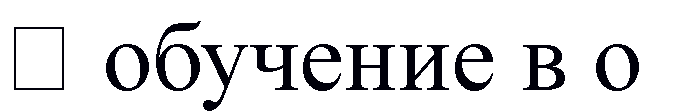 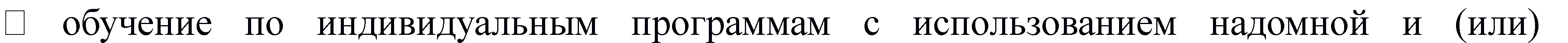 дистанционной формы обучения.Специфика организации коррекционной работы с обучающимися с умственной отсталостью (интеллектуальными нарушениями)Коррекционная работа с обучающимися с умственной отсталостью (интеллектуальными нарушениями) проводится:в рамках образовательного процесса через содержание и организацию образовательного процесса (индивидуальный и дифференцированный подход, сниженный темп обучения, структурная простота содержания, повторность в обучении, активность и сознательность в обучении);в рамках внеурочной деятельности в форме специально организованных индивидуальных и групповых занятий (коррекционно-развивающие и логопедические занятия, занятия ритмикой);в рамках психологического и социально-педагогического сопровождения обучающихся.Содержание программы коррекционной работы определяют следующие принципы:Принцип приоритетности интересов обучающегося определяет отношение работников организации, которые призваны оказывать каждому обучающемуся помощь в развитии с учетом его индивидуальных образовательных потребностей.Принцип системности - обеспечивает единство всех элементов коррекционной работы: цели и задач, направлений осуществления и содержания, форм, методов и приемов организации, взаимодействия участников.Принцип непрерывности обеспечивает проведение коррекционной работы на всем протяжении обучения школьника с учетом изменений в их личности.Принцип вариативности предполагает создание вариативных программ коррекцион- ной работы с детьми с учетом их особых образовательных потребностей и возможностей психофизического развития.Принцип единства психолого-педагогических и медицинских средств, обеспечиваю- щий взаимодействие специалистов психолого-педагогического и медицинского блока в де- ятельности по комплексному решению задач коррекционной работы.Принцип сотрудничества с семьей основан на признании семьи как важного участни- ка коррекционной работы, оказывающего существенное влияние на процесс развития ребенка и успешность его интеграции в общество.Содержание программы коррекционной работы для каждого обучающегося указанной категории обучающихся с ограниченными возможностями здоровья определяется в соответствии с рекомендациями ПМПК.Этапы реализации программы коррекционной работы:Этап сбора и анализа информации (информационно-аналитическая деятельность). Результат: оценка контингента обучающихся для учета особенностей развития детей, определение специфики и их особых образовательных потребностей; оценка образовательной среды на предмет соответствия требованиям программно-методического обеспечения, материально-технической и кадровой базы организации.Этап планирования, организации, координации (организационно-исполнительская деятельность). Результат: организация образовательной деятельности коррекционно- развивающей направленности, а также процесса специального сопровождения детей указанной категории обучающихся с ограниченными возможностями здоровья при целенаправленно созданных (вариативных) условиях обучения, воспитания, развития, социализации рассматриваемой категории детей.Этап диагностики коррекционно-развивающей образовательной среды (контрольно- диагностическая деятельность). Результат: констатация соответствия созданных условий и выбранных коррекционно-развивающих и образовательных программ особым образовательным потребностям ребенка.Этап регуляции и корректировки (регулятивно-корректировочная деятельность). Результат: внесение необходимых изменений в образовательный процесс и процесс сопровождения	детей указанной	категории	обучающихся	с	ограниченными возможностями здоровья, корректировка условий и форм обучения, методов и приемов работы.Программа коррекционной работы предусматривает:обеспечение коррекционной направленности общеобразовательных предметов и воспитательных мероприятий, что позволяет учащимся с  УО  (ВАРИАНТ  1) самостоятельно повышать свои компенсаторные, адаптационные возможности в условиях урочной и внеурочной деятельности;возможность адаптации основной общеобразовательной программы при изучении всех учебных предметов с учетом необходимости коррекции интеллектуальных нарушений и совершенствования коммуникативных навыков учащихся;психолого-педагогическое сопровождение семьи (законных представителей) с целью ее активного включения в коррекционно-развивающую работу с учащимся; организацию партнерских отношений с родителями (законными представителями).Коррекционная работа с учащимися с УО (ВАРИАНТ 1) осуществляется в ходе всего учебно-образовательного процесса через:организацию	образовательного процесса (индивидуальный	и дифференцированный подходы);содержание учебных предметов;внеурочную деятельность.Преодоление затруднений учащихся с УО (ВАРИАНТ 1) в учебной деятельностиНа основе применения технологии деятельностного метода обучения у учащихся с УО (ВАРИАНТ 1) последовательно и поэтапно формируется понимание нормы учения (что мне«надо» делать, как ученику). Одновременно для формирования у учащихся внутренней потребности включения в учебную деятельность («я это хочу») в классе создается психологически комфортная образовательная среда, где ребенок не боится высказать своемнение, где его трудолюбие, старание, ответственное отношение к делу встречает доброжелательную поддержку, где он приобретает позитивный опыт переживания ситуации успеха, а с другой стороны обеспечивается возможность его развития в собственном темпе на уровне своего возможного максимума («я это могу»).Технологически это обеспечивается реализацией в учебном процессе по всем учебным предметам деятельностного метода обучения и соответствующей системы дидактических принципов (принципов психологической комфортности, минимакса, вариативности, деятельности, непрерывности).Овладение навыками адаптации учащихся к социумуНа уроках педагоги имеют возможность развивать мнение ребенка воспринимать ситуации затруднения как сигнал для активного поиска способов и средств их преодоления, а не как повод для тревоги и огорчения. Знание алгоритмов эффективного разрешения проблем и пережитый опыт многократного успешного их применения в ходе уроков создает условия для формирования у учащихся способности осуществлять верный выбор стратегии поведения и преодоления возникших трудностей. Систематическое обсуждение различных вариантов решения поставленных задач способствует развитию навыков адаптации к изменяющемуся миру, умению действовать самостоятельно.Для преодоления неуспешности отдельных учеников помогают задания для групповой и коллективной работы, когда общий успех работы поглощает чью-то неудачу и способствуя пониманию результата. В учебниках представлена система таких работ, позволяющих каждому ребенку действовать конструктивно в пределах своих возможностей и способностей.Программа	коррекционной	работы	Школы	включает	взаимосвязанные направления, которые отражают еѐ содержание:-развивающая работа;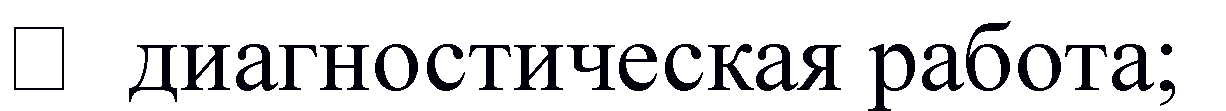 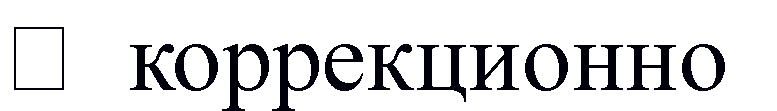 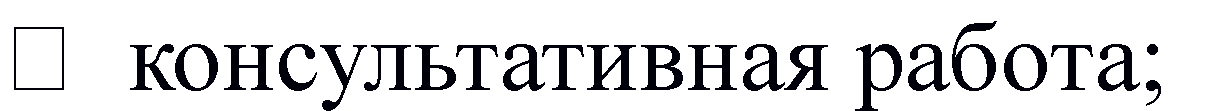 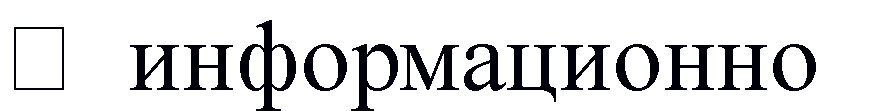 -просветительская работаПлан реализации программы коррекционной работыУсловия реализации программыПсихолого-педагогическое обеспечение:обеспечение дифференцированных условий (оптимальный режим учебных нагрузок, вариативные формы получения образования и специализированной помощи) в соответствии с рекомендациями ПМПК;обеспечение психолого-педагогических условий (коррекционная направленность учебно воспитательного процесса;учѐт индивидуальных особенностей ребѐнка с УО;облюдение комфортного психо-эмоционального режима;использование современных педагогических технологий, в том числе информационных, компьютерных для оптимизации образовательного процесса, повышения его эффективности, доступности);обеспечение специализированных условий (выдвижение комплекса специальных задач обучения, ориентированных на особые образовательные потребности учащихся с ТНР;использование специальных методов, приѐмов, средств обучения, специализированных образовательных и коррекционных программ, ориентированных на особые образовательные потребности детей;дифференцированное и индивидуализированное обучение с учѐтом специфики нарушения развития ребѐнка;комплексное воздействие на обучающегося, осуществляемое на индивидуальных и групповых коррекционных занятиях;обеспечение здоровьесберегающих условий (оздоровительный и охранительный режим, укрепление физического и психического здоровья, профилактика физических, умственных и психологических перегрузок учащихся, соблюдение санитарно-гигиенических правил и норм);обеспечение участия всех детей , независимо от степени выраженности нарушений их развития, в проведении воспитательных, культурно-развлекательных, спортивно- оздоровительных и иных досуговых мероприятий;развитие системы обучения и воспитания детей, имеющих сложные нарушения психического и (или) физического развития.Программно-методическое обеспечениеВ процессе реализации программы коррекционной работы используются коррекционно-развивающие программы, диагностический и коррекционно-развивающий инструментарий, необходимый для осуществления профессиональной деятельности учителя, социального педагога и др.Для работы с учащимися требуются специальные учебники и тетради.4. Организационный разделУчебный планУчебный план определяет общие рамки принимаемых решений при разработке содержания образования, требований к его усвоению и организации образовательного процесса, а также выступает в качестве одного из основных механизмов его реализации.Обязательная часть учебного плана отражает содержание образования, которое обеспечивает достижение важнейших целей современного образования обучающихся с умственной отсталостью (интеллектуальными нарушениями):формирование жизненных компетенций, обеспечивающих овладение системой социальных отношений и социальное развитие обучающегося, а также его интеграцию в социальное окружение;формирование основ духовно-нравственного развития обучающихся, приобщение их к общекультурным, национальным и этнокультурным ценностям;формирование здорового образа жизни, элементарных правил поведения в экстремальных ситуациях.Выбор коррекционных индивидуальных и групповых занятий, их количественное соотношение может осуществляться общеобразовательной организацией самостоятельно, исходя из психофизических особенностей обучающихся с умственной отсталостью на основании рекомендаций психолого-медико-педагогической комиссии и индивидуальной программы реабилитации инвалида. Время, отведенное на реализацию коррекционно- развивающей области, не учитывается при определении максимально допустимой недельной нагрузки, но учитывается при определении объемов финансирования.Чередование учебной и внеурочной деятельности в рамках реализации АООП определяет образовательная организация.Для развития потенциала тех обучающихся с умственной отсталостью (интеллектуальными нарушениями), которые в силу особенностей своего психофизического развития испытывают трудности в усвоении отдельных учебных предметов, могут разрабатываться с участием их родителей (законных представителей) индивидуальные учебные планы, в рамках которых формируются индивидуальные учебные программы (содержание дисциплин, курсов, модулей, темп и формы образования). Реализация индивидуальных учебных планов, программ сопровождается тьюторской поддержкой.МКОУ Юшалинская СОШ №25 формирует учебный план адаптированной основной образовательной программы для учащихся с интеллектуальными нарушениями 5-9 классов на основе Базисного учебного плана специальных (коррекционных) образовательных учреждений VIII вида " (Приказ Министерства образования РФ от 10 апреля 2002 г. № 29/2065-п), который обеспечивает введение в действие и реализацию требований вотсутствии специального федерального государственного Стандарта.Умственно отсталые школьники, исходя из тяжести их дефекта, познавательных возможностей, получают в школе тот уровень образовательных  и  трудовых  знаний,  умений и навыков, который необходим для их социальной адаптации.Базисный учебный план включает общеобразовательные предметы, содержание которых приспособлено к возможностям умственно  отсталых  обучающихся, специфические коррекционные предметы, а также индивидуальные и групповые коррекционные занятия.В V - IX классах из традиционных обязательных учебных предметов изучаются: русский язык, чтение (Литературное чтение), математика, биология, история, география,  изобразительное искусство, пение и музыка, осуществляется физическое воспитание, трудовое и профессионально - трудовое обучение.  В V- VI классах введено  природоведение,  VIII - IX классы -  обществознание. В V - IX классах из  математики один час отводится на изучение элементов геометрии.К коррекционным занятиям в старших (V - IX) классах относится социально -  бытовая ориентировка (СБО). В V - IX классах предусмотрены факультативные занятия, а также трудовая практика.Начало и продолжительность учебного года и каникул устанавливаются в соответствии со сроками, действующими для всех классов МКОУ Юшалинской СОШ №25.Режим занятий детей с умственной отсталостью соответствует режиму занятий обучающихся по АООП с учетом индивидуального расписания.Учебный план для 5-9 классов ориентирован на 5-летний нормативный срок освоения государственных образовательных программ основного общего образования.Продолжительность учебного года – 35 недель Продолжительность учебной недели – 5 дней Продолжительность урока – 40 минут.На коррекционные индивидуальные  и  групповые  занятия  по  расписанию  отводятся часы как в первую,  так  и  во  вторую половину дня. Их продолжительность 15 - 25 мин. Группы комплектуются с учетом однородности и выраженности речевых, двигательных и других нарушений с медицинскими рекомендациями.Часы, отведенные на обязательные предметы школьного компонента и факультативные занятия, могут быть использованы  по  усмотрению  учреждения  на  занятия по  логопедии,  развитию  речи,  на  такие предметы, как элементы физики и химии  в быту и на производстве, истории и культуры родного края, на производительный труд по профилю трудового обучения, дополнительно - на профессионально - трудовое обучение, изучение других предметов.Факультативные занятия проводятся с небольшими группами обучающихся для получения ими дополнительных жизненно необходимых знаний и умений, дающих возможность более широкого выбора профессии и свободной ориентировки в современном обществе и быту.Годовой учебный план обучающихся с нарушениями интеллекта составляется на основе базисного учебного плана специальных (коррекционных) образовательных учреждений VIII вида.Учебный планМКОУ Юшалинской СОШ №25 для обучающихся 5-9 классовпо адаптированной образовательной программе основного общего образования VIII вида (с лёгкой умственной отсталостью)Так как МКОУ Юшалинская СОШ №25 не является специализированным учебным заведением, то в учебных планах допускается изменение распределения часов с учетом индивидуальных занятий учителя с данным учеником по предмету, занятий с классом, часов на самостоятельное обучение. Система условий реализации адаптированной основной общеобразовательной программы обучающихся с легкой умственной отсталостью(интеллектуальными нарушениями)Кадровые условияТребования к кадровым условиям реализации АООП включают:укомплектованность школы педагогическими, руководящими и иными работниками;уровень квалификации педагогических и иных работников школы;непрерывность профессионального развития педагогических работников.МКОУ Юшалинская СОШ №25 укомплектована кадрами, имеющими необходимую квалификацию для решения задач, определѐнных АООП. Разработаны должностные инструкции педагогов, содержащие конкретный перечень должностных обязанностей работников, с учѐтом особенностей организации труда и управления, а также прав, ответственности и компетентности работников школы.Школа имеет укомплектованный штат работников, специалистов:Обеспечение освоения детьми с УО (ВАРИАНТ 1) адаптированной основной образовательной программы основного общего образования, коррекции недостатков их физического и (или) психического развития в МКОУ Юшалинской СОШ №25 осуществляется работающими в данном классе учителями, социальным педагогом, старшей вожатой, с привлечением медицинского работника (фельдшер ОВП, по согласованию).Уровень квалификации работников образовательного учреждения для каждой занимаемой должности соответствует квалификационным характеристикам по соответствующей должности. Учителя имеют чѐткое представление об особенностях психического и (или) физического развития детей с УО, о методиках и технологиях организации образовательного и реабилитационного процесса. Руководящие работники (административный персонал), и некоторые учителя-предметники наряду с высшим профессиональным педагогическим образованием по соответствующему занимаемой должности направлению (профилю, квалификации) подготовки имеют удостоверение о повышении квалификации в области инклюзивного образования установленного образца.Сегодня их уровень знаний в области психологических и физиологических особенностей данной категории детей повышается еще и за счет самообразования, через организацию и проведение семинаров, мастер – классов на базе образовательных учреждений, специализирующихся в данной области.Материально-технические условияМатериально-техническая база реализации АООП ООО обеспечивает соблюдение:санитарно-гигиенических	норм	образовательного	процесса (требования	к водоснабжению, канализации, освещению, воздушно-тепловому режиму и т. д.);санитарно-бытовых	условий (наличие	оборудованных	гардеробов,	санузлов, мест личной гигиены и т. д.);социально-бытовых	условий (наличие	оборудованного	рабочего	места, учительской);пожарной и электробезопасности;требований охраны труда.Реализация данного направления определяет необходимость укомплектования начальной школы современным оборудованием, обеспечивающим возможность использования и создания информации, в том числе запись и обработка изображений  и звука, выступления с аудио-, видео- и  графическим  сопровождением  (компьютер,  проектор, интерактивная доска и т.п.), возможность осуществления информационного взаимодействия в локальных и глобальных сетях, доступа к печатным и электронным образовательным ресурсам федеральных и региональных центрах информационно- образовательных ресурсов.МКОУ Юшалинская СОШ №25 обеспечена необходимой мебелью, презентационным оборудованием, освещением, хозяйственным инвентарем и оборудована:учебные кабинеты с рабочими местами учащихся и педагогических работников;компьютерный класс на 7 рабочих мест;мастерские по обработке ткани и кулинарии;мастерские по обработке металла и древесины;помещение для занятий иностранными языками (лингафонный кабинет);–помещение	библиотеки	с	рабочими	зонами,	читальным	залом	и книгохранилищами, обеспечивающими сохранность книжного фонда, медиатекой;актовый зал;спортивные	сооружения (спортзал,	спортивные площадки), оснащенными игровым, спортивным оборудованием и инвентарем;помещение для медицинских процедур;помещение для питания учащихся, а также  для  хранения  и  приготовления  пищи, обеспечивающими возможность организации качественного горячего питания, в том числе горячих завтраков;административные	и	иные	помещениями, оснащенные	необходимым оборудованием;санузлы, места личной гигиены.Технические средства обучения (включая компьютерные инструменты обучения, мультимедийные средства) дают возможность удовлетворить особые образовательные потребности обучающихся с УО, способствуют мотивации учебной деятельности, развивают познавательную активность обучающихся.Школа обеспечена всеми необходимыми для организации учебного процесса расходными материалами и канцелярскими принадлежностями, хозяйственным инвентарем.Имеющиеся технические средства обучения:мультимедийный проектор —8;интерактивная доска – 4;в школе есть подключение к сети Интернет;многофункциональное устройство (принтер, сканер, копир) — 4;документ-камера – 1.Данное оборудование используется педагогами для проведения уроков с применением образовательных ИКТ (использованием электронных приложений к учебникам, осуществления проектной деятельности и т.п.).Компьютерный класс оборудован безопасным доступом в Интернет с целью использования электронных образовательных ресурсов федеральных и региональных центрах информационно-образовательных ресурсов.Информационное обеспечение включает необходимую нормативно-правовую базу образования обучающихся с УО и характеристики предполагаемых информационных связей участников образовательного процесса.Для  организации  образовательного  процесса  в  рамках   реализации   АООП имеется необходимое информационно-техническое обеспечение:наличие созданной Информационной среды (ИС) как системы обновляемых информационных объектов, в том числе цифровых документов, информационных источников и инструментов, служащей для создания; хранения; ввода, организации, обработки, передачи, получения информации об образовательном процессе.записи и обработки изображения и звука при фиксации явлений в природе и обществе,хода	образовательного	процесса;	переноса	информации	с   нецифровых	носителей в цифровую среду (сканирование);создания и использования диаграмм различных видов;информационного подключения к локальной сети и глобальной сети Интернет, входа в информационную среду учреждения, в том числе через Интернет;поиска и получения информации;занятий	по	изучению	правил	дорожного	движения	с	использованием	игр, оборудования, а также компьютерных тренажѐров;физического развития, участия в спортивных соревнованиях и играх;планирования учебного процесса, фиксирования его реализации в целом и отдельных этапов;размещения	своих	материалов	и	работ	в	информационной	среде образовательной организации;проведения массовых мероприятий, собраний, представлений;организации отдыха и питания;эффективной коррекции.Учет особых образовательных потребностей обучающихся с умственной отсталостью (интеллектуальными нарушениями) обусловливает необходимость использования специаль- ных учебников, адресованных данной категории обучающихся. Для закрепления знаний, полученных на уроке, а также для выполнения практических работ, необходимо использование рабочих тетрадей на печатной основе, включая Прописи.Особые образовательные потребности обучающихся с умственной отсталостью (интеллектуальными нарушениями) обусловливают необходимость специального подбора учебного и дидактического материала (в младших классах преимущественное использование натуральной и иллюстративной наглядности; в старших ― иллюстративной и символической).Временной режим образования обучающихся с умственной отсталостью (интеллектуальными нарушениями) (учебный год, учебная неделя, день) устанавливается в соответствии с законодательно закрепленными нормативами (ФЗ «Об образовании в РФ», СанПиН, приказы Министерства образования и др.), а также локальными актами школы.Общие положенияЦелевой раздел32.1.Пояснительная записка2.2. Психолого-педагогическая характеристика обучающихсяс легкой умственной отсталостью (интеллектуальными нарушениями)562.3. Планируемые результаты освоения обучающимися с легкойумственной отсталостью (интеллектуальными нарушениями) адаптированной основной общеобразовательной программы112.4. Система оценки достижения обучающимися с легкой умственной отсталостью (интеллектуальными нарушениями) планируемых результатов освоения адаптированной основной общеобразовательнойпрограммы41Содержательный разделПрограммы учебных предметов423.2. Направления и содержание программы коррекционной работы1864. Организационный раздел4.1. Учебный план1924.2. Система условий реализации адаптированной основнойобщеобразовательной программы образования обучающихся с легкой умственной отсталостью197Учащиеся должныУчащиеся должныУчащиеся должныКлассыЗнатьУметь5классНаизусть 6-8стихотворе нийчитать осознанно, правильно, выразительно, целыми словами вслух; читать «про себя», выполняя задания учителя;отвечать на вопросы учителя;пересказывать текст по плану с помощью учителя, несложные по содержанию тексты — самостоятельно6классНаизусть 8-10стихотворе нийчитать вслух осознанно, правильно, выразительно; читать «про себя»;выделять главную мысль произведения;определять основные черты характера действующих лиц;пересказывать текст по плану полно и выборочно7Наизустьчитать осознанно, правильно, бегло, выразительно вслух;класс10читать «про себя»;стихотворевыделять главную мысль произведения;нийхарактеризовать главных действующих лиц; пересказывать содержаниепрочитанного.8наизустьчитать осознанно, правильно, бегло, выразительно вслух;класс10читать «про себя»;стихотворевыделять главную мысль произведения;ний,давать характеристику главным действующим лицам, оценивать ихпрозаическпоступки, обосновывая свое отношение к ним;ийпересказывать	содержание	прочитанного, используя слова иотрывоквыражения, взятые из текста.9наизусть 10читать осознанно, правильно, бегло, выразительно вслух;классстихотворечитать «про себя»;ний,выделять главную мысль произведения;2прозаичесдавать характеристику главным героям;кихвысказывать свое отношение к героям и их поступкам;отрывка.пересказывать	содержание	произведения, рассказывать	попредложенной теме в связи с прочитанным.Учащиеся должныУчащиеся должныУчащиеся должныУчащиеся должныУчащиеся должныКлассыЗнатьУметьУметьУметьУметь5алфавит;различать звуки и буквы, звуки гласные и согласные, обозначатьразличать звуки и буквы, звуки гласные и согласные, обозначатьразличать звуки и буквы, звуки гласные и согласные, обозначатьразличать звуки и буквы, звуки гласные и согласные, обозначатьклассспособих на письме;их на письме;их на письме;их на письме;проверкиподбирать группы родственных слов (несложные случаи);подбирать группы родственных слов (несложные случаи);подбирать группы родственных слов (несложные случаи);подбирать группы родственных слов (несложные случаи);написанияпроверятьнаписаниебезударных	гласных, звонкихи	глухихгласных	исогласных путем изменения формы слова;согласных путем изменения формы слова;согласных путем изменения формы слова;согласных путем изменения формы слова;согласныхобозначать мягкость согласных буквой ь;обозначать мягкость согласных буквой ь;обозначать мягкость согласных буквой ь;обозначать мягкость согласных буквой ь;(путем	изме-разбирать слово по составу;разбирать слово по составу;разбирать слово по составу;разбирать слово по составу;нения формывыделять имя существительное как часть речи;выделять имя существительное как часть речи;выделять имя существительное как часть речи;выделять имя существительное как часть речи;слова)строить простое распространенное предложение;строить простое распространенное предложение;строить простое распространенное предложение;строить простое распространенное предложение;связно высказываться устно, письменно (с помощью учителя);связно высказываться устно, письменно (с помощью учителя);связно высказываться устно, письменно (с помощью учителя);связно высказываться устно, письменно (с помощью учителя);пользоваться школьным орфографическим словаремпользоваться школьным орфографическим словаремпользоваться школьным орфографическим словаремпользоваться школьным орфографическим словарем6способыправильно обозначать звуки буквами на письме;правильно обозначать звуки буквами на письме;правильно обозначать звуки буквами на письме;правильно обозначать звуки буквами на письме;класспроверкиподбирать группы родственных слов (несложные случаи);подбирать группы родственных слов (несложные случаи);подбирать группы родственных слов (несложные случаи);подбирать группы родственных слов (несложные случаи);написанияпроверять написание в корне безударных гласных звонких и глухихпроверять написание в корне безударных гласных звонких и глухихпроверять написание в корне безударных гласных звонких и глухихпроверять написание в корне безударных гласных звонких и глухихгласных	исогласных путем подбора родственных слов;согласных путем подбора родственных слов;согласных путем подбора родственных слов;согласных путем подбора родственных слов;согласных	вразбирать слово по составу;разбирать слово по составу;разбирать слово по составу;разбирать слово по составу;корне слов.выделять имя сущесгвительное и имя прилагательное как частивыделять имя сущесгвительное и имя прилагательное как частивыделять имя сущесгвительное и имя прилагательное как частивыделять имя сущесгвительное и имя прилагательное как частиречи;речи;речи;речи;строить простое распространенное предложение с однороднымистроить простое распространенное предложение с однороднымистроить простое распространенное предложение с однороднымистроить простое распространенное предложение с однороднымичленами;членами;членами;членами;связно высказываться устно и письменно (по плану);связно высказываться устно и письменно (по плану);связно высказываться устно и письменно (по плану);связно высказываться устно и письменно (по плану);пользоваться школьным орфографическим словарем.пользоваться школьным орфографическим словарем.пользоваться школьным орфографическим словарем.пользоваться школьным орфографическим словарем.7главные	иписать под диктовку текст, применять правила проверки написанияписать под диктовку текст, применять правила проверки написанияписать под диктовку текст, применять правила проверки написанияписать под диктовку текст, применять правила проверки написанияклассвторостепеннслов;слов;слов;слов;ые (безразбиратьслова	посоставу, образовывать	слова	спомощьюконкретизациприставок и суффиксов;приставок и суффиксов;приставок и суффиксов;приставок и суффиксов;и) членыразличать части речи;предложения;строить	простое	распространенное	предложение, простоеназваниепредложение соднородными членами, сложное предложение;частей	речи,писать изложение и сочинение;их значение;оформлять деловые бумаги;наиболеепользоваться школьным орфографическим словарем.распространенные правилаправописанияслов.8части речи;писать под диктовку текст с соблюдением знаков препинания в концекласснаиболеепредложения;распространеразбирать	слова	по	составу, образовывать	слова	с	помощьюнные правилаприставок и суффиксов;правописанияразличать части речи;слов.строить	простое	распространенное	предложение, простоепредложение с однородными членами, сложное предложение;писать изложение и сочинение;оформлять деловые бумаги;пользоваться школьным орфографическим словарем.9части	речи,писать небольшие по объему изложение и сочинения творческогоклассиспользованихарактера;е их в речи;оформлять все виды деловых бумаг;наиболеепользоваться школьным орфографическим словарем.распространенные правилаправописанияслов.Учащиеся должныУчащиеся должныКлас сыЗнатьУметь5класс единиц,выполнять сложение и вычитание чисел в пределах 100 устно (всекласразряды	вслучаи);склассечитать, записывать под диктовку числа в пределах 1 000;единиц;считать присчитывая, отсчитывая различные разрядные единицы вдесятичныйпределах 1 000;состав чисел ввыполнять сравнение чисел (больше, меньше, равно) в пределах 1пределах	1000;000;выполнять устно (без перехода через разряд) и письменно (сединицыпереходом через разряд) сложение и вычитание чисел в пределах 1измерения000 с последующей проверкой;длины, массы,выполнять умножение чисел 10, 100; деление на 10, 100 без остаткавремени; ихи с остатком;соотношения;выполнять преобразования чисел, полученных при измеренииримскиестоимости, длины, массы в пределах 1 000;цифры;умножать и делить на однозначное число (письменно);дроби, ихполучать, обозначать, сравнивать обыкновенные дроби;виды;решать простые задачи на сравнение чисел с вопросами: «Навидысколько больше (меньше)?», на нахождение неизвестноготреугольников в зависимости от величины углов и длинсторон.треугольников в зависимости от величины углов и длинсторон.слагаемого, уменьшаемого, вычитаемого; составные задачи в три арифметических действия;уметь строить треугольник по трем заданным сторонам; различать радиус и диаметр;вычислять периметр многоугольника.слагаемого, уменьшаемого, вычитаемого; составные задачи в три арифметических действия;уметь строить треугольник по трем заданным сторонам; различать радиус и диаметр;вычислять периметр многоугольника.ПРИМЕЧАНИЯ:Учащиеся, испытывающие значительные трудности в усвоении математических знаний, выполняют сложение и вычитание чисел в пределах 100 с переходом через разряд приемами письменных вычислений; при выполнении умножения и деления может быть разрешено в трудных случаях использование таблицы умножения на печатной основе. В требованиях к знаниям и умениям учащихся данной группы может быть исключено следующее:счет до 1 000 и от 1 000 числовыми группами по 20, 200, 250;округление чисел до сотен;римские цифры;сложение и вычитание чисел в пределах 1 000 устно;трудные случаи умножения и деления письменно;преобразования чисел, полученных при измерении длины, массы;сравнение обыкновенных дробей;простые арифметические задачи на нахождение неизвестного слагаемого, уменьшаемого, вычитаемого;решение составных задач тремя арифметическими действиями;виды треугольников в зависимости от величины углов и длин сторон;построение треугольника по трем заданным сторонам с помощью циркуля и линейки;вычисление периметра многоугольника.ПРИМЕЧАНИЯ:Учащиеся, испытывающие значительные трудности в усвоении математических знаний, выполняют сложение и вычитание чисел в пределах 100 с переходом через разряд приемами письменных вычислений; при выполнении умножения и деления может быть разрешено в трудных случаях использование таблицы умножения на печатной основе. В требованиях к знаниям и умениям учащихся данной группы может быть исключено следующее:счет до 1 000 и от 1 000 числовыми группами по 20, 200, 250;округление чисел до сотен;римские цифры;сложение и вычитание чисел в пределах 1 000 устно;трудные случаи умножения и деления письменно;преобразования чисел, полученных при измерении длины, массы;сравнение обыкновенных дробей;простые арифметические задачи на нахождение неизвестного слагаемого, уменьшаемого, вычитаемого;решение составных задач тремя арифметическими действиями;виды треугольников в зависимости от величины углов и длин сторон;построение треугольника по трем заданным сторонам с помощью циркуля и линейки;вычисление периметра многоугольника.ПРИМЕЧАНИЯ:Учащиеся, испытывающие значительные трудности в усвоении математических знаний, выполняют сложение и вычитание чисел в пределах 100 с переходом через разряд приемами письменных вычислений; при выполнении умножения и деления может быть разрешено в трудных случаях использование таблицы умножения на печатной основе. В требованиях к знаниям и умениям учащихся данной группы может быть исключено следующее:счет до 1 000 и от 1 000 числовыми группами по 20, 200, 250;округление чисел до сотен;римские цифры;сложение и вычитание чисел в пределах 1 000 устно;трудные случаи умножения и деления письменно;преобразования чисел, полученных при измерении длины, массы;сравнение обыкновенных дробей;простые арифметические задачи на нахождение неизвестного слагаемого, уменьшаемого, вычитаемого;решение составных задач тремя арифметическими действиями;виды треугольников в зависимости от величины углов и длин сторон;построение треугольника по трем заданным сторонам с помощью циркуля и линейки;вычисление периметра многоугольника.ПРИМЕЧАНИЯ:Учащиеся, испытывающие значительные трудности в усвоении математических знаний, выполняют сложение и вычитание чисел в пределах 100 с переходом через разряд приемами письменных вычислений; при выполнении умножения и деления может быть разрешено в трудных случаях использование таблицы умножения на печатной основе. В требованиях к знаниям и умениям учащихся данной группы может быть исключено следующее:счет до 1 000 и от 1 000 числовыми группами по 20, 200, 250;округление чисел до сотен;римские цифры;сложение и вычитание чисел в пределах 1 000 устно;трудные случаи умножения и деления письменно;преобразования чисел, полученных при измерении длины, массы;сравнение обыкновенных дробей;простые арифметические задачи на нахождение неизвестного слагаемого, уменьшаемого, вычитаемого;решение составных задач тремя арифметическими действиями;виды треугольников в зависимости от величины углов и длин сторон;построение треугольника по трем заданным сторонам с помощью циркуля и линейки;вычисление периметра многоугольника.ПРИМЕЧАНИЯ:Учащиеся, испытывающие значительные трудности в усвоении математических знаний, выполняют сложение и вычитание чисел в пределах 100 с переходом через разряд приемами письменных вычислений; при выполнении умножения и деления может быть разрешено в трудных случаях использование таблицы умножения на печатной основе. В требованиях к знаниям и умениям учащихся данной группы может быть исключено следующее:счет до 1 000 и от 1 000 числовыми группами по 20, 200, 250;округление чисел до сотен;римские цифры;сложение и вычитание чисел в пределах 1 000 устно;трудные случаи умножения и деления письменно;преобразования чисел, полученных при измерении длины, массы;сравнение обыкновенных дробей;простые арифметические задачи на нахождение неизвестного слагаемого, уменьшаемого, вычитаемого;решение составных задач тремя арифметическими действиями;виды треугольников в зависимости от величины углов и длин сторон;построение треугольника по трем заданным сторонам с помощью циркуля и линейки;вычисление периметра многоугольника.6класс6классдесятичный состав чисел в пределах	1000 000;разряды		и классы; основное свойство обыкновенны х дробей; смешанные числа; расстояние, скорость, время, зависимость между ними; различные случаи взаимною положения прямых	на плоскости и в пространстве; свойства граней		и ребер куба ибруса.десятичный состав чисел в пределах	1000 000;разряды		и классы; основное свойство обыкновенны х дробей; смешанные числа; расстояние, скорость, время, зависимость между ними; различные случаи взаимною положения прямых	на плоскости и в пространстве; свойства граней		и ребер куба ибруса.устно складывать и вычитать круглые числа;читать, записывать под диктовку, набирать на калькуляторе, сравнивать (больше, меньше) числа в пределах 1 000000;чертить нумерационную таблицу: обозначать разряды и классы, вписывать в нее числа, сравнивать; записывать числа, внесенные в таблицу, вне ее;округлять числа до любого заданного разряда в пределах 1000000; складывать, вычитать, умножать и делить на однозначное число и круглые десятки числа в пределах 10000, выполнять деление с остатком;выполнять проверку арифметических действий;выполнять	сложение	и	вычитание	чисел,	полученных	при измерении двумя мерами стоимости, длины и массы письменно; сравнивать смешанные числа;заменять мелкие доли крупными, неправильные дроби целыми или смешанными числами;складывать, вычитать обыкновенные дроби (и смешанные числа) с одинаковыми знаменателями;решать простые задачи на соотношение: расстояние, скорость, время; на нахождение дроби от числа, на отношение чисел с вопросами: «Во сколько раз больше (меньше)?»; решать и составлять задачи на встречное движение двух тел;чертить перпендикулярные прямые, параллельные прямые на заданном расстоянии;чертить высоту в треугольнике;выделять, называть, пересчитывать элементы куба, бруса.ПРИМЕЧАНИЯВ требованиях к знаниям и умениям учащихся, испытывающих значительные трудности в усвоении математических знаний, может быть исключено:нумерация чисел в пределах 1000000; получение десятков, сотен, тысяч; сложение и вычитание круглых чисел; получение пятизначных, шестизначных чисел из разрядных слагаемых, разложение на разрядные слагаемые (все задания на нумерацию должны быть ограничены числами в пределах 10 ООО);черчение нумерационной таблицы с включением разрядов десятков и сотен тысяч;округление чисел до десятков, сотен тысяч;обозначение римскими цифрами чисел XIII—XX (достаточно знакомства с числами I — XII);деление с остатком письменно;преобразования обыкновенных дробей;сложение и вычитание обыкновенных дробей (и смешанных чисел), со знаменателями более чисел первого десятка (достаточно, если в знаменателе будут числа 2—10), с получением суммы или разности, требующих выполнения преобразований;простые задачи на соотношение: расстояние, скорость, время;задачи на встречное движение двух тел;высота треугольника, прямоугольника, квадрата;свойства элементов куба, бруса.Данная группа учащихся должна овладеть:преобразованиями небольших чисел, полученных при измерении стоимости, длины, массы;сравнением смешанных чисел;решением простых арифметических задач на нахождение неизвестного слагаемого;приемами построения треугольников по трем сторонам с помощью циркуля и линейки, классификацией треугольников по видам углов и длинам сторон;вычислением периметра многоугольника.ПРИМЕЧАНИЯВ требованиях к знаниям и умениям учащихся, испытывающих значительные трудности в усвоении математических знаний, может быть исключено:нумерация чисел в пределах 1000000; получение десятков, сотен, тысяч; сложение и вычитание круглых чисел; получение пятизначных, шестизначных чисел из разрядных слагаемых, разложение на разрядные слагаемые (все задания на нумерацию должны быть ограничены числами в пределах 10 ООО);черчение нумерационной таблицы с включением разрядов десятков и сотен тысяч;округление чисел до десятков, сотен тысяч;обозначение римскими цифрами чисел XIII—XX (достаточно знакомства с числами I — XII);деление с остатком письменно;преобразования обыкновенных дробей;сложение и вычитание обыкновенных дробей (и смешанных чисел), со знаменателями более чисел первого десятка (достаточно, если в знаменателе будут числа 2—10), с получением суммы или разности, требующих выполнения преобразований;простые задачи на соотношение: расстояние, скорость, время;задачи на встречное движение двух тел;высота треугольника, прямоугольника, квадрата;свойства элементов куба, бруса.Данная группа учащихся должна овладеть:преобразованиями небольших чисел, полученных при измерении стоимости, длины, массы;сравнением смешанных чисел;решением простых арифметических задач на нахождение неизвестного слагаемого;приемами построения треугольников по трем сторонам с помощью циркуля и линейки, классификацией треугольников по видам углов и длинам сторон;вычислением периметра многоугольника.ПРИМЕЧАНИЯВ требованиях к знаниям и умениям учащихся, испытывающих значительные трудности в усвоении математических знаний, может быть исключено:нумерация чисел в пределах 1000000; получение десятков, сотен, тысяч; сложение и вычитание круглых чисел; получение пятизначных, шестизначных чисел из разрядных слагаемых, разложение на разрядные слагаемые (все задания на нумерацию должны быть ограничены числами в пределах 10 ООО);черчение нумерационной таблицы с включением разрядов десятков и сотен тысяч;округление чисел до десятков, сотен тысяч;обозначение римскими цифрами чисел XIII—XX (достаточно знакомства с числами I — XII);деление с остатком письменно;преобразования обыкновенных дробей;сложение и вычитание обыкновенных дробей (и смешанных чисел), со знаменателями более чисел первого десятка (достаточно, если в знаменателе будут числа 2—10), с получением суммы или разности, требующих выполнения преобразований;простые задачи на соотношение: расстояние, скорость, время;задачи на встречное движение двух тел;высота треугольника, прямоугольника, квадрата;свойства элементов куба, бруса.Данная группа учащихся должна овладеть:преобразованиями небольших чисел, полученных при измерении стоимости, длины, массы;сравнением смешанных чисел;решением простых арифметических задач на нахождение неизвестного слагаемого;приемами построения треугольников по трем сторонам с помощью циркуля и линейки, классификацией треугольников по видам углов и длинам сторон;вычислением периметра многоугольника.7классчисловой	ряд	в	пределах 1000000;алгоритмы арифметических действий с многозначными числами, числами, полученными при измерении двумя единицами стоимости, длины, массы;элементы десятичной дроби; преобразования	десятичных дробей;место десятичных дробей в нумерационной таблице; симметричные предметы, геометрические фигуры;виды четырехугольников: произвольный, параллелограмм, ромб, прямоугольник, квадрат,свойства сторон, углов, приемы построения.умножать и делить числа в пределах 1000000 на двузначное число;читать, записывать десятичные дроби;складывать	и	вычитать	дроби	с	разными знаменателями (обыкновенные и десятичные); записывать числа, полученные при измерении мерами	стоимости, длины,	массы,	в	виде десятичных дробей;выполнять сложение и вычитание чисел, полученных при измерении двумя единицами времени;решать	простые	задачи	на	нахождение продолжительности события, его начала и конца; решать составные задачи в 3-4 арифметических действия;находить ось симметрии симметричного плоского предмета, располагать предметы симметрично относительно оси, центра симметрии.ПРИМЕЧАНИЯВ требованиях к знаниям и умениям учащихся, испытывающих значительные трудности в усвоении математических знаний, может быть исключено:- сложение и вычитание чисел в пределах 1000000 устно, достаточно складывать и вычитатьПРИМЕЧАНИЯВ требованиях к знаниям и умениям учащихся, испытывающих значительные трудности в усвоении математических знаний, может быть исключено:- сложение и вычитание чисел в пределах 1000000 устно, достаточно складывать и вычитатьПРИМЕЧАНИЯВ требованиях к знаниям и умениям учащихся, испытывающих значительные трудности в усвоении математических знаний, может быть исключено:- сложение и вычитание чисел в пределах 1000000 устно, достаточно складывать и вычитатьчисла в пределах 1000 (легкие случаи);присчитывание и отсчитывание по 1 единице, 1 десятку, 1 сотне тысяч в .пределах 1000000 (достаточно присчитывать и отсчитывать по 1 единице, 1 десятку, 1 сотне, 1 единице тысяч в пределах 10000);умножение и деление на двузначное число письменно;умножение и деление чисел, полученных при измерении двумя единицами стоимости, длины, массы;приведение обыкновенных дробей к общему знаменателю, сложение и вычитание обыкновенных дробей с разными знаменателями;место десятичных дробей в. нумерационной таблице;запись чисел, полученных при измерении двумя, одной единицами стоимости, длины, массы, в виде десятичных дробей;простые арифметические задачи на нахождение начала и конца события;составные задачи на движение в одном и противоположных направлениях двух тел;составные задачи в 3-4 арифметических действия;высота параллелограмма (ромба), построение параллелограмма;предметы, геометрические фигуры, симметрично расположенные относительно центра симметрии; построение точки, симметричной данной, относительно оси, центра симметрии. Данная группа учащихся должна овладеть:умножением и делением на однозначное число в пределах 10000 с проверкой письменно;легкими случаями преобразований обыкновенных дробей;знанием свойств элементов куба, бруса.числа в пределах 1000 (легкие случаи);присчитывание и отсчитывание по 1 единице, 1 десятку, 1 сотне тысяч в .пределах 1000000 (достаточно присчитывать и отсчитывать по 1 единице, 1 десятку, 1 сотне, 1 единице тысяч в пределах 10000);умножение и деление на двузначное число письменно;умножение и деление чисел, полученных при измерении двумя единицами стоимости, длины, массы;приведение обыкновенных дробей к общему знаменателю, сложение и вычитание обыкновенных дробей с разными знаменателями;место десятичных дробей в. нумерационной таблице;запись чисел, полученных при измерении двумя, одной единицами стоимости, длины, массы, в виде десятичных дробей;простые арифметические задачи на нахождение начала и конца события;составные задачи на движение в одном и противоположных направлениях двух тел;составные задачи в 3-4 арифметических действия;высота параллелограмма (ромба), построение параллелограмма;предметы, геометрические фигуры, симметрично расположенные относительно центра симметрии; построение точки, симметричной данной, относительно оси, центра симметрии. Данная группа учащихся должна овладеть:умножением и делением на однозначное число в пределах 10000 с проверкой письменно;легкими случаями преобразований обыкновенных дробей;знанием свойств элементов куба, бруса.числа в пределах 1000 (легкие случаи);присчитывание и отсчитывание по 1 единице, 1 десятку, 1 сотне тысяч в .пределах 1000000 (достаточно присчитывать и отсчитывать по 1 единице, 1 десятку, 1 сотне, 1 единице тысяч в пределах 10000);умножение и деление на двузначное число письменно;умножение и деление чисел, полученных при измерении двумя единицами стоимости, длины, массы;приведение обыкновенных дробей к общему знаменателю, сложение и вычитание обыкновенных дробей с разными знаменателями;место десятичных дробей в. нумерационной таблице;запись чисел, полученных при измерении двумя, одной единицами стоимости, длины, массы, в виде десятичных дробей;простые арифметические задачи на нахождение начала и конца события;составные задачи на движение в одном и противоположных направлениях двух тел;составные задачи в 3-4 арифметических действия;высота параллелограмма (ромба), построение параллелограмма;предметы, геометрические фигуры, симметрично расположенные относительно центра симметрии; построение точки, симметричной данной, относительно оси, центра симметрии. Данная группа учащихся должна овладеть:умножением и делением на однозначное число в пределах 10000 с проверкой письменно;легкими случаями преобразований обыкновенных дробей;знанием свойств элементов куба, бруса.8классвеличину Г; смежные		углы; размеры прямого, острого, тупого, развернутого, полного	углов; сумму смежных углов, углов треугольника; элементы транспортира; единицы измерения площади,			их соотношения; формулы длины окружности,площади круга.присчитывать и отсчитывать разрядные единицы и равные числовые группы в пределах 1 000 000; выполнять сложение, вычитание, умножение и деление на однозначное, двузначное число многозначных чисел, обыкновенных и десятичных дробей; умножение и деление десятичных дробей на 10, 100, 1 000;находить число по одной его доле, выраженной обыкновенной или десятичной дробью;находить среднее арифметическое чисел;решать арифметические задачи на пропорциональное деление; строить и измерять углы с помощью транспортира;строить треугольники по заданным длинам сторон и величине углов;вычислять площадь прямоугольника (квадрата);вычислять длину окружности и площадь круга по заданной длине радиуса;строить точки, отрезки, треугольники, четырехугольники, окружности, симметричные данным относительно оси, центра симметрии.ПРИМЕЧАНИЯВ требованиях к знаниям и умениям учащихся, испытывающих значительные трудности в усвоении математических знаний, может быть исключено:- присчитывание и отсчитывание чисел 2 000, 20 000; 500, 5 000, 50 000; 2 500, 25 000 впределах 1 000 000, достаточно присчитывать и отсчитывать числа 2, 20, 200, 5, 50, 25, 250 впределах 1 000;умножение и деление обыкновенных и десятичных дробей на двузначные числа;самостоятельное построение и измерение углов с помощью транспортира;построение треугольников по заданным длинам двух сторон и градусной мере угла, заключенного между ними, по длине стороны и градусной мере двух углов, прилежащих к ней;ПРИМЕЧАНИЯВ требованиях к знаниям и умениям учащихся, испытывающих значительные трудности в усвоении математических знаний, может быть исключено:- присчитывание и отсчитывание чисел 2 000, 20 000; 500, 5 000, 50 000; 2 500, 25 000 впределах 1 000 000, достаточно присчитывать и отсчитывать числа 2, 20, 200, 5, 50, 25, 250 впределах 1 000;умножение и деление обыкновенных и десятичных дробей на двузначные числа;самостоятельное построение и измерение углов с помощью транспортира;построение треугольников по заданным длинам двух сторон и градусной мере угла, заключенного между ними, по длине стороны и градусной мере двух углов, прилежащих к ней;ПРИМЕЧАНИЯВ требованиях к знаниям и умениям учащихся, испытывающих значительные трудности в усвоении математических знаний, может быть исключено:- присчитывание и отсчитывание чисел 2 000, 20 000; 500, 5 000, 50 000; 2 500, 25 000 впределах 1 000 000, достаточно присчитывать и отсчитывать числа 2, 20, 200, 5, 50, 25, 250 впределах 1 000;умножение и деление обыкновенных и десятичных дробей на двузначные числа;самостоятельное построение и измерение углов с помощью транспортира;построение треугольников по заданным длинам двух сторон и градусной мере угла, заключенного между ними, по длине стороны и градусной мере двух углов, прилежащих к ней;- соотношения: 1 м2 = 10 000 см2, 1 км2 = 1 000 000 м2, 1 га = 10 000 м2;числа, полученные при измерении двумя единицами площади;формулы длины окружности и площади круга;диаграммы;построение отрезка, треугольника, четырехугольника, окружности, симметричные данным относительно оси, центра симметрии.Данная группа учащихся должна овладеть:чтением чисел, внесенных в нумерационную таблицу, записью чисел в таблицу;проверкой умножения и деления, выполняемых письменно.- соотношения: 1 м2 = 10 000 см2, 1 км2 = 1 000 000 м2, 1 га = 10 000 м2;числа, полученные при измерении двумя единицами площади;формулы длины окружности и площади круга;диаграммы;построение отрезка, треугольника, четырехугольника, окружности, симметричные данным относительно оси, центра симметрии.Данная группа учащихся должна овладеть:чтением чисел, внесенных в нумерационную таблицу, записью чисел в таблицу;проверкой умножения и деления, выполняемых письменно.- соотношения: 1 м2 = 10 000 см2, 1 км2 = 1 000 000 м2, 1 га = 10 000 м2;числа, полученные при измерении двумя единицами площади;формулы длины окружности и площади круга;диаграммы;построение отрезка, треугольника, четырехугольника, окружности, симметричные данным относительно оси, центра симметрии.Данная группа учащихся должна овладеть:чтением чисел, внесенных в нумерационную таблицу, записью чисел в таблицу;проверкой умножения и деления, выполняемых письменно.9класстаблицы	сложения однозначных чисел, в том числе с переходом через десяток;табличные		случаи умножения и получаемые из них случаи деления; названия, обозначения, соотношения   крупных	и мелких единиц измерения стоимости, длины, массы, времени;числовой	ряд	чисел	в пределах 1 000 000;дроби	обыкновенные	и десятичные; их получение, запись, чтение; геометрические фигуры и тела, свойства элементов многоугольников (треугольника, прямоугольника, параллелограмма), прямоугольного параллелепипеда; названия	геометрических тел: пирамиды, цилиндра,конуса, шара.выполнять арифметические действия с числами в пределах 100, легкие случаи в пределах 1 000 устно; выполнять арифметические действия с многозначными числами письменно в пределах 10 000;выполнять арифметические действия с десятичными дробями;складывать, вычитать, умножать и делить на однозначное и двузначное число числа, полученные при измерении одной, двумя единицами измерения стоимости, длины, массы, выраженными в десятичных дробях (легкие случаи);находить	дробь (обыкновенную,	 десятичную), проценты от числа; число по его доле или проценту; решать все простые задачи в соответствии с данной программой,	составные	задачи	в		2,	3,	4 арифметических действия;вычислять	площадь	прямоугольника, объем прямоугольного параллелепипеда;различать геометрические фигуры и тела; строить с помощью линейки, чертежного угольника, циркуля, транспортира линии, углы, многоугольники, окружности в разном положении на плоскости, в том числе симметричные относительно оси, центра симметрии.ПРИМЕЧАНИЯВ требованиях к знаниям и умениям учащихся, испытывающих значительные трудности в усвоении математических знаний на всех годах обучения, может быть исключено:нумерация чисел в пределах 1 000 000 (достаточно знания числового ряда в пределах 10 000);арифметические действия с числами в пределах 10 000 (достаточно в пределах 1 000, легкие случаи) письменно;умножение и деление на двузначное число письменно;арифметические действия с десятичными дробями, имеющими в записи 5 и более знаков (цифр);умножение и деление десятичных дробей на двузначное число;простые арифметические задачи на отношение чисел с вопросами: «Во сколько раз больше (меньше)?»;составные задачи в 3-4 арифметических действия;составные задачи на соотношение скорость, время, расстояние;ПРИМЕЧАНИЯВ требованиях к знаниям и умениям учащихся, испытывающих значительные трудности в усвоении математических знаний на всех годах обучения, может быть исключено:нумерация чисел в пределах 1 000 000 (достаточно знания числового ряда в пределах 10 000);арифметические действия с числами в пределах 10 000 (достаточно в пределах 1 000, легкие случаи) письменно;умножение и деление на двузначное число письменно;арифметические действия с десятичными дробями, имеющими в записи 5 и более знаков (цифр);умножение и деление десятичных дробей на двузначное число;простые арифметические задачи на отношение чисел с вопросами: «Во сколько раз больше (меньше)?»;составные задачи в 3-4 арифметических действия;составные задачи на соотношение скорость, время, расстояние;ПРИМЕЧАНИЯВ требованиях к знаниям и умениям учащихся, испытывающих значительные трудности в усвоении математических знаний на всех годах обучения, может быть исключено:нумерация чисел в пределах 1 000 000 (достаточно знания числового ряда в пределах 10 000);арифметические действия с числами в пределах 10 000 (достаточно в пределах 1 000, легкие случаи) письменно;умножение и деление на двузначное число письменно;арифметические действия с десятичными дробями, имеющими в записи 5 и более знаков (цифр);умножение и деление десятичных дробей на двузначное число;простые арифметические задачи на отношение чисел с вопросами: «Во сколько раз больше (меньше)?»;составные задачи в 3-4 арифметических действия;составные задачи на соотношение скорость, время, расстояние;Учащиеся должныУчащиеся должныКласс ыЗнатьУметь5,6обобщенные	и	конкретныеназывать конкретные предметы и явления вклассназвания	предметов	и	явленийокружающей	действительности, давать	имприроды, их основные свойства;обобщенные названия;что	общего	и	в	чем	различиеустанавливать	простейшие	связи	междунеживой и живой природы;обитателями	природы (растениями	ирасположение	Российскойживотными, растениями	и	человеком,Федерации	на	географическойживотными	и	человеком) и	природнымикарге. Расположение столицы;явлениями;чем занимается население странысвязно пояснять проведенные наблюдения,(хозяйство); каковы ее природа исамостоятельно делать выводы на основанииприродные богатства (леса, луга,наблюдений и результатов труда;реки, моря, полезные ископаемые);выполнять	рекомендуемые	практическиеосновные правила охраны природыработы;и	необходимость	бережногособлюдать	правила	личной	гигиены,отношения к ней;правильной осанки, безопасности труда;основные	части	тела	человека,соблюдать правила поведения в природе (назначение	его	наружных	иэкскурсиях): не шуметь, не беспокоить птиц ивнутренних	органов, ихдругих животных, не ловить их и не губитьвзаимосвязь.растения.Учащиеся должныУчащиеся должныКлассыЗнатьУметь7названия некоторых бактерий, грибов, аотличать цветковые растения от другихкласстакже растений из их основных групп:Групп (мхов,	папоротников,мхов, папоротников, голосеменных иголосеменных);цветковых;приводить примеры растений некоторыхстроение	и	общие	биологическиегрупп (бобовых, розоцветных,особенности	цветковых	растений;сложноцветных);разницу цветков и соцветий;различать органы у цветкового растениянекоторые биологические особенности,(цветок, лист, стебель, корень);а также приемы возделывания наиболееразличать	однодольные	и	двудольныераспространенныхрастения по строению корней, листьевсельскохозяйственных	растений,(жилкование), плодов и семян; приводитьособенно местных;примеры	однодольных	и	двудольныхразницу ядовитых и съедобных грибов;растений;знать	вред	бактерий	и	способывыращивать	некоторые	цветочно-предохранения от заражения ими.декоративные растения (в саду и дома);различать грибы и растения.8основные	отличия	животных	отузнавать	изученных	животных (вклассрастений;иллюстрациях, кинофрагментах, чучелах,признаки сходства и различия междуживых объектах);изученными группами животных;кратко рассказывать об основных чертахобщие	признаки, характерные	длястроения	и	образа	жизни	изученныхкаждой из этих групп животных;животных;места	обитания, образ	жизни	иустанавливать	взаимосвязи	междуповедение	тех	животных, которыеживотными	и	их	средой	обитания:знакомы учащимся;приспособления	к	ней, особенностиназвания некоторых наиболее типичныхстроения	организма	и	поведенияпредставителей	изученных	группживотных;животных, особенно тех, которыепроводить	несложный	уход	зашироко	распространены	в	местныхнекоторыми	сельскохозяйственнымиусловиях; значение	изучаемыхЖивотными (для	сельскихживотных	в	природе, а	также	ввспомогательных школ) или домашнимихозяйственной деятельности человека;животными	(птицы, звери,	рыбы),основные	требования	ухода	заимеющимися у детей дома;домашними	и	некоторымирассказывать	о	своих	питомцах (ихсельскохозяйственными	животнымипородах, поведении и повадках).(известными учащимся).9названия, строение	и	расположениеприменять	приобретенные	знания	оклассосновных органов организма человека;строении	и	функциях	человеческогоэлементарное	представление	оорганизма в повседневной жизни с цельюфункциях	основных	органов	и	ихсохранения	и	укрепления	своегосистем;здоровья;влияние	физических	нагрузок	насоблюдать	санитарно-гигиеническиеорганизм;правила.вредное влияние курения и алкогольныхнапитков на организм;основные	санитарно-гигиеническиеправила.Учащиеся должныУчащиеся должныКлассыЗнатьУметь6классчто изучает география;горизонт, линию и стороны горизонта; основные формы земной поверхности; виды водоемов, их различия;меры по охране воды от загрязнения; правила поведения в природе;отличие	плана	от	рисунка	и географической карты;основные	направления	на	плане, географической карте;условные   цвета	и	основные знаки географической карты;распределение суши и воды на Земле; материки и океаны, их расположение на глобусе и карте полушарий;Солнце как ближайшую к Земле звезду и его значение для жизни на Земле; кругосветные		путешествия, доказывающие шарообразность Земли; значение	запусков		в		космос искусственных	спутников	Земли	и полетов людей в космос, имена первых космонавтов;различия в нагревании и освещении земной поверхности Солнцем; географическое	положение	нашей страны на физической карте России и карте полушарий;названия	географических	объектов, обозначенных в программе по теме«Карта России» (по атласу, специально разработанному для коррекционных школ VIII вида).определять	стороны	горизонта, ориентироваться по Солнцу, компасу и местным признакам природы;выявлять на местности особенности рельефа, водоемов;делать	схематические	зарисовки изучаемых форм земной поверхности; читать географическую карту (условные цвета и основные знаки) по атласам- приложениям к учебнику;составлять описания изучаемых объектов с опорой на карту и картины;показывать на карте объекты, указанные в программе, обозначать их при помощи учителя на контурной карте из рабочей тетради на печатной основе;выполнять задания в «Рабочей тетради по начальному курсу физической географии» для 6 класса специальной коррекционной школы VIII вида (количество заданий и время заполнения определяет учитель с учѐтом индивидуальных возможностей учащихся).7классположение	России	на		физической карте, карте полушарий и глобусе; пояса	освещенности, в	которых расположена наша страна;природные зоны России;природные условия и богатства России, возможности использования их человеком;типичных	представителей растительного и животного мира в каждой природной зоне;хозяйство, основное население, его занятия и крупные города в каждой природной зоне;экологические проблемы и основные мероприятия по охране природы в России;правила поведения в природе; названия географических объектов напоказывать границы России на глобусе, карте полушарий, физической карте и карте	природных	зон	России, давать элементарное описание природы по зонам, пользуясь картинами и картами; показывать	по	картам		(физической	и природных зон России) из приложения к учебнику		географические	объекты, указанные в программе;устанавливать взаимосвязь между климатом, растительным и животным миром, природными условиями и занятиями населения;делать несложные макеты изучаемых природных зон;принимать участие в мероприятиях по охране окружающей среды; правильно вести себя в природе;выполнять задания в «Рабочей тетради потерритории России, указанные в программе (по атласу, специально разработанному для коррекционных школ VIII вида).географии России» для 7 класса специальной коррекционной школы VIII вида (количество заданий и время заполнения определяет учитель с учетом индивидуальных	возможностейучащихся).8Атлантический, Северный Ледовитый,показывать на географической карте изклассТихий, Индийский	океаны.приложения к учебнику океаны, давать имГеографическое	положение	и	иххарактеристику;хозяйственное значение;определять	на	карте	полушарийособенности	географическогогеографическое положение и очертанияположения, очертания	берегов	иберегов каждого материка;природные условия каждого материка,давать элементарное описание природныхнаселение и особенности размещения;условий всех материков, опираясь на картуназвания изученных географическихи картины;Объектов (по	атласу,	специальнонаходить в периодической печати сведенияразработанному	для	коррекционныхоб изученных государствах и показыватьшкол VIII вида).их на политической карте;выполнять задания в «Рабочей тетради погеографии материков и океанов» для 8класса	специальной	(коррекционной)школы VIII вида (количество заданий ивремя заполнения определяет учитель сучетом	индивидуальных	особенностейучащихся).9географическое положение, столицы инаходить на политической карте Евразииклассхарактерные особенности изучаемыхизучаемые государства и их столицы вгосударств Евразии;атласах, специально разработанных дляграницы, государственный	строй	икоррекционных школ VIII вида.символику России;показывать	Россию	на	политическихособенности	географическогокартах мира и Евразии;положения своей местности, типичныхнаходить свою местность на карте Россиипредставителей	растительного	и(политико-административной, физическойживотного	мира, основныеи карте природных зон);мероприятия по охране природы вдавать	несложную	характеристикусвоей области, правила поведения вприродных	условий	и	хозяйственныхприроде, меры	безопасности	приресурсов своей местности, давать краткуюстихийных бедствиях;историческую справку о прошлом своегомедицинские	учреждения и отделыкрая;социальной защиты своей местности.называть и показывать на иллюстрацияхизученные	культурные	и	историческиепамятники своей области;правильно вести себя в природе;выполнять задания в «Рабочей тетради погеографии материков и океанов» для 9класса	специальной	(коррекционной)школы VIII вида (количество заданий ивремя заполнения определяет учитель сучетом	индивидуальных	особенностейучащихся).Учащиеся должныУчащиеся должныКлассыЗнатьУметь7какие	исторические	датыпользоваться учебником, ориентироваться вклассназываются	точными,тексте, иллюстрациях учебника;приблизительными;пересказывать	исторический	материал	скогда	произошли	событияопорой	на	наглядность, по	заранее(конкретные, по выбору учителя);составленному плану;кто	руководил	основнымисоотносить	содержание	иллюстративногосражениями.материала с текстом учебника;пользоваться «Лентой времени», соотноситьгод с веком;устанавливать	последовательностьисторических событий на основе усвоенныхдат;правильно и точно употреблять историческиетермины, понятия;пересказывать	содержание	изучаемогоматериала близко к тексту.8когда	началось	и	закончилосьпользоваться «Лентой времени»;класссобытие (по выбору);устанавливать причинно-следственные связи икак	протекало	конкретноезависимости, связь исторических событий;событие;выделять	главную	мысль	в	отрывкевеликих	русских	поэтов,исторической статьи;писателей, ученых.оценивать	ответ	ученика, дополнить	его,пользуясь учебником и картой.9пользоваться	небольшимосновные	исторические	событияклассисторическим текстом;революционные движения, гражданская война;правильно и осознанно оцениватьстановление	Советской	власти; стройкиреальную обстановку;первых пятилеток; вторая Мировая война;выбрать	из	текста	учебникаВеликая Отечественная война;конкретного	героя, датьосновные периоды развития хозяйственной иположительную	характеристику,политической жизни страны в предвоенные ивыделить личностные качества;послевоенные годы;передать содержание конкретногоисторических	деятелей, полководцев,исторического материала;руководителей страны, национальных героев.пользоваться	современнымичисловыми	взаимосвязями(«Лента времени»).Учащиеся должныУчащиеся должныУчащиеся должныКласс ыЗнатьУметь8-9класс ыЧто такое государство? Что такое право?Виды правовой ответственности. Что такое правонарушение?Написать просьбу, ходатайство, поручение, заявление, расписку. Оформлять стандартные бланки. Обращаться при необходимости вЧто собой представляет законодательная, исполнительная и судебная власть Российской Федерации.Какие существуют основные конституционные права и обязанности граждан Российской Федерации?соответствующие правовые учреждения.Правильно оформить просьбу в органы исполнительной власти.Учащиеся должныУчащиеся должныУчащиеся должныКласс ыЗнатьУметь5классУчащиеся должны знать:речевой материал 1—4 класса;теплые и холодные цвета, называть их; - способы построения узора в квадрате, круге, прямоугольнике; - способы передачи глубины пространства (загораживание),уменьшение величины удаленных от наблюдателя предметов); - виды изобразительного искусства; - о работе художников- живописцев, скульпторов, графиков, народных художников- прикладников; - фамилии некоторых художников, прославившихся в определенных видах искусства.передавать в рисунке форму изображаемых предметов, их строение и пропорции (отношение длины к ширине и частей к целому);определять предметы симметричной формы и рисовать их, применяя среднюю (осевую) линию как вспомогательную; составлять узоры из геометрических и растительных элементов в полосе, квадрате и круге, применяя осевые линии;передавать в рисунках на темы кажущиеся соотношения величин предметов с учетом их положения в пространстве (под углом к учащимся, выше уровня зрения);ослаблять интенсивность цвета, прибавляя воду в краску; пользоваться элементарными приемами работы с красками (ровная закраска, не выходящая за контуры изображения); самостоятельно анализировать свой рисунок и рисунки товарищей; употреблять в речи слова, обозначающие пространственные отношения предметов и графических элементов;рассказывать содержание картины; знать названия рассмотренных на уроках произведений изобразительного искусства; определять эмоциональное состояние изображенных на картине лиц.Учащиеся должны уметь: изображать с натуры и по памяти предметы простой, слабо расчлененной формы, несложной конструкции; планировать изобразительную деятельность в процессе работы над аппликацией, рисунком; использовать величинный контраст в лепке и рисунке; светлотный контраст — при изображении фона в узоре, натюрморте, неба в сюжетном рисунке; сравнивать части в целой конструкции по величине; рисовать круг в условиях перспективы; использовать тень для передачи объемности предмета; рисовать узор, сочетая его с формой украшаемого предмета (узор на округлой форме и призматической форме предметов); изображать гуашью фон в рисунке способом тонирования кистью; получать и использовать в живописной работе смешанные краски, оттенки цветов (голубой, розовый, др.); работать акварелью по мокрой и сухойбумаге.6классУчащиеся должны знать: - приемы работы красками "по мокрому" и по сухой бумаге; - приемы замутнения цвета черным и белым; - о существовании цветов радостных и мрачных; о соответствии определенной цветовой гаммы настроению человека, состоянию в природе и т. п.; - некоторые самые выдающиеся памятники архитектуры в Москве, родном городе; - название крупнейших музеев в Москве, Санкт- Петербурге, родном городе; - речевой материал1-6 классов.пользоваться простейшими вспомогательными линиями для проверки правильности рисунка;подбирать цвета изображаемых предметов и передавать их объемную форму;уметь подбирать гармонические сочетания цветов в декоративном рисовании;передавать связное содержание и осуществлять пространственную композицию в рисунках на темы; сравнивать свой рисунок с изображаемым предметом и исправлять замеченные в рисунке ошибки;делать отчет о проделанной работе, используя при этом термины, принятые в изобразительной деятельности;найти в картине главное, рассказать содержание картины, знать названия рассмотренных на уроках произведений изобразительного искусства, особенности изделий народных мастеров.Учащиеся должны уметь:изображать геометрические тела и объемные предметы комбинированной формы; использовать вспомогательные линии при изображении предмета; подбирать соответствующие цвета к изображаемым предметам; передавать объемность формы способом светотени; передавать объем предметов цилиндрической и усеченной конической формы, используя перспективное сокращение (круга);получать и использовать смешанные цвета и некоторые оттенки цвета; различать жанры изобразительного искусства: пейзаж, портрет, натюрморт, сюжетное изображение; рассказывать, что изображено на картине, чем она понравилась; планировать свою работу в лепке, над аппликацией, при изображении с натуры, в декоративной работе, рисовании на тему; рисовать человека, дерево, дом в сюжетной композиции; составлять узоры,соблюдая ритм.7класспередавать форму, строение, величину, цвет и положение в пространстве изображаемых предметов, пользоваться вспомогательными линиями при построении рисунка, выполняя его в определенной последовательности (от общего к частному); изображать предметы прямоугольной, цилиндрической, конической, округлой и комбинированной формы, передавая их объем и окраску;проявлять художественный вкус в рисунках декоративного характера, стилизовать природные формы, выполнять построение узоров (орнаментов) в основных геометрических формах, применяя осевые линии;использовать прием загораживания одних предметов другими в рисунках на заданную тему, изображать удаленные предметы с учетом их зрительного уменьшения;проявлять интерес к произведениям изобразительного искусства и высказывать о них оценочные суждения. Учащиеся должны знать:виды работ на уроках изобразительного искусства (рисование с натуры, декоративное рисование, рисование на тему); отличительные признаки видов изобразительного искусства(живопись, скульптура, графика, архитектура, декоративно- прикладное творчество);основные средства выразительности живописи (цвет, композиция, освещение);особенности некоторых материалов, используемых в изобразительном искусстве (акварель, гуашь, масло, бронза, мрамор, гранит, дерево, фарфор);отличительные особенности произведений декоративно- прикладного искусства;названия крупнейших музеев страны.Учащиеся должныУчащиеся должныКлассыЗнатьУметь5наизусть 8-10 песен;самостоятельно	начинать	пение	послекласспримерное	содержаниевступления;прослушанных	музыкальныхосмысленно и эмоционально исполнять песнипроизведений;ровным свободным звуком на всем диапазоне;размеры	музыкальныхконтролировать слухом собственное исполнениепроизведений (2/4, 3/4, 4/4);и пение окружающих;музыкальные длительности, паузыприменять полученные навыки выразительного(долгие, короткие);пения	при	художественном	исполнениизначение	музыки	в	жизни,музыкальных	произведений (смысловые	итрудовой деятельности и отдыхелогические	ударения, паузы,	темп,людей;динамические оттенки);народные	музыкальныеиспользовать	в	самостоятельной	речиинструменты и их звучание (домра,музыкальные термины, давать им элементарнуюмандолина, баян, гусли, свирель,характеристику, принимать активное участие вгармонь, трещотка, деревянныеобсуждении	содержания	прослушанноголожки, бас-балалайка).произведения;адекватно оценивать собственное исполнение ипение сверстников.6наизусть	8-10	песен	иосознанно, выразительно исполнять песни скласссамостоятельно исполнять их;использованием	интонационно-смысловыхпримерное	содержаниеударений, пауз,  темпа, ритма, динамическихпрослушанных	музыкальныхоттенков;произведений;самостоятельно выделять незнакомые слова восновные	музыкальныетекстах песен и выяснять их значение;профессии, специальности;выделять	мелодию, тему, формулироватьинструменты	симфоническогоосновную идею слушаемого произведения;оркестра и их звучание: духовыепересказывать	примерное	содержаниеДеревянные (гобой, кларнет,прослушанных	произведений, определятьфагот), духовые	медные (туба,мотивы	поступков	героев, последствия	ихтромбон, валторна), ударныедействий, выражать собственное отношение к(литавры, треугольник, тарелки,событиям и явлениям;бубен, ксилофон, кастаньеты),осознавать причинно-следственные, временныеструнные инструменты;последовательности и зависимости событий,жанровые	особенностиизложенных в прослушанных произведениях.программной музыки;правила поведения при занятиях любыми	видами	музыкальнойдеятельности.Виды упраж ненийОсновные требованияОсновные требованияВиды упраж ненийУчащиеся должныУчащиеся должныГимна стикаЗнатьправила поведения при выполнении строевых команд, гигиены после занятийфизическими упражнениями; приемы выполнения команд: "Налево!", "Направо"Гимна стикаУметьвыполнять команды «Направо!», «Налево!», «Кругом!», соблюдать интервал; выполнять исходные положения без контроля зрения; правильно и различать фазы опорного прыжка; удерживать равновесие на гимнастическом бревне в усложненных условиях; лазать по канату способом в два и три приема; переносить ученика строем; выполнять простейшие комбинации нагимнастическом бревне.Легкая атлети каЗнатьфазы прыжка в длину с разбега.Легкая атлети каУметьвыполнять разновидности ходьбы; пробегать в медленном темпе 4 мин, бегать на время 60 м; выполнять прыжок в длину с разбега способом «согнув ноги» из зоны отталкивания не более 1 м, прыгать в высоту способом«перешагивание» с шагов разбега.ЛыжиЗнатькак бежать по прямой и по повороту.ЛыжиУметькоординировать движения рук и ног при беге по повороту; свободноекатание до 200-300 м; бежать на коньках в быстром темпе до 100Коньк иЗнатьправила ухода за ботинками и коньками; как избежать травматизма прикатании на конькахКоньк иУметьвыполнять правильное падение; тормозить «полуплугом», «плугом», проскользить на коньках с разведением и сведением ног, проскользить наконьках 10-15 с.Плава ниеЗнатькак подготовиться к соревнованиям, правила поведения на воде.Плава ниеУметьпогружаться в воду, скользить по воде с помощью приспособлений.Видыупраж ненийОсновные требованияОсновные требованияВидыупраж ненийУчащиеся должныУчащиеся должныГимна стикаЗнатькак правильно выполнять перестроение из колонны по одному в колонну подва; как избежать травм при выполнении лазанья и опорного прыжка.Гимна стикаУметьподавать команды при выполнении общеразвивающих упражнений, соблюдать дистанцию в движении; выполнять прыжок через козла способом«согнув ноги» и «ноги врозь» с усложнениями (выше снаряд, дальше мостик от снаряда); выполнять простейшие комбинации на бревне; проводить анализвыполненного движения учащихся.Легкая атлети каЗнатьфазы прыжка в высоту с разбега способом «перешагивание»; правилапередачи эстафетной палочки во встречной эстафетеЛегкая атлети каУметьходить спортивной ходьбой; пробежать в медленном равномерном темпе 5 мин; правильно финишировать в беге на 60 м; правильно отталкиваться в прыжках в длину с разбега способом «согнув ноги» и в прыжках в высоту способом «перешагивание»; метать малый мяч в цель с места из различныхисходных положений и на дальность с 4-6 шагов разбега.ЛыжиЗнатьдля чего и когда применяются лыжи; правила передачи эстафеты.ЛыжиУметькоординировать движения рук и туловища в одновременном бесшажном ходе на отрезке 40- 60 м, пройти в быстром темпе 100—120 м любым ходом, преодолевать спуск с крутизной склона 4-6° и длиной 50-60 м в низкой стойке, тормозить «плугом», преодолевать на лыжах 1,5 км (девочки), 2 км(мальчики).Коньк иЗнатькак бежать по прямой и по повороту.Коньк иУметькоординировать движения рук и ног при беге по повороту; свободноекатание до 200-300 м; бежать на коньках в быстром темпе до 100 м.Плава ниеЗнатьтребования к соблюдению безопасности на воде.Плава ниеУметьпроплыть отрезок 10-15 м произвольным способом, правильно плавать нагруди с выдохом под водой.Виды упраж ненийОсновные требованияОсновные требованияВиды упраж ненийУчащиеся должныУчащиеся должныГимна стикаЗнатькак правильно выполнять размыкания уступами; как перестроиться изколонны по одному в колонну по два, три; как осуществлять страховку при выполнении другим учеником упражнения на бревне.Гимна стикаУметьразличать и правильно выполнять команды: «Шире шаг!», «Короче шаг!»,«Чаще шаг», «Реже шаг!»; выполнять опорный прыжок способом «согнув ноги» через коня с ручками.Легкая атлети каЗнатьзначение ходьбы для укрепления здоровья человека, основы кроссового бега,бег по виражу.Легкая атлети каУметьпройти в быстром темпе 20-30 мин; выполнять стартовый разгон с плавным переходом в бег; бежать с переменной скоростью 5 мин; равномерно в медленном темпе 8 мин; выполнять полет в группировке, в прыжках в длину с разбега способом «согнув ноги»; выполнять переход через планку в прыжках в высоту с разбега способом «перешагивание»; выполнять метание малого мяча на дальность с разбега но коридору 10 м; выполнять толканиенабивного мяча с места.ЛыжиЗнатькак влияют занятия лыжами на трудовую деятельность учащихся; правиласоревнований.ЛыжиУметькоординировать движения рук, ног и туловища в одновременном двухшажном ходе на отрезках 40-60 м; пройти в быстром темпе 160-200 м и одновременными ходами; тормозить лыжами и палками одновременно;преодолевать на лыжах до 2 км (девочки), до 3 км (мальчики).КонькиЗнатьзанятий конькобежным спортом на организм человека, его профессионально--трудовую подготовку.Уметьбежать по прямой без движения рук и по повороту с движением рук;свободно кататься на коньках 400— 500 м; выполнить бег 200 м на время.Плава ниеЗнатьгигиену купания и плавания, значение плавания (оздоровительное,прикладное, спортивное).Плава ниеУметьвыполнять всплывание "поплавком"; проплыть отрезок до 15 м кролем нагруди.Виды упраж ненийОсновные требованияОсновные требованияВиды упраж ненийУчащиеся должныУчащиеся должныГимна стикаЗнатьчто такое фигурная маршировка; требования к строевому шагу; как перенести одного ученика двумя различными способами; фазы опорногопрыжкаУметьсоблюдать интервал и дистанцию при выполнении упражнений в ходьбе; выполнять движения и воспроизводить их с заданной амплитудой без контроля зрения; изменять направление движения по команде; выполнятьопорный прыжокЛегкая атлети каЗнатьпростейшие правила судейства по бегу, прыжкам, метанию; правилапередачи эстафетной палочки в эстафетах; как измерять давление, пульс.Легкая атлети каУметьбежать с переменной скоростью в течение 6 мин, в различном темпе;выполнять прыжки в длину, высоту, метать, толкать набивной мячЛыжиЗнатькак правильно проложить учебную лыжню; знать температурные нормы длязанятий на лыжах.ЛыжиУметьвыполнять поворот «упором»; сочетать попеременные ходы с одновременными; пройти в быстром темпе 150-200 м (девушки), 200-300 м(юноши); преодолевать на лыжах до 2 км (девушки), до 2,5 км (юноши).Коньк иЗнатьправила заливки льда, как контролировать состояние организма по пульсупри занятиях конькобежным спортом.Коньк иУметьвыполнять вход в поворот и выход из поворота; бежать в медленном темпе до 500 м; бежать на время 300 м.Плава ниеЗнатьправила соревнований по плаванию (общие).Плава ниеУметьпогружаться в воду, проплыть под водой (ныряние), правильно выполнить старт из тумбы; выполнить упражнение "Мельница"; проплыть способомкроль на груди, спине до 15-20 м.Видыупраж ненийОсновные требованияОсновные требованияВидыупраж ненийУчащиеся должныУчащиеся должныГимна стикаЗнатьчто такое строй; как выполнять перестроения, как проводятся соревнованияпо гимнастике.Гимна стикаУметьвыполнять все виды лазанья, опорных прыжков, равновесия; составить 5-6упражнений и показать их выполнение учащимся на уроке.ЛегкаяатлетиЗнатькак самостоятельно провести легкоатлетическую разминку передсоревнованиями.каУметьпройти в быстром темпе 5 км по ровной площадке или по пересеченной местности; пробежать в медленном темпе 12-15 мин; бегать на короткие дистанции 100 и 200 м, на среднюю дистанцию 800 м; преодолевать в максимальном темпе полосу препятствий на дистанции до 100 м; прыгать в длину с полного разбега способом «согнув ноги» на результат и в обозначенное место; прыгать в высоту с полного разбега способом«перешагивание» и способом «перекидной»; метать малый мяч с полного разбега на дальность в коридор 10 м и в обозначенное место; толкать набивной мяч весом 3 кг на результат со скачка.ЛыжиЗнатьвиды лыжного спорта; технику лыжных ходов.ЛыжиУметьвыполнять поворот на параллельных лыжах; пройти в быстром темпе 200- 300 м (девушки), 400-500 м (юноши); преодолевать на лыжах до 3 км(девушки), до 4 км (юноши).Коньк иЗнатьосновные данные о технике бега на коньках. Правила судейства.Коньк иУметьпробежать дистанцию на время до 400 м (девушки), до 600 (юноши).Плава ниеЗнатьправила соревнований (пересказать).Плава ниеУметьвыполнять повороты в воде; проплыть на скорость 15- 25 м любым способом.Учащиеся должныУчащиеся должныКласс ыЗнатьУметь5классЛичная гигиенапоследовательность	выполнения	утреннего	и вечернего туалета;периодичность и правила чистки зубов;Личная гигиенасовершать утренний туалет; совершать	вечерний	туалет	в определеннойпериодичность и правила чистки ушей; периодичность мытья головы;правила освещения помещения;правила охраны зрения при чтении и просмотре телевизионных передач.Одежда и обувьвиды одежды и обуви,правила ухода за одеждой и обувью.Питаниевиды бутербродов; различные меню завтрака;санитарно-гигиенические требования к процессу приготовления пищи;правила сервировки стола к завтраку; правила заваривания чая;назначение кухонных принадлежностей и посуды; правила пользования ножом, плитой, электрическим чайником;санитарно-гигиенические требования к использованию химических средств для ухода за посудой.Культура поведениятребования к осанке при ходьбе, в положении сидя и стоя;правила поведения при встрече и расставании; формы обращения с просьбой, вопросом; правила поведения за столом.Жилищевиды жилых помещений в городе и деревне и их различие;почтовый адрес своего дома и школы-интерната.Транспортнаиболее	рациональный	маршрут	проезда	до школы-интерната;варианты проезда до школы различными видами транспорта; количество времени, затрачиваемого на дорогу, пересадки, пешеходный маршрут; правила передвижения на велосипеде.Торговля, Экскурсииосновные виды магазинов, их назначение;виды отделов в продовольственных магазинах и правила покупки товаров в них;стоимость	продуктов, используемых	для приготовления завтрака.последовательности; причесывать волосы и выбирать прическу.Одежда и обувьподбирать		одежду,		головные уборы, обувь по сезону; различать	одежду		и		обувь	в зависимости от их назначения (повседневная,	праздничная, спортивная);сушить мокрую одежду; чистить одежду;подбирать	крем	и	чистить кожаную обувь;чистить	замшевую	и текстильную обувь;сушить мокрую обувь; подготавливать одежду и обувь к сезонному хранению.Питаниеотваривать яйца, жарить яичницу и омлет;нарезать	вареные	овощи кубиками и соломкой;накрывать	на	стол	с	учетом конкретного меню;мыть	и	чистить		кухонные принадлежности и посуду; пользоваться			печатными инструкциями	к	различным бытовым химическим средствам.Культура поведенияследить за своей осанкой; принимать правильную позу в положении сидя и стоя;следить	за	своей	походкой	и жестикуляцией;правильно вести себя при встрече и расставании со сверстниками (мальчиками и девочками), взрослыми (знакомыми и незнакомыми) в различных ситуациях;вежливо обращаться с просьбой, вопросом к сверстникам и взрослым;тактично и вежливо вести себя во время разговора со старшими и сверстниками;правильно вести себя за столом во время приема пищи (пользоваться	приборами,салфетками, аккуратно принимать пищу).Жилищеписать	адреса	на	почтовых открытках.Транспортсоблюдать правила поведения в общественном	транспорте (правила посадки, покупки билета, поведения в салоне и при выходе на улицу);соблюдать	правила	дорожного движения.Торговля, Экскурсиивыбирать продукты для приготовления завтрака с учетом конкретного меню;оплачивать покупку;соблюдать правила поведения в магазине.6классЛичная гигиенаУчащиеся должны знать:правила	закаливания	организма, обтирания; правила соблюдения личной гигиеныво время, физических упражнений, походов; правила ухода за ногами.ОдеждаУчащиеся должны знать:правила стирки изделий из хлопчатобумажных и шелковых тканей;санитарно-гигиенические требования и правила техники безопасности при работе с колющими и режущими	инструментами, электронагревательными приборами и бытовыми химическими средствами.ПитаниеУчащиеся должны знать:способы первичной и тепловой обработки макаронных изделий, круп, молока и молочных продуктов, овощей;санитарно-гигиенические требования и правила техники безопасности при работе с режущими инструментами, кипятком;правила пользования электроплитой;определения доброкачественности продуктов и сроков их хранения;правила	хранения	продуктов	при	наличии холодильника и без него;различные меню ужина.СемьяУчащиеся должны иметь представление о понятии «семья»,Личная гигиенаУчащиеся должны уметь:мыть руки, стричь ногти на руках и ухаживать за кожей рук; подбирать	косметические средства для ухода за кожей рук; подбирать	косметические средства для ухода за ногами.ОдеждаУчащиеся должны уметь: пришивать	пуговицы, крючки, кнопки;зашивать	одежду	по распоровшемуся шву;подшивать	платья, брюки, рукава;подбирать моющие средства для стирки	изделий	из	хлопчато- бумажных и шелковых тканей; стирать		изделия		из		цветных хлопчатобумажных и шелковых тканей;гладить эти изделия.ПитаниеУчащиеся	должны	уметь: отваривать макаронные изделия; варить кашу на воде и молоке; отваривать картофель и готовить пюре;готовить запеканки из овощей и творога;оформлять готовые блюда;составе семьи;распределении	хозяйственно-бытовых обязанностей между членами семьи.Учащиеся должны знать:состав своей семьи, имена, отчества родителей и близких родственников;место работы и должность родителей; правила поведения в семье.Культура поведенияУчащиеся должны знать:правила поведения в зрелищных и культурно- просветительных учреждениях;правила поведения и меры предосторожности при посещении массовых мероприятий.Учащиеся должны уметь:культурно вести себя в театре, залах музея, читальном зале;правильно и безопасно вести себя при посещении массовых мероприятий.ЖилищеУчащиеся должны знать:гигиенические требования к жилому помещению; правила организации рабочего места школьника; правила и последовательность проведения сухой и влажной уборки;санитарно-гигиенические требования и правила техники безопасности при работе с пылесосом; назначение	комнатных	растений, уход	и допустимое количество их в квартире.ТранспортУчащиеся должны знать:основные транспортные средства, имеющиеся в городе, селе;виды междугородного транспорта;стоимость проезда на всех видах городского транспорта (стоимость разового, единого и проездного билетов);порядок	приобретения	билетов	и	талонов	и компостирования талонов.ТорговляУчащиеся должны знать:основные виды продовольственных магазинов, их отделы;виды	специализированных	продовольственных магазинов;виды и стоимость различных товаров; порядок приобретения товаров.Средства связиУчащиеся должны иметь представление о назначении основных средств связи;порядке отправки писем, посылок, бандеролей, денежных переводов, телеграмм.сервировать	стол	к	ужину	с учетом различных меню.СемьяКультура поведенияУчащиеся должны уметь: культурно вести себя в театре, залах музея, читальном зале; правильно	и	безопасно	вести себя при посещении массовых мероприятий.Культура поведенияУчащиеся должны уметь: культурно вести себя в театре, залах музея, читальном зале; правильно	и	безопасно	вести себя при посещении массовых мероприятий.ЖилищеУчащиеся должны уметь: производить сухую и влажную уборку помещения;чистить ковры, книжные полки, батареи;ухаживать за полом в зависимости от покрытия, используя бытовые химические средства;ухаживать	за	комнатными растениями.ТранспортУчащиеся должны уметь: выбирать						наиболее рациональные		маршруты	при передвижении по городу; ориентироваться		в		расписании движения пригородных поездов, определять направление и зоны; пользоваться	кассой-автоматом при	покупке				билета		на пригородные поезда.ТорговляУчащиеся должны уметь: подбирать продукты к ужину с учетом различных меню; обращаться к продавцу, кассиру. Средства связиУчащиеся	должны	иметь представление оназначении	основных	средств связи;порядке	отправки	писем, посылок, бандеролей, денежныхУчащиеся должны знать:переводов, телеграмм.основные	средства	связи; виды	почтовыхУчащиеся должны уметь:отправлений;находить по справочнику индексстоимость почтовых услуг при отправке писемпредприятий связи;различных видов;записывать адреса с индексом навиды телеграфных услуг.конвертах;Медицинская помощьсоставлять	различные	текстыУчащиеся должны иметь представление отелеграмм;назначении	поликлиники, аптеки, диспансера,заполнять телеграфные бланки.больницы;Медицинская помощьпорядке записи к врачу, приобретения лекарств,Учащиеся должны уметь:вызова «скорой помощи», о порядке вызова врачазаписываться на прием к врачу;на дом;вызывать врача на дом;отличии медицинского обслуживания на дому отприобретать лекарства в аптеке.амбулаторного приема и амбулаторного леченияУчреждения, организации	иот стационарного.предприятияУчащиеся должны знать:Учащиеся должны уметь:виды медицинской помощи;правильно	обращаться	кфункции основных врачей-специалистов.работникам	дома	детскогоУчреждения, организации и предприятиятворчества, игротеки и т.д.;Учащиеся должны знать:правильно вести себя во времявиды детских учреждений и их назначение;игры, просмотра	фильма	илиадрес местного дома детского творчества; какиежурнала в читальном зале;кружки, секции в нѐм имеются.соблюдать правила поведения вшколе.7Личная гигиенаЛичная гигиенаклассУчащиеся должны иметь представление о:Одежда-	значении	правильного	режима	жизни	иУчащиеся	должны	уметь:рационального питания для здоровья подростка;ремонтировать	разорванные- назначении индивидуальных предметов личнойместа одежды, штопать;гигиены;стирать белое белье вручную и с- необходимости гигиены одежды.помощью стиральной машины;Учащиеся должны знатьгладить одежду и белье.правила соблюдения личной гигиены подросткаПитание(девушки и юноши);Учащиеся должны уметь:правила	смены	одежды	и	нательного	иготовить обед (закуски, первые ипостельного белья;вторые блюда из овощей, рыбныхсанитарно-гигиенические	правила	пользованияи	мясных	продуктов,зубной	щеткой,  расческой,	мочалкой,	душем,консервированных продуктов иванной, унитазом.полуфабрикатов);Одеждаготовить третьи блюда;Учащиеся должны знать:оформлять готовые блюда;особенности стирки цветного и белого белья;сервировать стол к обеду.правила пользования моющими средствами;Семьяустройство	стиральной	машины	и	правилаУчащиеся должны уметь:пользования ею;одевать малышей на прогулку;санитарно-гигиенические требования и правилаобъяснять	детям	младшеготехники	безопасности	при	ремонте	одежды,возраста правила игры и играть сстирке	вручную	и	с	помощью	стиральнойними в тихие и подвижные игры;машины;помогать первоклассникам припоследовательность	и	особенности	утюжкиуборке игрушек.одежды	из	различных	тканей, а	такжеКультура поведенияпостельного белья, полотенец, скатертей и т. д.; назначение и виды предприятий по химической чистке одежды, виды оказываемых ими услуг; правила подготовки вещей к сдаче в чистку.ПитаниеУчащиеся должны знать:способы обработки овощных, мясных, рыбных продуктов;последовательность приготовления блюд; возможности	использования	электробытовых приборов	при		приготовлении	пищи, правила пользования ими;санитарно-гигиенические требования и правила техники безопасности при приготовлении пищи; правила пользования столовыми приборами.СемьяУчащиеся должны знать:различные тихие и подвижные игры. Учащиеся должны уметь:одевать малышей на прогулку;объяснять детям младшего возраста правила игры и играть с ними в тихие и подвижные игры; помогать первоклассникам при уборке игрушек.Культура поведенияУчащиеся должны знать:правила поведения при встрече и расставании; правила поведения в гостях;правила вручения и приема подарков.ЖилищеУчащиеся должны знать:последовательность	проведения	регулярной	и сезонной уборки жилого помещения;способы и периодичность ухода за окнами;виды моющих средств, используемых при уборке и мытье окон;способы утепления окон;правила ухода за мебелью в зависимости от ее покрытия;правила	соблюдения	гигиены	жилища	при наличии животных в доме;правила	содержания	в	доме	собаки,  кошки, попугая.ТранспортУчащиеся должны знать:функции железнодорожного транспорта;виды	пассажирских	вагонов (общий, плацкартный, купейный, мягкий);примерную стоимость билета в зависимости от вида вагона и дальности расстояния;виды справочных служб;виды	камер	хранения; сроки	и	стоимость хранения багажа.Учащиеся должны уметь: выбрать подходящую одежду для визита в гости;культурно вести себя в гостях (оказывать			внимание сверстникам	и	старшим, приглашать		на		танец, поддерживать беседу и т. д.); выбирать подарки;изготавливать простые сувениры; вручать и принимать подарки.ЖилищеУчащиеся должны уметь: убирать жилые помещения; чистить мебель;мыть зеркала и стекла; утеплять окна.ТранспортУчащиеся должны уметь: ориентироваться в расписании; приобретать				билеты			в железнодорожной				кассе; обращаться	за		справкой	в справочное			бюро	вокзала центральную		железнодорожную справочную по телефону.ТорговляУчащиеся должны уметь: приобретать некоторые товары в промтоварном магазине; подсчитывать	стоимость покупок;правильно вести себя в магазине.Средства связиУчащиеся должны уметь: заполнять бланки на отправку бандеролей;составлять	опись	посылаемых предметов;упаковывать бандероли.Медицинская помощь Учащиеся должны уметь: пользоваться термометром; готовить	отвары	и	настои	из лекарственных растений; обрабатывать		раны		и накладывать повязки; накладывать временные шины.Учреждения, организации, предприятияТорговляУчащиеся должны иметь представление о назначении промтоварных магазинов;о	порядке	приобретения	товаров.	Учащиеся должны знать:ассортимент некоторых отделов промтоварных магазинов;стоимость отдельных товаров.Средства связиУчащиеся должны знать:перечень предметов, посылаемых бандеролью; максимальный	вес	и	стоимость	посылаемых предметов;виды и способы упаковки бандеролей. Учащиеся должны уметь:заполнять бланки на отправку бандеролей; составлять опись посылаемых предметов; упаковывать бандероли.Медицинская помощьУчащиеся должны знать:состав домашней аптечки (перевязочные средства, дезинфицирующие средства, термометр, горчичники);правила применения и назначения медицинских средств, входящих в состав домашней аптечки; местные лекарственные растения;правила обработки раны и наложения повязки, меры по предупреждению осложнений после микротравм;правила оказания первой медицинской помощи при сильных ушибах (покой и компресс), при растяжениях и вывихах (покой и фиксация конечностей с помощью повязки или временной шины).Учреждения, организации, предприятияУчащиеся должны знать:местонахождение ближайших промышленных предприятий или сельскохозяйственных объектов; названия цехов и отделов, имеющихся на предприятиях;виды выпускаемой продукции; названия рабочих специальностей. Экономика домашнего хозяйства Учащиеся должны знать:говорить ли знакомым и незнакомым о наличие денег в кармане или дома;составные части бюджета семьи; заработную плату членов семьи.Учащиеся должны уметь обращаться с вопросами по теме экскурсии	к	работникам предприятий.Экономика	домашнего хозяйстваУчащиеся должны уметь: подсчитывать бюджет семьи; составлять	доверенность	на получение заработной платы.8классЛичная гигиенаУчащиеся должны знать:типы кожи и правила ухода за кожей лица;виды косметических средств для ухода за кожейЛичная гигиенаУчащиеся должны уметь: выбирать	косметические средства в зависимости от цели,лица и правила пользования ими.ОдеждаУчащиеся должны знать:правила стирки и сушки изделий из шерстяных и синтетических тканей;правила и последовательность утюжки изделий; правила пользования прачечной, виды услуг; правила подготовки вещей к сдаче в стирку; правила пришивания меток;правила	пользования	прачечной самообслуживания.ПитаниеУчащиеся должны знать:способы	и	последовательность	приготовления изделий из теста;способы	и	последовательность	соления	и квашения овощей;способы варки варенья из фруктов и ягод.СемьяУчащиеся должны знать:правила и периодичность кормления ребенка из соски и с ложки;правила и периодичность купания ребенка; правила	и		последовательность	одевания	и пеленания		грудного	ребенка;	 санитарно- гигиенические требования к содержанию детской постели, посуды, игрушек;правила ухода за грудным ребенком.Культура поведенияУчащиеся должны знать:правила	поведения	юноши	и	девушки	при знакомстве, в общественных местах, дома; требования к внешнему виду молодых людей.ЖилищеУчащиеся должны знать:правила и периодичность уборки кухни, санузла; моющие	средства, используемые	при	уборке кухни, санузла;санитарно-гигиенические требования и правила техники безопасности при уборке кухни и санузла.ТранспортУчащиеся должны иметь представление о назначении междугородного автовокзала, речного и морского портаУчащиеся должны знать основные автобусные маршруты;основные маршруты водного транспорта.ТорговляУчащиеся	должны	иметь	представление	о назначении специализированных магазинов.Учащиеся должны знатьсостояния кожи, времени года; правильно	пользоваться косметическими средствами.ОдеждаУчащиеся должны уметь:стирать и сушить изделия из шерстяных и синтетических тканей;утюжить	блузки, рубашки, платья;заполнять бланки для сдачи белья в прачечную.ПитаниеУчащиеся должны уметь: готовить	изделия	из	разных видов теста;оформлять эти изделия; солить овощи, варить варенье;составлять меню завтрака, обеда и ужина, учитывая наличие продуктов	и	правила рационального питания.СемьяУчащиеся должны уметь: купать, одевать, пеленать куклу;кормить куклу с ложки и из соски;содержать	в	порядке	детскую постель, посуду, игрушки.Культура поведенияУчащиеся должны уметь: культурно и вежливо вести себя при знакомстве, в общественных местах, дома;выбирать	косметические средства, украшения;подбирать прическу, одежду, учитывая свой возраст, индивиду-альные особенности, а также характер предстоящего мероприятия (собрание, посещение театра, танцы, турпоход и т. д.).ЖилищеУчащиеся должны уметь:мыть кафельные стены, чистить раковины;пользоваться	печатными инструкциями к моющим средствам, используемым при уборке кухни и санузла.Транспортассортимент	товаров	в	различных специализированных магазинах;стоимость	основных	продовольственных	и промышленных товаров.Средства связиУчащиеся должны знать:правила	пользования	городским	телефоном- автоматом и домашним телефоном;правила пользования телефонным справочником; номера телефонов срочного вызова (пожарной службы, аварийных служб, милиции и т.д.); функции и виды междугородной телефонной связи;правила пользования автоматической телефонной связью;тарифы на телефонные разговоры в дневное и вечернее время, выходные дни, зависимость оплаты от дальности расстояния; порядок заказа междугородного телефонного разговора;порядок заказа разговора в кредит.Медицинская помощьУчащиеся должны знать:правила и приемы оказания первой помощи при несчастных случаях (правила обработки пораженного при ожогах участкакожи, промывания		желудка	при	отравлении, меры, принимаемые при обмораживании разных степеней, при солнечных и тепловых ударах); виды	глистных	заболеваний	и		меры	их предупреждения.Учреждения и организации и предприятияУчащиеся должны знать:куда обращаться в случае необходимой помощи; адрес местной префектуры;функции отдела по учету и распределению жилплощади, отдела социального обеспечения, отдела народного образования, комиссии по делам несовершеннолетних, отдела по трудоустройству.Экономика домашнего хозяйстваУчащиеся должны знать основные статьи расхода в семье; правила учета расходов;размер квартплаты;тарифы на электричество, газ;порядок и периодичность оплаты жилплощади и коммунальных услуг;размер и порядок внесения платы за телефон; порядок планирования крупных покупок; стоимость одежды, обуви, мебели и др.Учащиеся должны уметь пользоваться расписанием; определять	стоимость	проезда; покупать билет,  обращаться за справкой.ТорговляУчащиеся должны уметь: выбирать	покупку	с	учетом различных условий; подсчитывать		стоимость покупок;культурно вести себя в магазине.Средства связиУчащиеся должны уметь: объяснить	причину	звонка	по телефону срочного вызова; получать по телефону справки, узнавать время;культурно	разговаривать	по телефону.Медицинская помощь Учащиеся должны уметь: оказывать первую помощь при ожогах, обмораживании; оказывать	первую	помощь утопающему.Учреждения и организации и предприятияЭкономика	домашнего хозяйстваУчащиеся должны уметь подсчитывать расходы; планировать расходы на день, на две недели с учетом бюджета семьи;снимать показатели счетчика и подсчитывать	стоимость израсходованной электроэнергии и газа;заполнять квитанции; планировать крупные покупки.9классЛичная гигиенаУчащиеся должны знать о вредном воздействииЖилищеУчащиеся должны уметь:алкоголя и наркотиков  и курения на организм человека.Одежда и обувьУчащиеся должны иметь представление о стиле одежды и моде;средствах выражения индивидуальности; воздействии средств для выведения пятен на различные виды тканей.Учащиеся должны знать:размеры одежды и обуви, гарантийные сроки носки, правила возврата;способы обновления одежды с помощью мелких деталей;средства для выведения пятен в домашних условиях; общие правила выведения жирных, фруктовых пятен, пятен от масляной краски, крови, молока, мороженого, шоколада, кофе, следов от горячего утюга и др.;санитарно-гигиенические требования и правила техники безопасности при работе со средствами для выведения пятен.ПитаниеУчащиеся	должны	иметь	представление	о диетическом питании.Учащиеся должны знать:способы приготовления национальных блюд; правила сервировки праздничного стола; меню ребенка ясельного возраста.СемьяУчащиеся должны иметь представление о порядке и условиях заключения и расторжения брака, основах семейных отношений, семейных традициях, организации досуга и отдыха в семье; морально-этических нормах взаимоотношений в семье, об обязанностях членов семьи, связанных с заботой о детях;распределении	хозяйственно-бытовых обязанностей между членами семьи.Учащиеся должны уметьанализировать различные семейные ситуации и давать им правильную оценку.Культура поведенияОсновные требования к знаниям и умениям учащихсяУчащиеся должны знатькультуру поведения, нормы морали и этики в современном обществе, нормы поведения с соседями по коммунальной квартире и по площадке (приветствие, взаимоуважение, взаимопомощь);правила приема гостей (поведения хозяев при встрече, расставании, во время визита).расставлять мебель в квартире (на макете);подбирать детали интерьера.ТранспортУчащиеся должны уметь: ориентироваться в расписании; определять маршрут и выбирать транспортные средства.ТорговляУчащиеся должны уметь: выбирать покупки в соответствии со	своими	потребностями	и возможностями;вежливо обращаться к продавцу; подсчитывать	стоимость покупок.Средства связиУчащиеся должны уметь: заполнять бланки почтового и телеграфного	переводов; оформлять квитанцию по оплате телефонных услуг.Медицинская помощь Учащиеся должны уметь: одевать, умывать, кормить больного (взрослого, ребенка); измерять температуру;ставить горчичники (на куклу); перестилать	постель	лежачего больного.Учреждения, организации, предприятияУчащиеся должны уметь обращаться		с		вопросами, просьбами	к	работникам предприятий					бытового обслуживания.Экономика	домашнего хозяйстваУчащиеся должны уметь: планировать	и		подсчитывать расходы	на		культурные	и текущие потребности;соблюдать правила экономии; заполнять ордера на получение и внесение денег в сберкассу.ЖилищеУчащиеся должны знать:правила расстановки мебели в квартире (с учетом размера и особенностей площади, назначения комнат, наличия мебели);требования к подбору занавесей, светильников и других деталей интерьера;правила сохранения жилищного фонда.ТранспортУчащиеся должны иметь представлениео назначении авиатранспорта. Учащиеся должны знать: основные маршруты самолетов;службы аэровокзала;порядок приобретения и возврата билетов; правила посадки в самолетТорговляУчащиеся должны знать: отделы рынка;цены на отдельные товары;отличия цен на ярмарке, рынке и в магазинах; правила сдачи вещей в скупку, комиссионный магазин;правила получения денег за проданные вещи.Средства связи Учащиеся должны знать: современные виды связи;виды денежных переводов, их стоимость.Медицинская помощьУчащиеся должны иметь представление о кишечных	инфекционных	заболеваниях, воздушно-капельных	инфекциях, путях распространения инфекций.Учащиеся должны знать:меры	по	предупреждению	инфекционных заболеваний;правила ухода за больными;условия освобождения от работы (по болезни, для ухода за больным).Учреждения, организации, предприятияУчащиеся должны знать:местонахождение	предприятий	бытового обслуживания;виды оказываемых ими услуг;правила	пользования	услугами	предприятий бытового обслуживания;профессии работников предприятий. Экономика домашнего хозяйства Учащиеся должны иметь представление означении и характере культурных потребностей; значений экономии в домашнем хозяйстве;о значении кредита, страхования. Учащиеся должны знать:Профориентация	и трудоустройствоУчащиеся должны уметь: соотносить		выбранную профессию	со		своими возможностями;заполнять анкету;писать	заявление, автобиографию;Профориентация	и трудоустройствоУчащиеся должны уметь: составлять заявки на материалы, инструменты;писать	расписку, докладную записку;обращаться в отделы кадров учреждений для устройства на работу.правила экономии (учет реальных возможностей, контроль расходов, перелицовка и реставрация вещей, экономия электроэнергии и т. д.);виды и цели сбережений;порядок помещения денег в сберкассу; виды кредита, порядок его оформления; виды страхования.Профориентация и трудоустройствоУчащиеся должны знать:отвечают ли личностные данные требованиям выбранной профессии;учреждения и отделы по трудоустройству; местонахождение и названия предприятий, где требуются	рабочие	по	специальностям, изучаемым в школе;виды документов, необходимых для поступления на работу;правила перехода на другую работу;перечень основных деловых бумаг и требования к их написанию.КлассВиды упражнений, количество часовВиды упражнений, количество часовВиды упражнений, количество часовВиды упражнений, количество часовВиды упражнений, количество часовВсего часовКлассгимнастика,      акробатикалегкаяатлети каподвижные и  спортивнылыжи(коньк и)плаван иеВсего часов5142016128706161814121070716181610107088202010127091030302015105101030302015105Содержание5 класс6 класс7 класс8 класс9 классИтого:Гимнастика	и акробатика9818202075Лѐгкая атлетика2224424141170Лыжная подготовка1919363636146Подвижные	и спортивные игры1819424040159Итого:6870138137137550Направление.ЦельСодержание деятельностиФормы и методыработыСрокиОтветственн ыйДиагностичес кое направление Своевременное выявление обучающихся с ОВЗ для создания специальных условий получения образованияВыявления обучающихся с особыми образовательными потребностями. Направление на ПМПКСбор сведений о ребенке у педагогов, родителей (беседы, анкетирование, интервьюировани е), изучение работ ребенка (тетради, рисунки, поделкии т. п.) и др.Май и/или по необходи мостиПМПконсилиумДиагностичес кое направление Своевременное выявление обучающихся с ОВЗ для создания специальных условий получения образованияизучение	и		анализ данных	об		особых образовательных потребностях учащихся с ОВЗ, представленных в заключении психолого- медико-педагогическойкомиссииПодготовка необходимой документацииАвгустСпециалист ы,учителя, ведущие коррекционн ыезанятия, классныйруководительМониторинг динамикиАнализАвгустучителя,развития обучающихся,результатовведущиеуспешности освоениядеятельностикоррекционнпрограммы обученияобучающихся,ыеуспеваемости позанятия,итогамклассныйтриместровруководитель,социальныйпедагогПроектирование иАнализСентябрь,классныйкорректировкарезультатовмайруководителкоррекционных мероприятийобследованияи/или поь,успеваемости инеобходисоциальныйизучениемостипедагогсоциальнойситуацииразвития иусловийсемейноговоспитанияучащихся с ТНРКоррекционно-развивающее направление.Организация мероприятий, способствующ их личностному развитию обучающихся, коррекции недостатков устной речи, профилактика икоррекция нарушений чтения и письма, освоению базового содержания образования.Составление программы сопровождения обучающегося (совместно с педагогами)Программа сопровождения (перечень курсов коррекционно- развивающейобласти)СентябрьучителяКоррекционно-развивающее направление.Организация мероприятий, способствующ их личностному развитию обучающихся, коррекции недостатков устной речи, профилактика икоррекция нарушений чтения и письма, освоению базового содержания образования.Разработка групповых и индивидуальных коррекционных программ (курсов коррекционно- развивающей области) в соответствии с особымиобразовательными потребностями обучающихсяПрограммы занятийСентябрьучителяКоррекционно-развивающее направление.Организация мероприятий, способствующ их личностному развитию обучающихся, коррекции недостатков устной речи, профилактика икоррекция нарушений чтения и письма, освоению базового содержания образования.Проведение индивидуальных и групповых коррекционно- развивающих занятий, необходимых для преодоления нарушений развития и трудностей обучения, развитие эмоционально- волевой и личностной сферы ученика и коррекцию егоповеденияЗанятия игры, упражнения, этюдыВ течение учебного годав соответст вии с учебным планомУчителя- предметникиформирование в классе психологического климата комфортного для всехобучающихсяБеседысистемати ческиУчителя- предметники, классный руководительорганизация внеурочнойПлан работы,августАдминистрадеятельности, направленнойорганизацияция школына развитие познавательныхдеятельностиинтересов учащихся, их общее(игра, труд,социально-личностноеизобразительная,развитиеконструированиеи др.)Социальное сопровождениеЗанятия,систематиСоциальныйобучающегося в случаенаблюдениеческипедагогнеблагоприятных условийжизни припсихотравмирующихобстоятельствахКонсультатив ное направлениеНепрерывност ьспециального сопровождени яВыработка совместных обоснованных рекомендаций по основным направлениям работы с обучающимся, единых для всех участниковобразовательных отношенийОзнакомление с рекомендациями по результатам диагностики, обследованияСентябрь и/илипо необходи мостиучителяКонсультатив ное направлениеНепрерывност ьспециального сопровождени яКонсультирование специалистами педагогов по решению проблем в развитии и обучении, поведении и межличностном взаимодействии обучающихсясеминар, разработка методических материалов и рекомендаций учителю,родителямВ течение учебного года по запросамадминистрац ияКонсультативная помощь семье в вопросах решения конкретных вопросов воспитания и оказания возможной помощи обучающемуся в освоениипрограммы обученияБеседы, лекция, консультация, тренинг,В течение учебного года согласно графику консультацийучителяИнформацион но- просветительс кое направлениеРазъяснительн ая деятельность вотношении педагогов и родителей (законных представителе й)Рассмотрение вопросов, связанных с особенностями образовательного процесса и сопровождения обучающихся с ограниченными возможностями здоровья; индивидуально- типологических особенностей обучающихся сограниченными возможностями здоровьяБеседы, тематические выступления на родительских собраниях, ШМО, ПС, сайт, информационные стенды,печатные материалыВ течение учебного года по запросамучителяИнформацион но- просветительс кое направлениеРазъяснительн ая деятельность вотношении педагогов и родителей (законных представителе й)Психологическое просвещение педагогов с целью повышения их психологической компетентностиТематические выступления на ШМО,педсоветах, информационные стенды, сайт, печатныеВ течение учебного года по запросамПедагог- психологматериалыПсихологическоеБеседы,В течениеПедагог-просвещение родителей стематическиеучебногопсихологцелью формирования у нихвыступления нагода поэлементарной психолого-родительскихзапросампедагогическойсобраниях,компетентностиинформационныестендыНедельный учебный план образования
обучающихся с умственной отсталостью (интеллектуальными нарушениями):V-IX классыНедельный учебный план образования
обучающихся с умственной отсталостью (интеллектуальными нарушениями):V-IX классыНедельный учебный план образования
обучающихся с умственной отсталостью (интеллектуальными нарушениями):V-IX классыНедельный учебный план образования
обучающихся с умственной отсталостью (интеллектуальными нарушениями):V-IX классыНедельный учебный план образования
обучающихся с умственной отсталостью (интеллектуальными нарушениями):V-IX классыНедельный учебный план образования
обучающихся с умственной отсталостью (интеллектуальными нарушениями):V-IX классыНедельный учебный план образования
обучающихся с умственной отсталостью (интеллектуальными нарушениями):V-IX классыНедельный учебный план образования
обучающихся с умственной отсталостью (интеллектуальными нарушениями):V-IX классыНедельный учебный план образования
обучающихся с умственной отсталостью (интеллектуальными нарушениями):V-IX классыНедельный учебный план образования
обучающихся с умственной отсталостью (интеллектуальными нарушениями):V-IX классыНедельный учебный план образования
обучающихся с умственной отсталостью (интеллектуальными нарушениями):V-IX классыНедельный учебный план образования
обучающихся с умственной отсталостью (интеллектуальными нарушениями):V-IX классыПредметные областиКлассы Учебные предметыКлассы Учебные предметыКоличество часов в неделюКоличество часов в неделюКоличество часов в неделюКоличество часов в неделюКоличество часов в неделюКоличество часов в неделюКоличество часов в неделюКоличество часов в неделюКоличество часов в неделюПредметные областиКлассы Учебные предметыКлассы Учебные предметыVVIVIIVIIIIXВсего Всего 2017-18 уч. год2017-18 уч. годОбязательная частьОбязательная частьОбязательная частьОбязательная частьОбязательная частьОбязательная частьОбязательная частьОбязательная частьОбязательная часть1. Язык и речевая практика1. Язык и речевая практика1.1.Русский язык1.2.Чтение(Литературное чтение)4444434 33319171917111011102. Математика2. Математика2.1.Математика2.2. Информатика555151412432431421423. Естествознание3. Естествознание3.1.Природоведение3.2.Биология3.3. География2222 222224684682462464. Человек и общество4. Человек и общество4.1. Мир истории4.2. История отечества4.3. Обществознание22221214624622422425. Искусство5. Искусство5.1. Изобразительное искусство5.2. Музыка11 11111343412126. Физическая культура6. Физическая культура6.1. Физическая культура333331515997. Технологии7. Технологии7.1. Профильный труд55671033332222ИтогоИтогоИтого27293031311481489191Компонент образовательного учрежденияКомпонент образовательного учрежденияКомпонент образовательного учреждения22222101066Коррекционно-развивающая область (коррекционные занятия)Коррекционно-развивающая область (коррекционные занятия)Коррекционно-развивающая область (коррекционные занятия)111115533Социально – бытовая ориентировкаСоциально – бытовая ориентировкаСоциально – бытовая ориентировка111115533Максимально допустимая недельная нагрузка (при 5-дневной учебной неделе)Максимально допустимая недельная нагрузка (при 5-дневной учебной неделе)Максимально допустимая недельная нагрузка (при 5-дневной учебной неделе)29313233331581589797Годовой учебный план образования
обучающихся с умственной отсталостью (интеллектуальными нарушениями):V-IX классыГодовой учебный план образования
обучающихся с умственной отсталостью (интеллектуальными нарушениями):V-IX классыГодовой учебный план образования
обучающихся с умственной отсталостью (интеллектуальными нарушениями):V-IX классыГодовой учебный план образования
обучающихся с умственной отсталостью (интеллектуальными нарушениями):V-IX классыГодовой учебный план образования
обучающихся с умственной отсталостью (интеллектуальными нарушениями):V-IX классыГодовой учебный план образования
обучающихся с умственной отсталостью (интеллектуальными нарушениями):V-IX классыГодовой учебный план образования
обучающихся с умственной отсталостью (интеллектуальными нарушениями):V-IX классыГодовой учебный план образования
обучающихся с умственной отсталостью (интеллектуальными нарушениями):V-IX классыГодовой учебный план образования
обучающихся с умственной отсталостью (интеллектуальными нарушениями):V-IX классыГодовой учебный план образования
обучающихся с умственной отсталостью (интеллектуальными нарушениями):V-IX классыПредметные областиКлассы Учебные предметыКлассы Учебные предметыКоличество часов в годКоличество часов в годКоличество часов в годКоличество часов в годКоличество часов в годКоличество часов в годКоличество часов в годПредметные областиКлассы Учебные предметыКлассы Учебные предметыVVIVIIVIIIIXВсего 2017-18 уч. годОбязательная частьОбязательная частьОбязательная частьОбязательная частьОбязательная частьОбязательная частьОбязательная частьОбязательная частьОбязательная часть1. Язык и речевая практика1. Язык и речевая практика1.1.Русский язык1.2.Чтение(Литературное чтение)140140140140140105140 1051051056655953853502. Математика2. Математика2.1.Математика2.2. Информатика175175175351753514035840105490703. Естествознание3. Естествознание3.1.Природоведение3.2.Биология3.3. География70707070 7070707070140210280701402104. Человек и общество4. Человек и общество4.1. Мир истории4.2. История отечества4.3. Обществознание707070703570351402107070140705. Искусство5. Искусство5.1. Изобразительное искусство5.2. Музыка3535353535353510514035706. Физическая культура6. Физическая культура6.1. Физическая культура1051051051051055253157. Технологии7. Технологии7.1. Профильный труд1751752102453501155770ИтогоИтогоИтого945101510501085108551803185Компонент образовательного учрежденияКомпонент образовательного учрежденияКомпонент образовательного учреждения7070707070350210Коррекционно-развивающая область (коррекционные занятия)Коррекционно-развивающая область (коррекционные занятия)Коррекционно-развивающая область (коррекционные занятия)3535353535175105Социально – бытовая ориентировкаСоциально – бытовая ориентировкаСоциально – бытовая ориентировка3535353535175105Максимально допустимая недельная нагрузка (при 5-дневной учебной неделе)Максимально допустимая недельная нагрузка (при 5-дневной учебной неделе)Максимально допустимая недельная нагрузка (при 5-дневной учебной неделе)1015108511201155115555303395№/ пСпециалистыФункцииКоличество специалистовв основной школе1.Административный персоналОбеспечивает	для	специалистов	ОУ	условия	дляэффективной работы, осуществляет контроль и текущую организационную работу32УчительОрганизация условий для успешного продвижения ребенкав рамках образовательного процесса123.Социальный педагогНа основе анализа социальной и педагогической ситуации прогнозирует процесс воспитания и развития личности школьника, оказывает помощь в саморазвитии и самовоспитании его личности, определяет перспективыразвития обучающегося в процессе социализации14.СтаршийвожатыйОтвечает за организацию внеучебных видов деятельностимладших школьников во внеурочное время15.Преподаватель-организатор ОБЖОтвечает  за  безопасные  условия  учебных  и	внеучебных видов деятельности школьников16.БиблиотекарьОбеспечивает интеллектуальный и физический доступ к информации, участвует в процессе воспитания культурного и гражданского самосознания, содействует формированию информационной компетентности уч-ся путем обученияпоиску, анализу, оценке и обработке информации17.Педагог - психологОбеспечивает реализацию вариативной части АООП1